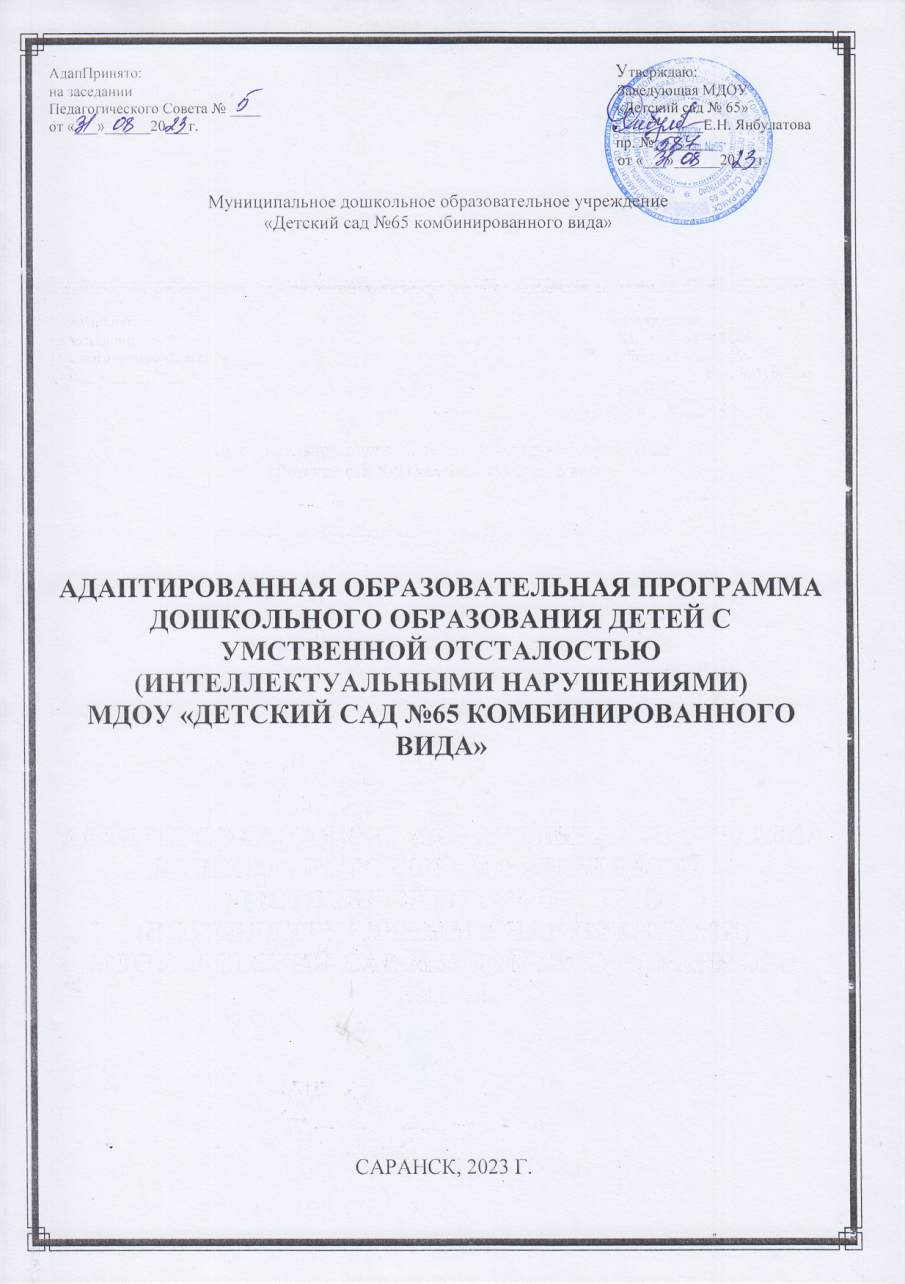 СодержаниеОбщие положенияАдаптированная образовательная программа дошкольного образования муниципального дошкольного образовательного учреждения «Детский сад № 65 комбинированного вида» для обучающихся с умственной отсталостью (интеллектуальными нарушениями) (далее - Программа) разработана в соответствии с федеральным государственным образовательным стандартом дошкольного образования в редакции приказа Министерства просвещения Российской Федерации от 8 ноября 2022 г. № 955 (зарегистрирован в Министерстве юстиции российской Федерации 6 февраля 2023 г., регистрационный № 72264) и Федеральной адаптированной образовательной программой дошкольного образования для обучающихся с ограниченными возможностями здоровья (приказ Министерства просвещения Российской Федерации от 24 ноября 2022 г. № 1022, зарегистрирован в Министерстве юстиции Российской Федерации 27 января 2023 г., регистрационный № 72149).Структура Программы в соответствии с требованиями Стандарта включает три основных раздела - целевой, содержательный и организационный.Целевой раздел Программы включает пояснительную записку и планируемые результаты освоения Программы, определяет ее цели и задачи, принципы и подходы к формированию Программы, значимые характеристики для реализации Программы, планируемые результаты ее освоения в виде целевых ориентиров.Содержательный раздел Программы включает описание образовательной деятельности для обучающихся с УО по пяти образовательным областям: социально- коммуникативное развитие; познавательное развитие; речевое развитие; художественно- эстетическое развитие; физическое развитие; формы, способы, методы и средства реализации программы, которые отражают аспекты образовательной среды: предметно- пространственная развивающая образовательная среда; характер взаимодействия педагогических работников и родителей с детьми с УО; характер взаимодействия с другими детьми; содержание образовательной деятельности по профессиональной коррекции нарушений развития обучающихся с УО.Программа определяет базовое содержание образовательных областей с учетом возрастных и индивидуальных особенностей обучающихся в различных видах деятельности, таких как:Предметная деятельность.Игровая (сюжетно-ролевая игра, игра с правилами и другие виды игры).Коммуникативная (общение и взаимодействие с педагогическим работником и другими детьми).Познавательно-исследовательская (исследование и познание природного и социального миров в процессе наблюдения и взаимодействия с ними), а также такими видами активности ребенка, таких как:восприятие художественной литературы и фольклора,самообслуживание и элементарный бытовой труд (в помещении и на улице),конструирование из разного материала,изобразительная (рисование, лепка, аппликация),музыкальная (восприятие и понимание смысла музыкальных произведений, пение, музыкально-ритмические движения, игры на детских музыкальных инструментах),двигательная (овладение основными движениями) формы активности ребенка.Содержательный раздел Программы включает описание коррекционно-развивающей работы, обеспечивающей адаптацию и включение обучающихся с умственной отсталостью в социум, и включает в себя следующие направления работы: специальные условия для получения образования детьми с умственной отсталостью, особенности организации образовательного процесса с детьми, имеющими УО, содержание коррекционной работы обучающихся с умственной отсталостью.Содержательный раздел Программы содержит Рабочую программу воспитания, какнеотъемлемый компонент АОП ДО для обучающихся с УО.Организационный раздел программы содержит психолого-педагогические условия, обеспечивающие развитие ребенка с УО, особенности организации развивающей предметно- пространственной среды, материально-технические и кадровые условия реализации Программы, режим и распорядок дня обучающихся с УО, календарный план воспитательной работы.Программа также содержит рекомендации по развивающему оцениванию достижения целей в форме педагогической и психологической диагностики развития обучающихся, а также качества реализации адаптированной образовательной программы. Система оценивания качества реализации Программы направлена в первую очередь на оценивание созданных Организацией условий внутри образовательного процесса.Программа содержит часть, формируемую участниками образовательных отношений, представленную в виде парциальных программ, технологий, методических разработок дополняющих и углубляющих содержание образовательных областей, коррекционно- развивающей работы. Часть, формируемая участниками образовательных отношений, составляет не более 40 % от общего объема Программы.В части формируемой участниками образовательных отношений АОП ДО разработана с использованием Программы дошкольных образовательных учреждений компенсирующего вида для детей с нарушением интеллекта (Коррекционно-развивающее обучение и воспитание) Екжановой Е.А., Стребелевой Е.А.Часть, формируемая участниками образовательных отношений, представлена во всех разделах Программы, в том числе и в разделах Рабочей программы воспитания.Иные характеристики Программы входят в часть, формируемую участниками образовательных отношений, и включают в себя: особенности адаптации ребенка с УО к условиям детского сада; индивидуализацию образования; мероприятия по реализации индивидуальной  программы  реабилитации  и/или  абилитации  ребёнка-инвалида.ЦЕЛЕВОЙ РАЗДЕЛ ПРОГРАММЫ. ПОЯСНИТЕЛЬНАЯ ЗАПИСКАЦели и задачи реализации ПрограммыЦель реализации Программы: обеспечение условий для дошкольного образования, определяемых общими и особыми потребностями обучающегося дошкольного возраста с ОВЗ, индивидуальными особенностями его развития и состояния здоровья.Программа содействует взаимопониманию и сотрудничеству между людьми, способствует реализации прав обучающихся дошкольного возраста на получение доступного и качественного образования, обеспечивает развитие способностей каждого ребенка, формирование и развитие личности ребенка в соответствии с принятыми в семье и обществе духовно-нравственными и социокультурными ценностями в целях интеллектуального, духовно-нравственного, творческого и физического развития человека, удовлетворения его образовательных потребностей и интересов.Задачи Программы:реализация содержания АОП ДО для обучающихся с УО;коррекция недостатков психофизического развития обучающихся с УО;охрана и укрепление физического и психического здоровья обучающихся с УО, в том числе их эмоционального благополучия;обеспечение равных возможностей для полноценного развития ребенка с УО в период дошкольного образования независимо от места проживания, пола, нации, языка, социального статуса;создание благоприятных условий развития в соответствии с их возрастными, психофизическими и индивидуальными особенностями, развитие способностей и творческого потенциала каждого ребенка с УО как субъекта отношений с педагогическим работником, родителями (законными представителями), другими детьми;объединение обучения и воспитания в целостный образовательный процесс на основе духовно-нравственных и социокультурных ценностей, принятых в обществе правил и норм поведения в интересах человека, семьи, общества;формирование общей культуры личности обучающихся с УО, развитие их социальных, нравственных, эстетических, интеллектуальных, физических качеств, инициативности, самостоятельности и ответственности ребенка, формирование предпосылок учебной деятельности;формирование социокультурной среды, соответствующей психофизическим и индивидуальным особенностям развития обучающихся с УО;обеспечение психолого-педагогической поддержки родителей (законных представителей) и повышение их компетентности в вопросах развития, образования, реабилитации (абилитации), охраны и укрепления здоровья обучающихся с УО;обеспечение преемственности целей, задач и содержания дошкольного и начального общего образования.*Цели и задачи реализации Программы соответствуют п. 10.1, п. 10.2 Федеральной адаптированной образовательной программы дошкольного образования для обучающихся с ограниченными возможностями здоровья (приказ Министерства просвещения Российской Федерации от 24 ноября 2022 г. № 1022, зарегистрирован в Министерстве юстиции Российской Федерации 27 января 2023 г., регистрационный № 72149).Принципы и подходы к формированию ПрограммыОбязательная частьВ соответствии с Федеральным государственным образовательным стандартом дошкольного образования (далее – Стандарт) Программа построена на следующих принципах:Поддержка разнообразия детства.Поддержка разнообразия детства в заложенном во ФГОС дошкольного образования понимании связана: 1) с многообразием социальных, личностных, культурных, языковых, этнических особенностей, религиозных и иных общностей; 2) с нарастающей неопределённостью и мобильностью современного мира; 3) с умением ориентироваться в многообразии жизненных ситуаций, необходимостью сохранять свою идентичность в сочетании со способностью позитивно, конструктивно и гибко взаимодействовать с другими людьми и т.д.Сохранение уникальности и самоценности детства как важного этапа в общем развитии человека.Самоценность детства - понимание (рассмотрение) детства как периода жизни, значимого самого по себе, без всяких условий; значимого тем, что происходит с ребенком сейчас, а не тем, что этот период есть период подготовки к следующему периоду. Но и самоценность детства органично связана с последующими этапами развития.При типичном развитии подготовка к этим последующим этапам в дошкольном возрасте происходит в основном имплицитно, прежде всего, в виде подражания (сначала спонтанного, потом произвольного), игры.Согласно ФГОС, этот принцип подразумевает полноценное проживание ребенком всех этапов детства (младенческого, раннего и дошкольного детства), обогащение детского развития. В условиях искажённого развития границы между этапами детства (иногда и самого детства) размыты и смещены, психический возраст по отдельным функциям может очень сильно различаться, и говорить о полноценности проживания этапов детства без предшествующей коррекционной работы не представляется возможным.Позитивная социализация ребенка.Личностно-развивающий и гуманистический характер взаимодействия педагогических работников и родителей (законных представителей), педагогических и иных работников Организации) и обучающихся.Данный принцип предполагает базовую ценностную ориентацию на достоинство каждого участника взаимодействия, прежде всего - ребёнка,Содействие и сотрудничество обучающихся и педагогических работников, признание ребенка полноценным участником (субъектом) образовательных отношений.Сотрудничество Организации с семьей.Этот принцип является исключительно важным по многим причинам: родители (или лица, их заменяющие) являются неотъемлемыми участниками образовательного процесса и в том смысле, что именно они принимают важные решения (например, о форме получения образования) и, что очень желательно, могут выступать в роли парапрофессионалов. Сотрудники Организации должны знать об условиях жизни ребенка в семье, понимать проблемы, уважать ценности и традиции семей воспитанников. Программа предполагает разнообразные формы сотрудничества с семьей как в содержательном, так и в организационном планах.Возрастная адекватность образования.Данный принцип предполагает подбор образовательными организациями содержания и методов дошкольного образования в соответствии с возрастными особенностями обучающихся.Специфические принципы и подходы к формированию АОП ДО для обучающихся с УО:Принцип учета единства диагностики и коррекции отклонений в развитии.Принцип учета закономерностей развития ребенка, характерных для становления ведущей деятельности и психологических новообразований в каждом возрастном периоде.Принцип определения базовых достижений ребенка с интеллектуальными нарушениями в каждом возрастном периоде с целью планирования и осуществления коррекционной работы, направленной на раскрытие потенциальных возможностей его развития.Принцип учета развивающего характера обучения, основывающегося на положении о ведущей роли обучения в развитии ребенка, учета соотношения "актуального уровня развития" ребенка и его "зоны ближайшего развития".Принцип учета приоритетности формирования способов усвоения общественногоопыта ребенком (в том числе и элементов учебной деятельности) как одной из ведущих задач обучения, которое является ключом к его развитию и раскрытию потенциальных возможностей и способностей.Принцип обогащения традиционных видов детской деятельности новым содержанием.Принцип стимуляции эмоционального реагирования, эмпатии и использование их для развития практической деятельности обучающихся, общения и воспитания адекватного поведения.Принцип расширения форм взаимодействия педагогических работников с детьми и создание условий для активизации форм партнерского сотрудничества между детьми.Принцип учета роли родителей (законных представителей) или лиц, их заменяющих, в коррекционно-педагогической работе.Принцип учета анализа социальной ситуации развития ребенка и его семьи. В основу формирования Программы положены следующие подходы:деятельностный подход к организации целостной системы коррекционно- педагогической работы с ребенком;личностно-ориентированный подход к воспитанию и обучению обучающихся через изменение содержания обучения и совершенствование методов и приемов работы.*Принципы и подходы формированию Программы соответствуют п. 10.3, п. 10.3.7 Федеральной адаптированной образовательной программы дошкольного образования для обучающихся с ограниченными возможностями здоровья (приказ Министерства просвещения Российской Федерации от 24 ноября 2022 г. № 1022, зарегистрирован в Министерстве юстиции Российской Федерации 27 января 2023 г., регистрационный № 72149).Часть, формируемая участниками образовательных отношений: Принципы и подходы в части Программы, формируемой участниками образовательных отношений, совпадают с принципами и подходами обязательной части Программы.Значимые для разработки и реализации Программы характеристикиОбязательная частьМуниципальное дошкольное образовательное учреждение «Детский сад №65 комбинированного вида» находится на балансе Администрации г.о. Саранск. Учредителем МДОУ «Детский сад №65» является муниципальное образование г.о. Саранск в лице Администрации городского округа Саранск. МДОУ находится по адресу: РМ, г. Саранск, ул.Попова, дом 48, телефон: 35-16-57.МДОУ «Детский сад № 65 компенсирующего вида» был открыт в апреле месяце 1970 года. Проектная мощность учреждения – 560 мест.МДОУ «Детский сад №65 комбинированного вида» выдана лицензия ЛО № 35-01278-13/00267478 от 20 марта 2017 г. на право осуществления образовательной деятельности в соответствии с уровнем образовательных программ дошкольного образования различной направленности и другой деятельности, определенной Уставом, а также лицензия ГБУЗ РМ «Детская поликлиника №2» на право оказания медицинской деятельности № ЛО -13- 01-000835 от 23 мая 2017 г.В МДОУ функционирует 6 групп. Учреждение комплектуется со всех районов города Саранск на основании заключений территориальной психолого-медико-педагогической комиссии (МУ «ТПМПК» г.о. Саранск).В МДОУ поступают дети, которым по решению ТПМПК рекомендованы программы: Адаптированная образовательная программа для детей дошкольного возраста с умственной отсталостью (интеллектуальными нарушениями). Пребывание детей в детском саду с 4 лет до 7-8 лет. МДОУ работает по 5-ти дневной рабочей неделе.МДОУ «Детский сад №65 комбинированного вида» осуществляет различные формы сотрудничества с научными и другими организациями (ФГБОУ ВО «МГПУ им. М.Е. Евсевьева», ГБУ ДПО РМ «ЦНППМ «Педагог 13.ру»,  МУ «ТПМПК» г.о. Саранск, ГБУЗ РМ«Детская поликлиника №2»; МОУ «Гимназия №23»).Психолого-педагогическая характеристика детей дошкольного возрастас умственной отсталостьюВ подавляющем большинстве случаев умственная отсталость является следствием органического поражения ЦНС на ранних этапах онтогенеза. Негативное влияние органического поражения ЦНС имеет системный характер, когда в патологический процесс оказываются вовлеченными все стороны психофизического развития ребенка – мотивационно-потребностная, социально-личностная, моторно-двигательная; эмоционально- волевая сфера, а также когнитивные процессы: восприятие, мышление, деятельность, речь, поведение. Умственная отсталость является самой распространенной формой интеллектуального нарушения, но также имеются около 350 генетических синдромов, которые приводят к стойким и необратимым нарушениям познавательной деятельности. Разное сочетание психического недоразвития и дефицитарности центральной нервной системы обуславливает замедление темпа усвоения социального и культурного опыта, в результате происходит темповая задержка, нивелирование индивидуальных различий, базирующихся на первичном (биологическом) нарушении, и усиления внимания к социальным факторам в развития детей. Это требует создания специальных условий, поиска обходных путей, методов и приемов, которые, учитывая уровень актуального развития ребенка, тем не менее, будут ориентированы на зону его ближайшего развития с самого раннего детства.В соответствии с МКБ-10 на основе психометрических исследований выделяют 4 степени умственной отсталости: легкая (IQ - 50 – 69, код F70), умеренная (IQ - 35 – 49, код F71), тяжелая умственная отсталость (IQ - 20 – 34, код F 72), глубокая умственная отсталость (IQ ниже 2, код F 73) и другие формы умственной отсталости (код F 78). При организации коррекционно-педагогической работы, необходимо учитывать, с одной стороны, степень выраженности умственной отсталости, а с другой – общие закономерности нормативного развития, последовательность и поэтапность становления формируемых функций.Первый вариант развития при легкой степени умственной отсталости характеризуется как «социально близкий к нормативному».В социально-коммуникативном развитии: у многих детей отмечается выразительная мимика и потребность к взаимодействию с окружающими. При контактах с новым взрослым они смотрят в глаза, улыбаются, адекватно ситуации используют слова вежливости и правильные выражения, охотно включаются в предметно-игровые действия. Однако, в ситуации длительного взаимодействия (или обучения) не могут долго удерживать условия задания, часто проявляют торопливость, порывистость, отвлекаясь на посторонние предметы. При выполнении задания дети ориентируются на оценку своих действий от взрослого, и, учитывая его эмоциональные и мимические реакции, интонацию, проявляют желание продолжать начатое взаимодействие.По уровню речевого развития эти дети представляют собой весьма разнообразную группу. Среди них имеются дети, совсем не владеющие активной речью; дети, владеющие небольшим объемом слов и простых фраз; дети с формально хорошо развитой речью. Но всех их объединяет ограниченное понимание обращенной речи, привязанность к ситуации, с одной стороны, и оторванность речи от деятельности – с другой. Речь не отражает интеллектуальных возможностей ребенка, не может служить полноценным источником передачи ему знаний и сведений.Фразовая речь отличается большим количеством фонетических и грамматических искажений: овладение грамматическим строем речи на протяжении дошкольного возраста, как правило, не происходит. Особенно страдает у детей связная речь. Одной из характерных особенностей фразовой речи оказывается стойкое нарушение согласования числительных с существительными.Словарный запас в пассивной форме значительно превышает активный. Есть слова, которые ребенок с умственной отсталостью (интеллектуальными нарушениями) может произносить к какой-либо картинке, предмету, но не понимает, когда их произносит другой человек вне привычной ситуации. Это свидетельствует о том, что у умственно отсталыхдетей длительно сохраняется ситуативное значение слова. Семантическая нагрузка слова у них намного меньше, чем у детей в норме того же возраста.Ситуативное значение слова, недостаточная грамматическая оформленность речи, нарушение фонематического слуха и замедленность восприятия обращенной к ребенку речевой инструкции приводят к тому, что речь взрослого часто либо совсем не понимается, либо понимается неточно и даже искаженно. Активная речь бедна, понимание лексико- грамматических конструкций затруднено, отмечается стойкое нарушение звукопроизношения, однако в ситуации взаимодействия дети используют аграмматичные фразы, иногда дополняя их жестамиВ процессе активной коммуникации дети проявляют интерес к запоминанию стихов, песен, считалок, что заслуженно определяет им место в кругу сверстников. Многие родители таких детей стремятся развивать в них музыкальность и артистизм, однако, в силу ограниченных возможностей к усвоению нового материала, они не могут даже в школьном возрасте быть самостоятельными в проявлениях этих способностей. Для усвоения определенной роли или песни им требуется длительное время, специальные методы и приемы, для запоминания новых текстов и материала.Все дети этой группы откликаются на свое имя, узнают его ласковые варианты, знают имена родителей, братьев и сестер, бабушек и дедушек. Знают, какие вкусные блюда готовят близкие люди по праздникам. Многие дети с удовольствием рассказывают про домашних животных, как их кормят и что они делают в доме, но при этом затрудняются в рассказе о том, чем полезно это животное в быту. Опыт показывает, что в новой ситуации дети теряются, могут не узнавать знакомых взрослых, не отвечать на приветствия, проявляя негативизм в виде отказа от взаимодействия. Таким образом, в новой ситуации проявляются специфические отклонения в личностном развитии, как недостаточное осознание собственного «Я» и своего места в конкретной социальной ситуации.На прогулках дети проявляют интерес к сверстникам, положительно взаимодействуют с ними в разных ситуациях. Они участвуют в играх с правилами, соблюдая партнерские отношения. В коллективных играх эти дети подражают продвинутым сверстникам, копируя их действия и поведение. Однако ситуации большого скопления людей, шумные общественные мероприятия вызывают у детей раздражение, испуг, что приводит к нервному срыву и невротическим проявлениям в поведении (крик, плач, моргание глазами, раскачивание корпуса, подергивание мышц лица, покусывание губ, непроизвольные движения ногами или руками, высовывание языка и др.). Поэтому эти дети проявляют свою готовность лишь к взаимодействию в группах с небольшим количеством детей.В быту эти дети проявляют самостоятельность и независимость: обслуживают себя, умываются, одеваются, убирают игрушки и др. Тем не менее, их нельзя оставлять одних на длительное время даже в домашних условиях, так как они нуждаются в организации собственной деятельности со стороны взрослых. Отсутствие контроля со стороны взрослых провоцирует ситуацию поиска ребенком какого-либо занятия для себя (может искать игрушки высоко на шкафу или захотеть разогреть еду, или спрятаться в неудобном месте и т. д.).Развитие личности: дети ощущают свои промахи и неудачи и не остаются к ним равнодушными. Во многих случаях они переживают свои ошибки, у них могут возникнуть нежелательные реакции на неудачу. Очень распространены у детей приспособления к требованиям, которые предъявляют к ним окружающие. Эти приспособления далеко невсегда адекватны, возникает «тупиковое подражание» – эхолалическое повторение жестов и слов без достаточного понимания их смысла.У детей наблюдаются трудности в регуляции поведения, не появляется контроль в произвольном поведении. Дети с нарушениями интеллекта не всегда могут оценить трудность нового, не встречающегося в их опыте задания, и поэтому не отказываются от выполнения новых видов деятельности. Но, если им дается задание, которое они уже пытались выполнить и потерпели при этом неудачу, они зачастую отказываются действовать и не стремятся довести начатое дело до конца.У детей не наблюдается соподчинения мотивов, импульсивные действия, сиюминутные желания – преобладающие мотивы их поведения. Наряду с этим речь взрослого может организовать деятельность дошкольника, направить ее, регулировать процесс его деятельности и поведение.Познавательное развитие характеризуется тем, что дети охотно выполняют сенсорные задачи, могут проявлять интерес к свойствам и отношениям между предметами. Пятый год жизни становится переломным в развитии восприятия. Дети могут уже делать выбор по образцу (по цвету, форме, величине). У детей имеется также продвижение в развитии целостного восприятия. В тех случаях, когда им удается выполнить предложенное задание, они пользуются зрительным соотнесением. К концу дошкольного возраста эти дети достигают такого уровня развития восприятия, с которым дети в норме подходят к дошкольному возрасту, хотя по способам ориентировки в задании они опережают этот уровень. Перцептивная ориентировка возникает у них на основе усвоения отдельных эталонов, которому способствует усвоение слов, обозначающих свойства и отношения. В ряде случаев выбор по слову оказывается у детей с нарушениями интеллекта лучше, чем выбор по образцу, так как слово выделяет для ребенка подлежащее восприятию свойство.Овладев выбором по образцу на основе зрительной ориентировки, дети не могут осуществить выбор из большого количества элементов, затрудняются при различении близких свойств, не могут учитывать эти свойства в действиях с дидактическими игрушками.У детей изучаемой категории развитие восприятия происходит неравномерно, усвоенные эталоны зачастую оказываются нестойкими, расплывчатыми, отсутствует перенос усвоенного способа действия с одной ситуации на другую. Весьма сложными являются взаимоотношения между восприятием свойства, знанием его названия, возможностью действовать с учетом данного свойства и возможностью производить на его основе простейшие обобщения. Дети, успешно выделяющие свойства во время занятий, не могут подобрать парные предметы по просьбе педагога, совсем не выделяют их в быту, в самостоятельной деятельности, тогда, когда нужно найти определенный предмет в помещении.В развитии восприятия проявляются нестойкие сенсорные образы-восприятия и образы-представления о свойствах и качествах предметов (дети употребляют названия сенсорных признаков, но эти названия либо произносятся неразборчиво, либо не соотносятся с реальным свойством предмета); объем памяти резко снижен. Группировку предметов по образцу с учетом функционального назначения выполняют с помощью взрослого. Обобщающие слова находятся в пассивном словарном запасе, исключение предмета из группы затруднено, поиск решения осуществляется во многих случаях хаотическим способом.С заданиями на установление причинно-следственных связей и зависимостей между предметами и явлениями дети не справляются. Понимание короткого текста, воспринятого на слух, вызывает трудности, также как и скрытый смысл. При этом дети способны лишь соотнести образ знакомого предмета с его вербальным описанием (справляются с простыми загадками). Задания на установление количественных отношений между предметами выполняют только с наглядной опорой.Все эти особенности познавательной и речевой деятельности требуют использования в обучении детей специальных методик и приемов обучения.Деятельность,  в  целом,  сопровождается  нецеленаправленными  действиями,равнодушным отношением к результату своих действий. После 5-ти лет в игре с игрушками у детей этого варианта развития все большее место начинают занимать процессуальные действия. При коррекционном обучении формируется интерес к сюжетной игре, появляется положительные средства взаимодействия с партнером по игре, возможности выполнять определенные роли в театрализованных играх.В игровой деятельности у детей отмечается интерес к дидактическим и сюжетным игрушкам и действиям с ними: они выполняют процессуальные и предметно-игровые действия, охотно участвуют в сюжетно-ролевой игре, организуемой взрослым, используют предметы-заместители в игровой ситуации. Задания по продуктивным видам деятельности дети принимают охотно, однако, результаты весьма примитивны, рисунки – предметные, а постройки – из трех-четырех элементов.Особенностью этих детей является недооценка своих возможностей в разных видах деятельности, в том числе и в коллективных играх со сверстниками. Несмотря на то, что во многих случаях они проявляют инициативу, отзывчивость и взаимопомощь, результаты их действий часто непродуктивны, а иногда даже в ущерб себе.Продуктивные виды детской деятельности: в процессе коррекционного обучения у детей формируется интерес и практические умения выполнять задания по лепке, рисованию, аппликации и конструированию. Дети овладевают умениями работать по показу, подражанию, образцу и речевой инструкции. К концу дошкольного возраста у детей появляется возможность участвовать в коллективных заданиях по рисованию и конструированию. Дети охотно принимают и выполняют самостоятельно задания до конца по рисованию и конструированию, основанные на своем практическом опыте. Однако рисование и конструирование по замыслу вызывает у них затруднения.Физическое развитие: дети овладевают основными видами движений - ходьбой, бегом, лазанием, ползанием, метанием. Они охотно принимают участие в коллективных физических упражнениях и подвижных играх. Со временем проявляют способности к некоторым видам спорта (например, в плавании, в беге на лыжах, велогонках и др.).Однако вышеперечисленные особенности развития детей с легкой степенью интеллектуального нарушения могут быть сглажены или корригированы при своевременном целенаправленном педагогическом воздействии.Таким образом, главная особенность развития детей в этом варианте развития характеризуется готовностью к взаимодействию со взрослыми и сверстниками на основе сформированных подражательных способностей, умениям работать по показу и образцу.Второй из вариантов развития умственно отсталых детей характеризуется как«социально неустойчивый», к этому варианту относятся дети с умеренной умственной отсталостью.Социально-коммуникативное развитие: дети не фиксируют взор на лице взрослого, у них затруднен контакт с новым взрослым «глаза в глаза», не проявляют желание сотрудничества со взрослыми; эмоционально-личностное общение не переходит в ситуативно-деловое. У них снижена инициатива и активность в коммуникативных проявлениях. В новой ситуации дети «жмутся» к близкому взрослому, просятся на руки, капризничают; во многих случаях отмечается «полевое поведение».Они не выделяют себя из окружающей среды, не могут по просьбе взрослого назвать свое имя, показать свои части тела и лица. У них не формируются представления о себе, о«своем Я», и о своих близких. Для многих из них характерно неустойчивое настроение, раздражительность, порой резкое колебание настроения. Они, как правило, упрямы, плаксивы, часто бывают либо вялы, либо возбудимы; не стремятся подражать и взаимодействовать с близкими взрослыми и сверстниками.У них отмечается выраженная задержка становления навыков опрятности и культурно- гигиенических навыков самообслуживания (отсутствует самостоятельность в быту), полностью зависимы от взрослого.Способы усвоения общественного опыта самостоятельно не появляются: умения действовать по указательному жесту, готовность действовать совместно со взрослым, действовать по подражанию, ориентировка и действия по речевой инструкции, что, в своюочередь, отрицательно сказывается на всем последующем развитии личности ребенка.Познавательное развитие: отставание в познавательном развитии проявляется во всех психических процессах: внимании, памяти, восприятии, мышлении и речи. Дети не проявляют интереса к окружающему миру: не рассматривают предметы, не берут самостоятельно игрушки в руки, не манипулируют и не действуют ими. У них отсутствует любознательность и «жажда свободы». Они длительное время не различают свойства и качества предметов, самостоятельно не овладевают методом «проб и ошибок» при выполнении познавательных задач. В старшем дошкольном возрасте они с трудом начинают осваивать сенсорные эталоны (называют некоторые цвета, форму предметов), но при этом не учитывают эти свойства в продуктивных видах деятельности. У них не формируется наглядно-действенное мышление, что отрицательно сказывается на становлении наглядно-образного и логического мышления.Для них характерно выраженное системное недоразвитие речи: они могут выполнить только простую речевую инструкцию в знакомой ситуации, начинают овладевать коммуникативными невербальными средствами (смотреть в глаза, улыбаться, протягивать руку и др.). В активной речи появляются звукокомплексы и отдельные слова, фразовая речь появляется после 5 лет.У детей с умеренной умственной отсталостью могут наблюдаться все формы нарушений речи – дислалия, дизартрия, анартрия, ринолалия, дисфония, заикание и т. д. Особенность речевых расстройств у них состоит в том, что преобладающим в их структуре является нарушение семантической стороны речи.Речевые нарушения у этих детей носят системный характер, т.е. страдает речь как целостная функциональная система: нарушены все компоненты речи: ее фонетико- фонематическая сторона, лексика, семантика, грамматический строй. У детей отмечается слабость мотивации, снижение потребности в речевом общении; нарушено смысловое программирование речевой деятельности, создание внутренних программ речевых действий.Речь у них монотонна, маловыразительна, лишена эмоций. Это говорит об особенностях просодических компонентов речи. Нарушения звукопроизношения у умственно отсталых детей определяются комплексом патологических факторов.Деятельность: у детей своевременно не появляются специфические предметные действия (соотносящие и орудийные), преобладают манипуляции с предметами, иногда напоминающие специфическое использование предмета, но, в действительности, ребенок, производя эти действия, совсем не учитывает свойства и функциональное назначение предметов. Кроме того, эти манипуляции перемежаются неадекватными действиями: ребенок стучит ложкой по столу, бросает машинку, облизывает или сосет игрушку и т. д. Нецеленаправленные и неадекватные действия, равнодушное отношение к результату своих действий – именно эти особенности отличают деятельность ребенка с умеренной умственной отсталостью от деятельности его нормально развивающегося сверстника. В дошкольный период у детей с умеренной умственной отсталостью не формируются предпосылки и к другим видам детской деятельности – игре, рисованию, конструированию.Физическое развитие: общие движения детей характеризуются неустойчивостью, неуклюжестью, замедленностью или импульсивностью. Они не могут подниматься и опускаться самостоятельно по лестнице, у них отсутствует стремление овладевать такими основными движениями как бегом и прыжками. Без коррекционного воздействия характерно для них недоразвитие ручной и мелкой моторики: не выделяется ведущая рука и не формируется согласованность действий обеих рук. Дети захватывают мелкие предметы всей ладонью, не могут выделить отдельно каждый палец, у них отсутствует указательный тип хватания (указательным и большим пальцем) и хватание щепотью (указательным, средним и большим пальцами).Одной из важнейших образовательных потребностей у этих детей является формирование интереса к эмоциональному и ситуативно-деловому сотрудничеству с новым взрослым, развитие коммуникативных умений (невербальных, вербальных средств общения), подражательных возможностей.Дети  второго  варианта  развития  демонстрируют  положительную  динамику  впсихическом развитии, проявляя при систематическом взаимодействии со взрослым усидчивость, познавательный интерес и социально-коммуникативную потребность к сверстникам в игровой ситуации.Третий из вариантов развития умственно отсталых детей дошкольного возраста характеризуется как «социально неблагополучный» и характерен для детей с тяжелой умственной отсталостью и с множественными нарушениями в развитии.Это дети, которые ограниченно понимают обращенную к ним речь взрослого даже в конкретной ситуации, а невербальные средства общения используют фрагментарно при целенаправленном длительном формировании в знакомой ситуации взаимодействия со взрослым. У данной группы детей обращает на себя внимание сочетание умственной отсталости с грубой незрелостью эмоционально-волевой сферы, часто наблюдается эйфория с выраженными нарушениями регуляторной деятельности.Социально-коммуникативное развитие характеризуется следующими особенностями: дети не фиксируют взор и не прослеживают за лицом взрослого; контакт с новым взрослым«глаза в глаза» формируется с трудом и длительное время; при систематической активизации и стимуляции ориентировочных реакций на звуки и голос нового взрослого возможно появление эмоциональных и мимических реакций, коммуникативные проявления ограничены непроизвольными движениями и частыми вегетативными реакциями. В новой ситуации дети проявляют негативные реакции в виде плача, крика или наоборот, затихают, устремляют взгляд в неопределенную точку, бесцельно перебирают руками близлежащие предметы, тянут их в рот, облизывают, иногда разбрасывают.Навыки опрятности у детей формируются только в условиях целенаправленного коррекционного воздействия, при этом они нуждаются в постоянной помощи взрослого.Познавательное развитие характеризуется малой активностью всех психических процессов, что затрудняет ориентировку детей в окружающей среде: игрушки и предметы не«цепляют» взгляд, а вкладывание игрушки в руку не приводит к манипуляциям с ней, повышение голоса взрослого и тактильные контакты первично воспринимаются как угроза. Различение свойств и качеств предметов этим детям может быть доступно на уровне ощущений и элементарного двигательного реагирования при их высокой жизненной значимости (кисло – невкусно (морщится), холодно – неприятно (ежится) и т. д.).У детей данного варианта развития отмечается недостаточность произвольного целенаправленного внимания, нарушение его распределения в процессе мыслительной деятельности и др.Активная речь формируется у этих детей примитивно, на уровне звуковых комплексов, отдельных слогов. Однако при систематическом взаимодействии со взрослым начинают накапливаться невербальные способы для удовлетворения потребности ребенка в новых впечатлениях: появляются улыбка, мимические реакции, модулирование голосом, непроизвольное хватание рук или предмета.Деятельность: становление манипулятивных и предметных действий у детей данного варианта развития проходит свой специфический путь – от непроизвольных движений рук, случайно касающихся предмета, с появлением специфических манипуляций без учета его свойств и функционала. Этим детям безразличен результат собственных действий, однако разные манипуляции с предметами, завершая этап непроизвольных движений, как бы переключают внимание ребенка на объекты окружающего пространства. Повторение таких манипуляций приводит к появлению кратковременного интереса к тем предметам, которые имеют значимое значение в жизнедеятельности ребенка (приятный звук колокольчика, тепло мягкой игрушки, вкусовое ощущение сладости и т. д.) и постепенно закрепляют интерес и новые способы манипуляции.Физическое развитие: у многих детей отмечается диспропорция телосложения, отставание или опережение в росте; в становлении значимых навыков отмечается незавершенность этапов основных движений: ползания, сидения, ходьбы, бега, прыжков, перешагивания, метания и т. п. Формирование основных двигательных навыков происходит с большим трудом: многие сидят (ходят) с поддержкой, проявляют медлительность или суетливость при изменении позы или смены местоположения. Для них характерны трудности встановлении ручной и мелкой моторики: не сформирован правильный захват предмета ладонью и пальцами руки, мелкие действия пальцами рук, практически затруднены.Дети данного варианта развития демонстрируют качественную положительную динамику психических возможностей на эмоциональном и бытовом уровне, могут включаться в коррекционно-развивающую среду при максимальном использовании технических средств реабилитации (ТСР), которые облегчают им условия контакта с окружающим миром (вертикализаторы, стулья с поддержками, ходунки и коляски для передвижения и др.).Четвертый вариант развития детей дошкольного возраста с умственной отсталостью (интеллектуальными нарушениями) характеризуется как «социально дезадаптированный». Это дети с глубокой степенью умственной отсталости и большинство детей с множественными нарушениями в развитии, дети, которые реагируют непроизвольно или эмоциональными, или двигательными проявлениями на голос взрослого без понимания обращенной к ним речи в конкретной ситуации взаимодействия.Социально-коммуникативное развитие характеризуется следующим: отсутствие ориентировочных реакций на взрослого – дети не фиксируют взор и не пролеживают за предметом и лицом взрослого; в условиях стимуляции ориентировочных реакций на сенсорные стимулы появляются непроизвольные двигательные ответы: хаотичные движения рук, возможны повороты головой или поворот тела в одну сторон, ярко проявляются мимические изменения (дети морщат лоб, сжимают губы или широко открывают рот, могут учащенно моргать глазами и др.). В новой ситуации дети ведут себя по-разному: иногда проявляют возбуждение в виде эмоциональных реакций, увеличения двигательной активности (взмахивают руками, двигают головой, пытаются сгибать колени и поворачивать тело в свободную для движения сторон); в некоторых случаях, повышение эмоциональной активности сопровождается плачем, криком, иногда автономными аутостимулирующими движениями в виде раскачиваний, совершения однообразных движений частями тела. При вкладывании предмета в руку дети реагируют специфически: они резко раскрывают пальцы и не пытаются удерживать предмет, при этом могут его отталкивать рукой и всем телом, иногда тянуть ко рту и кусать. В некоторых случаях, при повышенной спастичности в конечностях рук, они захватывают непроизвольно игрушку, однако, не пытаются ею манипулировать и лишь более сильно ее сжимают, не делая попыток расслабить захват пальцами руки.Навыки опрятности у детей этой группы совершаются рефлекторно, без контроля, они также нуждаются в постоянной помощи взрослого и преимущественном уходе.Познавательное развитие у детей этой группы грубо нарушено. Интерес к окружающему миру ограничен ситуацией ухода за ним взрослого и удовлетворением элементарных жизненно значимых потребностей (в еде, в чистоте, в тепле и др.). Предметы окружающего мира не стимулируют внимание этих детей к фиксации и прослеживанию за ними взглядом, однако, при касании и тактильных раздражениях могут вызывать эмоциональные реакции удовольствия или, наоборот, неудовольствия, в некоторых случаях аутостимуляции. Различение свойств и качеств предметов доступно на уровне ощущений комфорта или дискомфорта.Активная речь у этих детей примитивна, на уровне отдельных звуков и звуковых комплексов в виде мычания, произнесения слогов. При систематическом эмоционально- положительном взаимодействии со взрослым дети этого варианта развития дают значимую качественную положительную динамику в эмоциональных проявлениях: у них появляется чувствительность к голосу знакомого взрослого через появление мимических изменений губ рта, его широкое открытие, поднятие бровей, порой наблюдается подобие улыбки и артикуляционных кладов, типа – УУ, ИИ, МА. В моменты положительного взаимодействия у них наблюдаются вегетативные реакции – появление слез, пот, покраснение открытых участков кожи, а в некоторых случаях и повышение температуры.Деятельность детей этого варианта развития организуется только взрослым в ситуации ухода (кормления, переодевания, приема пищи, досуга). Собственные действия этих детей бесцельны, во многих случаях хаотичны, если касаются окружающего предметного мира. Вситуации удовлетворения потребности в еде они подчиняются интонации взрослого и сосредоточивают свое внимание лишь на объекте удовлетворения физиологической потребности в насыщении.Физическое развитие: у многих детей отмечается аномалия строения лица и черепа; большинство из них проводят свою жизнедеятельность в лежачем положении, с трудом поворачивают голову, а при грубых и выраженных патологиях мозга никогда не способны ее удерживать при вертикализации. Ручная и мелкая моторика также несовершенна: пальцы рук могут быть как расслаблены и не способны захватывать предмет, а могут находится в состоянии спастики, при котором захват предметов также не доступен.Дети данного варианта развития могут развиваться только в ситуации эмоционально- положительного взаимодействия с ухаживающим взрослым при дополнительном использовании технических средств реабилитации (ТСР) для облегчения условий ухода и контакта со взрослым (кровати с поддуваемыми матрасами, вертикализаторы, стулья с поддержками, коляски для передвижения и др.).Таким образом, многолетние психолого-педагогические исследования детей дошкольного возраста с нарушением интеллекта показали, что для всех детей характерны как специфические особенности, так и общие закономерности развития: незавершенность в становлении каждого возрастного психологического новообразования, вся деятельность формируется с опозданием и с отклонениями на всех этапах развития. Для них характерно снижение познавательной активности и интереса к окружающему, отсутствие целенаправленной деятельности, наличие трудностей сотрудничества со взрослыми и взаимодействия со сверстниками. У этих детей не возникает своевременно ни один из видов детской деятельности (общение, предметная, игровая, продуктивная), которые призваны стать опорой для всего психического развития в определенном возрастном периоде.Часть Программы, формируемая участниками образовательных отношенийЗначимые для разработки и реализации обязательной части Программы характеристики, в том числе характеристики особенностей развития детей дошкольного возраста, значимы в равной степени и для части Программы, формируемой участниками образовательных отношений.ПЛАНИРУЕМЫЕ РЕЗУЛЬТАТЫ ОСВОЕНИЯ ПРОГРАММЫОбязательная часть:В соответствии со Стандартом специфика дошкольного детства и системные особенности дошкольного образования делают неправомерными требования от ребенка дошкольного возраста конкретных образовательных достижений. Поэтому результаты освоения Программы представлены в виде целевых ориентиров дошкольного образования и представляют собой возрастные характеристики возможных достижений ребенка с ОВЗ к концу дошкольного образования.Реализация образовательных целей и задач Программы направлена на достижение целевых ориентиров дошкольного образования, которые описаны как основные характеристики развития ребенка с УО. Они представлены в виде изложения возможных достижений обучающихся на разных возрастных этапах дошкольного детства.Целевые ориентиры младенческого возраста - к концу первого года жизни ребенок:проявляет реакции на зрительные, слуховые и тактильные стимулы;прослеживает взглядом за матерью и ее указательным жестом;поддерживает контакт глаза в глаза, проявляет "комплекс оживления" (улыбку и вербализацию) в процессе взаимодействия с близким педагогическим работником;умеет посылать матери сигналы, ориентирующие на приглашение к взаимодействию (поворот головы лицом к матери, взгляд в глаза, улыбка);берет и удерживает погремушку в руках;перемещается в пространстве (ползает);издает простейшие вокализации, гулит в определенной ситуации;проявляет поведение, ориентированное на режимные моменты: процесс питания, бодрствование и сон.При выраженной ЗПР:проявляет реакции на зрительные, слуховые и тактильные стимулы в специально создаваемой и знакомой для него ситуации;узнает мать, близкого педагогического работника;может недолго удерживать погремушку;может переворачиваться;издает непроизвольные звуки;может пить из бутылочки.Целевые	ориентиры	обучающихся	раннего	возраста	с	легкой	умственной отсталостью - к трем годам ребенок умеет:визуально контактирует с близким педагогическим работником в процессе телесных игр;самостоятельно перемещается в пространстве (ходьба);проявляет интерес к окружающим предметам и действует с ними разными способами;вовлекается в действия с игрушками и другими предметами;использует специфические, культурно фиксированные предметные действия;знает назначение бытовых предметов (ложки, расчески, карандаша) и умеет пользоваться ими;владеет простейшими навыками самообслуживания; стремится к опрятности и самостоятельной ест ложкой;проявляет интерес к игрушке и различным предметно-игровым действиям с ней;откликается на свое имя;использует коммуникативные средства общения со педагогическим работником (жесты, слова: "привет, пока, на, дай").При умеренной и тяжелой умственной отсталости:откликается на свое имя;понимает и использует отдельные жесты и слова, вступая в контакт со знакомым педагогическим работником;может пользоваться ложкой по назначению;владеет прямохождением (самостоятельно ходит);проявляет интерес к взаимодействию с новым педагогическим работником (педагогом) в процессе эмоционального общения и предметно-игровых действий;показывает по просьбе педагогического работника свои основные части тела и лица (глаза, руки, ноги, уши, нос);проявляет адекватные реакции в процессе выполнения режимных моментов: переключаясь с одного вида действий на другие, от одного места проведения занятия к другому (от занятия в игровой зоне к занятиям в учебной зоне и музыкальном зале);использует коммуникативные средства общения с педагогическим работником (жесты, отдельные звуки);показывает по просьбе педагогического работника названный им знакомый предмет (игрушку).Целевые ориентиры к концу дошкольного возраста обучающихся с легкой умственной отсталостью - к семи годам ребенок умеет:здороваться при встрече со знакомыми педагогическим работником и другими детьми, прощаться при расставании, пользуясь при этом невербальными и вербальными средствами общения;благодарить за услугу, за подарок, угощение;адекватно вести себя в знакомой и незнакомой ситуации;проявлять доброжелательное отношение к знакомым и незнакомым людям;проявлять элементарную самооценку своих поступков и действий;адекватно реагировать на доброжелательное и недоброжелательное отношение к себе со стороны окружающих;проявлять интерес к познавательным задачам (производить анализ проблемно- практической задачи; выполнять анализ наглядно-образных задач, называть основные цвета и формы);соотносить знакомый текст с соответствующей иллюстрацией;выполнять задания на классификацию знакомых картинок;быть партнером в игре и в совместной деятельности со знакомыми детьми, обращаться к ним с просьбами и предложениями о совместной игре или практической деятельности;знать и выполнять некоторые упражнения из комплекса утренней зарядки или разминки в течение дня;самостоятельно участвовать в знакомых подвижных и музыкальных играх;самостоятельно спускаться и подниматься по ступенькам лестницы;положительно реагировать на просьбу педагогического работника убрать игрушки, покормить животных, полить растения в живом уголке, убрать мусор, сервировать стол, помыть посуду, протереть пыль;проявлять самостоятельность в быту; владеть основными культурно- гигиеническими навыками;положительно относиться к труду педагогических работников и к результатам еготруда.Целевые ориентиры к концу дошкольного возраста обучающихся с умеренной умственной отсталостью - к семи годам ребенок умеет:здороваться при встрече с педагогическим работником и другими детьми, прощаться при расставании, пользуясь при этом невербальными и (или) вербальными средствами общения; благодарить за услугу, за подарок, угощение;адекватно вести себя в знакомой ситуации;адекватно реагировать на доброжелательное и недоброжелательное отношение к себе со стороны окружающих;проявлять доброжелательное отношение к знакомым людям;сотрудничать с новым педагогическим работником в знакомой игровой ситуации;положительно относиться к труду педагогических работников и к результатам еготруда;самостоятельно участвовать в знакомых музыкальных и подвижных играх;самостоятельно спускаться и подниматься по ступенькам лестницы;положительно реагировать на просьбу педагогического работника убрать игрушки, покормить животных, полить растения в живом уголке;проявлять некоторую самостоятельность в быту, частично владеть основными культурно-гигиеническими навыками;положительно относиться к труду педагогических работников и к результатам еготруда.Целевые ориентиры к концу дошкольного возраста обучающихся с тяжелой умственной отсталостью - к семи годам ребенок умеет:здороваться при встрече с педагогическим работником и другими детьми, прощаться при расставании, пользуясь при этом невербальными средствами общения (смотреть в глаза, протягивать руку);взаимодействовать со знакомым педагогическим работником в знакомой игровой ситуации;самостоятельно ходить;владеть элементарными навыками в быту;подражать знакомым действиям педагогического работника;проявлять интерес к другим детям.*Планируемые	результаты	освоения	Программы	соответствуют	п.	10.4.7 Федеральной адаптированной образовательной программы дошкольного образования дляобучающихся с ограниченными возможностями здоровья (приказ Министерства просвещения Российской Федерации от 24 ноября 2022 г. № 1022, зарегистрирован в Министерстве юстиции Российской Федерации 27 января 2023 г., регистрационный № 72149).Часть Программы, формируемая участниками образовательных отношений Социально-коммуникативное развитиеСодержание работы по формированию основ безопасности в быту, социуме, природе у обучающихся с УО основного и пропедевтического этапов обучения расширяется и углубляется с использованием учебного пособия по основам безопасности жизнедеятельности детей Авдеевой Н.Н., Князевой Н.Л., Стеркиной Р.Б. «Безопасность». Содержание данного направления работы реализуется как на специально организованных занятиях по самообслуживанию и безопасности, так и в свободной деятельности детей, в режимных моментах через игры с образной игрушкой и бытовыми предметами, через сюжетно-отобразительную игру, практические тренинги.Основное содержание данной работы направлено на:ознакомление дошкольников с правилами поведения в общественных местах, в различныхситуациях общения со взрослыми людьми и сверстниками;привитие элементарных привычек по уходу за собой и своими вещами;обучение элементарным правилам этикета;формирование элементарных представлений об опасности контактов с незнакомымилюдьми;обучение элементарным способам безопасного поведения в детском саду, в совместнойигре, дома, в ситуации «Если «чужой» приходит в дом»;формирование элементарных представлений об опасностях леса, водоема в различное время года, правилах поведения с животными;формирование элементарных представлений о здоровье и способах его сохранения;обучение простейшим правилам безопасности на дороге: опасности проезжей части, алгоритм перехода проезжей части, знаки «Пешеходный переход», сигналы пешеходного светофора.формирование элементарных представлений о причинах пожара и действиях при возникновении возгорания и задымления.Речевое развитиеПри формировании у обучающихся с УО академических навыков в части, формируемой участниками образовательных отношений, используются парциальные программы для детей с УО по речевому и математическому развитию, конструированию:- Филичева Т.Б., Чиркина Г.В., Туманова Т.В., Миронова С.А., Лагутина А.В. Коррекция нарушений речи. Программы дошкольных образовательных учреждений компенсирующего вида для детей с нарушением речи.Художественно-эстетическое развитиеДля развития художественных представлений и умений используется программа - Екжанова Е.А., Стребелева Е.А. Коррекционно-развивающее обучение и воспитание. Программа дошкольных образовательных учреждений компенсирующего вида для детей с нарушением интеллекта. На специально организованных занятиях происходит знакомство детей с основными изобразительными средствами и техниками изображения, формирование интереса к художественной деятельности, самостоятельности и активности.Моторная неловкость и сниженная мотивация обучающихся с УО влияют на формирование изобразительных навыков. Пальцы рук неловки, малоподвижны, движения их неточные или несогласованные, многие держат ложку в кулаке, не могут застегнуть пуговицы, зашнуровать ботинки. Несформированность графических навыков и умений мешает ребенку выражать в рисунках задуманное,  адекватно изображать предметыобъективного мира и затрудняет развитие познания и эстетического восприятия. Все это говорит о том, что с детьми с УО, целесообразно проводить специальную работу по формированию навыков рисования с помощью нетрадиционных методик. Для этих целей используется пособие Никитиной А. В. «Нетрадиционные техники рисования в детском саду». Нетрадиционные техники рисования позволяют быстро добиться желаемых результатов. Подбор доступных для ребенка с УО методов рисования позволяет создать положительную мотивацию к художественной деятельности, стимулирует развитие самостоятельности и инициативности.В музыкальном воспитании в работе с обучающимися с УО используется парциальная программа: Костина Э.П. Камертон. Программа музыкального образования детей раннего и дошкольного возраста;Физическое развитиеДля развития основных видов движений, координации, силы и выносливости у обучающихся с УО используется программа Игнатова Л.В, Волик О.И. Программа укрепления здоровья детей в коррекционных группах Программа предусматривает обучение детей общеразвивающим упражнениям, основным видам движений, упражнениям с предметами, на развитие равновесия, обучение воспитанников спортивным и эстафетным играм.Также ведется работа по развитию физических качеств и двигательных навыков. Задача работы в данный период, чтобы к моменту поступления в школу обучающиеся с УО имели определенный запас двигательных навыков и умений, физических качеств, по возможности хорошую координацию движений, что позволит детям с УО успешно справляться с нагрузками в школе, сохранять правильную осанку на уроках, проявлять усидчивость и волевые усилия.Для формирования основ здорового образа жизни в работе с детьми с УО на начальном этапе дошкольников обучают простейшим способам закаливания – босохождению. На основном и пропедевтическом этапах обучения ведется работа по формированию рационального дыхания и правильной осанки. Для снятия эмоционального напряжения, профилактики поведенческих отклонений используются комплексы психогимнастики.ПЕДАГОГИЧЕСКАЯ ДИАГНОСТИКА ДОСТИЖЕНИЯ ПЛАНИРУЕМЫХ РЕЗУЛЬТАТОВОценивание качества образовательной деятельности, осуществляемой Организацией по Программе, представляет собой важную составную часть данной образовательной деятельности, направленную на ее усовершенствование.Концептуальные основания такой оценки определяются требованиями Федерального закона от 29 декабря 2012 г. N 273-ФЗ "Об образовании в Российской Федерации" 2, а также Стандарта, в котором определены государственные гарантии качества образования.Оценивание качества, то есть оценивание соответствия образовательной деятельности, реализуемой Организацией, заданным требованиям Стандарта и Программы в дошкольном образовании обучающихся с УО, направлено в первую очередь на оценивание созданных Организацией условий в процессе образовательной деятельности.Программой не предусматривается оценивание качества образовательной деятельности Организации на основе достижения детьми с УО планируемых результатов освоения Программы.Целевые ориентиры, представленные в Программе:не подлежат непосредственной оценке;не являются непосредственным основанием оценки как итогового, так и промежуточного уровня развития обучающихся с УО;не являются основанием для их формального сравнения с реальными достижениями обучающихся с УО;не являются основой объективной оценки соответствия, установленным требованиям образовательной деятельности и подготовки обучающихся;не являются непосредственным основанием при оценке качества образования.Степень реального развития обозначенных целевых ориентиров и способности ребенка их проявлять к моменту перехода на следующий уровень образования могут существенно варьировать у разных обучающихся в силу различий в условиях жизни и индивидуальных особенностей развития конкретного ребенка.Программа строится на основе общих закономерностей развития личности обучающихся дошкольного возраста с УО с учетом сенситивных периодов в развитии. Обучающиеся с различными недостатками в физическом и (или) психическом развитии могут иметь качественно неоднородные уровни двигательного, речевого, познавательного и социального развития личности, поэтому целевые ориентиры Программы Организации должны учитывать не только возраст ребенка, но и уровень развития его личности, степень выраженности различных нарушений, а также индивидуально-типологические особенности развития ребенка.Программой предусмотрена система мониторинга динамики развития обучающихся, динамики их образовательных достижений, основанная на методе наблюдения и включающая:педагогические наблюдения, педагогическую диагностику, связанную с оценкой эффективности педагогических действий с целью их дальнейшей оптимизации;детские портфолио, фиксирующие достижения ребенка в ходе образовательной деятельности;карты развития ребенка с УО;различные шкалы индивидуального развития ребенка с УО.Программа предоставляет Организации право самостоятельного выбора инструментов педагогической и психологической диагностики развития обучающихся, в том числе, его динамики.В соответствии со Стандартом дошкольного образования и принципами Программы оценка качества образовательной деятельности по Программе:поддерживает ценности развития и позитивной социализации ребенка раннего и дошкольного возраста с УО;учитывает факт	разнообразия путей	развития ребенка	с УО	в	условиях современного общества;ориентирует систему дошкольного образования на поддержку вариативных организационных форм дошкольного образования для обучающихся с УО;обеспечивает	выбор	методов	и	инструментов	оценивания	для	семьи, образовательной организации и для педагогических работников Организации в соответствии:разнообразия вариантов развития обучающихся с УО в дошкольном детстве;разнообразия вариантов образовательной и коррекционно-реабилитационной среды;разнообразия местных условий в разных регионах и муниципальных образованиях Российской Федерации.Система оценки качества реализации Программы дошкольного образования обучающихся с УО на уровне Организации должна обеспечивать участие всех участников образовательных отношений и в то же время выполнять свою основную задачу - обеспечивать развитие системы дошкольного образования в соответствии с принципами и требованиями Стандарта.Программой предусмотрены следующие уровни системы оценки качества: диагностика развития ребенка дошкольного возраста с ОВЗ, используемая  какпрофессиональный инструмент педагогического работника с целью получения обратной связи от собственных педагогических действий и планирования дальнейшей индивидуальной работы с детьми с УО по Программе;внутренняя оценка, самооценка Организации;внешняя оценка Организации, в том числе независимая профессиональная и общественная оценка.На уровне образовательной организации система оценки качества реализации Программы решает задачи:повышения качества реализации программы дошкольного образования;реализации требований Стандарта к структуре, условиям и целевым ориентирам основной образовательной программы дошкольной организации;обеспечения объективной экспертизы деятельности Организации в процессе оценки качества адаптированной программы дошкольного образования обучающихся с УО;задания ориентиров педагогическим работникам в их профессиональной деятельности и перспектив развития самой Организации;создания оснований преемственности между дошкольным и начальным общим образованием обучающихся с УО.Важнейшим элементом системы обеспечения качества дошкольного образования в Организации является оценка качества психолого-педагогических условий реализации, адаптированной образовательной программы, и именно психолого-педагогические условия являются основным предметом оценки в предлагаемой системе оценки качества образования на уровне Организации, что позволяет выстроить систему оценки и повышения качества вариативного, развивающего дошкольного образования в соответствии со Стандартом посредством экспертизы условий реализации Программы. Ключевым уровнем оценки является уровень образовательного процесса, в котором непосредственно участвует ребенок с УО, его семья и педагогический коллектив.Система оценки качества дошкольного образования:должна быть сфокусирована на оценивании психолого-педагогических и других условий реализации Программы в Организации в пяти образовательных областях, определенных Стандартом;учитывает образовательные предпочтения и удовлетворенность дошкольным образованием со стороны семьи ребенка;исключает использование оценки индивидуального развития ребенка в контексте оценки работы Организации;исключает унификацию и поддерживает вариативность форм и методов дошкольного образования;способствует открытости по отношению к ожиданиям ребенка с УО, семьи, педагогических работников, общества и государства;включает как оценку педагогическими работниками Организации собственной работы, так и независимую профессиональную и общественную оценку условий образовательной деятельности в дошкольной образовательной организации;использует единые инструменты, оценивающие условия реализации программы в Организации, как для самоанализа, так и для внешнего оценивания.Диагностическая работа обеспечивает проведение комплексного обследования детей и подготовку рекомендаций по оказанию им психолого-медико-педагогической помощи в условиях Организации.Диагностическая работа включает:диагностику отклонений в развитии и анализ причин трудностей адаптации;комплексный сбор сведений о ребёнке на основании диагностической информации от специалистов разного профиля;обследование уровня актуального развития, определение зоны ближайшего развития воспитанника, выявление его резервных возможностей;выявление трудностей, возникающих у ребенка по мере освоения программы; изучение развития эмоционально-волевой сферы и личностных особенностейвоспитанников;изучение социальной ситуации развития и условий семейного воспитания детей с УО; изучение адаптивных возможностей и уровня социализации ребёнка с УО;системный разносторонний контроль специалистов за уровнем и динамикой развитияребёнка;анализ успешности коррекционно-развивающей работы.Педагогическая диагностика осуществляется всеми педагогами, работающими с ребенком. Диагностика развития детей учителем-дефектологом, а также психологическая диагностика, осуществляемая педагогом-психологом, проводится с письменного согласия родителя (законного представителя) обучающегося.Периодичность диагностического обследования – 3 раза в год (сентябрь, январь, май). Приоритетные методы диагностики – неформализованные методы: наблюдение,осуществляемое за ребенком в процессе игр, ситуаций общения, выполнения упражнений, заданий. Результаты наблюдения педагоги заносят в диагностические карты по образовательным областям или по направлениям развития ребенка, реализуемым в соответствии с индивидуальным образовательным маршрутом.Оценивание показателей осуществляется в балльной системе от 0 до 3 баллов. Итоговым показателем диагностики развития ребенка будет являться сумма набранных баллов по каждой образовательной области. Итоговым показателем диагностики группы детей в целом будет являться соотношение суммы итоговых баллов всех детей группы к максимально возможной сумме баллов по образовательной области, выраженное в процентах.СОДЕРЖАТЕЛЬНЫЙ РАЗДЕЛ ПРОГРАММЫОПИСАНИЕ ОБРАЗОВАТЕЛЬНОЙ ДЕЯТЕЛЬНОСТИ ОБУЧАЮЩИХСЯ С УО В СООТВЕТСТВИИ С НАПРАВЛЕНИЯМИ РАЗВИТИЯ РЕБЕНКА, ПРЕДСТАВЛЕННЫМИ В ПЯТИ ОБРАЗОВАТЕЛЬНЫХ ОБЛАСТЯХСодержание Программы обеспечивает развитие личности, мотивации и способностей детей в различных видах деятельности и охватывает следующие структурные единицы, представляющие определенные направления развития и образования детей (далее - образовательные области):социально-коммуникативное развитие;познавательное развитие;речевое развитие;художественно-эстетическое развитие;физическое развитие. *Обязательная часть содержательного раздела Программы соответствуют п. 36 Федеральной адаптированной образовательной программы дошкольного образования для обучающихся с ограниченными возможностями здоровья (приказ Министерства просвещения Российской Федерации от 24 ноября 2022 г. № 1022, зарегистрирован в Министерстве юстиции Российской Федерации 27 января 2023 г., регистрационный № 72149).Социально-коммуникативное развитиеВ области социального развития и коммуникации обучающихся от 2-х до 6 месяцев основными задачами образовательной деятельности являются:формировать потребности в общении с матерью на основе удовлетворения физических потребностей ребенка, когда мать и ребенок настраиваются друг на друга;формировать у ребенка теплые отношения с родителями (законными представителями), чувства доверия и привязанности на основе личностно-ориентированного взаимодействия;создать условия для пробуждения у ребенка ответных реакций и инициативы на общение с ним окружающих;формировать эмоционально-личностные связи ребенка, положительное взаимодействие между ребенком и родителями (законными представителями): синхронность, взаимность, совместное изменение поведения, уравновешивание матери и младенца, настроенность друг на друга;формировать у родителей (законных представителей) умение проявлять чувствительность к изменению состояния ребенка, умению синхронно менять свое поведение в соответствии с периодами изменения чувствительности ребенка; умения родителей (законных представителей) понимать его сигналы, интерпретировать их смысл;формировать взаимодействие ребенка с родителями (законными представителями) в виде поддержания контакта глаза в глаза, улыбки и вербализации, развитие ритмического диалога, умение посылать сигналы, свидетельствующие о направленности и приглашении к взаимодействию (поворот головы лицом к родителям (законным представителям), взгляд в глаза, улыбка), а также, с другой стороны, сигнализирующие о нежелательности и избегании взаимодействия (отвод взгляда, отворачивание, наклон головы, плач);развивать эмоциональные и голосовые реакции, а также способы социального общения с педагогическим работником с помощью голосовых проявлений со стороны ребенка;развивать адекватные реакции на смену режимных моментов: питание, сон, бодрствование.В области социального развития и коммуникации обучающихся с 6-ти месяцев до 1 годаосновными задачами образовательной деятельности являются:формировать аффективно-личностные связи как основу возникновения представлений образа «Я»;формировать умения прослеживать взглядом за матерью и ее указательным жестом как основного вида проявления внимания к совместно разделенному действию;формировать умения пользоваться указательным жестом, следить за направлением указывающего жеста матери, умений смотреть на мать и искать ее реакции одобрения;совершенствовать визуальный контакт ребенка с родителями (законными представителями) в процессе телесных игр: тормошит, поглаживать, покачивать;вызывать интерес к другим детям, привлекая внимания через использования игрушки в руках другого ребенка;создавать ситуации для взаимодействия с другими детьми;формировать умения непродолжительное время играть рядом с детьми, протягивать им игрушку;формировать эмоционально-деловое сотрудничество с педагогическим работником в процессе игрового и речевого общения, вызывать интерес к песенкам, потешкам, считалкам, поддерживая и сохраняя внимание ребенка к общению;совершенствовать эмоциональные и голосовые реакции, а также способы социального общения с педагогическим работником с помощью голосовых проявлений со стороны ребенка.Ориентиры развития к концу первого года жизни ребенка.Обучающиеся могут научиться:визуально контактировать с близким педагогическим работником в процессе телесных игр; прослеживать взглядом за матерью и ее указательным жестом;поддерживать контакт	глаза	в глаза, проявлять	"комплекс	оживления" (улыбку и вербализацию) в процессе взаимодействия с близким педагогическим работником;уметь посылать матери сигналы, ориентирующие на приглашение к взаимодействию (поворот головы лицом к матери, взгляд в глаза, улыбка);ориентированию поведения на режимные моменты: процесс питания, бодрствования и сна.При формировании предметно-игровых действий у обучающихся от 2 месяцев до 1года:стимулировать раскрытие руки из позы свернутости путем использования теплых салфеток,легкого поглаживания руки ребенка;создавать условия для развития хватания (отрабатывая различные виды захвата) и удержания игрушки в руке;вызывать двигательную активность на интересный, новый, яркий предмет (игрушку), учить тянуться рукой к этому предмету.формировать противопоставление большого пальца другим пальцам руки при захвате погремушки;учить рассматривать игрушку в своей руке, перекладывая ее из одной руки в другую, выполнять с ней специфические манипулятивные действия.Ориентиры развития к концу первого года обучения.Обучающиеся могут научиться:захватывать и удерживать игрушку, противопоставляя большой палец руки остальным;перекладывать игрушку из одной руки в другую, производить с ней специфические манипулятивные действия.В области социального развития и коммуникации обучающихся от 1-го года до 1-го года 6- ти месяцев основными задачами образовательной деятельности являются:создать условия для возникновения у ребенка ощущения психологического комфорта, уверенности и раскрепощенности в новом пространстве (использовать тихую музыку как основу для проведения с детьми совместных действий);формировать аффективно-личностные связи у ребенка с близкими, педагогическими работниками как основу возникновения представлений образа себя;формировать интерес к совместным действиям с новым педагогическим работником (педагогом) в процессе обыгрывания разнообразных игрушек, игр и игрушек-забав;формировать умения (проявлять действия) откликаться на свое имя;формировать понимание жестовой инструкции педагогического работника с речевым сопровождением, используя элементарные жесты во взаимодействии с педагогом;формировать умения откликаться на свое имя (показывать рукой на себя);создавать ситуации для взаимодействия с другими детьми, совершенствовать умения играть рядом с детьми, использовать невербальные средства общения (жесты, предметно-игровое взаимодействие);совершенствовать эмоционально-деловое сотрудничество с педагогическим работником в процессе игрового и речевого общения, вызывать интерес к песенкам, потешкам, считалкам, развивая внимание ребенка к общению;формировать навыки социального поведения: умения выполнять элементарные действия в процессе выполнения режимных моментов;В области социального развития и коммуникации обучающихся от 1-го года 6-ти месяцев до 2-х лет основными задачами образовательной деятельности являются:совершенствовать интерес ребенка к взаимодействию с новым педагогическим работником (педагогом) в процессе эмоционального общения и совместных предметно-игровых действиях;вызывать интерес к совместным действиям с другими детьми в ситуации, организованным педагогическим работником (внимание, направленное на другого ребенка, положительное эмоциональное отношение к нему, инициативные действия положительного характера, направленные на другого ребенка;совершенствовать умения откликаться на свое имя, называть свое имя;обучать умениям выделять (показывать) по речевой инструкции педагогического работника свои основные части тела и лица (покажи, где глазки, ручки, ножки);формировать адекватное поведение на выполнение режимных моментов: переключаться от одного вида действий к другому, от одного места проведения занятия к другому (от занятия в игровой зоне к занятиям в учебной зоне и музыкальном зале);В области социального развития и коммуникации обучающихся от 2-х лет до 2-х лет 6-ти месяцев основными задачами образовательной деятельности являются:совершенствовать умения действовать совместно с другими детьми, действовать по подражанию педагогическому работнику и другим детям;совершенствовать понимание жестовой инструкции педагогического работника с речевым сопровождением, используя элементарные жесты во взаимодействии с педагогом, умение называть имя педагогического работника;учить называть по имени педагогических работников и обучающихся, называть себя по имени, откликаться и называть себя в уменьшительно-ласкательной форме свое имя;обучать умениям выделять (показывать) по речевой инструкции педагогического работника свои основные части тела и лица (покажи, где голова, нос, уши, живот);обучать использовать коммуникативные средства общения с педагогическим работником (жесты, слова: "привет, пока, на, дай");формировать умения использовать жесты и слова при взаимодействии с педагогическим работником и с другими детьми в различных ситуациях;обучать ориентироваться на оценку педагогического работника своих действий, регулировать свое поведение с учетом этой оценки;совершенствовать элементарные навыки социального поведения (слушать педагогического работника, выполнять действия по показу, подражанию и элементарную речевую инструкцию), адекватно вести себя на подгрупповых занятиях (не мешать другому ребенку, обращаться с просьбой, не отнимать игрушки и предметы, обмениваться и действовать по очереди), подчиняться режимным моментам, проявлять самостоятельность в быту;В области социального развития и коммуникации обучающихся от 2-х лет 6-ти месяцев до 3-х лет:совершенствовать у обучающихся умения откликаться на свое имя и называть себя по имени;формировать понимания жестовой инструкции педагогического работника с речевым сопровождением, используя элементарные жесты во взаимодействии с педагогом, умение называть имя педагогического работника;обучать положительному восприятию других детей (инициативные действия положительного характера), выполнять совместные действия с ними;развивать интерес к совместным действиям с другими детьми в ситуации, организованной педагогическим работником (активным движениям, музыкальным играм, предметно-игровым, продуктивным видам деятельности);обучать пользоваться рукой как средством коммуникации, выполняя согласованные, направленные на другого человека, движения рукой, телом и глазами;формировать умения использовать коммуникативные средства общения, направленные на обучающихся;формировать умения пользоваться невербальными и вербальными средствами общения, направленные на педагогического работника и других детей в различных ситуациях; воспитывать потребность в речевых высказываниях с целью общения с педагогическим работником и другими детьми, давая им возможность тактильно почувствовать голосовые реакции педагогических работников;адекватное поведение в быту, на занятиях, подчинение режимным моментам в группе.Обучающиеся могут научиться:проявлять интерес к игрушке и различным предметно-игровым действиям с ней; вставлять плоские фигурки в прорези на доске (при выборе из двух); пользоваться ложкой как основным и вспомогательным орудием.откликаться на свое имя, называть его;показывать по речевой инструкции педагогического работника свои основные части тела и лица (глаза, нос, ноги, руки, уши);использовать коммуникативные средства общения с педагогическим работником (жесты, слова: «привет, пока, на, дай»);понимать и использовать жесты и слова с педагогическим работником.При формировании игры основными задачами являются:совершенствовать умения ставить игрушку (предмет) на определенное место;закрепить умение удерживать предметы (игрушки) двумя руками и выпускать их из рук, отдавая педагогическому работнику (позже другому ребенку);учить обучающихся брать предметы (игрушки) щепотью (тремя пальцами) одной руки («посадим зверей в тележку», «посадим елочки», «расставим матрешек», «опустим фасоль в бутылочку»);продолжать учить снимать и нанизывать шарики и (или) колечки на стержень без учета размера;учить вставлять в прорези коробки соответствующие плоскостные фигурки (доски Сегена, «зоопарк»);вызывать интерес к объемным формам, учить опускать объемные геометрические фигуры в разнообразные прорези коробки (выбор из 2 - 3 форм);учить использовать музыкальную игрушку, нажимая на разные кнопки указательным пальцем и прослушивая разные мелодии;учить доставать предметы и игрушки (рыбок, шарики, уточек) сачком из воды и перекладывать их в тарелочки, формируя взаимодействие обеих рук;способствовать формированию умения действовать ложкой как орудием, пересыпая ею сыпучие вещества;создавать ситуации для овладения детьми различными предметно-игровыми действиями с сюжетными игрушками («Зайка прыгает по кочкам», «Мишка топает по лесенке», «Перевезем игрушки», «Покормим кукол», «Покатай матрешку в тележке»).Обучающиеся могут научиться:проявлять интерес к игрушке и различным предметно-игровым действиям с ней; вставлять плоские фигурки в прорези на доске (при выборе из двух); пользоваться ложкой как основным и вспомогательным орудием.Основополагающим содержанием раздела «Социально-коммуникативное развитие» является формирование сотрудничества ребенка с педагогическим работником и научение ребенка способам усвоения и присвоения общественного опыта.Основными задачами образовательной деятельности с детьми младшего дошкольноговозраста области социального развития и коммуникации являются:совершенствовать потребность в эмоционально-личностном контакте с педагогическим работником;формировать интерес к ситуативно-деловому контакту с педагогическим работником; обучать обучающихся первичным способам усвоения общественного опыта(совместные действия ребенка с педагогическим работником в предметной и предметно- игровой ситуации, подражание действиям педагогического работника);совершенствовать понимание и воспроизведение указательного жеста рукой и указательным пальцем в процессе общения с педагогическим работником;совершенствовать умения выполнять элементарную речевую инструкцию, регламентирующую какое-либо действие ребенка в определенной ситуации;формировать у обучающихся умения адекватно реагировать на выполнение режимных моментов: переход от бодрствования ко сну, от игры к занятиям, пространственные перемещения;учить обучающихся наблюдать за предметно-игровыми действиями педагогического работника и воспроизводить их при поддержке педагогического работника, подражая его действиям;учить обыгрывать сюжетные и дидактические игрушки;воспитывать у обучающихся интерес к выполнению предметно-игровых действий по подражанию и показу действий педагогическим работником;воспитывать у обучающихся эмоциональное отношение к обыгрываемому предмету или игрушке;воспитывать у обучающихся интерес к подвижным играм; учить обучающихся играть рядом, не мешая друг другу;формировать представления о себе как о субъекте деятельности, о собственных эмоциональных состояниях, потребностях, желаниях, интересах;формировать уверенность, чувство раскрепощенности и защищенности в условиях психологического комфорта, предупреждая детские страхи;формировать представления о своем «Я», о своей семье и о взаимоотношениях всемье;воспитывать	самостоятельность	в	быту:	учить	обучающихся	обращаться	кпедагогическим работникам за помощью, формировать навык опрятности; учить пользоваться туалетом, выходя из туалета чистыми, одетыми, учить мыть руки после пользования туалетом и перед едой, формировать навык аккуратной еды - пользоваться чашкой, тарелкой, ложкой, салфеткой, правильно вести себя за столом, учить пользоваться носовым платком, формировать навык раздевания и одевания, уходу за снятой одеждой, учить оценивать свой внешний вид с использованием зеркала и зрительного контроля;Основными задачами образовательной деятельности с детьми среднего дошкольного возраста являются:формировать у обучающихся способы адекватного реагирования на свои имя и фамилию (эмоционально, словесно, действиями);продолжать формировать у обучающихся представления о себе и о своей семье; продолжать формировать у обучающихся представления о себе как о субъектедеятельности, о собственных эмоциональных состояниях, о своих потребностях, желаниях, интересах;учить обучающихся узнавать и выделять себя на индивидуальной и групповой фотографиях;закрепить у обучающихся умения выделять и называть основные части тела (голова, шея, туловище, живот, спина, руки, ноги, пальцы);учить обучающихся показывать на лице и называть глаза, рот, язык, щеки, губы, нос, уши; на голове - волосы;учить обучающихся определять простейшие функции организма: ноги ходят; руки берут, делают; глаза смотрят; уши слушают;формировать у обучающихся адекватное поведение в конкретной ситуации: садиться настульчик, сидеть на занятии, ложиться в свою постель, класть и брать вещи из своего шкафчика при одевании на прогулку;учить обучающихся наблюдать за действиями другого ребенка и игрой несколькихдетей;учить обучающихся эмоционально положительно реагировать на других детей ивключаться в совместные действия с ним;воспитывать у обучающихся потребность в любви, доброжелательном внимании значимых педагогических работников и обучающихся;формировать умение видеть настроение и различные эмоциональные состояния окружающих (радость, печаль, гнев), умение выражать сочувствие (пожалеть, помочь);закрепить умение называть свое имя и фамилию, имена родителей (законных представителей), педагогических работников и других детей;учить обучающихся называть свой возраст, день рождения, место жительства (город, поселок);формировать интересы и предпочтения в выборе любимых занятий, игр, игрушек, предметов быта;учить обучающихся обращаться к другим детям с элементарными предложениями, просьбами, пожеланиями («Давай будем вместе играть», «Дай мне игрушку (машинку)»;продолжать формировать у обучающихся коммуникативные умения - приветливо здороваться и прощаться, вежливо обращаться по имени друг к другу - доброжелательно взаимодействовать;учить обучающихся осуществлять элементарную оценку результатов своей деятельности и деятельности других детей;формировать у обучающихся потребность, способы и умения участвовать в коллективной деятельности других детей (игровой, изобразительной, музыкальной, театральной);Основными задачами образовательной деятельности с детьми старшего дошкольного возраста являются:учить обучающихся выражать свои чувства (радость, грусть, удивление, страх,печаль, гнев, жалость, сочувствие);формировать у обучающихся умение играть в коллективе детей;продолжать формировать у обучающихся умение развертывать сюжетно-ролевые игры, осуществляя несколько связанных между собой действий в причинно-следственных зависимостей;учить обучающихся передавать эмоциональное состояние персонажей в процессе игры (радость, печаль, тревога, страх, удивление);учить обучающихся предварительному планированию этапов предстоящей игры; продолжать учить обучающихся отражать события реальной жизни, переносить вигру увиденные ими в процессе экскурсий и наблюдений, закрепить умение оборудовать игровое пространство с помощью различных подручных средств и предметов-заменителей;учить	обучающихся	использовать	знаковую	символику	для	активизации	их самостоятельной деятельности и создания условных ориентиров для развертывания игры;продолжать развивать у обучающихся умение передавать с помощью специфических движений характер персонажа, его повадки, особенности поведения;закрепить умение драматизировать понравившиеся детям сказки и истории;учить	обучающихся	распознавать	связь	между	выраженным	эмоциональным состоянием и причиной, вызвавшей это состояние;формировать у обучающихся элементарную самооценку своих поступков и действий; учить обучающихся осознавать и адекватно реагировать на доброжелательное инедоброжелательное отношение к ребенку со стороны окружающих;учить	обучающихся	замечать	изменения	настроения,	эмоционального	состояния педагогического работника, родителей (законных представителей), других детей;формировать у обучающихся переживания эмпатийного характера (сострадание, сочувствие, отзывчивость, взаимопомощь, выражение радости);формировать у обучающихся отношение к своим чувствам и переживаниям как к регуляторам общения и поведения;формировать у обучающихся умения начинать и поддерживать диалог спедагогическим работником, детьми;формировать у обучающихся простейшие способы разрешения возникших конфликтных ситуаций;обучать обучающихся навыкам партнерства в игре и совместной деятельности, учить обращаться к другому ребенку с просьбами и предложениями о совместной игре и участии в других видах деятельности;продолжать формировать у обучающихся желание участвовать в совместной деятельности (уборка игрушек; кормление и уход за животными и растениями в живом уголке; сервировка стола, уборка посуды; уход за территорией; влажная уборка помещения в Организации и дома; посадка лука и цветов в Организации, на приусадебном участке).Обучающиеся могут научиться:передавать эмоциональное состояние персонажей (горе, радость и удивление); здороваться при встрече с педагогическим работником и другими детьми, прощатьсяпри расставании;благодарить за услугу, за подарок, угощение;адекватно вести себя в знакомой и незнакомой ситуации;проявлять доброжелательное отношение к знакомым и незнакомым людям;выражать свои чувства - радость, удивление, страх, гнев, жалость, сочувствие, в соответствии с жизненной ситуацией в социально приемлемых границах;проявлять элементарную самооценку своих поступков и действий;адекватно реагировать на доброжелательное и недоброжелательное отношение к себесо стороны окружающих;замечать	изменения	настроения	родителей	(законных	представителей), педагогического работника или других детей;начинать и поддерживать диалог с другими детьми, родителями (законными представителями), педагогическим работником;владеть одним-двумя приемами разрешения возникших конфликтных ситуаций (пригласить педагогического работника, уступить другому ребенку).В области воспитания самостоятельности в быту (формирования культурно- гигиенических навыков) основными задачами образовательной деятельности с детьми среднего дошкольного возраста являются:учить обучающихся обращаться к педагогическим работникам за помощью; формировать навык опрятности;учить пользоваться туалетом, выходя из туалета чистыми, одетыми; учить мыть руки после пользования туалетом и перед едой;формировать навык аккуратной еды - пользоваться чашкой, тарелкой, ложкой, салфеткой, правильно вести себя за столом;учить пользоваться носовым платком;формировать навык раздевания и одевания, уходу за снятой одеждой;учить оценивать свой внешний вид с использованием зеркала и зрительного контроля.Основными	задачами	образовательной	деятельности	с	детьми	старшего дошкольного возраста являются:продолжать работу с детьми по привитию культурно-гигиенических навыков;воспитывать у обучающихся навыки опрятности и умение правильно пользоваться туалетом, самостоятельно использовать унитаз и туалетную бумагу;продолжать закреплять у обучающихся навык умывания; учить обучающихся мыть ноги перед сном;закреплять	у	обучающихся	навыки	правильного	поведения	за	столом,	учить самостоятельно есть, правильно пользоваться чашкой, ложкой, вилкой салфеткой;учить обучающихся красиво и не спеша есть, откусывать пишу маленькимикусочками,тщательно прожевывать пишу, глотать не торопясь, не разговаривать во время еды;приучать обучающихся в процессе одевания и раздевания соблюдать определенную последовательность - часть одежды надевать самостоятельно, в случае затруднений обращаться за помощью к педагогическим работником;познакомить обучающихся с выполнением различных способов застегивания и расстегивания одежды - пользование "молнией", кнопками, застежками, "липучками", ремешками, пуговицами, крючками, шнурками;учить обучающихся пользоваться расческой;формировать у обучающихся навык ухода за полостью рта - полоскание рта после еды, чистка зубов утром и вечером;закрепить у обучающихся умение обращаться за помощью к педагогическому работнику, учить помогать друг другу в процессе одевания - раздевания;учить обучающихся вежливому общению друг с другом в процессе выполнения режимных моментов - предложить друг другу стул, поблагодарить за помощь, завязать платок, застегнуть пуговицу;воспитывать у обучающихся навыки самоконтроля и ухода за своим внешним видом.Обучающиеся могут научиться:пользоваться унитазом;самостоятельно надевать штаны и колготы после пользования туалетом, выходить из туалета одетыми;засучивать рукава без закатывания;мыть руки мылом, правильно пользоваться мылом, намыливать руки круговыми движениями, самостоятельно смывать мыло;вытирать руки насухо, развертывая полотенце;есть ложкой, правильно держать ее в правой руке (в левой для левшей) между пальцами, а не в кулаке;набирать в ложку умеренное количество пищи; подносить ложку ко рту плавным движением; есть не торопясь, хорошо пережевывая пищу; помогать хлебом накладывать пищу в ложку; пользоваться салфеткой;благодарить после еды.самостоятельно снимать и надевать штаны, рейтузы, шапку, обувь, рубашку, кофту, платье;самостоятельно снимать верхнюю одежду;аккуратно вешать одежду и ставить обувь в свой шкафчик; правильно надевать обувь, различать правый и левый ботинок;регулярно причесываться;чистить зубы и полоскать рот после еды.При обучении хозяйственному труду обучающихся среднего дошкольного возрастаосновными задачами являются:воспитывать у обучающихся желание трудиться, получать удовлетворение от результатов своего труда;учить обучающихся замечать непорядок в одежде, в знакомом помещении, на знакомой территории и устранять его;формировать у обучающихся практические действия, которые необходимы им для наведения порядка в своих вещах, помещении, игровом уголке, на огороде (цветнике), а также в уходе за растениями и животными;создать условия для овладения детьми практическими действиями с предметами- орудиями и вспомогательными средствами в целях наведения порядка в знакомом помещении и на знакомой территории;учить обучающихся планировать свои практические действия при выполнении трудовых поручений, распределять свое время в соответствие с необходимыми трудовыми затратами;учить обучающихся взаимодействовать с другими детьми в процессе выполнения хозяйственно-бытовых поручений;воспитывать чувство гордости за результаты своего труда.При обучении хозяйственному труду обучающихся у обучающихся старшего дошкольного возраста:закреплять у обучающихся желание трудиться, умение получать удовлетворение от результатов своего труда;продолжать формировать умения наводить порядок в своей одежде, в знакомом помещении, на знакомой территории;формировать у обучающихся практические действия, которые необходимы для ухода за растениями на участке и животными из живого уголка;продолжать учить обучающихся практическим действиям с предметами-орудиями и вспомогательными средствами в целях правильного их использования при наведении порядка в знакомом помещении и на знакомой территории;учить обучающихся выполнять свои практические действия в соответствии с планом занятий и с учетом режимных моментов;расширять способы сотрудничества обучающихся в процессе выполненной работе; учить обучающихся бережному отношению к орудиям труда;воспитывать самостоятельность и активность обучающихся в процессе трудовой деятельности.Обучающиеся могут научиться:получать удовлетворение от результатов своего труда;наводить порядок в одежде, в знакомом помещении, на знакомой территории; пользоваться знакомым рабочим инвентарем;ухаживать за растениями дома и на участке; выполнять элементарные действия по уходу за домашними животными;сотрудничать с другими детьми при выполнении определенных поручений; выполнять обязанности дежурного по группе;передавать друг другу поручения педагогического работника; давать словесный отчет о выполненной работе;бережно относиться к орудиям труда, к результатам своего труда и труда педагогических работников;оказывать помощь нуждающимся в ней педагогических работников и детям.При формировании игры. Основными задачами образовательной деятельности с детьми младшего дошкольного возраста являются:учить обучающихся наблюдать за предметно-игровыми действиями педагогического работника и воспроизводить их при поддержке педагогического работника, подражая его действиям;учить обыгрывать игрушки;воспитывать у обучающихся интерес к выполнению предметно-игровых действий по подражанию и показу действий педагогическим работником;воспитывать у обучающихся эмоциональное отношение к обыгрываемому предмету или игрушке;воспитывать у обучающихся интерес к подвижным играм;учить обучающихся играть рядом, не мешая друг другу.При формировании игры. Основными задачами образовательной деятельности сдетьми среднего дошкольного возраста являются:учить обучающихся воспроизводить цепочку игровых действий; учить вводить в игру элементы сюжетной игры;учить обучающихся играть вместе, небольшими группами, согласовывая действия между собой, подчиняясь требованиям игры; учить принимать на себя роль (матери, отца, бабушки, шофера, воспитателя, музыкального работника, доктора, продавца);учить обучающихся наблюдать за деятельностью педагогических работников, фиксировать результаты своих наблюдений в речевых высказываниях;познакомить обучающихся с нормами поведения в ходе новых для обучающихся форм работы - экскурсии, походы в магазин, в медицинский кабинет;формировать у обучающихся адекватные формы поведения в воображаемой ситуации ("Это магазин, а Маша - продавец", "Коля ведет машину. Коля - шофер. А все мы - пассажиры, едем в "детский сад"").учить обучающихся участвовать в драматизации сказок с простым сюжетом;При формировании игры. Основными задачами образовательной деятельности сдетьми старшего дошкольного возраста являютсяформировать у обучающихся умение играть не только рядом, но и вместе, небольшими группами, объединяясь для решения игровой задачи;обогащать представления обучающихся о взаимоотношениях между людьми;формировать	в	игре	представления	о	содержании	деятельности	педагогических работников на основе наблюдений за их трудом;учить обучающихся решать в игре новые задачи: использовать предмет - заменитель, фиксирующую речь, носящую экспрессивный характер, в процессе игры;учить обучающихся осуществлять перенос усвоенных игровых способов действий из ситуации обучения в свободную игровую деятельность;активизировать самостоятельную деятельность обучающихся, насыщая сюжет игровыми ситуациями;учить обучающихся самостоятельно принимать решения о выборе будущей игры, закладывая основы планирования собственной деятельности;закрепить умение обучающихся драматизировать понравившиеся им сказки и истории; формировать у обучающихся умение играть в коллективе детей;продолжать формировать у обучающихся умение развертывать сюжетно-ролевые игры, осуществляя несколько связанных между собой действий в причинно-следственных зависимостей;учить обучающихся передавать эмоциональное состояние персонажей в процессе игры (радость, печаль, тревога, страх, удивление);учить обучающихся предварительному планированию этапов предстоящей игры; продолжать учить обучающихся отражать события реальной жизни, переносить вигру увиденные ими в процессе экскурсий и наблюдений, закрепить умение оборудовать игровое пространство с помощью различных подручных средств и предметов-заменителей;учить	обучающихся	использовать	знаковую	символику	для	активизации	их самостоятельной деятельности и создания условных ориентиров для развертывания игры;продолжать развивать у обучающихся умение передавать с помощью специфических движений характер персонажа, его повадки, особенности поведения;закрепить умение драматизировать понравившиеся детям сказки и истории.Обучающиеся могут научиться:играть с желанием в коллективе детей;передавать эмоциональное состояние персонажей (горе, радость и удивление); отражать в игре события реальной жизни, переносить в игру увиденное детьми впроцессе экскурсий и наблюдений;участвовать в знакомых сюжетно-ролевые играх ("Семья", "Магазин", "Больница", "Парикмахерская", "Почта", "Аптека", "Цирк", "Школа", "Театр");передавать в игре с помощью специфических движений характер персонажа, повадки животного, особенности его поведения;использовать в игре знаки и символы, ориентироваться по ним в процессе игры; самостоятельно выбирать настольно-печатную игру и партнера для совместнойдеятельности;участвовать в коллективной драматизации знакомых сказок или рассказов; проявлять готовность к социальному взаимодействию в коллективе детей.Часть Программы, формируемая участниками образовательных отношений: Методическое обеспечение образовательной области«Социально-коммуникативное развитие»Познавательное развитиеВ области сенсорного развития обучающихся от 2-х до 6-ти месяцев основными задачами образовательной деятельности являются:создавать условия для развития зрительных реакций, стимулировать прослеживающую функцию глаз при использовании ярких звучащих игрушек;создавать условия для накопления опыта реагирования на яркие зрительные стимулы;развивать фиксирующую функцию глаз, умения прослеживать взором за двигающейся игрушкой в условиях ее перемещения в пространстве (постепенно приближая и отдаляя ее от ребенка в разных направлениях);стимулировать пространственное восприятие, развивая согласованные движения обоих глаз при использовании движущейся игрушки (или предмета);стимулировать рассматривание игрушки, захватывание ее рукой на доступном расстоянии для захвата (размер игрушки должен соответствовать возможностям ребенка);развивать манипулятивные действия с игрушками;развивать слуховые ориентировочные реакции на звучащие стимулы (погремушки, колокольчики, шарманки);стимулировать проявления эмоциональных и двигательных реакций на звучание знакомых игрушек;побуждать прислушиваться к звукам, издаваемым различными предметами и игрушками, улыбаться, смеяться в ответ на звучание, тянуться к звучащим предметам, манипулировать ими;создавать условия для накопления опыта реагирования на тактильные стимулы; активизировать реакции на тактильные стимулы, активизировать реакции ребенкаулыбкой, ласковыми словами.Познавательное развитие. В области сенсорного развития обучающихся от 2-х до 6- ти месяцев от 6-ти до 12-ти месяцев:развивать зрительное сосредоточение ребенка на игрушках (предметах), находящихсярядом с ребенком, а также на небольшом удалении, учить проявлять двигательную активность на зрительный стимул;создавать условия для развития у ребенка зрительного восприятия с опорой на другие виды ощущений и восприятия;стимулировать развитие координации движений рук при обеспечении зрительного прослеживания в процессе действий с предметами различной формы (неваляшки, мячи, шары, кубики, пирамидки), побуждать к действиям хватания, ощупывания, потряхивания, постукивания;побуждать ребенка прислушиваться к звукам, издаваемым различными предметами и игрушками, улыбаться, смеяться в ответ на звучание, тянуться к звучащим предметам, манипулировать ими;замечать исчезновение из поля зрения звучащей игрушки, реагировать на звук или голос, подкрепляя демонстрацией игрушки, возможностью погреметь, сжать игрушку самостоятельно или совместно с педагогическим работником;способствовать выработке системы зрительно-слухо-двигательных связей;побуждать ребенка определять расположение звучащей игрушки, говорящего человека, находящегося сначала справа и слева, затем - спереди и сзади при постоянно увеличивающемся расстоянии;совершенствовать слуховые реакции на знакомые звучащие игрушки, знакомить их с новыми звуками (дудочки, бубен, металлофон);активизировать возможность прислушиваться к звучанию невидимой игрушки, ожидать ее появления сначала в одном месте (за ширмой, из-под салфетки), а затем в разных местах;привлекать внимание к быстрым и медленным звучаниям игрушек (погремушки, детского аккордеона, металлофона) и музыки, двигаться вместе с ребенком в темпе звучания: хлопают ладошками ребенка, покачивают на руках или на коленях, демонстрируют ему низкое и высокое звучание голоса, соотнося их с конкретными игрушками и игровой ситуацией;создавать условия для накопления опыта восприятия различных звуков окружающего мира, фиксировать внимание на различных звуках в быту (стуке в дверь, телефонном звонке, шуме льющейся воды, звуке падающего предмета), называя соответствующие предметы и действия;создавать условия для восприятия детьми музыки и пения (педагогические работники поют детям), побуждать их в ответ улыбаться, издавать звуки, двигать ручками, ножками в такт мелодии, реагировать на них голосом, различными движениями;развивать тактильно-кинестетическое восприятие через накопление разнообразных ощущений и восприятий путем обследования различной предметной среды, предлагать ребенку для захватывания, сжимания, "ротового" обследования предметов разной формы, цвета, фактуры;совершенствовать прослеживание и возникновение связи "глаз-рука" (предпосылки зрительно-моторной координации);стимулировать развитие познавательных функций руки и манипулятивных действий с предметами: учить схватывать и удерживать предмет, приближать и обследовать, следить за противопоставлением большого пальца руки (вкладывают в руку ребенка предметы, расправляют пальчики для захватывания и удержания), действуют вместе с ребенком, "заражая" последнего эмоциональным отношением к игрушке;создавать условия для возникновения взаимосвязи между движением и словесным обозначением предмета или игрушки (поворотом головы реагировать на речевую инструкцию педагогического работника "Где часики?", "Где водичка?").Ориентиры развития к концу первого года жизни ребенка. Обучающиеся могутнаучиться:проявлять ориентировочные реакции на зрительные, слуховые, ориентировочные стимулы;фиксировать взгляд на яркой игрушке, прослеживать за двигающимся стимулом; выполнять специфические манипуляции с игрушками;осуществлять поворот головы на указанный педагогическим работником знакомый предмет или игрушку.При ознакомлении с окружающим обучающихся от 2-х до 6-ти месяцев:создавать условия для узнавания родителей (законных представителей) (петь ему песенки, разговаривать с ним, лежа рядом на кровати, менять его положения: держать на руках, лежать с ним на кровати или на ковре рядом, класть к себе на живот, прижимать, целовать);создавать условия для накопления опыта положительного реагирования на яркие игрушки, брать их в руки, рассматривать их (погремушки, неваляшки, мячики) и манипулировать.При ознакомлении с окружающим обучающихся от 6-ти месяцев до 1-го года:развивать интерес к игрушкам и действиям с ними;создавать условия для накопления опыта действия с предметами быта: учить держать бутылочку (чашку), из которой пьет;учить ребенка держать в руках и подносить ко рту предметы еды: кусочек банана, яблока, баранку;развивать интерес ребенка к изучению своей квартиры: подносить его к окну, проговаривая: "Это окно. Там двор. Во дворе деревья, кусты";входить с ребенком в другие комнаты, сопровождая речевыми комментариями то, что он видит;создавать условия для ознакомления ребенка с окружающей действительностью: на улице держать ребенка на руках, комментировать, то, что попадает ребенку в поле зрения: "вот качели, детки на них качаются. Там бежит собачка. Она умеет лаять "гав-гав".Ориентиры развития к концу первого года жизни ребенка. Обучающиеся могут научиться:положительно реагировать на родителей (законных представителей), педагогическихработников;проявлять положительные реакции на знакомые игрушки, тянуться к ним рукой. Познавательное развитие. В области сенсорного развития обучающихся от 1-го года дого года 6-ти месяцев основными задачами образовательной деятельности являются: создавать условия для стимуляции познавательной активности ребенка через выделениепредметов из фона, пробуждая ориентировку "Что это?", "Что там?" (берут ребенка на руки, поднимают для лучшего обозрения окружающего, указывают на различные предметы (игрушки), приближают их к ребенку, дают действовать с ним);активизировать целенаправленные действия (хватания, бросания, нанизывания, закрывания) при использовании совместных или подражательных действий;способствовать освоению указательного жеста, применяя совместные действия или непосредственное подражание;совершенствовать взаимосвязь между движением и его словесным обозначением (комментируя действия ребенка и собственный образец речью, включая движения и задания "покажи", "дай");активизировать на прогулке внимание ребенка на окружающей действительности: наблюдать за людьми - "дядя идет", "тетя идет"; "обучающиеся играют"; рассматривать живой мир - птицы летают, поют; животные бегают - собачка бегает, лает; наблюдать вместе с ребенком за различными техническими объектами, называть их звучание ("Машина проехала: би-би". "Самолет гудит: у-у-у").Познавательное развитие. В области сенсорного развития обучающихся от 1-го года 6- ти месяцев до 2-х лет основными задачами образовательной деятельности являются:создавать условия для развития познавательной активности ребенка через выделение предметов из окружающей среды, стремиться концентрировать внимание на функциональномназначении этих предметов (или игрушек), пробуждая ориентировку "Что это?", "Что с ним можно делать?" (указывают ребенку на определенные игрушки или предметы, обучают действовать с ними);формировать зрительное восприятие разных предметов, учить дифференцировать игрушки (предметы), имеющие разное функциональное назначение (машинки, матрешки; мячики, кубики; грибочки, шарики);учить действовать целенаправленно с дидактическими игрушками (предметами) по показу и подражанию в процессе предметно-игровых действий с педагогическим работником (вставить фигурки в пазы; расставить матрешки в свои домики; расставить елочки в свои ямки); учить действовать целенаправленно с игрушками-двигателями (катать каталку, кататьколяску с игрушкой);формировать умения дифференцировать игрушки (предметы) на основе тактильного восприятия их разных свойств (раскладывать мячики в две миски - колючие и мягкие, опираясь на их тактильные свойства);создавать условия для накопления опыта восприятия новых звуков музыкальных игрушек (барабан, бубен, свирель, рояль);расширять слуховое восприятие звуков природы (шум ветра, шум воды), голосов животных и птиц, подражать им;формировать понимание обращенной речи, стимулировать элементарные речевые реакции.Познавательное развитие. В области сенсорного развития обучающихся от 2-х до 3-х лет основными задачами образовательной деятельности являются:совершенствовать зрительную ориентировку на функциональное назначение предметов путем действий по показу и подражанию педагогического работника ("Выбери все мячики", "Принеси все машинки", "Бросай в воду только рыбок", "Выловим только уточек");развивать зрительную ориентировку на разные свойства и качества предметов, формировать способы сравнения разных свойств предметов, учить дифференцировать эти свойства (сравнивать внешние свойства предметов ("Такой - не такой", "Дай такой") путем наложения и прикладывания (по форме, величине);совершенствовать слуховое восприятие через игры с музыкальными игрушками, учить дифференцировать их звучание (рояль, барабан; металлофон, шарманка; бубен, свирель), выполняя при этом определенные условные действия;учить узнавать и различать скрытые от ребенка игрушки по их звучанию, голоса животных при использовании дидактических игр ("Кто там?", "Кто пришел вначале?", "Кто спрятался?");создавать условия для пространственной ориентировки на звук, используя звучания игрушек в качестве сигнала к началу или прекращению действий в подвижных играх и упражнениях, побуждая обучающихся определять расположение звучащего предмета, бежать к нему, показывать и называть его;формировать ориентировку на свойства и качества предметов с использованием тактильно-двигательного восприятия, учить дифференцировать внешние свойства предметов (по функциональному назначению, форме, величине);учить действовать целенаправленно с предметами-орудиями, учитывая их функциональное назначение и способы действия (деревянной ложкой, лейкой, молоточком, чашкой, сачком, тележкой с веревочкой);совершенствовать познавательные возможности при ознакомлении обучающихся с окружающей действительностью: различными объектами неживой и живой природой на прогулках (организация наблюдений за действиями людей, за повадками животных и птиц; проводить игры с водой и песком);создать условия для активизации потребности в речевом общении обучающихся, поощрять и стимулировать речевые проявления и инициативу обучающихся: обращения, просьбы, требования; педагогические работники сопровождают действия обучающихся речью, побуждая обучающихся к повторению названий предметов и действий;формировать  умения обучающихся  дополнять  речь другими  способами общения(мимика лица, его модели, пантомимика, использование зеркала), используя зрительно- тактильное обследование;активизировать речевое развитие: учить выполнять простейшие словесные инструкции: "Покажи, где Ля-ля?", "Покажи, где Зайка?", "Принеси машину", "Возьми мяч", "Поиграй в "ладушки"; - "Поймай шарик", "Лови мяч", "Кати мяч", "Брось мяч в корзину", "Я скажу, а ты сделай";учить обучающихся понимать слова "Дай", "На", "Возьми", "Иди", "Сядь", "Сиди", отраженно произносить фразу из 1-2-х слов по действиям с игрушками: "Мишка топает", "Ля- ля идет", "Машина едет", "Зайка прыгает", а в дальнейшем составлять фразу самостоятельно;формировать интерес обучающихся к чтению педагогическим работником потешек, прибауток, рифмовок, считалок, стихов, вызывая у них стремление к совместному и отраженному декламированию, поощрять инициативную речь обучающихся.Обучающиеся могут научиться:различать свойства и качества предметов, используя способы сравнения свойств предметов, дифференцировать эти свойства (сравнивать внешние свойства предметов (выбор из 2-х) путем наложения и прикладывания (по форме, величине);дифференцировать звучание знакомых музыкальных игрушек (выбор из 2-х), выполняя при этом определенные условные действия;различать свойства и качества предметов с использованием тактильно-двигательного восприятия, дифференцировать внешние свойства предметов (по функциональному назначению, форме, величине - выбор из двух);проявлять интерес к играм с водой и песком, действовать по показу педагогического работника;понимать слова "Дай", "На", "Возьми", "Иди", "Сядь".При ознакомлении с окружающим:создавать условия для стимуляции познавательной активности ребенка через выделение предметов из фона, пробуждая ориентировку "Что это?", "Что там?" (берут ребенка на руки, поднимают для лучшего обозрения окружающего, указывают на различные предметы, приближают один из предметов к ребенку и дают действовать с ним);учить использовать указательный жест для ознакомления с предметами и объектами окружающей действительности, применяя совместные действия или непосредственное подражание, для выделения определенных предметов или объектов окружающей действительности;активизировать на прогулке внимание ребенка на предметах окружающей действительности: фиксировать внимание и наблюдать за людьми - дядя идет, тетя идет; обучающиеся играют; живой мир - птицы летают, поют; животные бегают - собачка бегает, лает; наблюдать вместе с ребенком за различными техническими объектами, называть их звучания ("Машина проехала: би-би". "Самолет гудит: у-у-у").Обучающиеся могут научиться:проявлять интерес к знакомым дидактическим и сюжетным игрушкам, действовать сними;выделять их по речевой инструкции: "Покажи, где кукла?" (выбор из двух: неваляшка,мячик; кукла, машина);показывать на картинках по речевой инструкции: "Покажи собачку?" (выбор из двух: собака, птичка; кошка, птичка).Познавательное развитие. В данной области Программы выделены направления коррекционно-педагогической работы, которые способствуют поэтапному формированию способов ориентировочно-исследовательской деятельности и способов усвоения ребенком общественного опыта в следующих направлениях:сенсорное воспитание и развитие внимания, формирование мышления,формирование элементарных количественных представлений, ознакомление с окружающим.В области "Сенсорное воспитание и развитие внимания" работа ведется понескольким направлениям:развитие зрительного восприятия и внимания развитие слухового вниманияразвитие слухового восприятия и фонематического слуха развитие тактильно-двигательного восприятияразвитие вкусовой чувствительностиОсновными	задачами	образовательной	деятельности	с	детьми	младшего дошкольного возраста являются:совершенствовать у обучающихся	умение воспринимать отдельные предметы, выделяя их из общего фона;развивать тонкие дифференцировки при восприятии легко вычленяемых свойства предметов, различающихся зрительно, тактильно-двигательно, на слух и на вкус;закрепить умение различать свойства и качества предметов: мягкий - твердый, мокрый - сухой, большой - маленький, громкий - тихий, сладкий - горький;учить обучающихся определять выделенное свойство словесно (сначала в пассивной форме, а затем в отраженной речи);формировать у обучающихся поисковые способы ориентировки - пробы при решении игровых и практических задач;создавать условия для восприятия свойств и качеств предметов в разнообразной деятельности - в игре с дидактическими и сюжетными игрушками, в строительных играх, в продуктивной деятельности (конструирование, лепка, рисование).Основными задачами образовательной деятельности с детьми среднего дошкольного возраста являются:учить обучающихся дифференцировать внешние, чувственно воспринимаемые свойства, качества и отношения предметов;учить обучающихся выделять основной признак в предметах, отвлекаясь от второстепенных признаков;формировать у обучающихся образы восприятия, учить запоминать и называть предметы и их свойства;продолжать формировать поисковые способы ориентировки - пробы, примеривание при решении практических или игровых задач;формировать целостные образы предметов, образы-представления о знакомых предметах, их свойствах и качествах;создавать условия для практического использования знакомых свойств и качеств предметов в разнообразных видах детской деятельности (игровой, изобразительной, конструктивной, трудовой);учить воспринимать свойства предметов в разнообразной деятельности: в игре с сюжетными игрушками, строительных играх, продуктивной деятельности (конструирование, лепка, рисование, аппликация).Основными задачами образовательной деятельности с детьми старшего дошкольного возраста являются:учить обучающихся соотносить действия, изображенные на картинке, с реальными действиями; изображать действия по картинкам;формировать у обучающихся целостный образ предметов: учить их самостоятельно складывать разрезные картинки из четырех частей с разной конфигурацией разреза;учить обучающихся соотносить плоскостную и объемную формы: выбирать объемные формы по плоскостному образцу, плоскостные формы по объемному образцу;развивать у обучающихся восприятие и память: вести отсроченный выбор предметов, различных по форме, цвету и величине, с использованием образца (отсрочка по времени 10 с.);учить обучающихся производить сравнение предметов по форме и величине, проверяя правильность выбора практическим примериванием;учить обучающихся вычленять цвет (форму, величину) как признак, отвлекаясь от назначения предмета и других признаков;познакомить обучающихся с пространственными отношениями между предметами: высокий - низкий, выше - ниже; близко - далеко, ближе - дальше;учить	обучающихся	воспроизводить	пространственные отношения	по	словесной инструкции.учить обучающихся опознавать предметы по описанию, с опорой на определяющий признак (цвет, форма, величина);учить обучающихся изображать целый предмет с опорой на разрезные картинки (составление целого из частей в представлении);развивать у обучающихся координацию руки и глаза в процессе обучения способам обследования предметов: зрительно-тактильно - ощупывать, зрительно-двигательно - обводить по контуру;учить обучающихся передавать форму и величину предметов в лепке после зрительно-тактильного обследования;учить обучающихся воспринимать, различать бытовые шумы, шумы явлений природы(сигнал машины, звонок телефона, дверной звонок; шум пылесоса, шум двигателя, шум стиральной машины; шум ветра, журчание воды, шуршание опавших листьев; шум воды, капающей из крана, шум водопада, шум дождя);формировать представления у обучающихся о звуках окружающей действительности; продолжать развивать у обучающихся вкусовую чувствительность и формироватьпредставления о разнообразных вкусовых качествах.К концу дошкольного возраста обучающиеся могут научиться:соотносить действия, изображенные на картине, с реальными действиями (выбор из 3- 4-х);дорисовывать недостающие части рисунка;воссоздавать целостное изображение предмета по его частям; соотносить форму предметов с геометрической формой - эталоном;ориентироваться в пространстве, опираясь на схему собственного тела;дифференцировать цвета и их оттенки и использовать представления о цвете впродуктивной и игровой деятельности;использовать разнообразную цветовую гамму в деятельности;описывать	различные	свойства	предметов:	цвет,	форму,	величину,	качества поверхности, вкус;воспроизводить по памяти наборы предложенных слов и словосочетаний (2-3); дифференцировать звуки окружающей действительности на бытовые шумы и звукиявлений природы;группировать предметы по образцу и по речевой инструкции, выделяя существенный признак, отвлекаясь от других признаков;использовать обобщенные представления	о	некоторых свойствах и качествах предметов в деятельности;ориентироваться по стрелке в знакомом помещении; пользоваться простой схемой-планом.При формировании мышления основными задачами образовательной деятельности с детьми младшего дошкольного возраста являются:создавать предпосылки к развитию у обучающихся наглядно-действенного мышления: формировать целенаправленные предметно-орудийные действия в процессе выполнения практического и игрового задания;формировать у обучающихся обобщенные представления о вспомогательных средствах и предметах-орудиях фиксированного назначения;познакомить обучающихся с проблемно-практическими ситуациями и проблемно- практическими задачами;учить обучающихся анализировать проблемно-практические задачи и обучать использованию предметов-заместителей при решении практических задач;формировать у обучающихся способы ориентировки в условиях проблемно- практической задачи и способы ее решения;учить обучающихся пользоваться методом проб как основным методом решения проблемно-практических задач, обобщать свой опыт в словесных высказываниях;Основными задачами образовательной деятельности с детьми среднего дошкольного возраста являются:продолжать учить обучающихся анализировать условия проблемно-практической задачи и находить способы ее практического решения;формировать у обучающихся навык использования предметов-заместителей в игровых и бытовых ситуациях;продолжать учить обучающихся пользоваться методом проб, как основным методом решения проблемно-практических задач;продолжать учить	обучающихся	обобщать	практический	опыт	в	словесных высказываниях;создавать предпосылки для развития наглядно-образного  мышления: формироватьфиксирующую и сопровождающую функции речи в процессе решения наглядно- действенных задач.Основными задачами образовательной деятельности с детьми старшего дошкольного возраста являются:создавать предпосылки для развития у обучающихся наглядно-образного мышления: формировать обобщенные представления о предметах-орудиях, их свойствах и качествах, а также об их роли в деятельности людей;продолжать формировать у обучающихся умение анализировать проблемно- практическую задачу;продолжать формировать у обучающихся зрительную ориентировку и основные функции речи: фиксирующую, сопровождающую, планирующую в процессе решения проблемно-практических задач;учить обучающихся решать задачи наглядно-образного плана: предлагать детям сюжетные картинки с изображением ситуаций, знакомых им из собственного практического опыта, стимулировать их высказывания, обобщения, раскрывающие смысл ситуаций;формировать у обучающихся восприятие целостной сюжетной ситуации, изображенной на картинках;учить обучающихся устанавливать причинно-следственные связи и зависимости между объектами и явлениями, изображенными на сюжетных картинках;формировать у обучающихся умения выполнять операции сравнения, обобщения, элементы суждения, умозаключения;учить обучающихся определять предполагаемую причину нарушенного хода явления, изображенного на сюжетной картинке, учить подбирать соответствующую предметную картинку (при выборе из 2-3-х);учить обучающихся определять последовательность событий, изображенных на картинках: раскладывать их по порядку, употреблять слова "сначала", "потом" в своих словесных рассказах;формировать у обучающихся тесную взаимосвязь между их практическим, жизненным опытом и наглядно-чувственными представлениями, отражать эту связь в речи, фиксируя этот опыт и обобщая его результаты;учить обучающихся выявлять связи между персонажами и объектами, изображенными на сюжетных картинках, формируя умения рассуждать, делать вывод иобосновывать суждение;учить обучающихся анализировать сюжеты со скрытым смыслом;учить обучающихся соотносить текст с соответствующей иллюстрацией;учить обучающихся выполнять задания на классификацию картинок, выполнять упражнения на исключение "четвертой лишней" картинки.К концу дошкольного возраста обучающиеся могут научиться:производить анализ проблемно-практической задачи; выполнять анализ наглядно-образных задач;устанавливать связи между персонажами и объектами, изображенными на картинках; сопоставлять и соотносить текст с соответствующей иллюстрацией;выполнять задания на классификацию картинок;выполнять упражнения на исключение "четвертой лишней" картинки.Формирование элементарных количественных представлений.Основными задачами образовательной деятельности с детьми младшего дошкольного возраста являются:создавать	условия	для	накопления	детьми	опыта	практических	действий	с дискретными (предметами, игрушками) и непрерывными (песок, вода, крупа) множествами;развивать у обучающихся на основе их активных действий с предметами и непрерывными множествами восприятие (зрительное, слуховое, тактильно-двигательное); учитьвыделять, различать множества по качественным признакам и по количеству;формировать способы усвоения общественного опыта (действия по подражанию, образцу и речевой инструкции);формировать практические способы ориентировки (пробы, примеривание);развивать речь обучающихся, начиная с понимания речевой инструкции, связанной с математическими представлениями (один - много - мало, сколько?, столько.... сколько...); педагогическому работнику важно комментировать каждое действие, выполненное им самим и ребенком, давать образец вербальной (словесной) и невербальной (жестовой) форм ответа, добиваться ответов на поставленные вопросы от обучающихся;учить обучающихся выделять и группировать предметы по заданному признаку; учить выделять 1, 2 и много предметов из группы;учить различать множества по количеству: 1, 2, много, мало, пустой, полный;учить составлять равные по количеству множества предметов: "столько..., сколько..."; учить	сопоставлять	численности	множеств,	воспринимаемых	различнымианализаторами в пределах двух без пересчета;Основными задачами образовательной деятельности с детьми среднего дошкольного возраста являются:продолжать организовывать практические действия обучающихся с различными предметами и непрерывными множествами (песок, вода, крупа);совершенствовать, расширять познавательные и речевые возможности обучающихся: формировать умственные действия, осуществляемые в развернутом наглядно-практическом плане; продолжать обучать практическим способам ориентировки (пробы, примеривание); развивать мыслительные операции (анализ, сравнение, обобщение); сопровождающую и фиксирующую функции речи;учить сравнивать множества по количеству, устанавливая равенство или неравенство; учить осуществлять преобразования множеств, изменяющих и сохраняющихколичество;для	сравнения	и	преобразования	множеств	учить	обучающихся	использовать практические способы проверки - приложение и наложение;учить пересчитывать предметы и выполнять различные операции с множествами (сравнение, объединение и разъединение) в пределах трех;Основными задачами образовательной деятельности с детьми старшего дошкольного возраста являются:формировать количественные представления с учетом ведущей и типичных видов деятельности обучающихся старшего дошкольного возраста (игровой и изобразительной), на занятиях по математике использовать элементы рисования и сюжетно-дидактических игр с математическим содержанием;проводить с детьми в свободное от занятий время сюжетно-дидактические игры с математическим содержанием "Магазин", "Автобус";продолжать формировать мыслительную деятельность. Учить анализировать, классифицировать, обобщать, рассуждать, устанавливать причинно-следственные связи и отношения.Развивать наглядно-образное мышление;расширять  активный  словарь  обучающихся,  связанный  с  математическимипредставлениями;переходить на новый этап выполнения умственных действий: проговариваниедействия в речи до его выполнения (практические действия служат способом проверки);формировать планирующую функцию речи;учить обучающихся осуществлять счет и различные операции с множествами (пересчет, сравнение, преобразование) в пределах четырех и пяти; решать арифметические задачи на наглядном материале в пределах пяти, по представлению и отвлеченно в пределах четырех.формировать простейшие измерительные навыки: учить измерять, отмерять и сравнивать протяженные, сыпучие и жидкие тела с помощью условной мерки;формировать математические представления во взаимодействии с другими видами деятельности (изобразительной, конструктивной и игровой);создавать условия для использования детьми полученных на занятиях математических знаний и умений в самостоятельной игровой и практической деятельности;продолжать развивать познавательные способности обучающихся: умение анализировать, классифицировать, обобщать, сравнивать, устанавливать закономерности, связи и отношения, планировать предстоящие действия;расширять и углублять математические представления обучающихся, учить пользоваться условными символами (цифрами) при решении арифметических задач, выполнении арифметических действий;учить самостоятельно составлять арифметические задачи; знакомить с цифрами в пределах пяти;учить устному счету до десяти в прямом порядке и от семи в обратном порядке. способствовать осмыслению обучающихся последовательности чисел и места каждогоиз них в числовом ряду;учить счету от заданного до заданного числа в пределах десяти;продолжать формировать измерительные навыки, знакомить обучающихся с использованием составных мерок.К концу дошкольного возраста обучающиеся могут научиться:осуществлять количественный счет в прямом и обратном порядке, счет от средних членов ряда, порядковый счет в пределах шести;пересчитывать предметы и изображения предметов на картинках, расположенных в ряд, при разном их расположении; предметы и изображения предметов, имеющих различную величину, цвет, форму;осуществлять преобразования множеств, предварительно проговаривая действие;определять место числа в числовом ряду и отношения между смежными числами; решать задачи по представлению и отвлеченно в пределах пяти;измерять, отмеривать непрерывные множества, используя условную мерку; уметь использовать составные мерки.При	ознакомлении	с	окружающим	основными	задачами	образовательной деятельности с детьми младшего дошкольного возраста являются:формировать у обучающихся интерес к изучению объектов живого и неживого мира; знакомить обучающихся с предметами окружающего мира, близкими детям поежедневному опыту;знакомить обучающихся с некоторыми свойствами объектов живой и неживойприроды в процессе практической деятельности;обогащать	чувственный опыт обучающихся:	учить	наблюдать,	рассматривать, узнавать на ощупь, на слух объекты живой и неживой природы и природные явления;воспитывать у обучающихся умение правильно вести себя в быту с объектами живойи неживой природы;Основными	задачами	образовательной	деятельности	с	детьми	среднего дошкольного возраста являются:продолжать расширять ориентировку обучающихся в окружающей действительности; начать формирование у обучающихся представлений о целостности человеческогоорганизма;учить	обучающихся	наблюдать	за	деятельностью	и	поведением	человека	в повседневной жизни и в труде;знакомить обучающихся предметами окружающей действительности - игрушки,посуда, одежда, мебель;учить обучающихся последовательному изучению объектов живой и неживой природы, наблюдению за ними и их описанию;формировать у обучающихся временные представления: лето, осень, зима;развивать умение обучающихся действовать с объектами природы на основевыделенных признаков и представлений о них;формировать у обучающихся представления о живой и неживой природе; учить выделять характерные признаки объектов живой и неживой природы;учить обучающихся наблюдениям в природе и за изменениями в природе и погоде; воспитывать у обучающихся основы экологической культуры: эмоциональное,бережное отношение к природе;Основными задачами образовательной деятельности с детьми старшего дошкольного возраста являются:формировать у обучающихся обобщенное представление о человеке (тело, включая внутренние органы, чувства, мысли);учить обучающихся дифференцировать предметы и явления живой и неживой природы; учить обучающихся соотносить явления окружающей действительности и деятельностьчеловека;формировать у обучающихся обобщенные представления о характерных признаках групп и категорий предметов;формировать у обучающихся обобщенные представления у обучающихся о явлениях природы на основе сочетания частных разносторонних характеристик групп, категорий и свойств;учить обучающихся пользоваться в активной речи словесными характеристиками и определениями, обозначающими качественное своеобразие изученных групп предметов;формировать у обучающихся временные представления (времена года: лето, осень, зима, весна; время суток - ночь, день);учить обучающихся расширять и дополнять выделяемые группы предметов однородными предметами на основе наблюдений, практического опыта действия с предметами, применяя имеющиеся знания и представления;продолжать расширять у обучающихся представления о свойствах и качествах предметов и явлений, объектах живой и неживой природы;пополнять представления обучающихся вновь изучаемыми категориями свойств и признаков;формировать у обучающихся представления о вариативности выделяемых признаков и различных основаниях для осуществления классификации;формировать у обучающихся представления о видах транспорта;формировать у обучающихся временные представления (о временах года, об их последовательности, о времени суток, днях недели);закрепить у обучающихся представления о времени и расширять умение соотносить свою деятельность с категорией времени;продолжать формировать у обучающихся представления о труде людей и значимости той или иной профессии в жизни;развивать у обучающихся элементы самосознания на основе понимания изменчивости возраста и времени.К концу дошкольного возраста обучающиеся могут научиться:называть свое имя, фамилию, возраст;называть город (населенный пункт), в котором ребенок проживает; называть страну;узнавать сигналы светофора, уметь переходить дорогу на зеленый сигнал светофора;узнавать и показывать на картинках людей следующих профессий: врач, учитель, повар, парикмахер, продавец, почтальон, шофер;выделять на картинках изображения предметов транспорта, мебели, продуктов, инструментов, школьных принадлежностей и называть их;различать деревья, траву, цветы, ягоды и называть некоторые из них;называть отдельных представителей диких и домашних животных, диких и домашних птиц и их детенышей;определять признаки четырех времен года; различать части суток: день и ночь.Часть Программы, формируемая участниками образовательных отношений: Методическое обеспечение образовательной области«Познавательное развитие»:Речевое развитиеРечевое развитие направлено на овладение детьми устной коммуникацией как средством общения и культуры, обогащение активного словаря, развитие слуховоговнимания и слухового восприятия, фонематического слуха, развитие связной, грамматически правильной диалогической речи, развитие и коррекция звуковой и интонационной культуры речи, знакомство с художественной детской литературой. Основными задачами образовательной деятельности с детьми младшего дошкольного возраста являются:совершенствовать у обучающихся невербальные формы коммуникации: умение фиксировать взгляд на лице партнера по общению, смотреть ему в глаза, выполнять предметно- игровые действия с другими детьми, пользоваться жестом, понимать и выполнять инструкции «Дай», «На», «Возьми», понимать и использовать указательные жесты;продолжать учить обучающихся пользоваться рукой как средством коммуникации, выполняя согласованные, направленные на другого человека движения рукой, телом и глазами; воспитывать у обучающихся потребность в речевом высказывании с целью общения спедагогическим работником и другими детьми;воспитывать у обучающихся интерес к окружающим людям, их именам, действиям с игрушками и предметами и к называнию этих действий;формировать активную позицию ребенка по отношению к предметам и явлениям окружающего мира (рассматривать предмет с разных сторон, действовать, спрашивать, что с ним можно делать?);формировать у обучающихся представление о том, что все увиденное, интересное, новое можно отразить в собственном речевом высказывании;создавать у обучающихся предпосылки к развитию речи и формировать языковые способности обучающихся.учить обучающихся отвечать на простейшие вопросы о себе и ближайшем окружении; формировать  потребность  у обучающихся  высказывать  свои  просьбы  и желаниясловами;Основными задачами образовательной деятельности с детьми младшего дошкольного возраста являются:формировать у обучающихся умения высказывать свои потребности в активной фразовой речи;учить обучающихся узнавать и описывать действия персонажей по картинкам; учить обучающихся пользоваться фразовой речью, состоящей из двух-трех слов; воспитывать у обучающихся интерес к собственным высказываниям и высказываниямдругих детей о наблюдаемых явлениях природы и социальных явлениях; разучивать с детьми потешки, стихи, поговорки, считалки;учить	обучающихся	составлять	небольшие	рассказы	в	форме	диалога	с использованием игрушек;учить обучающихся употреблять глаголы 1-го и 3-го лица ед. числа и 3-го лица множественного числа («Я рисую», «Катя танцует», «Обучающиеся гуляют»);формировать у обучающихся грамматический строй речи (согласование глаголов с существительными, родительный падеж имен существительных);учить обучающихся употреблять в активной речи предлоги на, под, в;развивать у обучающихся речевые формы общения с педагогическим работником и другими детьми;учить обучающихся составлять описательные рассказы по предъявляемым игрушкам;развивать у обучающихся познавательную функцию речи: задавать вопросы и отвечать на вопросы;стимулировать активную позицию ребенка в реализации имеющихся у него языковых способностей.Основными	задачами	образовательной	деятельности	с	детьми	среднего дошкольного возраста являются:воспитывать у обучающихся потребность выражать свои мысли, наблюдения и эмоциональные переживания в речевых высказываниях;продолжать уточнять и обогащать словарный запас дошкольников; начать формировать у обучающихся процессы словообразования;формировать у обучающихся грамматический строй речи, стимулируя использование детьми знакомых и новых речевых конструкций (употребление в речевых высказываниях предлогов за, перед, согласование существительных и глаголов, согласование существительных и прилагательных, местоимений и глаголов, употребление существительных в дательном и творительном падежах);учить обучающихся образовывать множественное число имен существительных; учить обучающихся строить фразы из трех-четырех слов сначала по действиям сигрушками, затем по картинке, употребляя знакомые глаголы;учить обучающихся понимать и передавать характер, особенности и повадкизнакомых персонажей сказок, рассказов и мультфильмов;учить	обучающихся	понимать	прочитанный	текст,	устанавливая	причинно- следственные отношения, явные и скрытые (с помощью педагогического работника);учить обучающихся понимать прочитанный текст, уметь передавать его содержаниепо уточняющим вопросам и самостоятельно;учить обучающихся разучивать наизусть стихи, считалки, потешки, скороговорки; учить обучающихся понимать и отгадывать загадки;учить обучающихся придумывать различные рассказы по наглядной модели-схеме; поощрять речевые высказывания обучающихся в различных видах деятельности;Основными	задачами	образовательной	деятельности	с	детьми	старшего дошкольного возраста являются:развивать у обучающихся вербальные формы общения с педагогическим работникоми другими детьми;продолжать учить обучающихся выражать свои впечатления, чувства и мысли в речи; закрепить	умение	обучающихся	пользоваться	в	речи	монологическими	идиалогическими формами;продолжать формировать у обучающихся грамматический строй речи;формировать понимание у обучающихся значения глаголов и словосочетаний с нимив настоящем, прошедшем и будущем времени;уточнить понимание детьми значения изученных предлогов, учить пониманию и выполнению инструкции с предлогами на, под, в, за, около, у, из, между;учить обучающихся употреблять в речи существительные в родительном падеже с предлогами у, из;расширять понимание обучающихся значения слов (различение глаголов с разнымиприставками, употребление однокоренных существительных);учить обучающихся выполнению действий с разными глаголами и составлять фразыпо картинке;продолжать учить обучающихся рассказыванию по картинке и составлению рассказовпо серии сюжетных картинок;закрепить у обучающихся интерес к сказкам, воспитывая у них воображение и умение продолжить сказку по ее началу, восстановить утраченный элемент сюжета сказки;учить обучающихся составлять предложения и небольшой рассказ по сюжетной картинке;продолжать учить обучающихся рассказыванию об увиденном;учить обучающихся придумывать различные рассказы по наглядной модели-схеме; продолжать разучивать с детьми стихи, загадки, считалки, пословицы и поговорки;поощрять их использование детьми в процессе игры и общения;формировать у обучающихся умение регулировать свою деятельность и поведение посредством речи;закрепить у обучающихся в речевых высказываниях элементы планирования своей деятельности;продолжать воспитывать культуру речи обучающихся в повседневном общении обучающихся и на специально организованных занятиях.К концу дошкольного возраста обучающиеся могут научиться:проявлять готовность к социальному взаимодействию в коллективе обучающихся; выражать свои мысли, наблюдения и эмоциональные переживания в речевыхвысказываниях;пользоваться в повседневном общении фразовой речью, состоящей из трех-четырех словных фраз;употреблять в речи названия предметов и детенышей животных с использованием уменьшительно-ласкательных суффиксов;понимать и использовать в активной речи предлоги «в», «на», «под», «за», «перед», «около», «у», «из», «между»;использовать	в	речи	имена	существительные	и	глаголы	в	единственном	и множественном числе;использовать в речи глаголы настоящего и прошедшего времени;строить фразы и рассказы, состоящие из трех-четырех предложений, по картинке; прочитать наизусть 2-3 разученные стихотворения;ответить на вопросы по содержанию знакомой сказки, перечислить ее основных персонажей, ответить, чем закончилась сказка;знать 1-2 считалку, уметь завершить потешку или поговорку; планировать в речи свои ближайшие действия.Часть, формируемая участниками образовательных отношений:Методическое обеспечение образовательной области «Речевое развитие»:Художественно-эстетическое развитиеОсновными направлениями образовательной деятельности являются: музыкальное воспитание и театрализованная деятельность;ознакомление с художественной литературой;продуктивная	деятельность	(изобразительная	деятельность	(лепка,	аппликация, рисование); ручной труд);эстетическое воспитание средствами эстетического искусства.При	освоении	раздела	«Музыкальное	воспитание	и	театрализованная деятельность» основными задачами образовательной деятельности являются:учить обучающихся проявлять реакции на звучание музыки (поворачивать голову в сторону звучания, улыбаться);учить слушать музыку, показывать рукой на источник музыки (где музыка?); развивать интерес к звучанию музыкальных произведений;развивать потребность к прослушиванию музыкальных произведений совместно с педагогическим работником;учить действовать с музыкальными игрушками: стучать в барабан, трясти бубен,играть с погремушкой, нажимать на звучащие резиновые игрушки.Музыкальное воспитание и театрализованная деятельность.Основными	задачами	образовательной	деятельности	с	детьми	младшего дошкольного возраста являются:формирование у обучающихся интереса к музыкальной культуре, театрализованным постановкам и театрализованной деятельности;приобщение обучающихся к художественно-эстетической культуре средствами музыки и кукольного театра;развитие	умения	вслушиваться	в	музыку,	запоминать	и	различать	знакомые музыкальные произведения;приучение обучающихся прислушиваться к мелодии и словам песен, подпевать отдельным словам и слогам песен, использовать пение как стимул для развития речевой деятельности;развитие  ритмичности  движений,  умение  ходить,  бегать,  плясать,  выполнятьпростейшие игровые танцевальные движения под музыку;формирование интереса и практических навыков участия в музыкально- дидактических играх, что способствует возникновению у обучающихся умений к сотрудничеству с другими детьми в процессе совместных художественно-эстетических видов деятельности;развитие умения обучающихся участвовать в коллективной досуговой деятельности; формирование индивидуальных художественно-творческих способностейдошкольников;Основными	задачами	образовательной	деятельности	с	детьми	среднего дошкольного возраста являются:продолжать учить обучающихся внимательно слушать музыкальные произведения и игру на различных музыкальных инструментах;развивать слуховой опыт обучающихся с целью формирования произвольного слухового внимания к звукам с их последующей дифференциацией и запоминанием;учить соотносить характер музыки с характером и повадками персонажей сказок и представителей животного мира;учить обучающихся петь индивидуально, подпевая педагогическому работнику слоги и слова в знакомых песнях;учить согласовывать движения с началом и окончанием музыки, менять движения с изменением музыки;учить выполнять элементарные движения с предметами (платочками, погремушками, султанчиками) и танцевальные движения, выполняемым под веселую музыку;учить обучающихся проявлять эмоциональное отношение к проведению праздничных утренников, занятий - развлечений и досуговой деятельности;Основными	задачами	образовательной	деятельности	с	детьми	старшего дошкольного возраста являются:формировать	эмоционально-ассоциативное	и	предметно-образное	восприятие музыкальных произведений детьми;формировать у обучающихся навык пластического воспроизведения ритмического рисунка фрагмента музыкальных произведений;учить обучающихся различать голоса других детей и узнавать, кто из них поет;учить обучающихся петь хором несложные песенки в примарном (удобном) диапазоне, соблюдая одновременность звучания;учить обучающихся выполнять плясовые движения под музыку (стучать каблучком, поочередно выставлять вперед то левую, то правую ногу, делать шаг вперед, шаг назад на носочках, кружиться на носочках, выполнять "маленькую пружинку" с небольшим поворотом корпуса вправо-влево);учить обучающихся участвовать в коллективной игре на различных элементарных музыкальных инструментах (металлофон, губная гармошка, барабан, бубен, ложки, трещотки, маракасы, бубенчики, колокольчики, треугольник);учить обучающихся внимательно следить за развитием событий в кукольном спектакле, эмоционально реагировать на его события, рассказывать по наводящим вопросамо наиболее ярком эпизоде или герое;формировать элементарные представления о разных видах искусства и художественно-практической деятельности;стимулировать у обучающихся желание слушать музыку, эмоционально откликаться на нее, рассказывать о ней, обогащать запас музыкальных впечатлений;совершенствовать умения запоминать, узнавать знакомые простейшие мелодии;стимулировать желание обучающихся передавать настроение музыкального произведения в рисунке, поделке, аппликации;формировать ясную дикцию в процессе пения, учить пониманию и выполнению основных дирижерских жестов: внимание, вдох, вступление, снятие;развивать у обучающихся интерес к игре на деревозвучных, металлозвучных и других элементарных музыкальных инструментах;учить  называть  музыкальные  инструменты  и  подбирать  (с  помощьюпедагогического работника) тот или иной инструмент для передачи характера соответствующего сказочного персонажа;поощрять стремление обучающихся импровизировать на музыкальных инструментах;формировать групповой детский оркестр, в котором каждый ребенок играет на своем музыкальном инструменте и, который может выступать как перед родителям (законным представителям), так и перед другими детскими коллективами;закреплять интерес к театрализованному действию, происходящему на "сцене" - столе, ширме, фланелеграфе, учить сопереживать героям, следить за развитием сюжета, сохраняя интерес до конца спектакля;учить (с помощью педагогического работника) овладевать простейшими вербальными и невербальными способами передачи образов героев (жестами, интонацией, имитационными движениями);формировать начальные представления о театре, его доступных видах: кукольном (на ширме), плоскостном (на столе, на фланелеграфе), создавая у обучающихся радостное настроение от общения с кукольными персонажами.К концу дошкольного возраста обучающиеся могут научиться:эмоционально откликаться на содержание знакомых музыкальных произведений; различать музыку различных жанров (марш, колыбельная песня, танец, русскаяплясовая);называть музыкальные инструменты и подбирать с помощью педагогического работника тот или иной инструмент для передачи характера соответствующего сказочного персонажа;называть выученные музыкальные произведения;выполнять отдельные плясовые движения в паре с партнером - ребенком и педагогическим работником;иметь элементарные представления о театре, где артисты или куклы (которых оживляют тоже артисты) могут показать любимую сказку;участвовать в коллективных театрализованных представлениях.Ознакомление с художественной литературойОсновными	задачами	образовательной	деятельности	с	детьми	младшего дошкольного возраста являются:формировать эмоциональную отзывчивость на литературные произведения и интереск ним;развивать умение слушать художественный текст и реагировать на его содержание;вырабатывать	умение	слушать	рассказывание	и	чтение вместе с группой обучающихся; учить обучающихся выполнять игровые действия, соответствующие тексту знакомыхпотешек, сказок;вызывать у обучающихся эмоциональный отклик на ритм, музыкальность народных произведений, стихов и песенок;учить обучающихся узнавать при многократном чтении и рассказывании литературныепроизведения и их героев;стимулировать ребенка повторять отдельные слова и выражения из стихов и сказок; учить рассматривать иллюстрации, узнавать в них героев и отвечать на элементарныевопросы по содержанию иллюстрации;Основными задачами образовательной деятельности с детьми среднего дошкольного возраста являются:закреплять эмоциональную отзывчивость обучающихся на литературные произведения разного жанра и тематики - сказку, рассказ, стихотворение, малые формы поэтического фольклора;продолжать развивать умение слушать художественный текст и следить за развитием его содержания;привлекать обучающихся к участию в совместном с педагогическим работникомрассказывании знакомых произведений, к их полной и частичной драматизации;вырабатывать умение слушать рассказывание и чтение вместе с группой обучающихся; продолжать учить обучающихся выполнять игровые действия, соответствующие текстузнакомых потешек, сказок, стихов;учить обучающихся слушать и участвовать в составлении коротких историй и рассказов по результатам наблюдений за эмоционально яркими событиями из их повседневной жизни;обогащать	литературными	образами	игровую,	изобразительную	деятельность обучающихся и конструирование;формировать у обучающихся бережное отношение к книге, стремление самостоятельно и повторно рассматривать иллюстрации, желание повторно послушать любимую книгу;Основными задачами образовательной деятельности с детьми старшего дошкольного возраста являются:продолжать учить обучающихся воспринимать произведения разного жанра и тематики - сказку, рассказ, стихотворение, малые формы поэтического фольклора, загадки, считалки;формировать у обучающихся запас литературных художественных впечатлений;знакомить обучающихся с отдельными произведениями и их циклами, объединенными одними и теми же героями;учить обучающихся передавать содержание небольших прозаических текстов и читать наизусть небольшие стихотворения, участвовать в драматизации знакомых литературных произведений;учить обучающихся рассказывать знакомые литературные произведения повопросам педагогического работника, родителей (законных представителей);привлекать обучающихся к самостоятельному рассказыванию знакомых произведений, к их обыгрыванию и драматизации;продолжать вырабатывать умение слушать рассказывание и чтение вместе со всей группой обучающихся;продолжать учить обучающихся слушать и участвовать в составлении коротких историй и рассказов по результатам наблюдений за эмоционально яркими событиями из их повседневной жизни;учить обучающихся прослушивать фрагменты знакомых сказок в аудиозаписи,уметь рассказать продолжение сказки или рассказа;воспитывать у обучающихся индивидуальные предпочтения к выбору литературных произведений;продолжать обогащать литературными образами игровую, театрализованную, изобразительную деятельность обучающихся и конструирование;формировать у обучающихся бережное отношение к книге, стремление самостоятельно и повторно рассматривать иллюстрации, желание повторно послушать любимую книгу;создавать условия для расширения и активизации представлений о литературных художественных произведениях у обучающихся;познакомить обучающихся с различием произведений разных жанров: учить различать сказку и стихотворение;познакомить обучающихся с новым художественным жанром - пословицами, готовить обучающихся к восприятию переносного значения слов в некоторых пословицах ив отдельных выражениях;продолжать учить обучающихся самостоятельно рассказывать содержание небольших рассказов и читать наизусть небольшие стихотворения, участвовать в коллективной драматизации известных литературных произведений;закрепить интерес обучающихся к слушанию рассказываемых и читаемых педагогическим работником художественных произведений вместе со всей группой детей;учить обучающихся узнавать и называть несколько авторских произведений художественной литературы и их авторов;продолжать воспитывать у обучающихся индивидуальные предпочтения к выборулитературных произведений;формировать	у обучающихся	динамичные	представления	о	многогранности художественного образа.К концу дошкольного возраста обучающиеся могут научиться:различать разные жанры - сказку и стихотворение;уметь ответить на вопросы по содержанию знакомых произведений; рассказывать наизусть небольшие стихотворения (3-4);участвовать в коллективной драматизации известных литературных произведений; узнавать и называть несколько авторских произведений художественной литературыи их авторов;подбирать иллюстрации к знакомым художественным произведениям (выбор из 4-5-ти);внимательно слушать фрагменты аудиозаписи художественных произведений, уметьпродолжать рассказывать его, отвечать на вопросы ("Какое произведение слушал?", "Чем закончилось событие?");называть свое любимое художественное произведение.Продуктивная деятельность и изобразительная деятельностьЛепка. Основными задачами образовательной деятельности с детьми младшего дошкольного возраста являются:воспитывать у обучающихся интерес к процессу лепки;учить обучающихся проявлять эмоции при работе с пластичными материалами (глина, тесто, пластилин);формировать у обучающихся представление о поделках как об изображениях реальных предметов;знакомить обучающихся со свойствами различных пластичных материалов (глина, тесто, пластилин мягкие, их можно рвать на куски, мять, придавать им различные формы);учить обучающихся наблюдать за действиями педагогического работника и других детей, совершать целенаправленные действия по подражанию и по показу;учить раскатывать тесто (глину, пластилин) между ладонями прямыми и круговыми движениями, соединять части, плотно прижимая их друг к другу;приучать обучающихся лепить на доске, засучивать рукава перед лепкой и не разбрасывать глину (тесто, пластилин);учить обучающихся правильно сидеть за столом;воспитывать у обучающихся умения аккуратного выполнения работы; учить обучающихся называть предмет и его изображение словом;закреплять положительное эмоциональное отношение к самой деятельности и еерезультатам;Основными	задачами	образовательной	деятельности	с	детьми	среднего дошкольного возраста являются:продолжать формировать у обучающихся положительное отношение к лепке; развивать умение создавать самостоятельные лепные поделки;воспитывать оценочное отношение обучающихся к своим работам и работам других детей;учить обучающихся сравнивать готовую лепную поделку с образцом; учить выполнять лепные поделки по речевой инструкции;формировать	умение	обучающихся	рассказывать	о	последовательности выполнениялепных поделок;формировать умение обучающихся раскатывать пластилин (глину) круговыми и прямыми движениями между ладоней, передавать круглую и овальную формы предметов;формировать у обучающихся	способы обследования предметов	перед лепкой (ощупывание);учить обучающихся использовать при лепке различные приемы: вдавливание, сплющивание, прищипывание;учить обучающихся лепить предметы из двух частей, соединяя части между собой (по подражанию, образцу, слову).Основными	задачами	образовательной	деятельности	с	детьми	старшего дошкольного возраста являются:развивать умение обучающихся создавать лепные поделки, постепенно переходя к созданию сюжетов;учить обучающихся при лепке передавать основные свойства и отношения предметов (форма - круглый, овальный; цвет - красный, желтый, зеленый, черный, коричневый; размер- большой, средний, маленький; пространственные отношения - вверху, внизу, слева, справа);учить обучающихся лепить предметы посуды (чашка, кастрюля, ваза) способом вдавливания и ленточным способом;учить обучающихся подбирать яркие тона для раскрашивания поделок из глины итеста;учить обучающихся в лепке пользоваться приемами вдавливания, сплющивания,защипывания, оттягивания;учить обучающихся лепить предметы по образцу, слову и замыслу;воспитывать у обучающихся оценочное отношение к своим работам и работам другихдетей;развивать у обучающихся умение создавать лепные поделки отдельных предметов исюжетов, обыгрывая их;продолжать учить обучающихся в лепке передавать основные свойства и отношения предметов (форму - круглую, овальную; цвета - белый, серый, красный, желтый, зеленый, оранжевый, черный, коричневый; размер - большой, средний и маленький; длинный - короткий; пространственные отношения - вверху, внизу, слева, справа);учить лепить предметы по предварительному замыслу;учить обучающихся передавать при лепке человека передавать его в движения, используя прием раскатывания, вдавливания, сплющивания, защипывания, оттягивания, соединение частей в целое;учить лепить предметы по образцу, слову и замыслу;воспитывать оценочное отношение обучающихся к своим работам и работам другихдетей.К концу дошкольного возраста обучающиеся могут научиться:обследовать предмет перед лепкой - ощупывать форму предмета; создавать лепные поделки отдельных предметов по образцу и играть с ними; передавать в лепных поделках основные свойства и отношения предметов (форма -круглый, овальный; цвет - белый, серый, красный, желтый, зеленый, оранжевый, черный, коричневый; размер - большой, средний и маленький; длинный - короткий; пространственные отношения - вверху, внизу, слева, справа);лепить предметы по образцу, словесной инструкции; давать элементарную оценку своей работы и работам других детей;участвовать в создании коллективных лепных поделок.Аппликация. Основными задачами образовательной деятельности с детьмимладшего дошкольного возраста являются:воспитывать у обучающихся интерес к выполнению аппликаций,формировать у обучающихся представление об аппликации как об изображении реальных предметов.учить обучающихся правильно сидеть за столом, выполнять задание по подражанию и показу.учить обучающихся наблюдать за действиями педагогического работника и других детей, совершать действия по подражанию и по показу.учить обучающихся располагать и наклеивать изображения предметов из бумаги.знакомить	обучающихся	с	основными	правилами	работы	с	материалами	и инструментами, необходимыми для выполнения аппликации.учить обучающихся называть предмет и его изображение словом.закреплять у обучающихся положительное эмоциональное отношение к самой деятельности и ее результатам.Основными	задачами	образовательной	деятельности	с	детьми	среднего дошкольного возраста являются:продолжать формировать у обучающихся положительное отношение к выполнению аппликаций;учить обучающихся выполнять аппликацию по образцу, наклеивая предметы разной формы, величины и цвета, уточнить название свойств и качеств предметов;учить обучающихся ориентироваться на листе бумаги: вверху, внизу;подготавливать	обучающихся	к	выполнению	сюжетных	аппликаций	через дорисовывание недостающих в сюжете элементов;учить выполнять сюжетную аппликацию по показу и образцу;воспитывать оценочное отношение обучающихся к своим работам и работам другихдетей;закрепить умение  называть  аппликацию,  формировать  умение  рассказывать  опоследовательности выполнения работы.Основными задачами образовательной деятельности с детьми старшего дошкольного возраста являются:продолжать формировать у обучающихся положительное отношение к занятиям по аппликации;развивать умение располагать правильно на листе бумаги заготовки аппликации, рассказывая о последовательности их наклеивания;учить обучающихся самостоятельно создавать предметные изображения, постепенно переходя к созданию сюжетных изображений;учить располагать элементы аппликации, правильно ориентируясь в пространстве листа бумаги (вверху, внизу, посередине листа), фиксируя пространственные представления в речевых высказываниях;учить создавать сюжетные аппликации по образцу, анализируя образец и рассказывая о последовательности выполнения задания;продолжать воспитывать оценочное отношение обучающихся к своим работам и работам других детей;продолжать формировать у обучающихся положительное отношение к занятиям по аппликации;развивать умение располагать правильно на листе бумаги заготовки аппликации, рассказывая о последовательности их наклеивания;учить обучающихся самостоятельно создавать предметные изображения, постепенно переходя к созданию сюжетных изображений;учить располагать элементы аппликации, правильно ориентируясь в пространстве листа бумаги (вверху, внизу, посередине листа), фиксируя пространственные представления в речевых высказываниях;учить создавать сюжетные аппликации по образцу, анализируя образец и рассказывая о последовательности выполнения задания;продолжать воспитывать оценочное отношение обучающихся к своим работам и работам других детей;продолжать формировать у обучающихся положительное отношение к занятиям по аппликации;развивать умение располагать правильно на листе бумаги заготовки аппликации, рассказывая о последовательности их наклеивания;учить обучающихся самостоятельно создавать предметные изображения, постепенно переходя к созданию сюжетных изображений;учить располагать элементы аппликации, правильно ориентируясь в пространстве листабумаги (вверху, внизу, посередине листа), фиксируя пространственные представления в речевых высказываниях;учить создавать сюжетные аппликации по образцу, анализируя образец и, рассказываяо последовательности выполнения задания.продолжать воспитывать оценочное отношение обучающихся к своим работам и работам других детей.К концу дошкольного возраста обучающиеся могут научиться:ориентироваться в пространстве листа бумаги, по образцу: вверху, внизу, посередине, слева, справа:правильно	располагать	рисунок	на	листе	бумаги,	ориентируясь	на	словесную инструкцию педагогического работника;выполнять	аппликации	по	образцу-конструкции,	по	представлению	и	речевой инструкции педагогического работника;рассказывать о последовательности действий при выполнении работы;давать оценку своим работам и работам других детей, сравнивая ее с образцом, с наблюдаемым предметом или явлением.Рисование. Основными задачами образовательной деятельности с детьми младшего дошкольного возраста являются:воспитывать у обучающихся интерес к выполнению изображений различными средствами - фломастерами, красками, карандашами, мелками;учить обучающихся правильно сидеть за столом при рисовании;формировать у обучающихся представление о том, что можно изображать реальные предметы и явления природы;учить обучающихся наблюдать за действиями педагогического работника и другого ребенка при рисовании различными средствами, соотносить графические изображения с реальными предметами явлениями природы;учить обучающихся правильно действовать при работе с изобразительными средствами- рисовать карандашами, фломастерами, красками, правильно держать кисточку, надевать фартук при рисовании красками, пользоваться нарукавниками;учить обучающихся способам обследования предмета перед рисованием (обведение по контуру);учить обучающихся	проводить	прямые,	закругленные	и	прерывистые	линии фломастером, мелками, карандашом и красками;учить обучающихся называть предмет и его изображение словом;закреплять положительное эмоциональное отношение к самой деятельности и ее результатам;учить обучающихся правильно держать карандаш, фломастер и пользоваться кисточкой.Основными задачами образовательной деятельности с детьми среднего дошкольного возраста являются:формировать у обучающихся интерес к рисуночной деятельности, использовать при рисовании различные средства.учить обучающихся передавать в рисунках свойства и качества предметов (форма - круглый, овальный); величина - большой, маленький; цвет - красный, синий, зеленый, желтый).учить обучающихся ориентироваться на листе бумаги: вверху, внизу. подготавливать обучающихся к выполнению сюжетных рисунков. учить обучающихся участвовать в коллективном рисовании.воспитывать оценочное отношение обучающихся своим работам и работам другихдетей.закреплять умение называть свои рисунки.формировать умение рассказывать о последовательности выполнения работы,создавать	условия для формирования	способов	обследования	предметовпри рисовании (обведение по контуру); учить сравнивать рисунок с натурой.Основными задачами образовательной деятельности с детьми старшего дошкольного возраста являются:продолжать формировать у обучающихся положительное отношение к занятиям по рисованию;создавать условия для развития самостоятельной рисуночной деятельности;учить располагать рисунок на листе бумаги, правильно ориентируясь на пространстве листа бумаги: верху, внизу, середина, фиксируя эти пространственные представления в речевых высказываниях;учить создавать декоративные рисунки по образцу с элементами народной росписи; учить обучающихся анализировать образец, создавая рисунку по образцу-конструкции;учить обучающихся закрашивать определенный контур предметов;учить обучающихся создавать сюжетные рисунки на основе результатов собственных наблюдений или действий, фиксируя впечатления и опыт в речевых высказываниях, планируя свою деятельность;продолжать воспитывать оценочное отношение обучающихся к своим работам и работам других детей;создавать условия для развития и закрепления у обучающихся интереса к процессу и результатам рисования;учить обучающихся обобщать в изображениях результаты своих наблюдений за изменениями в природе и социальной жизнью;закреплять у обучающихся умений передавать в рисунках предметы различной формы, знакомить с изображением предметов и их элементов треугольной формы;учить обучающихся использовать разнообразные цвета и цветовые оттенки в изображениях предметов и явлений окружающей природы;закреплять у обучающихся умение отображать предметы и явления окружающей действительности в совокупности их визуальных признаков и характеристик (по представлению);продолжать учить обучающихся дорисовывать целостные, законченные изображения на основе заданных геометрических форм и незаконченных элементов;учить создавать сюжетные изображения по собственному замыслу;закреплять умение ориентироваться в пространстве листа бумаги: вверху, внизу посередине, слева, справа;учить обучающихся создавать изображения, сочетающие элементы рисования и аппликации;создавать условия для дальнейшего формирования умений выполнять коллективные рисунки;учить обучающихся создавать декоративные рисунки по образцу и по памяти, рассказывать о последовательности выполнения этих работ;знакомить обучающихся с элементами народного промысла (хохломская роспись по образцу);продолжать воспитывать оценочное отношение обучающихся к своим работам и работам других детей;формировать умения сравнивать их с образцом, объяснять необходимость доработки; развивать у обучающихся планирующую функцию речи.К концу дошкольного возраста обучающиеся могут научиться:готовить рабочие места к выполнению задания в соответствии с определенным видом изобразительной деятельности;пользоваться изобразительными средствами и приспособлениями - карандашами, красками, фломастерами, мелом, губкой для доски, подставками для кисточки, тряпочкой для кисточки;создавать по просьбе педагогического работника предметные и сюжетные изображения знакомого содержания;выполнять рисунки по предварительному замыслу; участвовать в выполнении коллективных изображений;эмоционально реагировать на красивые сочетания цветов, подбор предметов в композициях, оригинальных изображениях;рассказывать о последовательности выполнения работ; давать оценку своим работам и работам других детей.Конструирование. Основными задачами образовательной деятельности с детьми младшего дошкольного возраста являются:формировать положительное отношение и интерес к процессу конструирования, играм со строительным материалом;познакомить обучающихся с различным материалом для конструирования, учить приемам использования его для выполнения простейших построек;учить обучающихся совместно с педагогическим работником, а затем и самостоятельно выполнять простейшие постройки, называть, обыгрывать их по подражанию действиям педагогического работника;учить обучающихся узнавать, называть и соотносить детские постройки с реально существующими объектами;формировать способы усвоения общественного опыта: умения действовать по подражанию, указательному жесту, показу и слову;развивать у обучающихся общие интеллектуальные умения - принимать задачу, удерживать ее до конца выполнения задания, усваивать способы выполнения постройки, доводить работу до конца;воспитывать у обучающихся интерес к выполнению коллективных построек и их совместному обыгрыванию;воспитывать оценочное отношение к постройкам.Основными задачами образовательной деятельности с детьми среднего дошкольного возраста являются:продолжать формировать интерес к конструктивной деятельности и потребность вней;учить	обучающихсяузнавать,	называть	и	соотносить	постройки	с реальносуществующими объектами и их изображениями на картинках;учить	обучающихся	перед	конструированием	анализировать	(с	помощьюпедагогического работника) объемные и плоскостные образцы построек;учить строить простейшие конструкции по подражанию, показу, по образцу и речевой инструкции, используя различный строительный материал для одной и той же конструкции;учить сопоставлять готовую постройку с образцом, соотносить с реальнымипредметами, называть ее и отдельные ее части;формировать умение создавать постройки из разных материалов, разнообразной внешней формы, с вариативным пространственным расположением частей;учить рассказывать о последовательности выполнения действий; формировать умение доводить начатую постройку до конца;знакомить обучающихся с названием элементов строительных наборов;учить обучающихся воспринимать и передавать простейшие пространственные отношения между двумя объемными объектами;формировать умения анализировать и передавать в постройках взаимное расположение частей предмета, учить сравнивать элементы детских строительных наборов и предметы по величине, форме, пространственные отношения (такой - не такой; большой - маленький; длинный - короткий; наверху, внизу, на, под);воспитывать у обучающихся умение строить в коллективе детей;Основными задачами образовательной деятельности с детьми старшего дошкольного возраста являются:продолжать	формировать	интерес	к	конструктивной	деятельности,	поощрять самостоятельную индивидуальную инициативу ребенка на занятиях в свободное время;учить обучающихся выполнять постройки и конструкции по образцу, по памяти и замыслу;игры;создавать условия для включения постройки и конструкции в замысел сюжетнойучить обучающихся выполнять конструкции из сборно-разборных игрушек, собиратьих по образцу и по представлению, формировать целостный образ предмета;учить обучающихся выполнять постройки и конструкции по плоскостному образцу; формировать у обучающихся целостный образ предмета, используя приемынакладывания элементов конструктора на плоскостной образец и при выкладывании их рядом с образцом;способствовать формированию умений у обучающихся включать постройку в игровую деятельность: в инсценировку сказок, драматизацию сказок, сюжетно-ролевую игру;расширять словарный запас обучающихся, связанный с овладением конструктивной деятельностью, названием элементов строительного материла, конструкторов;учить обучающихся выражать в словесных высказываниях элементы планирования своих предстоящих действий при конструировании;учить обучающихся сравнивать свои постройки с образцом, воспитывать оценочное отношение обучающихся к своим постройкам и постройкам других детей;продолжать	формировать	у	обучающихся	положительное	отношение	к конструктивной деятельности;развивать умение создавать самостоятельные предметные постройки, постепенно переходя к созданию сюжетных композиций;учить обучающихся правильно передавать основные свойства и отношения предметовв различных видах конструктивной деятельности;продолжать учить обучающихся анализировать образец, используя для построек конструкции-образцы и рисунки-образцы;учить обучающихся выполнять предметные постройки по рисунку-образцу и по аппликации-образцу, по памяти;учить создавать сюжетные композиции и постройки по образцу, по замыслу;формировать умения	для	создания коллективных построек	с	использованием знакомых образов и сюжетов;воспитывать оценочное отношение обучающихся к своим работам и работам других детей.К концу дошкольного возраста обучающиеся могут научиться:готовить рабочее место к выполнению того или иного задания в соответствии с определенными условиями деятельности - на столе или на ковре;различать конструкторы разного вида и назначения;создавать по просьбе педагогического работника предметные и беспредметные конструкции, выполняемые детьми в течение года;создавать постройки по образцу, по представлению, по памяти, по речевойинструкции (из 6-7 элементов);выполнять постройки по предварительному замыслу; участвовать в выполнении коллективных построек;рассказывать о последовательности выполнения работы; давать оценку своим работам и работам других детей.Ручной труд. Основными задачами образовательной деятельности с детьмисреднего дошкольного возраста являются:развивать у обучающихся интерес к трудовой деятельности в целом, к собственным изделиям и поделкам;познакомить обучающихся с такими материалами и их свойствами, как бумага,картон, природные материалы;учить обучающихся работать по подражанию, по образцу, по словесной инструкции; учить использовать ножницы, клей, салфетки, тряпочку, клеевую кисточку, клеенку,пластилин как средство для соединения частей и деталей из природного материала;формировать умение работать аккуратно, пользоваться фартуком и нарукавниками, убирать рабочее место после завершения работы;знакомить обучающихся с приемами работы с бумагой - складывание пополам, по прямой линии, по диагонали, резание бумаги, накладывание, примеривание, сгибание, отгибание, намазывание, наклеивание, склеивание частей;на занятиях закрепить у обучающихся умение классифицировать материалы для поделок (сюда - листья, туда - желуди; в эту коробочку - семена, в другую коробочку - каштаны);учить обучающихся доводить начатую работу до конца; формировать у обучающихся элементы самооценки;Основными задачами образовательной деятельности с детьми старшего дошкольного возраста являются:закреплять у обучающихся интерес к трудовой деятельности;знакомить обучающихся с такими материалами и их свойствами, как ткань, кожа, нитки, соломка;закреплять у обучающихся навык работы с бумагой, картоном, природными материалами и бросовыми материалами (катушки, яичная скорлупа, скорлупа орехов, пластмассовые оболочки из-под киндер-сюрпризов, пластиковых крышек и других материалов- в зависимости от местных условий);продолжать учить обучающихся работать по образцу и словесной инструкции;закреплять умение пользоваться ножницами, клеем, салфетками, тряпочкой, клеевой кисточкой, клеенкой, пластилином как средством для соединения частей и деталей из природного материала;знакомить обучающихся с иголкой и нитками; учить сшивать бумажные предметы; знакомить с прямым швом "вперед в иголку", учить пришивать пуговицы с двумядырочками;знакомить обучающихся с приемами работы с тканью и нитками - примеривание, резание, шитье прямым швом;учить обучающихся подбирать красивые сочетания цвета материалов, подбирать цвет ниток к цвету ткани или кожи;знакомить обучающихся с приемами плетения коврика из соломки и бумаги; продолжать учить обучающихся работать аккуратно, пользоваться фартуком инарукавниками, готовить и убирать рабочее место после завершения работы;учить обучающихся выполнять коллективные работы из природного и бросового материалов;учить обучающихся доводить начатую работу до конца; формировать у обучающихся элементы самооценки.К концу дошкольного возраста обучающиеся могут научиться:проявлять интерес к трудовой деятельности и ее результатам;выполнять элементарные, знакомые поделки из бумаги, природного материала, ткани, ниток и соломки;сравнить собственную поделку с образцом, отмечая признаки сходства и различия; пользоваться ножницами, клеем, нитками, другими материалами, используемыми вместных условиях, для изготовления поделок;выполнять знакомые поделки по образцу и словесной инструкции; отвечать на вопросы по результатам изготовления поделки;дать элементарную оценку выполненной поделке – «хорошо», «плохо», «аккуратно», «неаккуратно»;пользоваться фартуком и нарукавниками, готовить и убирать рабочее место после завершения работы;выполнять коллективные работы из природного и бросового материала; доводить начатую работу до конца.В  процессе  эстетического  воспитания  средствами  изобразительного  искусстваосновными задачами обучения и воспитания обучающихся от 6-ти до 7-ми лет являются:воспитывать у обучающихся интерес к различным видам изобразительной и художественно-графической деятельности;побуждать обучающихся к созданию ассоциативных образов, развивать сюжетно- игровой замысел;поддерживать экспериментирование с красками, изобразительными материалами, аппликативными формами, комками глины и пластилина для создания простых, выразительных композиций;развивать у обучающихся способность всматриваться в очертания линий, форм, мазков, пятен, силуэтов, находить их сходство с предметами и явлениями;учить обучающихся в сотворчестве с педагогическим работником и другими детьми выполнять коллективные работы в рисовании, лепке, аппликации;воспитывать эмоциональный отклик, эстетическое отношение к природному окружению и дизайну своего быта;учить обучающихся создавать аранжировки из природных и искусственных материалов, использовать их для украшения одежды и комнаты;развивать художественную культуру ребенка в условиях социокультурной среды музеев, выставок, театров.К концу дошкольного возраста обучающиеся могут научиться:получать удовольствие от рассматривания картин, иллюстраций, предметов декоративно-прикладного искусства, скульптур и архитектурных памятников;узнавать 2-3 знакомые картины известных художников;воспринимать выразительность и праздничность предметов народных промыслов (дымковская игрушка, хохломская и городецкая роспись) и узнавать их в предметах быта;уметь	дорисовывать	различные	декоративные линии,	украшая	ими знакомые предметы или сюжеты;создавать изображения по собственному замыслу, используя знакомые техники и изобразительные средства;адекватно вести себя при посещении музеев, выставочных залов, театров и выставок.Часть Программы, формируемая участниками образовательных отношений:Методическое обеспечение образовательной области«Художественно-эстетическое развитие»:Физическое развитиеВ	области	физического	развития	основными	задачами	образовательной деятельности являются:создавать условия для удержания ребенком игрушек в одной руке, затем удержание игрушек двумя руками;развивать у ребенка действия для захватывания разнообразных игрушек рукой и удерживать их в руке, рассматривая их;создавать	условия	для	перекладывания	игрушек	из	одной	руки	в	другую, рассматривать их;развивать у ребенка манипулятивные действия с разнообразными игрушками;создать условия для развития действия с игрушками: бросания, закрывания,нажимания; создавать условия для развития прямостояния: удерживания головки, используяспециальные упражнения и приемы активизации;создавать условия для овладения переворотами с живота на спинку и со спинки на живот, используя специальные упражнений и приемы активизации;создавать условия для овладения ползанием: формирование координированного взаимодействия в движениях рук и ног;создавать условия для овладения навыком сидения, совершенствовать этот навыкпосле 9-и месяцев;создавать условия для укрепления ног: учить опираться на ножки, пружинить на ножках, используя игровые приемы (катание на большом мяче);создавать условия для положительного отношения к воде, учить удерживаться в водена руках педагогического работника.Физическое развитие обучающихся от 1-го года до 2-х лет. Основными задачами образовательной деятельности являются:продолжать совершенствовать навык ползания и перелазания: учить проползать через ворота, обруч;продолжать укреплять умения у обучающихся опираться на ножки в процессе игровых приемов;создавать условия для овладения детьми прямохождением: учить ходить по прямой дорожке вместе с педагогическим работником;создавать условия для совершенствования у обучающихся навыка самостоятельной ходьбы;учить ходить по прямой дорожке, перешагивая через незначительное препятствие (ручеек, канавку, палку);совершенствовать умения обучающихся удерживать предмет (игрушку) одной рукой непродолжительное время и бросать его в цель (мячик);формировать умения удерживать предметы (игрушки) двумя руками, производить с ними некоторые действия (мячи, рули, обручи);продолжать формировать положительное отношение к пребыванию ребенка в воде, создавать условия для выполнения действий бросания и хватания игрушек в воде, удерживаться в воде при использовании вспомогательных средств (круга, пояса) при поддержке педагогического работника.Физическое развитие обучающихся от 2-х лет до 3-х лет. Основными задачами образовательной деятельности являются:совершенствовать самостоятельную ходьбу, перешагивая через незначительное препятствие;учить перелазить через бревно, проползать через обруч; совершенствовать навыки бросания;создавать условия для овладения умениями бегать;учить ходить по лесенке вверх с педагогическим работником, а затем и самостоятельно; формировать интерес к подвижным играм с детьми (малая группа 3 - 4 ребенка); совершенствовать положительное отношение к пребыванию ребенка в воде, создаватьусловия для выполнения действий бросания и хватания игрушек в воде, удерживаться в воде при использовании вспомогательных средств (круга, пояса) при поддержке педагогического работника.Обучающиеся могут научиться:самостоятельно ходить, перешагивая через незначительное препятствие; уметь проползти через обруч;проявлять положительное отношение к пребыванию в воде вместе с педагогическим работником;проявлять интерес к подвижным играм.В области физического развития Программы рассматриваются условия, необходимые для защиты, сохранения и укрепления здоровья ребенка, определяются задачи формирования предпосылок и конкретных способов здорового образа жизни ребенка и членов его семьи.Основные направления работы по физическому воспитанию:Метание основывается на развитии хватательных движений и действий ребенка. Общеизвестно, что в онтогенезе развития движений хватание развивается раньше прямостояния. Развитие руки стимулирует формирование остальных двигательных функций организма, активизируя всю психическую деятельность ребенка. Даже глубоко умственно отсталый ребенок может схватывать предметы, удерживать их непродолжительное время и бросать, выполняя движение "от плеча", поэтому в программе данный вид занятий стоит на первом месте. В процессе метания движение выполняется как одной рукой, так и двумя руками. При этом стимулируется выделение ведущей руки и формируется согласованность совместных действий обеих рук. Все это имеет особое значение для коррекции отклонений в познавательной сфере обучающихся с умственной отсталостью.Построение направлено на организацию деятельности обучающихся в процессе физического воспитания. В ходе построения обучающиеся учатся слышать педагогического работника и подчинять свое поведение требованиям его инструкции. Наряду с этим умственно отсталый ребенок учится адекватно вести себя, ориентироваться в ситуации и участвовать в совместных действиях с другими детьми.Ходьба направлена на развитие основных движений ребенка, формирование уменияправильно держать корпус, соблюдать ритм ходьбы, на совершенствование согласованных движений рук и ног, формирование слухо-двигательной и зрительно-двигательной координации. В процессе ходьбы развивается целенаправленность в деятельности ребенка.Бег способствует совершенствованию основных движений ребенка, позволяет ему овладеть навыком согласованного управления всеми действиями корпуса, формирует легкость и изящество при быстром перемещении ребенка.Совместный бег в группе обучающихся закрепляет навыки совместных действий, эмоционального отклика на них и предпосылок коммуникативной деятельности.Правильная организация бега обучающихся позволяет формировать у них адекватные формы поведения в коллективе обучающихся и желание участвовать в совместной деятельности.Прыжки направлены на развитие основных движений ребенка, тренировку внутренних органов и систем детского организма. Прыжки создают большую нагрузку на неокрепший организм ребенка. Физиологами доказано, что для безопасного выполнения прыжков необходимо наличие у ребенка развитого брюшного пресса и S-образного изгиба позвоночника. Поэтому прыжки нужно вводить постепенно и очень осторожно. Обучающихся начинают учить прыжкам со спрыгивания, с поддержкой педагогического работника. Прыжки подготавливают тело ребенка к выполнению заданий на равновесие, которые очень сложны для умственно отсталого дошкольника. Для совершенствования навыков в прыжках ребенок должен проявить волевые качества своей личности, сосредоточиться и собраться с силами. Кроме того, в процессе выполнения прыжков у обучающихся начинают закладываться основы саморегуляции и самоорганизации своей деятельности.Ползание, лазание, перелазание направлены на развитие и совершенствование двигательных навыков, укрепление мышц спины, брюшного пресса, позвоночника. Эти движения, в свою очередь, оказывает положительное влияние на формирование координированного взаимодействия в движениях рук и ног; на укрепление внутренних органов и систем. При этом являются одним из важнейших направлений работы, имеющей высокую коррекционную значимость как для физического, так и психического развития ребенка. Общеизвестно, что многие умственно отсталые обучающиеся в своем развитии минуют этап ползания. Поэтому одна из задач физического воспитания - восполнить этот пробел в их развитии.Общеразвивающие упражнения способствуют развитию интереса к движениям, совершенствованию физических качеств и двигательных способностей; развивают гибкость и подвижность в суставах; укрепляют функционирование вестибулярного аппарата. Физические упражнения обеспечивают активную деятельность внутренних органов и систем, укрепляют мышечную систему в целом. В общеразвивающих упражнениях выделяются следующие группы движений:упражнения без предметов; упражнения с предметами;упражнения, направленные на формирование правильной осанки; упражнения для развития равновесия.Подвижные игры закрепляют сформированные умения и навыки, стимулируют подвижность, активность обучающихся, развивают способность к сотрудничеству с педагогическим работником и другими детьми. Подвижные игры создают условия для формирования у обучающихся ориентировки в пространстве, умения согласовывать свои движения с движениями других играющих обучающихся. Обучающиеся учатся находить свое место в колонне, в кругу, действовать по сигналу, быстро перемещаться по залу или на игровой площадке. Совместные действия обучающихся создают условия для общих радостных переживаний, общей активной деятельности.Наиболее эффективно проведение подвижных игр на свежем воздухе. При активной двигательной деятельности обучающихся на свежем воздухе усиливается работа сердца и легких, а, следовательно, увеличивается поступление кислорода в кровь, что благотворно влияет на общее состояние здоровья. Также в процессе подвижных игр создаются условия дляразвития психических процессов и личностных качеств обучающихся, у них формируются умения адекватно действовать в коллективе детей.В данный раздел включено обучение плаванию, поскольку оно оказывает колоссальное стимулирующее воздействие на растущий организм ребенка. Физические свойства водной среды, в частности, плотность воды, оказывают специфическое влияние на функции кровообращения, дыхания, кожные рецепторы. Плавание закаливает, тренируетвестибулярный аппарат. Занятия в воде необходимо сочетать с общеразвивающими упражнениями и подвижными играми на суше.Основными задачами образовательной деятельности с детьми младшего дошкольного возраста являются:формировать у обучающихся интерес к физической культуре и совместным физическим занятиям с другими детьми;укреплять состояние здоровья обучающихся;формировать правильную осанку у каждого ребенка;формировать у обучающихся потребность в разных видах двигательной деятельности; развивать у обучающихся движения, двигательные качества, физической иумственной работоспособности;тренировать у обучающихся сердечно-сосудистую и дыхательную системы, закаливать организм;создавать условия в группе для эффективной профилактики простудных и инфекционных заболеваний;осуществлять систему коррекционно-восстановительных мероприятий, направленныхна развитие психических процессов и личностных качеств обучающихся, предупреждать возникновения вторичных отклонений в психофизическом развитии ребенка;учить обучающихся выполнять движения и действия по подражанию действиям педагогического работника;учить обучающихся выполнять действия по образцу и речевой инструкции;учить обучающихся внимательно смотреть на педагогического работника, поворачиваться к нему лицом, когда он говорит;учить обучающихся выполнять движения и действия по подражанию педагогическому работнику;учить обучающихся тихо входить в спортивный зал и строится в шеренгу по опорному знаку - стена, веревка, лента, палка;учить обучающихся ходить стайкой за воспитателем;учить обучающихся ходить друг за другом, держась за веревку рукой; учить обучающихся ходить по «дорожке» и «следам»;учить переворачиваться из одного положения в другое: лежа на спине, в положение, лежа на животе и обратно;воспитывать у обучающихся интерес к участию в подвижных играх;учить обучающихся спрыгивать с высоты (с гимнастической доски - высота 10-15 см); учить обучающихся ползать по ковровой дорожке, доске, по наклонной доске,залезать на горку с поддержкой педагогического работника и самостоятельно спускать с нее; учить обучающихся подползать под веревку, под скамейку;учить обучающихся удерживаться на перекладине с поддержкой педагогического работника;формировать у обучающихся интерес к движениям в воде, учить не бояться воды и спокойно входить в бассейн, окунаться спокойно в воду.Основными	задачами	образовательной	деятельности	с	детьми	среднего дошкольного возраста являются:учить	обучающихся	выполнять	инструкцию	педагогического	работника, поворачиваться к нему лицом, когда он говорит;учить обучающихся выполнять движения и действия по подражанию, показу и речевой инструкции педагогического работника;формировать у обучающихся интерес к участию в подвижных играх, знать правиланекоторых подвижных игр;учить обучающихся бросать мяч в цель двумя руками; учить обучающихся ловить мяч среднего размера;учить обучающихся строиться и ходить в шеренге по опорному знаку - веревка, лента, палки;учить обучающихся ходить по "дорожке" и "следам"; учить обучающихся бегать вслед за воспитателем;учить обучающихся прыгать на двух ногах на месте, передвигаться прыжками; учить обучающихся ползать по гимнастической скамейке;формировать у обучающихся умение подползать под скамейку;учить обучающихся переворачиваться из положения лежа на спине в положение лежа наживоте;учить обучающихся подтягиваться на перекладине.продолжать формировать у обучающихся интерес к движениям в воде, окунаться в воду,выполнять некоторые упражнения и действия в воде по	показу, плавать, используя пенопластовую доску;Основными задачами образовательной деятельности с детьми старшего дошкольного возраста являются:учить обучающихся выполнять упражнения по показу, по подражанию и отдельные задания по речевой инструкции (руки вверх, вперед, в стороны, руки за голову, на плечи);учить обучающихся ловить и бросать мячи большого и среднего размера; учить обучающихся передавать друг другу один большой мяч, стоя в кругу; учить обучающихся метать в цель мешочек с песком;учить обучающихся ползать по гимнастической скамейке на четвереньках; учить обучающихся подлезать и подползать через скамейки, ворота, различныеконструкции;формировать у обучающихся умение удерживаться и лазить вверх и вниз по гимнастической стенке;учить обучающихся ходить по доске и скамейке, вытянув руки в разные стороны либо вперед;учить обучающихся ходить на носках с перешагиванием через палки;учить обучающихся ходить, наступая на кубы, «кирпичики», ходить, высоко поднимая колени «как цапля»;формировать у обучающихся желание участвовать в коллективных подвижных играх, самостоятельно принимать участие в них, проявлять инициативу при выборе игры;учить обучающихся бегать змейкой, прыгать «лягушкой»; учить обучающихся передвигаться прыжками вперед;учить обучающихся выполнять скрестные движения руками;учить обучающихся держаться самостоятельно на воде, демонстрируя некоторые действия (прыгать, передвигаться, бросать мяч);учить обучающихся выполнять по речевой инструкции ряд последовательныхдвижений без предметов и с предметами;учить обучающихся попадать в цель с расстояния 5 метров;продолжать учить обучающихся бросать и ловить мячи разного размера; учить обучающихся находить свое место в шеренге по сигналу;учить обучающихся ходить на носках, на пятках и внутренних сводах стоп; учить обучающихся согласовывать темп ходьбы со звуковыми сигналами;продолжать учить обучающихся перестраиваться в колонну и парами, в соответствиисо звуковыми сигналами;учить обучающихся ходить по наклонной гимнастической доске;учить обучающихся лазить вверх и вниз по шведской стенке, перелазить на соседний пролет стенки;продолжать обучающихся учить езде на велосипеде;учить обучающихся ходить и бегать с изменением направления - змейкой, подиагонали;закрепить умение у обучающихся прыгать на двух ногах и на одной ноге;продолжать обучить выполнению комплекса упражнений утренней зарядки иразминки в течение дня;формировать у обучающихся желание участвовать в знакомой подвижной игре, предлагать другим детям участвовать в играх;продолжать учить обучающихся держаться на воде и плавать;разучить с детьми комплекс разминочных движений и подготовительных упражненийдля плавания;продолжать учить обучающихся плавать: выполнять гребковые движения руками в сочетании с движениями ногами;уточнить	представления	каждого	ребенка	о	своей	внешности,	половой принадлежности и основных отличительных чертах внешнего строения;воспитывать у обучающихся потребность в выполнении гигиенических навыков;обращать внимание обучающихся на приятные ощущения от наличия чистых рук, волос, тела, белья, одежды;закрепить представление обучающихся о режиме дня, необходимости и полезностиего соблюдения.К концу дошкольного возраста обучающиеся могут научиться:выполнять по речевой инструкции ряд последовательных движений без предметов и с предметами;попадать в цель с расстояния 5 метров; бросать и ловить мяч;находить свое место в шеренге по сигналу;ходить на носках, на пятках и внутренних сводах стоп; согласовывать темп ходьбы со звуковыми сигналами;перестраиваться в колонну и парами, в соответствии со звуковыми сигналами; ходить по наклонной гимнастической доске;лазить вверх и вниз по гимнастической стенке, перелазить на соседний пролет стенки; ездить на велосипеде (трех или двухколесном);ходить и бегать с изменением направления - змейкой, по диагонали; прыгать на двух ногах и на одной ноге;знать и выполнять комплекс упражнений утренней зарядки, для разминки в течение дня;самостоятельно участвовать в знакомой подвижной игре; выполнять комплекс разминочных и подготовительных движений;держаться на воде, выполнять гребковые движения руками в сочетании с движениями ногами;соблюдать правила гигиены в повседневной жизни.Формирование представлений о здоровом образе жизни. Основными задачамиобразовательной деятельности с детьми от 6-ти до 7 (8-ми) лет являются:формировать у обучающихся представление о человеке как о целостном разумном существе, у которого есть душа, тело, мысли, чувства;уточнить	представления	каждого	ребенка	о	своей	внешности,	половой принадлежности и основных отличительных чертах внешнего строения;воспитывать у обучающихся потребность в выполнении гигиенических навыков;обращать внимание обучающихся на приятные ощущения от наличия чистых рук, волос, тела, белья, одежды;закрепить представление обучающихся о режиме дня, необходимости и полезности его соблюдения;обучать обучающихся приемам самомассажа и укрепления здоровья через воздействиена биологически активные точки своего организма;познакомить обучающихся с ролью подвижных игр и специальных упражнений дляснятия усталости и напряжения;познакомить обучающихся со значением солнца, света, чистого воздуха и воды и их влиянием на жизнь и здоровье человека;познакомить обучающихся с месторасположением и основным назначением позвоночника в жизни человека, обучать правилам соблюдения правильной осанки и приемам расслабления позвоночника в позиции лежа и сидя;познакомить обучающихся с приемами правильного дыхания и с элементарными дыхательными упражнениями;познакомить обучающихся с правилами ухода за своими зубами, со связью здорового полноценного питания со здоровыми зубами и деснами, с основами рационального питания.К концу дошкольного возраста обучающиеся могут научиться:выполнять основные гигиенические навыки;владеть навыками повседневного ухода за своими зубами (чистить утром и вечером, полоскать после еды);выполнять комплекс утренней зарядки;показывать месторасположение позвоночника и сердца;выполнять элементарные дыхательные упражнения под контролем педагогического работника;перечислить по просьбе педагогического работника полезные продукты для здоровья человека;иметь элементарные представления о роли солнца, света, чистого воздуха и воды для жизни и здоровья человека;выполнять 3-4 упражнения для снятия напряжения с глаз; использовать приемы самомассажа пальцев рук, кистей и стоп; перечислить правила безопасного поведения дома и на улице;иметь представление о необходимости заботливого и внимательного отношения к своему здоровью.Часть Программы, формируемая участниками образовательных отношенийМетодическое обеспечение образовательной области «Физическое развитие»:*Планируемые результаты освоения Программы соответствуют п. 10.4.7 Федеральной адаптированной образовательной программы дошкольного образования для обучающихся с ограниченными возможностями здоровья (приказ Министерства просвещения Российской Федерации от 24 ноября 2022 г. № 1022, зарегистрирован в Министерстве юстиции Российской Федерации 27 января 2023 г., регистрационный № 72149).ВАРИАТИВНЫЕ ФОРМЫ, СПОСОБЫ, МЕТОДЫ И СРЕДСТВА РЕАЛИЗАЦИИ ПРОГРАММЫОбязательная частьДанный раздел раскрывает вариативные формы, способы, методы и средствареализации образовательной деятельности педагогов по реализации программы с учетом особенностей развития детей с ограниченными возможностями здоровья.В соответствии с частью 4 статьи 63 Федерального закона от 29 декабря 2012 г. N 273- ФЗ «Об образовании в Российской Федерации» дошкольное образование может быть получено в ДОО, а также вне ее - в форме семейного образования. Форма получения дошкольного образования определяется родителями (законными представителями) несовершеннолетнего обучающегося. Образовательная организация может использовать сетевую форму реализации адаптированной образовательной программы и (или) отдельных её компонентов.В зависимости от особенностей детей педагогом определяется оптимальное сочетание самостоятельной, индивидуальной и совместной деятельности, сбалансированное чередованиеспециально организованной и нерегламентированной образовательной деятельности. Педагоги проводят групповые, подгрупповые и индивидуальные занятия.Примером вариативных форм, способов, методов организации образовательной деятельности могут служить такие формы как: образовательные предложения для целой группы (занятия), различные виды игр, в том числе свободная игра, игра-исследование, ролевая, и др. виды игр, подвижные и традиционные народные игры; взаимодействие и общение детей и взрослых и/или детей между собой; праздники, социальные акции т.п., а также использование образовательного потенциала режимных моментов. Все формы вместе и каждая в отдельности могут быть реализованы через сочетание организованных взрослыми и самостоятельно инициируемых свободно выбираемых детьми видов деятельности.Осуществляя выбор методов воспитания и обучения, педагог учитывает возрастные, личностные особенности детей с ОВЗ, педагогический потенциал каждого метода, условия его применения, реализуемые цели и задачи, прогнозирует возможные результаты. Для решения задач воспитания и обучения целесообразно использовать комплекс методов.Для достижения задач воспитания в ходе реализации Программы используются следующие методы:организации опыта поведения и деятельности (приучение к положительным формам общественного поведения, упражнение, воспитывающие ситуации, игровые методы);осознания детьми опыта поведения и деятельности (ситуация общения на моральные темы, разъяснение норм и правил поведения, чтение художественной литературы, этические беседы, обсуждение поступков и жизненных ситуаций, личный пример);мотивации опыта поведения и деятельности (поощрение, методы развития эмоций, игры, соревнования, проектные методы).При организации обучения традиционные методы (словесные, наглядные, практические) дополняются методами, в основу которых положен характер познавательной деятельности детей:при использовании информационно-рецептивного метода предъявляется информация, организуются действия ребенка с объектом изучения (распознающее наблюдение, рассматривание иллюстраций, репродукций, объектов, просмотр компьютерных презентаций, рассказы педагога, чтение);репродуктивный метод предполагает создание условий для воспроизведения представлений и способов деятельности, руководство их выполнением (упражнения на основе образца педагога, беседа, составление рассказов с опорой на предметную или предметно- схематическую модель);метод проблемного изложения представляет собой постановку проблемы и раскрытие пути ее решения в процессе организации опытов, наблюдений.При реализации Программы педагог использует различные средства, представленные совокупностью материальных и идеальных объектов:демонстрационные и раздаточные; визуальные, аудийные, аудиовизуальные; естественные и искусственные;реальные и виртуальные.Часть, формируемая участниками образовательных отношений Формы, методы и средства реализации образовательной области«Социально-коммуникативное развитие»Формы работы с детьми:занятие,игры	(сюжетно-ролевые,	драматизации,	подвижные,	театрализованные, дидактические и пр.),праздники и развлечения, инсценирование,поручения (простые и сложные, эпизодические и длительные, коллективные и индивидуальные),совместные действияМетоды реализациивызывающие эмоциональную активность: воображаемая ситуация; игры- драматизации; сюрпризные моменты и элементы новизны; юмор и шутка.формирования нравственного поведения: практическое привлечение ребенка к выполнению конкретных правил поведения; показ и объяснение в воспитании культуры поведения, навыков коллективных взаимоотношений и т.д.; пример поведения взрослых; овладение моральными нормами в совместной деятельности; упражнения в моральном поведении; создание ситуаций нравственного выбора.формирования нравственного сознания: разъяснения конкретных нравственных норм и правил; внушение моральных норм и правил.стимулирования нравственных чувств и мотивов поведения: пример других; педагогическая оценка поведения, поступков ребенка; одобрение нравственных поступков ребенка; поощрение ребенка к нравственным поступкам; осуждение недостойных поступков ребенка.создания у детей практического опыта трудовой деятельности: приучение к положительным формам общественного поведения; показ действий; пример взрослого и детей; целенаправленное наблюдение; организация интересной деятельности (общественно- полезный характер); коммуникативных ситуаций.наглядные: наблюдения (кратковременные, длительные, определение состояния предмета по отдельным признакам, восстановление картины целого по отдельным признакам); рассматривание картин, демонстрация фильмов;практические: игра (дидактические игры (предметные, настольно-печатные, словесные, игровые упражнения и игры-занятия) подвижные игры, творческие игры); труд в природе (индивидуальные поручения, коллективный труд); элементарные опыты;словесные: рассказ; беседа; чтение.Средства реализацииобщение со взрослыми и сверстниками (стиль и содержание);предметно-практическая деятельность;предметы культуры и искусства.ознакомление с трудом взрослых;собственная трудовая деятельность;художественная литература;изобразительное искусство.объекты ближайшего окружения;предметы рукотворного мира;игра (дидактическая, сюжетно-ролевая, игра-драматизация);труд	(материалы	для	организации	трудовой деятельности:	карточки-схемы, инвентарь);объекты живой и неживой природы;игры с экологическим содержанием;комплекты наглядного материала;музыка (аудио записи).Формы, способы, методы и средства реализации образовательной области«Познавательное развитие»Формы работы с детьми:коллекционирование, проблемные ситуации,обучение в повседневных бытовых ситуациях,демонстрационные опыты,игры (дидактические, подвижные, логические, театрализованные с математическим содержанием),занятие,самостоятельная деятельность в развивающей среде, моделирование	занятие по конструктивным играм, строительные игры,конструктивные игры, обыгрывание готовой постройки, совместные действия, индивидуальная работа,конструирование (по модели, по образцу, по условиям, по теме, по схемам), конструирование из бросового и природного материала.наблюдения, настольные игры, дидактические игры, экспериментированиеМетоды реализациирепродуктивные (материал не только заучивается, но и воспроизводится);объяснительно-иллюстративные (материал разъясняется, иллюстрируется примерами, демонстрируется и должен быть понят детьми);продуктивные (материал должен быть не только понят, но и применён впрактических действиях);проблемные (методы, предполагающие формирование умений самому осознать проблему, а в отдельных случаях – и поставить её, внести вклад в её разрешение);исследовательские (ребёнок выступает в роли исследователя, ориентированного на решение субъективно-творческих задач);методы стимулирования активной речевой деятельности детей, речевое сопровождение перцептивных действий;методы, повышающие познавательную активность (элементарный анализ, сравнениепо контрасту и подобию, сходству, группировка и классификация, моделирование и конструирование, ответы на вопросы детей, приучение к самостоятельному поиску ответов на вопросы).Средства реализациикомплекты наглядного дидактического материала для занятий;оборудование для самостоятельной деятельности детей;дидактические игры для формирования математических представлений;занимательный математический материал;социальная действительность;-конструкторы.Формы, способы, методы и средства реализации образовательной области«Речевое развитие»Формы работы с детьми:чтение литературного произведения с обсуждением;рассказ литературного произведения с обсуждением.беседа о прочитанном произведении;инсценирование	литературного	произведения	(театрализованная	игра,	игры- имитации, этюды);игра на основе сюжета литературного произведения;продуктивная деятельность по мотивам прочитанного;ситуативная беседа по мотивам прочитанного, ситуативный разговор;речевое сопровождение действий;договаривание;комментирование действий;звуковое обозначение действий;литературные досуги.Методы реализацииНаглядные: непосредственное наблюдение и его разновидности (наблюдение в природе, экскурсии); опосредованное наблюдение (изобразительная наглядность: рассматривание игрушек и картин, рассказывание по игрушками картинам).Словесные: чтение и рассказывание художественных произведений; заучивание наизусть; пересказ; обобщающая беседа.Практические: дидактические игры, игры-драматизации, инсценировки, дидактические упражнения, пластические этюды, хороводные игры.Средства реализации Программыобщение взрослых и детей;художественная литература;культурная языковая среда;изобразительное искусство, музыка, театр.Формы, способы, методы и средства реализации образовательной области«Художественно-эстетическое развитие»Формы работы с детьми:музыкальное воспитание: занятие, праздники и развлечения, игровая музыкальная деятельность (театрализованные музыкальные игры, музыкально-дидактические игры, игрыс пением, ритмические игры), музыка в других видах образовательной деятельности,пение, слушание, игры на музыкальных инструментах, музыкально-ритмические движения;художественная деятельность: виртуальные экскурсии, создание коллекций, наблюдение природных объектов, выставки работ декоративно-прикладного искусства, рассматривание эстетически привлекательных объектов природы, быта, произведений искусства, занятие (рисование, лепка, аппликация, конструирование),экспериментирование, изготовление украшений, декораций, подарков, выставкидетскихработ;ознакомление с художественной литературой: занятия по развитию речи, чтение,рассказывание, пересказ, разучивание, прослушивание аудиозаписи, рассматривание иллюстраций к произведению с комментариями, обсуждение литературной стороны произведения, обыгрывание (инсценирование) произведения, отрывка, настольный (кукольный, пальчиковый и т.п.) театр по произведению, самостоятельная театрализованная деятельность, оформление, пополнение групповой библиотечки (книжного уголка).Методы реализацииМетод пробуждения ярких эстетических эмоций и переживаний с целью овладения даром сопереживания.Метод побуждения к сопереживанию, эмоциональной отзывчивости на прекрасное в окружающем мире.Метод эстетического убеждения (по мысли А.В. Бакушинского «Форма, колорит,линия, масса и пространство, фактура должны убеждать собою непосредственно, должны быть самоценны, как чистый эстетический факт»).Метод сенсорного насыщения.Метод эстетического выбора, направленный на формирование эстетического вкуса;метод разнообразной художественной практики.Метод сотворчества (с педагогом, сверстниками).Средства реализациибумага, пластилин и пр.;краски, мел, карандаши и пр.;природный и бросовый материал.музыкальные инструменты;музыкальный фольклор;произведения искусства (музыкальные, изобразительные);эстетическое общение;природа;окружающая предметная среда.Формы, способы, методы и средства реализации образовательной области«Физическое развитие»Формы работы с детьми:комплекс утренней гимнастики,физкультурное занятие,подвижные игры (сюжетные и с правилами),игры средней и малой подвижности,физкультурный досуг,спортивные развлечения,игровое упражнение,корригирующие упражнения,дыхательная гимнастика,соревнования,эстафеты,физминутки,упражнений для глаз, пальчиков, профилактики сколиоза, плоскостопия,закаливающие мероприятия,самостоятельная двигательная деятельность детей.Методы реализацииНаглядныйНаглядно-зрительные приемы (показ физических упражнений, использование наглядных пособий, имитация, зрительные ориентиры);Наглядно-слуховые приемы (музыка, песни);Тактильно-мышечные приемы (непосредственная помощь воспитателя). СловесныйОбъяснения, пояснения, указания;Подача команд, распоряжений, сигналов;Вопросы к детям;Образный сюжетный рассказ, беседа. ПрактическийПовторение упражнений без изменения и с изменениями;Проведение упражнений в игровой форме;Проведение упражнений в соревновательной форме.Средства реализацииДвигательная активность, занятия физкультурой;Эколого-природные факторы (солнце, воздух, вода);Психогигиенические факторы (гигиена сна, питания, занятий);Атрибуты для подвижных и спортивных игр, эстафет.В работе с детьми с УО реализуются здоровьесберегающие технологии. Медико- профилактические: закаливание, лазеротерапия, тубусный кварц, ультратон-терапия, ингаляции, массажные ванны; физкультурно-оздоровительные: дыхательная гимнастика, массаж и самомассаж, профилактика плоскостопия, босохождение.Педагоги в коррекционной работе используют специализированные методы: двигательно-кинестетический, методы арттерапии, сказкотерапии, психогимнастики, азбуки телодвижения, логоритмики и т.д.Особенности взаимодействия взрослых с детьми с УОВ работе с детьми с УО по Программе реализуются формы, способы, методы и средства реализации программы, которые отражают следующие аспекты образовательной среды:характер взаимодействия с педагогическим работником; характер взаимодействия с другими детьми;система отношений ребенка к миру, к другим людям, к себе самому.Взаимодействие педагогических работников с детьми является важнейшим фактором развития ребенка и пронизывает все направления образовательной деятельности.С помощью педагогического работника и в самостоятельной деятельности ребенок учится познавать окружающий мир, играть, рисовать, общаться с окружающими. Процесс приобщения к культурным образцам человеческой деятельности (культуре жизни, познанию мира, речи, коммуникации и прочим), приобретения культурных умений при взаимодействии с педагогическим работником и в самостоятельной деятельности в предметной среде называется процессом овладения культурными практиками.Процесс приобретения общих культурных умений во всей его полноте возможентолько в том случае, если педагогический работник выступает в этом процессе в роли партнера, а не руководителя, поддерживая и развивая мотивацию ребенка. Партнерские отношения педагогического работника и ребенка в Организации и в семье являются разумной альтернативой двум диаметрально противоположным подходам: прямому обучению и образованию, основанному на идеях "свободного воспитания". Основной функциональной характеристикой партнерских отношений является равноправное относительно ребенка включение педагогического работника в процесс деятельности. Педагогический работник участвует в реализации поставленной цели наравне с детьми, как более опытный и компетентный партнер.Для личностно-порождающего взаимодействия характерно принятие ребенка таким, какой он есть, и вера в его способности. Педагогический работник не подгоняет ребенка под какой-то определенный "стандарт", а строит общение с ним с ориентацией на достоинства и индивидуальные особенности ребенка, его характер, привычки, интересы, предпочтения. Он сопереживает ребенку в радости и огорчениях, оказывает поддержку при затруднениях, участвует в его играх и занятиях. Педагогический работник старается избегать запретов и наказаний. Ограничения и порицания используются в случае крайней необходимости, не унижая достоинство ребенка. Такой стиль воспитания обеспечивает ребенку чувство психологической защищенности, способствует развитию его индивидуальности, положительных взаимоотношений с педагогическим работником и другими детьми.Личностно-порождающее взаимодействие способствует формированию у ребенка различных позитивных качеств:Ребенок учится уважать себя и других, так как отношение ребенка к себе и другим людям всегда отражает характер отношения к нему окружающих. Он приобретает чувство уверенности в себе, не боится ошибок. Когда педагогический работник предоставляют ребенку самостоятельность, оказывают поддержку, вселяют веру в его силы, он не пасует перед трудностями, настойчиво ищет пути их преодоления.Ребенок не боится быть самим собой, быть искренним. Когда педагогический работник поддерживают индивидуальность ребенка, принимают его таким, каков он есть,избегают неоправданных ограничений и наказаний, ребенок не боится быть самим собой, признавать свои ошибки. Взаимное доверие между педагогическим работником и детьми способствует истинному принятию ребенком моральных норм.Ребенок учится брать на себя ответственность за свои решения и поступки. Ведь педагогический работник везде, где это возможно, предоставляет ребенку право выбора того или действия. Признание за ребенком права иметь свое мнение, выбирать занятия по душе, партнеров по игре способствует формированию у него личностной зрелости и, как следствие, чувства ответственности за свой выбор.Ребенок приучается думать самостоятельно, поскольку педагогические работники не навязывают ему своего решения, а способствуют тому, чтобы он принял собственное.Ребенок учится адекватно выражать свои чувства. Помогая ребенку осознать свои переживания, выразить их словами, педагогические работники содействуют формированиюу него умения проявлять чувства социально приемлемыми способами.- Ребенок учится понимать других и сочувствовать им, потому что получает этот опыт из общения с педагогическим работником и переносит его на других людей.ОСОБЕННОСТИ ОБРАЗОВАТЕЛЬНОЙ ДЕЯТЕЛЬНОСТИ РАЗНЫХ ВИДОВ И КУЛЬТУРНЫХ ПРАКТИКПрограмма определяет базовое содержание образовательных областей с учетом возрастных и индивидуальных особенностей обучающихся в различных видах деятельности, таких как:Предметная деятельность.Игровая (сюжетно-ролевая игра, игра с правилами и другие виды игры).Коммуникативная (общение и взаимодействие с педагогическим работником и другими детьми).Познавательно-исследовательская (исследование и познание природного и социального миров в процессе наблюдения и взаимодействия с ними),а также такими видами активности ребенка, как:восприятие художественной литературы и фольклора,самообслуживание и элементарный бытовой труд (в помещении и на улице),конструирование из разного материала, включая конструкторы, модули, бумагу, природный и иной материал,изобразительная (рисование, лепка, аппликация),музыкальная (восприятие и понимание смысла музыкальных произведений, пение, музыкально-ритмические движения, игры на детских музыкальных инструментах),двигательная (овладение основными движениями) формы активности ребенка.Образовательная деятельность в ДОО включает:образовательную деятельность, осуществляемую в процессе организации различных видов детской деятельности;образовательную деятельность, осуществляемую в ходе режимных процессов;самостоятельную деятельность детей;взаимодействие с семьями детей по реализации адаптированной образовательной программы ДО.Образовательная деятельность организуется как совместная деятельность педагога и детей, самостоятельная деятельность детей. В зависимости от решаемых образовательных задач, желаний детей, их образовательных потребностей и возможностей, педагог может выбрать один или несколько вариантов совместной деятельности:совместная деятельность педагога с ребенком, где, взаимодействуя с ребенком,он выполняет функции педагога: обучает ребенка чему-то новому;совместная деятельность ребенка с педагогом, при которой ребенок и педагог - равноправные партнеры;совместная деятельность группы детей под руководством педагога, который направах участника деятельности на всех этапах ее выполнения (от планирования до завершения) направляет совместную деятельность группы детей;совместная деятельность детей со сверстниками без участия педагога, но по его заданию. Педагог в этой ситуации не является участником деятельности, но выступает в роли ее организатора, ставящего задачу группе детей, тем самым, актуализируя лидерские ресурсы самих детей;самостоятельная, спонтанно возникающая, совместная деятельность детей без всякого участия педагога. Это могут быть самостоятельные игры детей (сюжетные, театрализованные, игры с правилами, музыкальные и другое), самостоятельная изобразительная деятельность по выбору детей, самостоятельная познавательно- исследовательская деятельность (опыты, эксперименты и другое).Образовательная деятельность в режимных процессах имеет специфику и предполагает использование особых форм работы в соответствии с реализуемыми задачами воспитания, обучения и развития ребенка. Основная задача педагога в утренний отрезок времени состоит в том, чтобы включить детей в общий ритм жизни ДОО, создать у них бодрое, жизнерадостное настроение.Образовательная деятельность, осуществляемая в утренний отрезок времени, может включать:игровые ситуации,	индивидуальные	игры	и	игры	небольшими	подгруппами (сюжетно-ролевые, режиссерские, дидактические, подвижные, музыкальные и другие);беседы с детьми по их интересам, развивающее общение педагога с детьми (в том числе в форме утреннего и вечернего круга), рассматривание картин, иллюстраций;практические,	проблемные	ситуации,	упражнения	(по	освоению	культурно- гигиенических навыков и культуры здоровья, правил и норм поведения и другие);наблюдения за объектами и явлениями природы, трудом взрослых;трудовые поручения и дежурства (сервировка стола к приему пищи, уход за комнатными растениями и другое);индивидуальную работу с детьми в соответствии с задачами разных образовательных областей;продуктивную деятельность детей по интересам детей (рисование, конструирование, лепка и другое);оздоровительные и закаливающие процедуры, здоровьесберегающие мероприятия, двигательную деятельность (подвижные игры, гимнастика и другое).Согласно требованиям СанПиН 1.2.3685-21 в режиме дня предусмотрено время для проведения занятий.Занятие рассматривается как дело, занимательное и интересное детям, развивающее их; как деятельность, направленная на освоение детьми одной или нескольких образовательных областей, или их интеграцию с использованием разнообразных форм и методов работы, выбор которых осуществляется педагогам самостоятельно. Занятие является формой организации обучения, наряду с экскурсиями, дидактическими играми, играми- путешествиями и другими. Оно может проводиться в виде образовательных ситуаций, тематических событий, проектной деятельности, проблемно-обучающих ситуаций и пр. В рамках отведенного времени педагог может организовывать образовательную деятельность с учетом интересов, желаний детей, их образовательных потребностей, включая детей дошкольного возраста в процесс сотворчества, содействия, сопереживания.Занятия с детьми с ОВЗ носят коррекционно-развивающий характер и направлены в том числе на преодоление, компенсацию проблем развития.Термин «занятие» не означает регламентацию процесса. Термин фиксирует форму организации образовательной деятельности. Содержание и педагогически обоснованную методику проведения занятий педагог выбирает самостоятельно.Образовательная деятельность, осуществляемая во время прогулки, включает: наблюдения за объектами и явлениями природы, направленные на установлениеразнообразных связей и зависимостей в природе, воспитание отношения к ней;подвижные игры и спортивные упражнения, направленные на оптимизацию режимадвигательной активности и укрепление здоровья детей; экспериментирование с объектами неживой природы;сюжетные и конструктивные игры (с песком, со снегом, с природным материалом); элементарную трудовую деятельность детей на участке ДОО;свободное общение педагога с детьми, индивидуальную работу; проведение спортивных праздников (при необходимости).Образовательная деятельность, осуществляемая во вторую половину дня, может включать:элементарную трудовую деятельность детей (уборка групповой комнаты; ремонткниг, настольно-печатных игр; стирка кукольного белья);проведение зрелищных мероприятий, развлечений, праздников (кукольный, настольный, теневой театры, игры-драматизации; концерты; спортивные, музыкальные и литературные досуги и другое);игровые ситуации, индивидуальные игры и игры небольшими подгруппами (сюжетные, дидактические, подвижные, музыкальные и другие);опыты и эксперименты, практико-ориентированные проекты, коллекционирование и другое;чтение художественной литературы, прослушивание аудиозаписей лучших образов чтения, рассматривание иллюстраций, просмотр мультфильмов и так далее;слушание и исполнение музыкальных произведений, музыкально-ритмические движения, музыкальные игры и импровизации;организация и (или) посещение выставок детского творчества, изобразительного искусства, мастерских; просмотр репродукций картин классиков и современных художников и другого;индивидуальную работу по всем видам деятельности и образовательным областям; работу с родителями (законными представителями).Для организации самостоятельной деятельности детей в группе создаются различные центры активности. Самостоятельная деятельность предполагает самостоятельный выбор ребенком ее содержания, времени, партнеров. Педагог может направлять и поддерживать свободную самостоятельную деятельность детей (создавать проблемно-игровые ситуации, ситуации общения, поддерживать познавательные интересы детей, изменять предметно- развивающую среду и другое).С детьми с УО во второй половине дня организуются разнообразные культурные практики, ориентированные на проявление детьми самостоятельности и творчества в разных видах деятельности. В культурных практиках воспитателем создается атмосфера сотрудничества взрослого и детей. Организация культурных практик носит преимущественно подгрупповой характер. Культурные практики организуются в малых подгруппах по 2-3 человека с постепенным увеличением количества участвующих детей. Группы детей формируются в зависимости от степени сформированности необходимых умений. При разноуровневой группировке педагог использует дифференцированный подход, предлагая детям условия разной степени сложности. В виду особенностей воспитанников деятельность может быть организована в индивидуальной форме.В работе с детьми с умственной отсталостью применяются следующие виды культурных практик:Совместная игра воспитателя и детей, направленная на обогащение содержания игр, освоение детьми игровых умений, обогащение кругозора при помощи игры. Это игры с природным, бросовым материалом, бумагой, тканью, бытовыми предметами-орудиями, игры, направленные на сенсорное развитие, конструктивные, театрализованные и сюжетно- отобразительные игры (обыгрывание игрушек). Основная задача, решаемая в процессе организации игр – социализация детей, ознакомление воспитанников со способами познания мира, обучение их оперированию с бытовыми предметами, уточнение и закрепление материала, полученного на занятиях. В играх происходит отработка совместных действий детей и взрослых, действий по подражанию взрослым, действий по образцу, предложенномувзрослым;Творческая мастерская предоставляет детям условия для использования и применения знаний и умений, обогащает жизнь детей яркими впечатлениями об окружающем мире. Часто у детей с УО наблюдается несформированность предпосылок изобразительной деятельности (крайне низкий уровень сенсорно-перцептивной сферы и аналитико-синтетической деятельности, представлений о себе и окружающем мире, отсутствие интереса к деятельности и потребности в ней, несформированность предметной деятельности и самых элементарных изобразительных операционально-технических умений и др.). В связи с этим при организации творческих мастерских становится невозможным решение собственно изобразительных задач (слепить, нарисовать и т. п.), поэтому более корректным будет говорить о проведении изобразительных игр – игр, построенных наиспользовании техники рисования, лепки, аппликации. Учитывая низкий уровень самостоятельности детей, недоразвитие познавательной активности и познавательной деятельности, внимания, целесообразно их проводить индивидуально или с небольшими группами детей.Музыкально-театральная – форма организации художественно-творческой деятельности детей, предполагающая насыщение информацией речевого общения совзрослыми и сверстниками: использование в общении пословиц и поговорок, прибауток, стихотворных форм, формирование круга любимого чтения. Детям предлагается простой для восприятия литературный материал. Литературные произведения, преимущественно, рассчитанные на детей младшего, реже среднего дошкольного возраста. Прослушивание классической музыки Моцарта, Баха, Бетховена благотворно влияет на эмоциональное состояние детей, снимает психологическое напряжение, способствует созданию положительного фона для восприятия или деятельности;Сенсорный и интеллектуальный тренинг – система заданий, преимущественно игрового характера, обеспечивающая становление системы сенсорных эталонов (цвета, формы, пространственных отношений и др.), способов интеллектуальной деятельности (умение сравнивать, классифицировать). Тренинги носят игровой характер и направлены прежде всего на обогащение сенсомоторного опыта детей, формирование системы обследовательских действий, а также познавательных установок «Что это?», «Какой он?»,«Где звучит?». В результате возникает способность выделять основные признаки предметовс помощью различных анализаторов (зрительного, слухового, тактильного, кинестетического, вкусового, обоняния), дифференцировать их, соотносить со словом. Это является необходимым условием формирования полных и адекватных представлений об объектах и явлениях окружающего мира. Педагог формирует у ребенка первые практические ориентировочные действия, умение прослеживать за движением, пользоваться указательным и соотносящим жестом в ходе предметных и орудийных действий, при сравнении объектов, формируется система «взор – рука (руки)»;Детский досуг - вид деятельности, целенаправленно организуемый взрослыми для игры, развлечения, отдыха. Организуется и проводится воспитателем совместно с музыкальным руководителем. Характер мероприятия – игровой. Подвижные игры чередуются с музыкальными композициями и заданиями на узнавание и называние предметов. Досуговая деятельность отражает тематическое планирование, социально- значимые мероприятия и праздники;Коллективная и индивидуальная трудовая деятельность носит общественно полезный характер и организуется как хозяйственно-бытовой труд и труд в природе. Воспитание ребенка с УО происходит в так называемой «бытовой» деятельности: в сменяющихся процессах умывания, кормления, одевания и раздевания. Для ее организации создаются условия, которые позволяет успешно формировать культурно-гигиенические навыки и навыки самообслуживания: приспособление предметов окружения к росту детей и индивидуальным особенностям, каждый предмет имеет свое место, для обозначения предметов и процессов используются рисунки или пиктограммы, сопровождающие трудовую деятельность.СПОСОБЫ И НАПРАВЛЕНИЯ ПОДДЕРЖКИ ДЕТСКОЙ ИНИЦИАТИВЫФормирование инициативы детей с УО происходит в процессе продуктивной деятельности, общения со взрослыми и сверстниками и самостоятельной познавательной деятельности. Необходимым условием развития детской инициативы является эмоциональный контакт взрослого и ребенка.Детям с УО свойственна безынициативность, отсутствие познавательного интереса. Формирование детской инициативы и сотрудничества ребенка с УО со взрослым выделяется в особую задачу коррекционного обучения.Формированию детской инициативы во многом способствует положительный психологический микроклимат в группе, проявление любови и заботы в равной степени ко всем детям; выражение радости при встрече, использование ласки и теплого слова для выражения своего отношения к ребенку. Педагог стремится отмечать, приветствовать и публично поддерживать даже минимальные успехи детей, терпимо относиться к затруднениям, избегать ситуаций спешки, поторапливания детей. Осуществляет обсуждение негативного поступка, действия ребенка с глазу на глаз, без критики его личности. Развитию инициативы способствует привлечение детей к планированию жизни группы, установление простых и понятных детям норм и правил жизни группы.Для поддержки детской инициативы педагог должен учитывать следующие условия:уделять внимание развитию детского интереса к окружающему миру, поощрять желание ребенка получать новые знания и умения, осуществлять деятельностные пробы в соответствии со своими интересами, задавать познавательные вопросы;организовывать ситуации, способствующие активизации личного опыта ребенка в деятельности, побуждающие детей к применению знаний, умений при выборе способов деятельности;расширять и усложнять в соответствии с возможностями и особенностями развития детей область задач, которые ребенок способен и желает решить самостоятельно, уделять внимание таким задачам, которые способствуют активизации у ребенка творчества, сообразительности, поиска новых подходов;поощрять проявление детской инициативы в течение всего дня пребывания ребенка в ДОО, используя приемы поддержки, одобрения, похвалы;создавать условия для развития произвольности в деятельности, использовать игры и упражнения, направленные на тренировку волевых усилий, поддержку готовности и желания ребенка преодолевать трудности, доводить деятельность до результата;поощрять и поддерживать желание детей получить результат деятельности, обращать внимание на важность стремления к качественному результату, подсказывать ребенку, проявляющему небрежность и равнодушие к результату, как можно довести дело до конца, какие приемы можно использовать, чтобы проверить качество своего результата;внимательно наблюдать за процессом самостоятельной деятельности детей, в случае необходимости оказывать детям помощь, но стремиться к ее дозированию. Еслиребенок испытывает сложности при решении уже знакомой ему задачи, когда изменилась обстановка или иные условия деятельности, то целесообразно и достаточно использовать приемы наводящих вопросов, активизировать собственную активность и смекалку ребенка, намекнуть, посоветовать вспомнить, как он действовал в аналогичном случае;поддерживать у детей чувство гордости и радости от успешных самостоятельных действий, подчеркивать рост возможностей и достижений каждого ребенка, побуждать к проявлению инициативы и творчества через использование приемов похвалы, одобрения, восхищения.ОСОБЕННОСТИ	ВЗАИМОДЕЙСТВИЯ ПЕДАГОГИЧЕСКОГО КОЛЛЕКТИВА С СЕМЬЯМИ ВОСПИТАННИКОВВсе усилия педагогических работников по подготовке к школе и успешной интеграции обучающихся с УО, будут недостаточно успешными без постоянного контакта с родителям (законным представителям). Семья должна принимать активное участие в развитии ребенка,чтобы обеспечить непрерывность коррекционно- восстановительного процесса. Родители (законные представители) отрабатывают и закрепляют навыки и умения у обучающихся, сформированные специалистами, по возможности помогать изготавливать пособия для работы в Организации и дома. Домашние задания, предлагаемые учителем- логопедом, педагогом- психологом и воспитателем для выполнения, должны быть четко разъяснены. Это обеспечит необходимую эффективность коррекционной работы, ускорит процесс восстановления нарушенных функций у обучающихся.Большое значение роли родителей (законных представителей) и всей семьи в развитии ребёнка общеизвестно, и не нуждается в пояснениях и доказательствах. Это относится как к детям с типичным развитием, так и к детям с любым вариантом дизонтогенеза, включая аутизм. Необходимость сотрудничества семьи и специалистов подчеркивается в рамках, практически, всех основных подходов к коррекции УО (кроме психоаналитического).Включение родителей в коррекционно-педагогический процесс является важнейшим условием полноценного психического развития детей с УО.В основу совместной деятельности семьи и дошкольного учреждения заложены следующие принципы:единый подход к процессу развития, образования и воспитания ребенка;открытость дошкольного учреждения для родителей;взаимное доверие во взаимоотношениях педагогов и родителей;уважение и доброжелательность друг к другу;дифференцированный подход к каждой семье;равная ответственность родителей и педагогов.Цель взаимодействия педагогического коллектива Организации, которую посещает ребёнок с умственной отсталостью, и семьи, в которой он воспитывается: добиться максимально доступного прогресса в развитии ребёнка, создать предпосылки для его независимой и свободной жизни, возможно более высокого уровня социальной адаптации. В этом треугольнике "ребёнок - семья - организация":приоритет принадлежит интересам ребёнка с умственной отсталостью;основные решения, касающиеся комплексного сопровождения, принимают родители (законные представители);организация	обеспечивает	разработку	и	реализацию	АОП	ДО,	релевантной особенностям ребёнка.Главная задача во взаимодействии организации и семьи - добиться конструктивного взаимодействия в достижении указанной цели, для чего необходимо придерживаться отношений взаимного доверия и открытости, что появляется, в частности, в обязательном ознакомлении родителей (законных представителей) с программами работы с ребёнком, условиями работы в Организации, ходом занятий.Задачи взаимодействия ДОО и семьи:повышение уровня психолого-педагогической компетентности родителей;приобщение родителей к участию в жизни ДОУ;оказание помощи семьям воспитанников в развитии, воспитании и обучении детей;изучение и пропаганда лучшего семейного опыта.Важно повышать уровень компетентности родителей (законных представителей) в вопросах диагностики УО и их коррекции, но учитывать при этом, что информации по проблеме очень много, качество её разное, очень многие родители (законные представители) в результате нуждаются, прежде всего, в том, чтобы разобраться в достоверности почерпнутых в литературе или в интернете сведений, чтобы понять, что подходит или не подходит их ребёнку и почему. Следует подчёркивать индивидуализированный характер сопровождения, разъяснять невозможность "чудесного исцеления", необходимость постоянной и длительной работы и, одновременно, подчёркивать каждый новый успех, каждое достижение ребенка.Формами такой работы могут быть индивидуальные беседы, групповые занятия и круглые столы, лекции, демонстрации занятий (лучше в форме видеоматериалов) с обсуждением.Время включения родителей в систему реабилитационных мероприятий, их поведение и степень адаптации к изменениям, связанным с болезнью ребенка, непосредственным образом влияет на ход и результаты всего педагогического сопровождения. Раннеевключение родителей в коррекционную работу с ребенком в большинстве случаев позволяет нейтрализовать переживания родителей, изменить их позицию в отношении воспитания проблемного ребенка, а также сформировать адекватные способы взаимодействия со своим малышом. Основными направлениями сопровождения семей являются следующие: психолого-педагогическое изучение состояния членов семьи, в первую очередь матери и ребенка; психологическая помощь в адекватной оценке потенциальных возможностей развития ребенка; составление программы реабилитационных мероприятий с семьей; повышение информированности родителей о способах и методах лечения, развития и обучения ребенка; консультативная помощь родителям в решении вопросов о возможностях, формах и программах дошкольной подготовки детей и дальнейшем школьном обучении; обучение родителей элементарным методам педагогической коррекции (дидактическим играм, продуктивным видам деятельности); психологическая поддержка родителей в решении личных проблем и негативного эмоционального состояния.Психолог проводит индивидуальное психологическое обследование характера взаимодействия матери со своим ребенком, совместно с педагогами разрабатывает программу сопровождения каждой семьи. Важно также психологу проводить работу со всеми членами каждой семьи для оказания эмоциональной поддержки каждому из них и формирования положительного взаимодействия со своим ребенком.Особенно важно тесное взаимодействие специалистов с родителями в адаптационный период ребенка, когда возможны проявления дезадаптационного стресса. Именно проблемы личностного развития и поведения, общения детей в коллективе, детско-родительских отношений могут быть решены совместно специалистами с родителями.Учитель-дефектолог проводит обследование ребенка по основным линиям развития и разрабатывает программу воспитания и обучения ребенка. При разработке программы учитываются как общие, так и специфические образовательные потребности ребенка, определяются педагогические условия, методы и приемы работы, направленные на коррекцию специфических отклонений у детей с эмоциональными двигательными, сенсорными, умственной отсталостью. Родителям дается информация об условиях, необходимых для развития познавательной активности ребенка и самостоятельности в семье. Специалисты периодически консультируют родителей по вопросам динамики развития ребенка и организации деятельности и поведения ребенка в условиях семьи.Важно также взаимодействие с родителями музыкального педагога и инструктора по физическому воспитанию. Учитывая во многих случаях наличие нарушения общения у воспитанников и трудности его формирования, можно говорить о том, что именно с помощью музыки родители могут установить эмоциональный контакт с ребенком, развивать его эмоциональную сферу. Музыкальные занятия способствуют развитию положительного взаимодействия между детьми и взрослыми. То же относится и к физкультурным занятиям. Инструктор по физической культуре помогает родителям в выборе эффективных приемов работы с ребенком в процессе проведения подвижных игр.Постепенно, в процессе взаимодействия у родителей формируется система практических и теоретических знаний о воспитательной деятельности, расширяется арсенал средств педагогического воздействия на ребенка и форм взаимодействия с ним в ходе семейного воспитания. Повышается общая родительская компетентность: чувствительность к изменению состояния ребенка; нормализуется система требований и ожиданий; повышается уверенность в себе как воспитателе, происходит гармонизация хода психического развития детей в семье.ОБРАЗОВАТЕЛЬНАЯ ДЕЯТЕЛЬНОСТЬ ПО ПРОФЕССИОНАЛЬНОЙ КОРРЕКЦИИ НАРУШЕНИЙ РАЗВИТИЯ ДЕТЕЙ С УОСпециальные условия для получения образования детьми с УОПрием в ДОУ детей с ограниченными возможностями здоровья осуществляется на основе заключения МУ «ТПМПК» г.о. Саранск письменного согласия родителей. В дошкольном образовательном учреждении созданы специальные условия (материально- технические, программно-методические) для получения образования детьми с ограниченными возможностями здоровья и оказанием им квалифицированной коррекционно-педагогической поддержки.Коррекционная работа организована в группах компенсирующей направленности для детей с 4-х до 7 лет.Профессиональная коррекция нарушений в группах компенсирующей направленности – это планируемый и особым образом организуемый процесс, основу которого составляют принципиальные положения:коррекционная работа включается во все направления деятельности ДОУ;содержание коррекционной работы – это система оптимальной комплексной (педагогической, психологической, медицинской) поддержки, направленной на преодолениеиослабление	недостатков	психического	и	физического	развития	дошкольников	с ограниченными возможностями здоровья.Психолого-педагогическое	сопровождение	осуществляется	на	основе	локального документа «Положение о психолого -педагогическом консилиуме».В	службу	сопровождения	входят	специалисты:	старший	воспитатель,	учителя- дефектологи, учитель-логопед, педагог-психолог, воспитатели.Коррекционно-развивающая работа направлена на:формирование способов усвоения детьми с ограниченными возможностями здоровья социального опыта взаимодействия с людьми и предметами окружающей действительности;развитие компенсаторных механизмов становления психики и деятельности;преодоление и предупреждение вторичных отклонений в развитии познавательной сферы, поведения и личности в целом;формирование	способов	ориентировки	в	окружающей	действительности. Коррекционно-развивающая работа осуществляется в форме коррекционно-развивающих индивидуальных занятий, подгрупповых и групповых занятий. Они носят игровой характер, насыщены разнообразными играми и развивающими упражнениями, а также другими видами детской деятельности, характерной для дошкольного возраста.Педагоги ДОУ соблюдают следующие требования при проведении коррекционно- развивающих занятий:материал занятия должны пройти все дети группы (в форме индивидуального, подгруппового или группового занятия), кроме тех, у которых к моменту проведения занятия наблюдаются симптомы патологических состояний;каждое занятие должно быть направлено на решение центральной задачи;коррекцию нарушения познавательной деятельности и сопутствующих отклонений посредством вариативного усвоения программного материала;на каждом занятии происходит неукоснительное соблюдение требований охранительного режима: строгий регламент времени, недопущение психического переутомления, истощения детей, утомления зрения, слуха, оптимальное чередование трудаи отдыха, разнообразие видов деятельности, дружелюбие и терпимость педагога к промахам и затруднениям детей, оказание им необходимой помощи;занятие должно соответствовать дидактическим требованиям;при выборе методов и приемов обучения и воспитания должны учитываться особенности развития детей дошкольного возраста с ОВЗ (частая смена видов деятельности, многократное повторение материала, перенос знаний в новые условия, игровая форма организации занятий, сочетание словесных, наглядных и практических методов работы, безоценочная атмосфера).Коррекционно-развивающая работа осуществляется в форме коррекционно- развивающих индивидуальных, подгрупповых и групповых занятий. Они носят игровой характер, насыщены разнообразными играми и развивающими упражнениями, а также другимивидами детской деятельности.Учебный год для детей с УО начинается первого сентября, длится девять месяцев (до первого июня) и условно делится на два периода:I период – сентябрь, октябрь, ноябрь, декабрь; II период – январь, февраль, март, апрель, май.Первая половина сентября отводится для углубленной диагностики развития детей, сбора анамнеза, индивидуальной работы с детьми, совместной деятельности с детьми в режимные моменты, составления и обсуждения со всеми специалистами группы плана работы, для разработки индивидуальных образовательных маршрутов для детей, не усваивающих программный материал. В конце сентября специалисты на психолого-педагогическом консилиуме обсуждают результаты диагностики индивидуального развития детей, на основании полученных результатов утверждают планы коррекционной работы группы, индивидуальные образовательные маршруты.По итогам углубленной диагностики определяется вариант развития каждого ребенка, исходя из которого воспитанники группы разбиваются на подгруппы. Выделяются дети, нуждающиеся в индивидуальной форме обучении, то есть получающие коррекционно- развивающую помощь только в индивидуальном порядке. Для таких детей специалистами (учителя-дефектологи, педагог-психолог, музыкальный руководитель) составляется индивидуальное расписание коррекционно-развивающих занятий с учетом специфики их психофизического состояния. Содержание занятий может варьироваться в зависимости от уровня развития ребенка, степени выявленных затруднений и динамики его развития. В зависимости от динамики развития и на усмотрение учителя-дефектолога воспитанники постепенно включаются в парную и групповую деятельность. Воспитатели групп осуществляют индивидуальную работу в течение дня в соответствии с результатами диагностики и рекомендациями специалистов, указанными в «Тетради взаимодействия специалистов».Коррекционно-развивающие занятия учителя-дефектолога, а также совместная индивидуальная деятельность с воспитанниками регламентируется учебным планом, расписанием занятий, режимом дня и соответствует требованиям СанПиН. Количество занятий и их продолжительность зависят от возраста ребенка:младший возраст (4 года) – 10 занятий в неделю продолжительностью 15 минут: (игра, продуктивная деятельность, формирование элементарных математических представлений (далее – ФЭМП), конструирование, развитие речи через ознакомление с окружающим миром, музыкальное воспитание (2 раза в неделю), физическое воспитание (3 раза в неделю));средний возраст (4-5 лет) – 11 занятий в неделю продолжительностью 15-20 минут (игра, самообслуживание и хозяйственно бытовой труд, продуктивная деятельность, формирование элементарных математических представлений (далее – ФЭМП), конструирование, развитие речи через ознакомление с окружающим миром, музыкальное воспитание (2 раза в неделю), физическое воспитание (3 раза в неделю)),старший возраст (6-7 лет) – 18 занятий продолжительностью 20-25 минут (игра, самообслуживание и хозяйственно бытовой труд, конструирование, сенсорное развитие, математическое развитие, развитие речи, ознакомление с окружающим, театрализованная игра, музыкальное воспитание (2 раза в неделю), продуктивная деятельность (3 раза в неделю), физическое воспитание (3 раза в неделю), безопасность/ЗОЖ, коррекционно- развивающее занятие педагога-психолога).Индивидуальные занятия составляют существенную часть работы учителя- дефектолога. Они направлены на осуществлении коррекции индивидуальных недостатков психофизического развития воспитанников, создающие определённые трудности в овладении Программой. Учёт индивидуальных занятий фиксируется в тетради посещаемости индивидуальных занятий детьми.Планы  индивидуальных  коррекционных  занятий  разрабатываются  с  учетомзаключения ТПМПК, ИПРА ребенка-инвалида, структуры дефекта ребенка, его индивидуально-личностных  особенностей.  Содержание  программного  материала  поматематическому развитию для детей 3-5 лет носит дочисловой характер, основывается на сенсорном материале и конструировании. Развитие речи детей интегрируется с содержанием занятий по ознакомлению с окружающим миром.Дети, отнесенные по результатам диагностического обследования к нуждающимся в индивидуальном обучении, получают все занятия, предусмотренные учебным планом.Направления коррекционно-развивающей работыДиагностическая работа обеспечивает проведение комплексного обследования детей и подготовку рекомендаций по оказанию им психолого- педагогической помощи в условиях ДОУ.Диагностическая работа включает:диагностику отклонений в развитии и анализ причин трудностей адаптации;комплексный сбор сведений о ребёнке на основании диагностической информации от специалистов разного профиля;обследование уровня актуального развития, определение зоны ближайшего развития воспитанника, выявление его резервных возможностей;выявление трудностей, возникающих у ребенка по мере освоения программы;изучение развития эмоционально-волевой сферы и личностных особенностей воспитанников;изучение социальной ситуации развития и условий семейного воспитания детей сУО;- изучение адаптивных возможностей и уровня социализации ребёнка с УО;-	системный разносторонний контроль специалистов за уровнем и динамикой развития ребёнка;-анализ успешности коррекционно-развивающей работы.Коррекционно-развивающая	работа	обеспечивает	своевременнуюспециализированную помощь в освоении Программы и коррекцию недостатков детей с расстройствами аутистического спектра (создание оптимальных условий для физического, познавательного, речевого, социального и личностного развития детей; проведение индивидуальной, направленной коррекции нарушений в развитии); способствует формированию предпосылок учебной деятельности воспитанников с УО; позволяет подготовить детей к обучению в школе.Коррекционно-развивающая работа включает:	выбор оптимальных для развития ребёнка с УО коррекционных методик и приёмов обучения в соответствии с его особыми образовательными потребностями;	организацию и проведение специалистами индивидуальных, подгрупповых и групповых коррекционно-развивающих занятий, необходимых для преодоления нарушений развития и трудностей обучения;	системное воздействие на познавательную деятельность воспитанника в динамике образовательного процесса, направленное на формирование предпосылок учебной деятельности и коррекцию отклонений в развитии;коррекцию и развитие высших психических функций;	развитие эмоционально-волевой сферы и личностных сфер ребёнка и психокоррекцию его поведения;	социальную	защиту	ребенка	в	случаях	неблагоприятных	условий	жизни	при психотравмирующих обстоятельствах;	снятие симптомов тревожности, снятие психофизического напряжения с помощью элементов игровой терапии;развитие общения и взаимодействия ребенка со взрослыми и сверстниками; становление самостоятельности, целенаправленности и саморегуляции собственных действий;развитие	социального	и	эмоционального	интеллекта,	эмоциональной	отзывчивости,сопереживания, формирование готовности к совместной деятельности со сверстниками, формирование уважительного отношения и чувства принадлежности к своей семье и к сообществу детей и взрослых в организации;формирование позитивных установок к различным видам труда и творчества;формирование основ безопасного поведения в быту, социуме, природе.Консультативная работа обеспечивает непрерывность специального сопровождения детей с ограниченными возможностями здоровья и их семей по вопросам реализации дифференцированных психолого-педагогических условий обучения, воспитания, коррекции и социализации воспитанников;Консультативная работа включает:выработку совместных обоснованных рекомендаций по основным направлениям работы с детьми с ограниченными возможностями здоровья, единых для всех участников образовательного процесса;консультирование специалистами педагогов по возникающим при работе с детьми с УО вопросам, по выбору индивидуально-ориентированных методов и приёмов работы с конкретным ребенком;консультативную помощь семье в вопросах выбора стратегии воспитания и приёмов коррекционного обучения ребёнка с ограниченными возможностями здоровья.Информационно-просветительская работа направлена на разъяснительную деятельность по вопросам, связанным с особенностями образовательного процесса для данной категории детей их родителями (законными представителями), педагогическими работниками.Информационно-просветительская работа предусматривает:различные формы просветительской деятельности (лекции, индивидуальные беседы, консультирование, анкетирование, индивидуальные практикумы, информационные стенды, печатные материалы, СМИ, презентации), направленной на разъяснение участникам образовательного процесса вопросов, связанных с особенностями образовательного процесса и сопровождения детей с ограниченными возможностями здоровья;проведение тематических выступлений для педагогов и родителей (законных представителей).Взаимодействие специалистов учреждения в процессе осуществления квалифицированной коррекции нарушений развития детей с УОВ ДОУ налажено взаимодействие специалистов всех уровней, позволяющее достичь наибольшей эффективности педагогического воздействия.Старший воспитатель выступает в роли координатора взаимодействия. Он решает проблему руководства работой педагогов узкого профиля и организации их совместной деятельности в целях улучшения качества образования: обеспечение бережного отношения к здоровью и развитию личности ребенка, создания комфортных условий пребывания в детском саду.Учитель-дефектолог является организатором и координатором всей коррекционно- развивающей работы в группе. Совместно с педагогом-психологом, учителем-логопедом, воспитателями проводит психолого-педагогическое обследование ребенка, выявление его индивидуальных особенностей развития и потенциальных возможностей в целях коррекции плана работы с детьми, подбора индивидуальных методик, содержания образования, разработки индивидуальных образовательных маршрутов (ИОМ), если это необходимо; коррекционного обучения. Учитель-дефектолог осуществляет подбор оптимальных программ для ребенка, разрабатывает ИОМ, осуществляет консультативную помощь родителям и педагогам.Педагог-психолог проводит диагностическое обследование детей с целью определения соответствия их психического развития возрастным нормам и уровня овладения необходимыминавыками и умениями, изучает психологические особенности детей, их интересы, с целью обеспечения индивидуального подхода к каждому ребенку, рекомендует педагогам наиболее продуктивные способы взаимодействия с конкретным ребенком, совместно с другими специалистами работает над коррекцией эмоционально-волевой сферы, развитием познавательных процессов, дает рекомендации воспитателям, специалистам и родителям.Воспитатели в тесном взаимодействии со специалистами способствуют освоению разноуровневых программ; осуществляют разработку и реализацию индивидуальных образовательных маршрутов (ИОМ); обеспечивают щадящий режим; наблюдают за динамикой развития детей; внедряют эффективные технологии в работе с детьми и их родителями.Музыкальный руководитель осуществляет подбор музыкального, песенного репертуара с учетом особенностей детей с УО; использует элементы психогимнастики, музыкотерапии, логоритмики.Врач-психиатр, медицинская сестра осуществляют лечебно-профилактическое сопровождение воспитанников: осмотр детей, назначение лекарственных препаратов.Поступательное развитие ребенка возможно только при создании личностно- ориентированного взаимодействия всех специалистов дошкольного учреждения на интегративной основе. Вокруг ребенка совместными действиями различных специалистов создается единое коррекционно-образовательное пространство и определенная предметно- развивающая среда. Только в тесном взаимодействии всех участников педагогического процесса возможно успешное формирование готовности детей с нарушениями развития к школьному обучению, социализации и адаптации их в обществе.Содержание коррекционно-развивающей работы с детьми с умственной отсталостью (интеллектуальными нарушениями).Специфической особенностью Программы является коррекционная направленность воспитательно-образовательной работы с детьми, имеющими умственную отсталость (интеллектуальное нарушение). Коррекционные задачи направлены на формирование возрастных психологических новообразований и становление различных видов детской деятельности обучающихся с интеллектуальными нарушениями, которые происходят в процессе организации специальных занятий при преимущественном использовании коррекционных подходов в обучении.Социально-коммуникативное развитиеСодержание данного раздела охватывает следующие направления коррекционно- педагогической работы с детьми:формирование личностно-ориентированного взаимодействия педагогического работника с ребенком при использовании различных форм общения (эмоционально- личностное, ситуативно-деловое, предметно-действенное);формирование у ребенка представлений о самом себе и воспитание элементарных навыков для выстраивания адекватной системы положительных личностных качеств, позитивного отношения ребенка к себе ("Я сам");развитие сотрудничества ребенка с педагогическим работником и другими детьми,воспитание навыков продуктивного взаимодействия в процессе совместной деятельности ("Яи другие");формирование адекватного восприятия окружающих предметов и явлений, воспитание положительного отношения к предметам живой и неживой природы, создание предпосылок и закладка первоначальных основ экологического мироощущения, нравственного отношения к позитивным национальным традициям и общечеловеческим ценностям ("Я и окружающий мир");формирование культурно-гигиенических навыков (воспитание самостоятельности в быту): формирование культурно-гигиенических навыков и навыков самообслуживания представляет собой начальный этап в становлении его самостоятельности ребенка. Процесс обучения  культурно-гигиеническим  навыкам  дошкольников  с  умственной отсталостью(интеллектуальными нарушениями) осуществляется с учетом личностно-ориентированных моделей воспитания и быть направлен на создание реальных возможностей в их самообслуживании. Ребенок, достигая успеха в овладении культурно-гигиенических навыков, становится умелым, более независимым от педагогического работника, уверенным в своих возможностях. Данный результат создает мотивационную основу для коррекции (как в психическом, так и в личностном плане), имеющихся отклонений у ребенка и обеспечивает последующую его социализацию;формирование предметных действий, игры: специалист, проводящий данную работу, должен научить обучающихся целенаправленным действиям: брать и класть предмет, перекладывать его из одной руки в другую, прослеживать взглядом за перемещающимся предметом, доставать предметы из коробки, открывать и закрывать коробки, накрывать кастрюли крышками, подбирая их по размеру;формированию предметно-орудийных действий (держать шарик за веревочку, катать движущиеся игрушки, возить машинку за веревочку, ловить рыбок сачком, пересыпать ложкой крупу) и предметно-игровых: закладывает основы для возникновения у обучающихся специфических манипуляций и предпосылок к типичным видам детской деятельности.В процессе коррекционно-педагогической работы у обучающихся складывается представление о себе, они совершают открытие своего "Я". Ребенок выделяет себя в мире вещей и других людей. Он приходит к осознанию своего "Я" через формирование и пробуждение "личной памяти", через появление своего жизненного опыта, зафиксированного в словесном плане, через приобщение к жизни близких людей, через становление ценностных ориентиров, связанных с возрастной и половой принадлежностью.Познавательное развитиеНа начальных этапах коррекционного обучения восприятие ребенком окружающей действительности происходит в рамках конкретного анализатора (зрительного, слухового, тактильного). Образы восприятия при этом имеют диффузный, слабо дифференцированный характер. В процессе целенаправленной коррекционной работы эти образы постепенно становятся более дифференцированными и систематизированными за счет формирования связей внутри определенного анализатора и межанализаторных связей.Сенсорное воспитание в своей основе направлено на формирование у обучающихся ориентировочной деятельности, которая реализуется в виде перцептивных действий - действия рассматривания, выслушивания, ощупывания, а также способствует обеспечению освоения систем сенсорных эталонов.Другой важной стороной сенсорного воспитания является своевременное и правильное соединение сенсорного опыта ребенка со словом. Соединение того, что ребенок воспринимает со словом, обозначающим воспринятое свойство, помогает закрепить в представлении образы предметов, их свойства и отношения, делает эти образы более четкими, систематизированными и обобщенными. Развитие восприятия во всех случаях идет от различения предметов, их свойств, отношений к их восприятию на основе образа, а затеми к фиксации образа в слове, то есть к появлению образа-представления.Занятия с ребенком по сенсорному воспитанию направлены на развитие зрительного восприятия, внимания, подражания, формирования целостного образа предметов; на развитие слухового внимания и восприятия; на развитие тактильно-двигательного и вкусового восприятия.Работа по этим направлениям значима для познавательного развития ребенка в течение всех лет обучения в дошкольной организации. В подготовительной к школе группе в обучении акцент в работе смещается на формирование у обучающихся образов- представлений в рамках упомянутых выше анализаторов и в русле игровой и продуктивных видах детской деятельности.В раннем и дошкольном возрасте совершенствуются и качественно изменяются способы ориентировки ребенка в окружающей действительности; возникают новые средства ориентировки; содержательно обогащаются представления и знания ребенка о мире; начинает складываться целостная система отношений и знаний, в которой объединяются ценностно-значимые ориентиры деятельности ребенка и понимание смысла этой деятельности самим ребенком.Содержание коррекционно-педагогической работы по формированию мышления направлено на развитие ориентировочной деятельности, формирование познавательной активности, укрепление взаимосвязи между основными компонентами мыслительной деятельности: действием, словом и образом. Формирование мышления включает работу по развитию наглядно-действенного, наглядно-образного мышления и становлению элементов логического мышления.На начальном этапе коррекционно-педагогическая работа направлена на развитие наглядно-действенного мышления. Именно ранняя форма мышления возникает у ребенка в практической деятельности, и направлена на ее обслуживание. В практической деятельности ребенок проявляет свое отношение к окружающему миру, осваивает его. Задача педагогического работника: активизировать эмоциональное отношение обучающихся к самостоятельным предметным и предметно-игровым действиям. Для ее решения педагогический работник использует совместные действия с ребенком, действия по подражанию, речевое сопровождение самостоятельных действий ребенка.Обучение в раннем возрасте направлено на овладение предметными действиями в соответствии с функциональным назначением предметов, а также развитию у обучающихся подражательных возможностей. Многолетние исследования и практика показали, что только с четвертого года жизни с детьми с легкой степенью умственной отсталости нужно и возможно проводить целенаправленные занятия по формированию мышления.Математические представления ребенка в дошкольном возрасте идет в единстве с процессом развития восприятия, овладения речью и развития наглядных форм мышления. Занятия по обучению счету способствуют:формированию у обучающихся способов усвоения общественного опыта (подражание, действия по образцу, выполнение заданий по словесной инструкции); сенсорномуразвитию (умения воспринимать, запоминать, различать, выделять пообразцу предметы, группировать их по определенному количественному или качественному признаку, отвлекаясь от других свойств предметов и их функционального назначения);познавательному развитию (умения сравнивать, анализировать, обобщать, устанавливать причинно-следственные отношения и зависимости, рассуждать);развитию речи (накопление словарного запаса, обозначающего качественные и количественные признаки предметов, количественные отношения, действия с множествами, формирование грамматического строя речи).Ознакомление с окружающим обеспечивает существенные сдвиги в умственном развитии обучающихся лишь в том случае, когда обучающиеся получают не отдельныезнания о предмете или явлении, а определенную целостную систему знаний, отражающую существенные связи и зависимости в той или иной области.Ознакомление с окружающим обогащает чувственный опыт ребенка - учит его быть внимательным к тому, что его окружает: смотреть и видеть, слушать и слышать, ощупыватьи осязать. Обогащение чувственного опыта неразрывно связано с развитием чувственного познания - ощущений, восприятия, представлений. Формируя адекватные представления об окружающем, создается чувственная основа для восприятия ребенком словесных описаний объектов, отношений между ними и явлениями природы (понимание стихов, рассказов, сказок, песен, загадок).Ознакомление с явлениями социальной жизни вводит обучающихся в мир социальных отношений, формирует представления о человеке, о строении его тела, об основных функциях организма, о видах деятельности человека, о его чувствах и взаимоотношениях в социуме. Таким образом, ребенок приобщается к нормам поведения в человеческом обществе.В ходе ознакомления с предметным миром, созданным руками человека, у обучающихся формируются представления о функциональном назначении основных предметов, окружающих ребенка, и о способах действия с ними.Речевое развитие направлено на овладение детьми устной коммуникацией как средством общения и культуры, обогащение активного словаря, развитие слуховоговниманияи слухового восприятия, фонематического слуха, развитие связной, грамматически правильной диалогической речи, развитие и коррекция звуковой и интонационной культуры речи, знакомство с художественной детской литературой. С детьми проводятся занятия по развитию мелкой моторики, формированию умений выполнять звуко-буквенный анализ слова, как важных предпосылок к обучению грамоте. В этой образовательной области с детьми проводятся и логопедические занятия, направленные на развитие и коррекцию специфических речевых нарушений.Коррекционно-развивающая работа на занятиях по подготовке к обучению грамоте начинается с четвертого года жизни ребенка. Она направлена на формирование как общих интеллектуальных умений (принятие задачи, выбор способов ее решения, оценка результатов своей деятельности), так и специфических предпосылок к учебной деятельности.Подготовка к обучению грамоте включает в себя два разных направления: развитие ручной моторики, подготовка руки к письму и обучение элементарной грамоте. На четвертом году жизни с детьми совершенствуют работу по развитию ручной моторики, которая продолжается на протяжении трех лет, а на четвертом году обучения (седьмой год жизни) - проводятся занятия по подготовке к письму. Обучение элементарной грамоте начинают с формирования у обучающихся умения выполнять звуко-буквенный анализ. Эту работу проводят в подготовительной к школе группе, когда у обучающихся имеются интеллектуальные и речевые возможности овладевать знаково-символическими средствами.Условия, необходимые для эффективной логопедической работы:Успешное преодоление нарушений возможно только при тесном взаимодействии и преемственности в работе всех педагогических работников.Тесная связь учителя-логопеда с родителям (законным представителям), обеспечивающая единство требований к развитию речи ребенка и закрепление изученного материала.Сочетание вербальных средств с использованием разнообразного наглядного и дидактического материала.Многократное закрепление содержания программного материала и его соответствие возможностям ребенка.Разработка индивидуальных программ работы с каждым ребенком и их уточнение в процессе продвижения ребенка с учетом его динамики.Создание благоприятных условий: эмоциональный контакт учителя-логопеда с ребенком, доброжелательность, адаптация к обстановке логопедического кабинета, положительная эмоциональная оценка любого достижения ребенка со стороны педагогических работников, работа с родителям (законным представителям).Принципы построения индивидуальных программ:учет возрастных и индивидуальных особенностей развития каждого ребенка,учет особенностей развития познавательных возможностей ребенка,учет структуры речевых нарушений и уровня речевого развития каждого ребенка,прогнозирование динамики овладения программным материалом.Алгоритм построения индивидуальных программ;Работа над пониманием обращенной речи.Развитие мелкой ручной моторики.Развитие слухового внимания и фонематического слуха.Развитие ритмических возможностей.Развитие дыхания, голоса и артикуляционной моторики.Формирование активной речи: звукоподражания, лепетные слова, отдельные слова, фраза, диалогическая речь.Задачи обучения:создание предпосылок развития речи;расширение понимания речи;совершенствование произносительной стороны речи;совершенствование тонкой ручной моторики;развитие ритма;развитие дыхания;развитие речевого дыхания и голоса;развитие артикуляторной моторики;развитие зрительного и слухового восприятия, внимания, памяти.Задачи I этапа:Расширение понимания обращенной к ребенку речи.Стимуляция у обучающихся звукоподражания и общения с помощью аморфных слов- корней (машина - "би-би"; паровоз: "ту-ту").Стимуляция подражания: "Сделай как я": Звуковое подражания: "Как собачка лает", "Как кошка мяукает", "Как мышка пищит?", "Как ворона каркает?".Соотносить предметы и действия с их словесными обозначениями.Стимулировать формирование первых форм слов.Сначала проговаривать ударный слог, а затем воспроизводить два и более слогов слитно.Учить ребенка объединять усвоенные слова в двухсловные предложения. Выражать свои потребности и желания словами: "Привет!", "Пока!", "Дай пить", "Хочу спать", "Хочу сок", "Спасибо!"Задачи II этапа:Расширение понимания обращенной к ребенку речи (учить выделять игрушку средидругих по описанию педагогического работника, объяснять свой выбор).Накопление и расширение словаря (использовать настольно-печатные игры).Формирование двухсловных предложений (использовать предметно-игровые действия).Работа над пониманием предлогов (использовать игровые задания).Постановка гласных звуков.Логопедическая работа начинается с комплекса артикуляторных упражнений, отлегких упражнений до сложных.Артикуляторная	гимнастика	проводится	по	подражанию,	перед	зеркалом.Используется и механическая помощь (резиновые щетки, зонды).Способы постановки звуков:по	подражанию	(у умственно	отсталых	обучающихся	постановка	звуков	по подражанию получается крайне редко);механический способ;постановка от других звуков, правильно произносимых; постановка звука от артикуляторного уклада; смешанный (когда используются различные способы). Задачи III этапа:Уточнение	и	расширение	словарного	запаса	(использовать	дидактические	игры, настольно-печатные).Расширение объема фразовой речи.Формирование грамматического строя речи.Развитие понимания грамматических форм существительных и глаголов.Работа по словоизменению и словообразованию.Проведение работы по коррекции звукопроизношения (постановка согласных звуков, автоматизация и дифференциация звуков).Активизация диалогической речи (использовать элементы театрализованной игры).Подготовка к грамоте. Овладение элементами грамоты.Художественно-эстетическое развитиеМузыкальное воспитание и театрализованная деятельность. Основными методами и приемами работы с детьми на музыкальных занятиях являются:наглядно-слуховой (исполнение педагогическим работником песен, игра на музыкальных инструментах, использование аудиозаписи);зрительно-двигательный (показ игрушек и ярких картинок, раскрывающих содержание песен, показ педагогическим работником действий, отражающих характер музыки, показ танцевальных движений);метод совместных действий ребенка с педагогическим работником;метод подражания действиям педагогического работника; метод жестовой инструкции;метод собственных действия ребенка по вербальной инструкции педагогического работника.При проведении музыкальных занятий необходимо соблюдать ряд условий: регулярность проведения занятий; простота и доступность для восприятия обучающихся музыкального материала по содержанию и по форме; выразительность предлагаемых детям музыкальных произведений, их яркость и жанровая определенность; сочетание в рамках одного занятия различных методов работы учителя и видов деятельности обучающихся; повторяемость предложенного материала не только на музыкальных, но и на других видах занятий; использование ярких дидактических пособий (игрушек, элементов костюмов, детских музыкальных инструментов); активно-действенное и ярко эмоциональное участие педагогических работников, родителей (законных представителей) в проведении музыкальных занятий, праздников, времени досуга.В программе коррекционно-развивающей работы выделяются следующие подразделы:Слушание музыки направлено на развитие у обучающихся интереса к окружающему их миру звуков, оно способствует развитию слухового внимания, воспитанию потребности слушать музыку, активизирует эмоциональный отклик на ее изобразительный характер, учит сосредотачиваться в ответ на звучание музыки (пьесы, песни), узнавать и запоминать знакомые мелодии.Пение способствуют у обучающихся развитию желания петь совместно с педагогическим работником, пропевать слоги, слова, затем целые фразы, подражая его интонации, одновременно начинать и заканчивать песню, не отставая и не опережая друг друга, петь естественным голосом без форсировки, с музыкальным сопровождением.Музыкально-ритмические движения и танцы способствуют эмоциональному и психофизическому развитию обучающихся. В процессе освоения движений под музыку, обучающиеся учатся ориентироваться на музыку как на особый сигнал к действию и движению. На занятиях поощряется проявление детьми самостоятельности в движениях под музыку, умение передавать простейшие ритмические движения: ходить по залу, не мешая друг другу, сходиться вместе и расходиться, двигаться по кругу по одному и парами, реагировать сменой движения на изменение характера музыки (маршевого, танцевального, песенного, плясового, спокойного), выполнять элементарные движения с предметами (платочками, погремушками), помахивать, вращать, овладеть простейшими танцевальными и образными движениями по показу педагогического работника, притопывать одной и двумя ногами, "пружинить" на двух ногах, вращать кистями рук, помахивать одной и двумя руками, легко прыгать на двух ногах, идти спокойным, мягким шагом, а также выполнять движения, отображающие характер и поведение персонажей изображающих людей и животных. В процессе танцев у обучающихся совершенствуется моторика, координация движений, развивается произвольность движений, коммуникативные способности, формируются и развиваются представления о связи музыки и движений.Игра на музыкальных инструментах доставляет дошкольникам огромное удовольствие. В процессе совместной игры на музыкальных инструментах у обучающихся развивается умение сотрудничать друг с другом, формируется чувство партнерства и произвольная организация собственной деятельности. Этот вид занятий развивает у обучающихся музыкальные способности, в первую очередь тембровый и мелодический слух, чувство музыкального ритма.В данный раздел также включены музыкально-дидактические игры, в процессе которых у обучающихся развиваются слуховое внимание и восприятие, совершенствуется межанализаторное взаимодействие в деятельности различных анализаторов. Восприятие разнообразных серий звуков, отличающихся по высоте, темпу, длительности и силе звучания, сыгранных на различных музыкальных инструментах и прослушанных в виде звукозаписи, активизирует умение обучающихся дифференцировать звуковые характеристики и качества воспринимаемых мелодий в разнообразных ситуациях.Театрализованная деятельность вызывает у обучающихся желание участвовать вколлективных формах взаимодействия, совместно с педагогическим работником и другими детьми, включаться в разыгрывание по ролям песенок, коротких потешек, закрепляет умение использовать образно-имитационные движения, отражающие повадки птиц и зверей, учит ихс помощью элементов костюмов персонажей стимулировать образно-игровые проявления. В ходе подготовки к инсценировке того или иного спектакля у обучающихся закрепляются умения ориентироваться на свойства и качества предметов, развивается слуховое внимание, память, речь, воображение, желание проявить свои индивидуальные способности.Театрализованные виды деятельности особенно значимы для реализации у обучающихся скрытых возможностей и индивидуальных способностей, что обеспечивает им становление самопринятия и самоуважения, стимулирует формирование позитивной самооценки и положительных личностных качеств.Режим занятий, предложенный в программе, учитывает, что они могут проводиться музыкальным руководителем совместно как с воспитателем, так и учителем-дефектологом. Такое расписание позволяет учителю-дефектологу участвовать в организации театрализованной деятельности обучающихся в утренние часы (один раз в неделю).Ознакомление умственно отсталых обучающихся с произведениями художественной литературы является важным направлением в коррекционной работе с ними.Художественная литература, благодаря своей образности, выразительности и эмоциональности, позволяет ребенку проникнуть в мир чувств и переживаний сказочных героев и литературных персонажей, пробуждает в нем интерес к взаимоотношениям героев между собой, побуждает к установлению причинно-следственных связей, учит видеть связь чувств и действий персонажей с образами природы.Базируясь на тесной связи с игровой деятельностью ребенка-дошкольника, художественная литература позволяет ему осмыслить игровую ситуацию, наполнить ее действием и художественными образами, способствует появлению замысла. Такая игра насыщает слово конкретным содержанием, этим самым обогащает словарный запас ребенка, развивает его память, стимулирует развитие связной речи.Развитие связной речи обучающихся осуществляется, прежде всего, при обучении рассказыванию, которое начинается с простого пересказа коротких литературных произведений с простым сюжетом.Первоначально педагогические работники воспитывают у обучающихся эмоциональное отношение к речи и к рассказываемому тексту, что является одним из факторов успешного речевого развития. Это можно делать на фольклорном материале, богатом своей ритмичностью и музыкальностью, повторами и аллитерациями. Фольклорный материал хорош для обучающихся тем, что он ярко и эмоционально окрашен, сопровождается движениями, вводит ребенка в игровую ситуацию. Перед педагогическим работником стоит задача - вызвать положительное, эмоционально окрашенное отношение к его речи, умение слушать речь и чувствовать интонацию.С первых дней пребывания ребенка в Организации проводится работа над простым текстом, параллельно с фольклорным материалом. Педагогические работники учат обучающихся сосредотачивать внимание на рассказываемом тексте, воспитывает умение соблюдать на занятии тишину, не мешать друг другу, дослушивать рассказ до конца. Первые тексты или стихотворения должны быть небольшими по объему, несложными по содержанию, с мало развернутым сюжетом, в котором число действующих лиц ограничено. При работе над текстом педагогические работники раскрывают перед детьми смысл совершаемых персонажами действий и поступков, вызывает правильное отношение к положительному герою и отрицательному персонажу. Педагогические работники показывают детям, как надо поступать правильно, постепенно воспитывая у них положительные нравственные представления и черты характера, одновременно уча обучающихся правильно выражать свои мысли и оформлять высказывания.Работа над художественным текстом строится в определенной последовательности: рассказывание текста детям;обыгрывание текста с использованием настольного, кукольного или пальчиковоготеатра;повторное	рассказывание	текста	с	использованием	фланелеграфа	или художественных иллюстраций;пересказ текста детьми по вопросам педагогического работника; пересказ текста детьми с опорой на игрушки или иллюстрации; пересказ текста детьми без опоры на внешние стимулы;беседа педагогического работника по тексту и закрепление в сознании обучающихся нравственных принципов и выводов, утверждаемых данным художественным произведением.По мере овладевания навыками слушания и рассказывания, тексты усложняются. К концу первого года обучения детям предлагаются уже сказки, короткие истории и рассказы.Одним из направлений работы с умственно отсталыми дошкольниками является составление и рассказывание коротких историй, связанных с яркими, запоминающимися событиями из ближайшего окружения обучающихся, из жизни семьи и группы. Составление и обсуждение таких историй способствует пониманию детьми причинно-следственных связей в жизни обучающихся группы, насыщает содержание текста реальными событиями, сплачивает детский коллектив.В работе над текстами широко используются приемы драматизации и игры- драматизации. Именно эти приемы играют огромную роль в усвоении детьми текста. Особое значение играет игра-драматизация, которая является действием самих обучающихся. В такой игре ребенок связывает слово с действием, образом, учится брать на себя определенную роль, действовать согласно замыслу. В процессе речевого общения в игре- драматизации обучающиеся овладевают особенностями выражения родного языка, его звучанием, словесными формами - вопросом, ответом, диалогом, беседой, повествованием. В этих играх ребенок ставится в различные положения: то он должен спрашивать, то отвечать, то рассказывать от другого лица. Так практически усваивается нужная форма речи, формируются коммуникативные и языковые способности.В целях развития памяти и речи обучающихся программа предполагает обязательное разучивание стихов и потешек, поговорок и загадок наизусть. Нормально развивающиеся обучающиеся сами запоминают понравившиеся им потешки, считалки, приговорки и стихи,а с умственно отсталыми детьми над этим надо специально работать.Занятие на разучивание стихов и потешек наизусть строится по следующему плану: чтение художественного произведения педагогическим работником;работа над пониманием текста;повторение текста детьми одновременно с педагогическим работником;повторение текста ребенком с подсказками педагогического работника (в ситуации визуально-тактильно контакта между ними);повторение текста ребенком самостоятельно.Произведение необходимо разучивать целиком, дробление по строчкам мешает целостному восприятию текста, пониманию его смысла. Первые стихотворные строчки должны быть простыми и образными ("Са-са-са, вот летит оса; ши-ши-ши, вот какие малыши"), содержать эмоциональную окраску, быть понятными по содержанию, желательно, чтобы они были связаны с запоминающимся событием в жизни ребенка. Чтобы повторение не было скучным, в занятие вносятся игровые элементы - рассказывание стихотворения для куклы, мишки, другого воспитателя.В процессе ознакомления обучающихся с произведениями художественной литературы большую роль играет иллюстрация как основное опорное средство, позволяющее ребенку следить за развитием действия и понимать текст. Необходимо использовать высоко художественные, нестереотипные иллюстрации, выполненные в различных художественных манерах и техниках.Работа над восприятием художественного текста должна проводиться с детьми на протяжении всех лет их пребывания в группе дошкольной образовательной организации, охватывать как организованные, так и свободные формы деятельности, согласовываться с чтением ребенку в семье и на досуге.Изобразительная деятельность в дошкольном возрасте теснейшим образом связана с развитием эмоциональной сферы ребенка, игровой деятельности и зависит от уровня развитиявосприятия, мышления, речи. Рассматриваемая продуктивная деятельность возникает у ребенка в процессе становления его коммуникативной потребности и наряду с игрой и речью является действенным средством удовлетворения этой потребности. Развитие изобразительной деятельности связано с формированием у ребенка активного интереса к окружающему миру и предоставляет возможность ребенку отражать действительность.Обучающиеся с нарушением интеллекта до окончания периода дошкольного возраста без целенаправленного коррекционного воздействия практически не овладевают изобразительной деятельностью.На начальном этапе обучения занятия протекают в форме эмоционально насыщенной, привлекательной для ребенка игры, построенной на тесном взаимодействии с педагогическим работником. Эти занятия направлены на создание предпосылок к развитию изобразительной деятельности: воспитание интереса к графическому изображению, к себе и окружающему миру; развитие сенсорно-перцептивной сферы; аналитико-синтетической деятельности; формирование предметной деятельности и элементарных изобразительных операционно- технических умений.Такие занятия проводятся как воспитателем (фронтально), так и учителем- дефектологом, и педагогом-психологом (индивидуально).Для каждого ребенка необходимо создать условия, способствующие формированию изобразительной деятельности.Содержание занятий по изобразительной деятельности тесно связаны с занятиями по игре, социальным развитием, с тематикой занятий по ознакомлению с окружающим и развитием речи.Занятия по изобразительной деятельности проводит воспитатель по подгруппам, как правило, в первую половину дня, 3 раза в неделю. Изобразительные средства используются и другими специалистами: на занятиях по развитию речи, при формировании представленийоб окружающем, на прогулке, во время, предусмотренное для свободной деятельности. На начальных этапах важно демонстрировать детям процесс рисования, лепки, привлекать их внимание к полученному результату. Во время демонстрации необходимо активно привлекать обучающихся к выполнению изображения вместе с педагогическим работником (прибегая к совместным действиям), с другими детьми, что постепенно сделает полученный результат личностно значимым для ребенка.Продуктивные виды деятельности вносят существенный вклад в компенсацию нарушений в структуре имеющихся у ребенка отклонений и в коррекцию вторичных недостатков, что, в свою очередь, положительно сказывается на развитии его личности, поведения, общения и социализации.Требования по формированию следующих видов продуктивной деятельности:лепка: является первым, основополагающим видом занятий, необходимым для умственно отсталого ребенка на начальных этапах формирования изобразительной деятельности. Знакомясь с пластичными материалами (глиной, тестом, пластилином) ребенок усваивает способы передачи основных признаков предмета - формы и величины. При ощупывании предметов у обучающихся формируются способы обследования предметов и выделение его формы. Внимание ребенка концентрируется на предмете, а выполняемые действия по обследованию предмета закрепляются в слове, сначала пассивно воспринимаемом, а затем и в активной речи ребенка;аппликация: позволяет увидеть ребенку контур предмета, который затем ляжет в основу графического образа, служащего опорой для развития у ребенка изобразительных навыков, то есть умения изобразить предмет той или иной формы. В ходе выполнения аппликаций также создаются условия для формирования целенаправленной деятельности и развития общих интеллектуальных умений;рисование: воспитывает у обучающихся эмоциональное отношение к миру. В ходе занятий по рисованию у обучающихся развиваются восприятие, зрительно-двигательная координация, перцептивно-моторные умения и навыки, образная сфера в целом. Занятия рисованием формируют у обучающихся элементы учебной деятельности - умение принять задачу, удержать ее в ходе выполнения задания, первичная элементарная самооценка.Систематические занятия рисованием способствуют нормализации поведения ребенка, наполняют смыслом его самостоятельную деятельность;конструирование: важнейший вид детской деятельности в дошкольном возрасте, связанный с моделированием как реально существующих, так и придуманных детьми объектов. В процессе конструирования ребенок овладевает моделированием пространства и отношениями, существующими между находящимися в нем предметами, у него формируется способность преобразовывать предметные отношения различными способами - надстраиванием, пристраиванием, комбинированием, конструированием по условиям ("Построй домики для зайчика и ежика"), конструирование по собственному замыслу. Содержание занятий по конструированию тесно связано с содержанием других разделов программы, прежде всего с социальным развитием, с занятиями по сенсорному воспитанию, формированию игровой деятельности, развитием речи и другими видами продуктивной деятельности (лепкой, аппликацией, ручным трудом, рисованием), что отражено в примерной сетке занятий;ручной труд: основной задачей воспитания обучающихся на занятиях по ручному труду является воспитание у них эмоционально положительного отношения к собственным поделкам, формирование навыков и умений работы с бумагой, картоном, конструкторами, природным материалом.В процессе занятий у обучающихся развивается восприятие, мышление, мелкая и общая моторика, зрительно-двигательная координация, внимание, память. Очень интенсивно происходит развитие речи у обучающихся - они овладевают словами, называющими орудия, действия с ними, материалы, их свойства. Все это обогащает словарный запас, обогащает грамматический строй речи, активизирует основные функции речи - фиксирующую, регулирующую, планирующую. Обучение изготовлению поделок для игры из различного материала помогает детям познакомиться со свойствами этих материалов, развивает умение ориентироваться на правильный выбор орудия, расширяет их кругозор и познавательную активность.На занятиях по ручному труду у дошкольников с нарушением интеллекта формируются представления о мире профессий, обучающиеся начинают узнавать людей в униформе как представителей разных профессий, учатся соотносить специфические орудия труда и одежды. Под влиянием педагогического работника у обучающихся формируется уважительное отношение к людям разных профессий, а также к результатам их профессиональной деятельности. Сначала эта работа затрагивает близкий круг профессий - воспитатель, повар, дворник, шофер, затем профессии родителей (законных представителей) и близких родственников. Кроме знаний о труде этих людей, обучающиеся овладевают элементарными трудовыми навыками, характерными для людей изученных профессий. Таким образом, достигается единство представлений обучающихся и их трудовых навыков, к которому и необходимо стремиться в процессе трудового воспитания. Поскольку данное единство лежит в основе гармоничной социализации умственно отсталого ребенка.В сетке занятий целенаправленное обучение по ручному труду вводится с пятого года жизни, программа предлагается на два года обучения.Эстетическое воспитание средствами изобразительного искусства.Педагогические работники создают условия для проявления у обучающихся эмоционального отклика на яркие по цвету, приятные по фактуре предметы декоративно- прикладного искусства, игрушки, интересные картины, иллюстрации к произведениям детской художественной литературы. Эмоциональное восприятие народной игрушки хорошо сочетается с чтением потешек, пением народных песен, рассказыванием сказок и исполнением народных танцев. Обыгрывание того или иного персонажа создает условия для эмоционального восприятия ребенком содержания художественного произведения.Для обогащения содержания изобразительной деятельности педагогические работники организуют наблюдение за окружающей природой в разное время года, обращая внимание обучающихся на ее красоту, вызывая эмоциональный отклик и желание ее передать, пользуясь доступными изобразительными средствами. Обучающиеся сначала под руководством педагогического работника, а затем сами выбирают фон и размер листа бумаги, ту цветовуюгамму, которая им нравится.В работе с детьми эффективны "сотворчество" с педагогическим работником, использование игровых приемов. Внесение игрушек, персонажей, беседы с детьми от лица того или иного персонажа рождают у них живой интерес к образу, создают непринужденную обстановку на занятии. Обучающиеся проявляют большой интерес к созданию коллективных композиций, при этом главное научить обучающихся согласовывать свои действия друг с другом, они должны научиться находить свое место в общей работе.Изобразительная деятельность дает возможность ребенку создать рисунок или аппликацию на основе собственного замысла, реализуя в нем свои потенциальные возможности и реальные умения оперировать конкретными графическими образами и действия, использовать "неподражательные" цвета, нестандартные формы, оригинальное сочетание материалов.Для умственно отсталого ребенка создание и проявление собственного замысла оказывается	нереальной	задачей,	особенно	без	специального	обучения.	Даже	под руководством педагогического работника, находясь в специализированной дошкольной образовательной	организации,	обучающиеся		оказываются	не		способны		создавать изображения по собственному замыслу. Поэтому эстетическое воспитание проводится в процессе всех видов становления изобразительной деятельности - лепки, аппликации,рисования. Однако в результате целенаправленного обучения на четвертом году пребыванияв специализированной организации обучающиеся могут научиться создавать изображения сначала с использованием элементов замысла, а в последующем и по собственному замыслу.Центральной линией эстетического воспитания становится знакомство обучающихся с нарушением интеллекта с произведениями изобразительного искусства, формирование умений видеть прекрасное в предметах окружающей природы, жизни и быта людей. Особую роль в становлении эстетического восприятия у обучающихся играет развитие их художественного восприятия при ознакомлении с произведениями живописи, графики, скульптуры, предметов декоративно-прикладного искусства. В беседе педагогический работник обращает внимание обучающихся на эмоциональное содержание картины, на собственное настроение, которое вызывает та или иная иллюстрация. Важно вести обучающихся от позиции "нравится или не нравится" к обоснованной позиции, почему нравится, что привлекает внимание, какие чувства вызывает изображение и его персонажи.Практическое воплощение идей эстетического воспитания дошкольников данной категорией связано с художественно-декоративной деятельностью по благоустройству предметно-окружающей среды. Дошкольники должны принимать посильное участие в благоустройстве территории детского сада, украшении группы, сборе минералов и сухостоев, в создании композиций из цветов и природного материала.Закрепить представления обучающихся о роли и месте изобразительного искусства в жизни человека можно в ходе регулярных посещений музеев изобразительного искусства, выставок, при посещении архитектурных памятников и заповедников.Эстетическое воспитание обучающихся с нарушением интеллекта первые три года пребывания ребенка в специализированной дошкольной образовательной организации пронизывает всю жизнь обучающихся в группе, включаясь в различные методы работы педагогических работников и виды детской деятельности, а на четвертом году обучения выделяются специальные занятия, которые решают конкретные задачи эстетического воспитания.Физическое развитиеФизическое развитие тесно взаимосвязано со здоровьесберегаюшими технологиями и направлено на совершенствование функций формирующегося организма ребенка, развитие и коррекцию основных движений, разнообразных двигательных навыков, совершенствование тонкой ручной моторики и развитие зрительно-двигательной координации.Физическое развитие пронизывает всю организацию жизни обучающихся в семье и дошкольной образовательной организации. Содержание занятий по физическому развитию включают в себя определенные задания и упражнения, игры и развлечения на воздухе, а такжеотдельные закаливающие процедуры, при проведении которых учитываются региональные и климатические условия.Основной формой обучения обучающихся движениям в дошкольной образовательной организации признаны занятия, проводимые инструктором по физической культуре (или воспитателем). В тоже время значительное место в системе физического воспитания занимают подвижные игры, которые широко применяются и на занятиях учителя- дефектолога, на других занятиях (музыка, ритмика, театрализованная деятельность) и в ходе прогулок, проводимых воспитателем.Занятия по физическому воспитанию решают как общие, так и коррекционные задачи. В занятия включаются физические упражнения, направленные на развитие всех основных движений, метание, ходьба, бег, лазанье, ползание, прыжки, а также общеразвивающие упражнения, направленные на укрепление мышц спины, плечевого пояса и ног, координацию движений, формирование правильной осанки, развитие равновесия.Организация физического воспитания базируется на физиологических механизмах становления движений в процессе развития растущего детского организма. В ходе утренней гимнастики в семье и на занятиях в Организации целесообразно предлагать детям основные виды движений в следующей последовательности: сначала движения на растягивание, в положении лежа, далее метание, ползание и движения в положении низкого приседа, на коленях, а затем переход к упражнениям в вертикальном положении (ходьба, лазание, бег) ик подвижным играм.Работа по развитию ручной и тонкой ручной моторики проводится на специальных занятиях. На начальном этапе обучения большое внимание уделяется общему развитию рук ребенка, формированию хватания, становлению ведущей руки, согласованности действий обеих рук, выделению каждого пальца. В ходе проведения занятий у обучающихся отрабатываются навыки удержания пальцевой позы, переключения с одной позы на другую, одновременному выполнению движений пальцами и кистями обеих рук. Эти и подобные им движения выполняются в сочетании с речевым сопровождением и с опорой на зрительные и тактильные образы-представления. Развитие всех видов ручной моторики и зрительно- двигательной координации служит основой для становления типичных видов детской деятельности, является предпосылкой для становления устной и письменной речи, а также способствует повышению познавательной активности обучающихся.Формирование представлений о здоровом образе жизни.Задачи воспитания по охране и совершенствованию здоровья обучающихся на весь период пребывания обучающихся в дошкольной образовательной организации:Создание условий для полноценного и всестороннего развития обучающихся на базе активного двигательного режима, соблюдения режима дня, совершенствования предметно- развивающей, материально-технической и экологической среды.В группах не должно быть острых, колющих, режущих и опасных для здоровья обучающихся предметов, металлических игрушек, целлофановых пакетов. Все мелкие предметы необходимо содержать в месте, недоступном для самостоятельного пользования обучающихся.Укрепление жизнеспособности детского организма через воспитание навыков самообслуживания, культурно-гигиенических навыков, привитие здоровьеукрепляющих потребностей и расширение возможностей их практической реализации.Формирование у обучающихся представлений о физических потребностях своего организма, адекватных способах их удовлетворения.Воспитание у обучающихся практических навыков и приемов, направленных на сохранение и укрепление здоровья в повседневной жизни.Основные направления коррекционно-педагогической работы:"Путь к себе""Мир моих чувств и ощущений""Солнце, воздух и вода - наши лучшие друзья"."Движение - основа жизни""Человек есть то, что он ест""Советы доктора Айболита""Здоровье - всему голова"В направлении "Путь к себе" у обучающихся закрепляется образ "Я"; они учатся понимать и принимать свои физические, умственные возможности, сильные и слабые стороны личности.У обучающихся закрепляются представления о значении культурно-гигиенических навыков в жизни человека; у них закладываются представления о целостности организма человека, о взаимосвязях в деятельности его систем и об их взаимоотношениях с окружающим миром.Ребенок познает себя через общение с окружающими людьми, наблюдение за их повседневной жизнью и деятельностью. Формируя основы здоровьеразвивающих технологий, нужно постоянно помнить, что общение педагогического работника с детьми создает основу для формирования у них эталонов позитивного отношения к своему здоровью. При этом в ходе воспитания создаются предпосылки для адекватного реагирования на те или иные жизненные ситуации и поступки, которые либо способствуют укреплению здоровья и самочувствия, либо наносят им урон.В ходе работы по данному направлению происходит знакомство ребенка с собой, со своими внутренними потребностями и возможностями, с элементарными навыками ухода за своим телом.В содержании работы "Мир моих чувств и ощущений" обучающихся знакомят с основными средствами познания мира - зрением, слухом, кожной и мышечной чувствительностью, обонянием, вкусовыми ощущениями. Путем практических упражнений обучающиеся постигают особенности этих ощущений, учатся им доверять и использовать в повседневной практике, фиксируют в речи свои ощущения. Кроме того, создаютсяспециальные ситуации для накопления индивидуального чувственного и эмоционального опыта, который закладывает основы представлений обучающихся о различных чувствах и их проявлениях в поведении и в отношениях с окружающими людьми.У обучающихся формируются представления о необходимости бережного отношения к органам чувств. С детьми проводятся упражнения по самомассажу, формируются у них навыки ухода за ушами (гигиена ушей) и кожей.При ознакомлении обучающихся с направлением "Солнце, воздух и вода - наши лучшие друзья" - происходит формирование представлений обучающихся о единстве Человека и Природы. Первоначально ознакомление с этим единством проводится в ходе понимания дошкольниками значимости режима дня в обыденной жизни как проявления биоритмов природы. Обучающиеся знакомятся и с другими биоритмами - сезонными и суточными изменениями, учатся соотносить свое поведение и самочувствие с этими изменениями.В подготовительной к школе группе у дошкольников формируются представления о возрасте людей. Они узнают о зависимости деятельности человека от его возраста. Начинают понимать, что самочувствие человека зависит от правильного отношения к своему здоровью и от поведения человека. Такой подход является основой для формирования представлений о здоровом образе жизни как базовой потребности человеческого организма.В дальнейшем "солнце, воздух и вода" рассматриваются как факторы, оказывающие важнейшее влияние на жизнь и здоровье не только человека, но и всего живого на Земле.Солнце, свет. Их роль и влияние на жизнь, рост и развитие живых организмов. Взаимосвязь солнца и температуры воздуха. На прогулках и в ходе занятий обучающихся знакомят с правилами поведения на солнце, что особенно актуально в теплое время года. Таким образом, осуществляется профилактика перегревания. Здесь же обучающихся знакомят с необходимостью ухода за глазами, проводится профилактика их переутомления. Обучающиеся практически овладевают приемами и упражнениями для укрепления глазных мышц и развития остроты зрения.Воздух. Обучающиеся знакомятся с приемами правильного дыхания, овладевают навыками контроля за своим поведением с использованием дыхательных упражнений. Соблюдение режима проветривания помещения, регулярные прогулки и активный отдых, сонв проветриваемом помещении становится для обучающихся важным условием здоровогообраза жизни.Вода. Обучающиеся знакомятся с ее значением для жизни живых организмов наЗемле, у них закрепляются представления о простейших свойствах воды и ее значении в жизни человека. Обучающиеся знакомятся с водой как со средством гигиены, закаливания и оздоровления своего организма.Содержание работы "Движение - основа жизни" - посвящено формированию у обучающихся представлений о значении двигательной активности в жизни человека. Обучающиеся знакомятся со своими индивидуальными параметрами физического развития и роста. Они учатся замерять свой рост, оценивать свою силу, ловкость, скорость передвижения, выносливость при физических нагрузках. В процессе занятий дошкольники знакомятся с ролью подвижных игр в повышении работоспособности, в снятии напряжения и усталости; овладевают комплексами упражнений для физкультминуток на занятиях, для утренней гимнастики.Педагогическая работа, связанная с "Человек есть то, что он ест" посвящена формированию у обучающихся представлений о полноценном, сбалансированном и здоровом питании. Обучающиеся знакомятся с полезными для здоровья человека продуктами и с их качественным выбором. Они постигают в общих чертах особенности процесса пищеварения, культуры питания и поведения за столом.У дошкольников формируются навыки ухода за своими зубами, их учат, как надо правильно чистить зубы, беречь их, своевременно обращаться к врачу. У обучающихся закладываются представления о связи здорового и полноценного питания со здоровыми зубами и деснами, органами пищеварения.В направлении "Советы доктора Айболита" работа посвящена формированию у обучающихся представлений о возможностях традиционного, лекарственного и нетрадиционного оздоровления и лечения организма. Обучающихся знакомят со случаями и жизненными ситуациями, в которых необходимо обращение к врачу, овладевают приемами элементарной медицинской помощи.Детям рассказывают о случаях, в которых возникает угроза здоровью: высокая температура, сильный кашель, пищевое отравление, травма, боль в различных частях тела. У обучающихся формируются представления о своих правильных действиях в проблемных, жизненных ситуациях: вызов скорой помощи, обращение за помощью к другому человеку, необходимость сделать прививку или укол, лечение зубов, прием лекарства, полоскание горла и другое.В этом же направлении проводится работа по профилактике простудных заболеваний у обучающихся.В содержании "Здоровье - всему голова" работа направлена на закрепление у обучающихся представлений о здоровье и здоровом образе жизни как об одной из важнейших, жизненных ценностей человека. Обсуждаются условия поддержания своего организма в активном, здоровом состоянии, формируются установки на порицание вредных привычек (переедание, алкоголь, курение, токсикомания), наносящих урон здоровью и развитию организма.У обучающихся закрепляются навыки безопасного поведения на дорогах, во дворе, на пешеходных переходах, формируются представления о правильном поведении в экстремальных ситуациях: при встрече с чужим человеком, с незнакомым животным, во время пожара, наводнения, большого скопления людей.Содержание работы в Организации должно быть направлено на совершенствование духовного развития обучающихся, укрепление их физического здоровья и создание условий для обеспечения базовых человеческих потребностей, создание им индивидуального психологического комфорта. В целом, у дошкольников формируется стойкая установка на здоровый образ жизни и овладение правильными формами поведения в различныхжизненных ситуациях.ИНЫЕ ХАРАКТЕРИСТИКИ СОДЕРЖАНИЯ ПРОГРАММЫИндивидуализация образованияПо итогам диагностического обследования, с учетом заключения ПМПК и ИПРА ребенка-инвалида на психолого-педагогическом консилиуме ДОО принимается решение о степени индивидуализации образования для каждого ребенка:получение занятий только в индивидуальной форме;сочетание индивидуальной и подгрупповой форм обучения;обучение по индивидуальному учебному плану;разработка для ребенка индивидуального образовательного маршрута (ИОМ).Индивидуальный образовательный маршрут разрабатывается на каждого ребенка с УО начального этапа обучения в соответствии с Положением об индивидуальном образовательном маршруте для ребенка с ограниченными возможностями здоровья, принимается на психолого- педагогическом консилиуме, согласуется с родителем (законным представителем) и утверждается заведующим ДОО.ИОМ разрабатывается с учетом рекомендаций территориальной психолого-медико- педагогической комиссии или индивидуальной программы реабилитации (абилитации) ребёнка-инвалида. ИОМ разрабатывается педагогами учреждения, работающими непосредственно с ребёнком с УО. Реализация ИОМ может осуществляться только в очной форме.Структура ИОМ включает следующие разделы:титульный лист;характеристику	конкретного	ребенка,	составленную	по	результатам	психолого- педагогической диагностики;содержание образовательной работы по выбранным направлениям работы;оценочные материалы: дневник динамического наблюдения в соответствии с задачами коррекционно-педагогической работы по направлениям деятельности.Мероприятия по реализации индивидуальной программы реабилитации и/или абилитации ребёнка-инвалидаМногие дети с УО имеют инвалидность. Постановка и решение конкретных задач психолого-педагогического сопровождения ребенка-инвалида осуществляется с учетомстепени ограничений основных категорий жизнедеятельности и мероприятий психолого- педагогической реабилитации или абилитации, обозначенных в индивидуальной программе реабилитации или абилитации ребёнка-инвалида (ИПРА).В соответствии с положением о порядке реализации ИПРА ребенка-инвалида для каждого ребенка-инвалида с УО разрабатывается план мероприятий психолого-медико- педагогической реабилитации или абилитации ребенка-инвалида.Данный план включает в себя следующие мероприятия:условия по организации обучения (специальная образовательная программа, специальные педагогические условия для получения образования);психолого-педагогическую помощь и коррекцию (психолого-педагогическое консультирование ребенка-инвалида и его семьи, психолого-педагогическое сопровождение образовательного процесса, педагогическая коррекция).Основные направления деятельности по психолого-педагогической реабилитации или абилитации:диагностика (индивидуальная и групповая);консультирование (индивидуальное и групповое);развивающая работа (индивидуальная и групповая);коррекционная работа (индивидуальная и групповая);психологическое просвещение и образование.Классификации основных категорий жизнедеятельности и ограничений жизнедеятельности ребенка-инвалидаКлассификации основных категорий жизнедеятельности и ограничений жизнедеятельности по степени выраженности в соответствии с индивидуальной программой реабилитации и абилитации ребенка-инвалидаСпособность к самообслуживанию - способность самостоятельно удовлетворять основные физиологические потребности, выполнять повседневную бытовую деятельность и навыки личной гигиены. Способность к самообслуживанию – важнейшая категория жизнедеятельности человека, предполагающая его физическую независимость в окружающей среде.Способность к самообслуживанию включает:Удовлетворение	основных	физиологических	потребностей,	управление физиологическими отправлениями;Соблюдение личной гигиены: мытье лица и всего тела, мытье волос и причесывание, чистка зубов, подстригание ногтей, гигиена после физиологических отправлений;Одевание и раздевание верхней одежды, нижнего белья, головных уборов, перчаток, обуви, пользование застежками (пуговицы, крючки, молнии);Принятие пищи: возможность подносить пищу ко рту, жевать, глотать, пить, пользоваться столовой посудой и приборами;Пользование постельным бельем и другими постельными принадлежностями, заправка постели и другоеДля реализации способности к самообслуживанию требуется интегрированная деятельность практических всех органов и систем организма, нарушения которых при различных заболеваниях, повреждениях и дефектах могут привести к ограничению возможности самообслуживания.Параметрами при оценке ограничений способности к самообслуживанию могут являться:Оценка нуждаемости во вспомогательных средствах, возможности коррекции способности к самообслуживанию с помощью вспомогательных средств;Оценка нуждаемости в посторонней помощи при удовлетворении физиологических и бытовых потребностей;Оценка временных интервалов, через которые возникает подобная нуждаемость: периодическая нуждаемость (1-2 раза в неделю), длительные интервалы (1 раз в сутки), короткие (несколько раз в сутки), постоянная нуждаемость.Ограничение способности к самообслуживанию по степени выраженности:степень - способность к самообслуживанию с использованием вспомогательных средств. Сохраняется способность к самообслуживанию и самостоятельному выполнению вышеназванных действий с помощью технических средств, адаптации жилья и предметов обихода к возможности инвалида.степень – способность к самообслуживанию с использованием вспомогательных средств и с частичной помощью других лиц. Сохраняется способность к самообслуживаниюс помощью технических средств, адаптации жилья и предметов обихода к возможностям инвалида при обязательной частичной помощи другого лица преимущественно для выполнения бытовыхпотребностей (приготовление пищи, покупка продуктов, предметов одежды и обихода, стирка белья, пользование некоторыми бытовыми приспособлениями, уборка помещения и др.). III степень – неспособность к самообслуживанию и полная зависимость от других лиц (необходимость постоянного постороннего ухода, помощи или надзора). Утрачена возможностьсамостоятельного выполнения даже с помощью технических средств иадаптации	жилья	большинства	жизненно	необходимых	физиологических	и	бытовых потребностей, осуществление которых возможно только с постоянной помощью других лиц.Способность к обучению – способность к восприятию и воспроизведению знаний (общеобразовательных,	профессиональных	и	др.)	овладению	навыками	и	умениями(социальными, культурными, бытовыми).Способность к обучению - одна из важных интегративных форм жизнедеятельности, которая зависит, в первую очередь, от состояния психических функций (интеллекта, памяти, внимания, ясности сознания, мышления и другого) сохранности систем коммуникации, ориентации и другого. Обучение требует также использования способности к общению, передвижению, самообслуживанию, определяемых психологическими особенностями личности, состоянием локомоторного аппарата, висцеральных функций и других. Способность к обучению нарушается при заболеваниях разных систем организма. Из всех критериев жизнедеятельности нарушение способности к обучению имеет наибольшую социальную значимость в детском возрасте. Оно эквивалентно нарушению способности к труду у взрослых и является самой частой причиной социальной недостаточности ребенка. При оценке степени ограничения способности к обучению следует анализировать следующие параметры, касающиеся ребенка дошкольного возраста:Возможность обучения в учебном учреждении общего типа или в коррекционно- образовательном учреждении; сроки обучения (нормативные-ненормативные);Необходимость применения специальных технологий и (или) вспомогательных средств обучения;Необходимость помощи других лиц (кроме обучающего персонала);Уровень познавательной (мыслительной) деятельности ребенка в соответствии с возрастной нормой;Отношение	к	обучению,	мотивация	к	учебной	деятельности;	возможность вербального и (или) невербального контакта с другими людьми;Состояние систем коммуникации, ориентации, особенно сенсорных, двигательных функций организма и другое;Состояние зрительно-моторной координации для овладения техникой письма, графическими навыками, манипулятивными операциями.Ограничение способности к обучению по степени выраженности:степень – способность к обучению, овладению знаниями, умениями и навыками в полном объеме (в том числе – получению любого образования в соответствии с общими государственными образовательными стандартами), но в ненормативные сроки, при соблюдении специального режима учебного процесса и (или) с использованием вспомогательных средств.степень – способность к обучению и овладению знаниями, умениями и навыками лишь по специальным образовательным программам и (или) технологии обучения в специализированных воспитательных и образовательных коррекционных учреждениях с использованием вспомогательных средств и (или) с помощью других лиц (кроме обучающего персонала).степень – неспособность к обучению и невозможность усвоения знаний, умений и навыков.Способность к ориентации – способность определяться во времени и пространстве. Способность к ориентации осуществляется путем прямого и косвенного восприятия окружающей обстановки, переработки получаемой информации и адекватного определения ситуации.Способность к ориентации включает:Способность к определению времени по окружающим признакам (время суток,время года и другое);Способность к определению место нахождения по атрибутам пространственных ориентиров, запахов, звуков и другого;Способность правильно местополагать внешние объекты, события и себя самого поотношению к временным и пространственным ориентирам;Способность к осознанию собственной личности, мысленного образа, схемы тела и его частей, дифференциации «правого и левого» и других;Способность	к	восприятию	и	адекватному	реагированию	на	поступающую информацию (вербальную, невербальную, зрительную, слуховую, вкусовую, полученнуюпутем обоняния и осязания), пониманию связи между предметами и людьми.При оценке ограничения способности ориентации следует анализировать следующие параметры:Состояние системы ориентации (зрения, слуха, осязания, обоняния);Состояние систем коммуникации (речи, письма, чтения);Способность к восприятию, анализу и адекватному реагированию на получаемую информацию;Способность к осознанию, выделению собственной личности и внешних по отношению к ней временных, пространственных условий, средовых ситуаций.Ограничение способности к ориентации по степени выраженности:степень - способность к ориентации при условии использования вспомогательных средств. Сохраняется возможность определяться в месте, времени и пространстве при помощи вспомогательных технических средств (в основном улучшающих сенсорное восприятие или компенсирующих его нарушения).степень – способность к ориентации, требующая помощи других лиц. Сохраняется возможность осознания собственной личности, своего положения и определения в месте, времени и пространстве только при помощи других лиц вследствие снижения способности осознания себя и внешнего мира, понимания и адекватного определения себя и окружающей ситуации.степень – неспособность к ориентации (дезориентация) и необходимость постоянного надзора. Состояние, при котором полностью утрачена способность к ориентации в месте, времени, пространстве и собственной личности вследствие отсутствия возможности осознания и оценки себя и окружающей обстановки.Способность к общению – способность к установлению контактов между людьми путем восприятия, переработки и передачи информации. При общении осуществляется взаимосвязь и взаимодействие людей, обмен информацией, опытом, умением и навыками, результатами деятельности. В процессе общения формируется общность чувств, настроений, мыслей, взглядов людей, достигается их взаимопонимание, организация и согласованность действий. Общение осуществляется преимущественно за счет средств коммуникации. Основным средством коммуникации является речь, вспомогательными средствами – чтение и письмо. Коммуникация может осуществляться как с помощью вербальных (словесных), так и невербальных символов. Помимо сохранности речи коммуникация требует сохранности систем ориентации (слуха и зрения). Другим условием общения служит нормальное состояние психической деятельности и психологических особенностей личности.Способность к общению включает:Способность к восприятию другого человека (способность отразить его эмоциональные, личностные, интеллектуальные особенности);Способность к пониманию другого человека (способность постичь смысл и значение его поступков, действий, намерений и мотивов);Способность к обмену информацией (восприятию, переработке, хранению, воспроизведению и передаче информации);Способность к выработке совместной стратегии взаимодействия, включающей разработку, проведение и контроль за выполнением планируемого, с возможной при необходимости корректировкой.При оценке ограничений способности к общению следует анализировать следующие параметры, характеризующие преимущественно состояние систем коммуникации и ориентации:Способность говорить (плавно произносить слова, понимать речь, произносить и производить вербальные сообщения, передавать смысл посредством речи);Способность слушать (воспринимать устную речь, вербальные и иные сообщения);Способность видеть (воспринимать видимую информацию, письменные, печатные и иные сообщения и так далее);Способность к символической коммуникации (невербальному общению) – понимать знаки и символы, коды, читать карты, диаграммы, принимать и передавать информацию спомощью мимики, жестов, графических, зрительных, звуковых, символов, тактильных ощущений);Возможность контактов с расширяющимся кругом лиц: с членами семьи, близкими родственниками, друзьями, соседями, коллегами, с новыми людьми и другими.Ограничение способности к общению по степени выраженности:степень – способность к общению, характеризующаяся снижением скорости, уменьшением объема усвоения, получения, передачи информации и (или) необходимостью использования вспомогательных средств. Сохраняется возможность общения при снижении скорости (темпа) устной и письменной речи, снижении скорости усвоения и передачи информации любым способом при понимании ее смыслового содержания.степень - способность к общению с использованием вспомогательных средств и помощи других лиц. Сохраняется возможность общения при использовании технических и других вспомогательных средств, нетипичных для обычного установления контактов между людьми, и помощи других лиц при приеме и передачи информации и для понимания ее смыслового содержания.степень - неспособность к общению и необходимость постоянной посторонней помощи. Состояние, при котором невозможен контакт между человеком и другими людьми, преимущественно вследствие утраты способности к пониманию смыслового содержания получаемой и передаваемой информации.Способность контролировать свое поведение – способность к осознанию и адекватному поведению с учетом морально-этических и социально-правовых норм. Поведение – присущее человеку взаимодействие с окружающей средой, опосредованное его внешней (двигательной) и внутренней (психической) активностью. При нарушении контроля за своим поведением нарушается способность человека в своих действиях, поступках соответствовать правовым, нравственным, эстетическим правилам и нормам, официально установленным или сложившимся в данном обществе.Способность контролировать свое поведение включает:Способность осознания самого себя, своего места во времени и пространстве, своего социального положения, состояния здоровья, психических и личностных качеств и свойств;Способность к оценке собственных поступков, действий, намерений и мотивов другого человека с пониманием их смысла и значений;Способность к восприятию, узнаванию и адекватному реагированию на поступающую информацию;Способность к правильной идентификации людей и предметов;Способность правильно вести себя в соответствии с морально-этическими и социально-правовыми нормами, соблюдать установленный общественный порядок, личную чистоплотность, порядок во внешнем виде другое;Способность к правильной оценке ситуации, адекватности разработки и выбора планов, достижения цели, межличностным взаимоотношениям, выполнению ролевых функций;Возможность менять свое поведение при изменении условий или неэффективности поведения (пластичность, критичность и изменчивость);Способность осознания личной безопасности (понимания внешней опасности, распознавания объектов, могущих принести вред и другое);Полноценность использования орудий, знаковых систем в управлении собственным поведением.При оценке степени ограничений способности контролировать свое поведение следует анализировать следующие параметры:Наличие и характер личностных изменений, степень сохранности осознания своего поведения, способность к самокоррекции, или возможность коррекции с помощью других лиц, терапевтической коррекции;Направленность нарушения способности контролировать свое поведение в одной или нескольких сферах жизни (производственной, общественной, семейной, бытовой);Длительность и стойкость нарушения контроля за своим поведением; стадия компенсации дефекта поведения (компенсация, субкомпенсация, декомпенсация);Состояние сенсорных функций.Ограничение способности контролировать свое поведение по степени выраженности.степень – периодически возникающее ограничение способности контролировать свое поведение в отдельных жизненных ситуациях и (или) постоянное затруднение выполнения некоторых ролевых функций и адаптации к меняющимся обстоятельствам, вследствие умеренно выраженного снижения критики к своему состоянию и окружающему, затрагивающему отдельные сферы жизни, с возможностью частичной самокоррекции. Затруднение оценки окружающей обстановки из-за нарушения сенсорного восприятия.степень – выраженное ограничение способности контролировать свое поведение вследствие выраженного изменения личности, постоянного снижения критики к своему состоянию и окружающему, охватывающему несколько сфер жизни, с возможностью частичной коррекции при помощи других лиц. Неадекватная оценка окружающей обстановки и реакция на нее в связи со значительно выраженными сенсорными нарушениями.степень – неспособность контролировать свое поведение, отсутствие критики к своему состоянию и окружающему во всех сферах жизни (производственной, общественной, семейной, бытовой), невозможность коррекции, нуждаемость в постоянной помощи других лиц и надзоре вследствие значительно выраженного изменения личности.Способность к трудовой деятельности - способность осуществлять трудовую деятельность в соответствии с требованиями к содержанию, объему, качеству и условиям выполнения работы:Ограничение способности к трудовой деятельностистепень – способность к выполнению трудовой деятельности в обычных условиях труда при снижении квалификации, тяжести, напряженности и (или) уменьшении объема работы, неспособность продолжать работу по основной профессии (должности, специальности) при сохранении возможности в обычных условиях труда выполнять трудовую деятельность более низкой квалификации;степень - способность к выполнению трудовой деятельности в специально созданных условиях с использованием вспомогательных технических средств;степень - способность к выполнению элементарной трудовой деятельности со значительной помощью других лиц или невозможность (противопоказанность) ее осуществления в связи с имеющимися значительно выраженными нарушениями функций организма.Способность к самостоятельному передвижению - способность самостоятельно перемещаться в пространстве, сохранять равновесие тела при передвижении, в покое и при перемене положения тела, пользоваться общественным транспортом.Ограничение способности к самостоятельному передвижениюстепень - способность к самостоятельному передвижению при более длительном затрачивании времени, дробности выполнения и сокращении расстояния с использованием при необходимости вспомогательных технических средств;степень - способность к самостоятельному передвижению с регулярной частичной помощью других лиц с использованием при необходимости вспомогательных технических средств;степень - неспособность к самостоятельному передвижению и нуждаемость в постоянной помощи других лиц.РАБОЧАЯ  ПРОГРАММА  ВОСПИТАНИЯПояснительная запискаРабочая программа воспитания (далее – Программа воспитания) составлена на основе требований Федерального закона от 31 июля 2020 г. № 304-ФЗ «О внесении изменений в Федеральный закон «Об образовании в Российской Федерации» по вопросам воспитания обучающихся» с учетом Плана мероприятий по реализации в 2021-2025 годах Стратегии развития  воспитания  в  Российской  Федерации  на  период  до  2025  года,  федеральногогосударственного образовательного стандарта дошкольного образования, Примерной рабочей программы воспитания для образовательных организаций, реализующих образовательные программы дошкольного образования.Работа по воспитанию, формированию и развитию личности дошкольника предполагает преемственность по отношению к достижению воспитательных целей начального общего образования.Под воспитанием понимается «деятельность, направленная на развитие личности, создание условий для самоопределения и социализации обучающихся на основе социокультурных, духовно-нравственных ценностей и принятых в российском обществе правил и норм поведения в интересах человека, семьи, общества и государства, формирование у обучающихся чувства патриотизма, гражданственности, уважения к памяти защитников Отечества и подвигам Героев Отечества, закону и правопорядку, человеку труда и старшему поколению, взаимного уважения, бережного отношения к культурному наследию и традициям многонационального народа Российской Федерации, природе и окружающей среде».Программа воспитания основана на воплощении национального воспитательного идеала, который понимается как высшая цель образования, нравственное (идеальное) представление о человеке.В основе процесса воспитания обучающихся в Организации лежат конституционныеинациональные ценности российского общества.Целевые ориентиры - возрастные характеристики возможных достижений ребенка, которые коррелируют с портретом выпускника ДОО и с базовыми духовно-нравственными ценностями.Взаимодействие участников образовательных отношений (далее - ОО) со всеми субъектами образовательных отношений построено с учетом особенностей социокультурной среды, в которой воспитывается ребенок. Реализация Программы воспитания основана на взаимодействии со всеми субъектами образовательных отношений и определяет 6 приоритетных направлений воспитания дошкольника:Ценности Родины и природы лежат в основе патриотического направления воспитания.Ценности человека, семьи, дружбы, сотрудничества лежат в основе социального направления воспитания.Ценность знания лежит в основе познавательного направления воспитания.Ценность здоровья лежит в основе физического и оздоровительного направления воспитания.Ценность труда лежит в основе трудового направления воспитания.Ценности культуры и красоты лежат в основе этико-эстетического направления воспитания.Воспитательные задачи, согласно федеральному государственному образовательному стандарту дошкольного образования (далее - ФГОС ДО), реализуются в рамках образовательных областей – социально-коммуникативного, познавательного, речевого, художественно-эстетического развития, физического развития.Программа воспитания предполагает организацию воспитания детей с ограниченными возможностями здоровья, в том числе детей с УО, в единстве с задачами коррекционно- развивающей деятельности.Реализация Программы воспитания предполагает социальное партнерство с другими организациями.Программа воспитания является неотъемлемым компонентом адаптированной образовательной программы дошкольного образования (далее - ДО). Структура Программы воспитания включает пояснительную записку и три раздела - целевой, содержательный и организационный, в каждом из них предусматривается обязательная часть и часть, формируемая участниками образовательных отношений.Целевой раздел Программы воспитания Цель Программы воспитанияОбщая цель воспитания в ДОО – личностное развитие дошкольников с УО и создание условий для их позитивной социализации на основе базовых ценностей российского общества через:себе;формирование ценностного отношения к окружающему миру, другим людям,овладение	первичными	представлениями	о	базовых	ценностях,	а	такжевыработанных обществом нормах и правилах поведения;приобретение первичного опыта деятельности и поведения в соответствии с базовыми национальными ценностями, нормами и правилами, принятымив обществе.Задачи воспитания:развитие социальных, нравственных, физических, интеллектуальных, эстетических качеств; создание благоприятных условий для гармоничного развития каждого ребенка в соответствии с его возрастными, гендерными, индивидуальными особенностями и склонностями;формирование общей культуры личности, в том числе ценностей здорового образа жизни, норм и правил поведения, инициативности, самостоятельности и ответственности;охрана и укрепление физического и психического здоровья детей с ОВЗ, в том числе их эмоционального благополучия;развитие способностей и творческого потенциала каждого ребенка; обеспечение эмоционально-положительного взаимодействия детей с окружающими в целях их успешной адаптации и интеграции в общество;расширение у детей с различными нарушениями развития знаний и представлений об окружающем мире;объединение обучения и воспитания в целостный образовательный процесс на основе духовно-нравственных и социокультурных ценностей и принятых в обществе правил и норм поведения в интересах человека, семьи, общества;формирование основ социальной культуры, умения общаться с разными людьми, строить позитивные отношения со сверстниками и взрослыми;объединение воспитательных ресурсов семьи и дошкольной организации на основе традиционных духовно-нравственных ценностей семьи и общества; установление партнерских взаимоотношений с семьей, обеспечение психолого-педагогической поддержки семье ребенка с особенностями в развитии и содействие повышению уровня педагогической компетентности родителей.Задачи воспитания отражают содержание деятельности по 6 направлениям воспитательной работы с детьми 3-8 лет с умственной отсталостью. Данные задачи подробно раскрываются в содержательном разделе программы. Реализация задач воспитания происходит в единстве с образовательной, развивающей и коррекционной деятельностью и происходит на протяжении всего времени пребывания ребенка в ДОО.Методологические основы и принципы построения Программы воспитанияМетодологической основой Примерной программы являются антропологический, культурно-исторический и практичные подходы. Концепция Программы основывается на базовых ценностях воспитания, заложенных в определении воспитания, содержащемся в Федеральном законе от 29 декабря 2012 г. № 273-ФЗ «Об образованиив Российской Федерации».Методологическими ориентирами воспитания также выступают следующие идеи отечественной педагогики и психологии: развитие личного субъективного мнения и личности ребенка  в  деятельности;  духовно-нравственное,  ценностное  и  смысловое  содержаниевоспитания; идея о сущности детства как сенситивного периода воспитания; амплификация (обогащение) развития ребёнка средствами разных «специфически детских видов деятельности».Программа воспитания руководствуется принципами ДО, определенными ФГОС ДО.Программа воспитания построена на основе духовно-нравственных и социокультурных ценностей и принятых в обществе правил и норм поведения в интересах человека, семьи, общества и опирается на следующие принципы:принцип гуманизма. Приоритет жизни и здоровья человека, прав и свобод личности, свободного развития личности; воспитание взаимоуважения, трудолюбия, гражданственности, патриотизма, ответственности, правовой культуры, бережного отношения к природе и окружающей среде, рационального природопользования;принцип ценностного единства и совместности. Единство ценностей и смыслов воспитания, разделяемых всеми участниками образовательных отношений, содействие, сотворчество и сопереживание, взаимопонимание и взаимное уважение;принцип общего культурного образования. Воспитание основывается на культуре и традициях России, включая культурные особенности региона;принцип следования нравственному примеру. Пример как метод воспитания позволяет расширить нравственный опыт ребенка, побудить его к открытому внутреннему диалогу, пробудить в нем нравственную рефлексию, обеспечить возможность выбора при построении собственной системы ценностных отношений, продемонстрировать ребенку реальную возможность следования идеалу в жизни;принципы безопасной жизнедеятельности. Защищенность важных интересов личности от внутренних и внешних угроз, воспитание через призму безопасности и безопасного поведения;принцип совместной деятельности ребенка и взрослого. Значимость совместной деятельности взрослого и ребенка на основе приобщения к культурным ценностям и их освоения;принцип инклюзивности. Организация образовательного процесса, при котором все дети, независимо от их физических, психических, интеллектуальных, культурно- этнических, языковых и иных особенностей, включены в общую систему образования.Данные принципы реализуются в укладе ОО, включающем воспитывающие среды, общности, культурные практики, совместную деятельность и события.Уклад образовательной организацииУклад – общественный договор участников образовательных отношений, опирающийся на базовые национальные ценности, содержащий традиции региона и ОО, задающий культуру поведения сообществ, описывающий предметно-пространственную среду, деятельности и социокультурный контекст.Уклад учитывает специфику и конкретные формы организации распорядка дневного, недельного, месячного, годового циклов жизни ДОО.Уклад способствует формированию ценностей воспитания, которые разделяются всеми участниками образовательных отношений (воспитанниками, родителями, педагогами и другими сотрудниками ДОО).Уклад ДОО включает такие компоненты, как «Человек», «Базовые ценности»,«Инструментальные ценности», которые взаимосвязаны с правилами и нормами, традициямии ритуалами, системой отношений к общности, характером воспитательного процесса, предметно-пространственной средой.Любой человек уникален и индивидуален. Исходя из этого, особенности детей с ограниченными возможностями здоровья воспринимаются нами как данность. Педагогический коллектив, основываясь на базовых общечеловеческих ценностях, проводит работу по становлению личности детей с ОВЗ, что способствует оптимальному развитию, обучению, воспитанию и благополучной социализации дошкольников.Уклад образовательной организации опирается на базовые ценности: семья, Родина, здоровье, труд, культура, красота, само- и взаимоуважение, дружба и сотрудничество и включает в себя правила и нормы, традиции и ритуалы.Деятельность упреждения определяется годовым календарным графиком, содержащим учебное и каникулярное время, расписание образовательных мероприятий, традиционных событий и праздников, годовым планом.Ежедневная деятельность детей и педагогов определяется расписанием образовательной деятельности, моделью дня и режимом дня.Под руководством учителей-дефектологов проводится обследование уровня развития детей, выявление их индивидуальных психоэмоциональных и личностных особенностей. На основе полученных результатов ставятся задачи индивидуального развития для каждого воспитанника.Праздники и событийные мероприятия занимают особое место в системе воспитания дошкольников. Особенностью мероприятий и праздников для детей с УО, по сравнению со сверстниками, является большая организующая и активирующая роль педагогов; более яркие, наглядные и наиболее приближенные к действительности декорации и атрибуты; хорошо знакомые и понятные детям сюжеты; меньшее количество текста для запоминания; индивидуальный подбор ролей, большая эмоциональная насыщенность. Непосредственное вовлечение родителей в организацию и проведение праздников и мероприятий позволяет каждому воспитаннику, несмотря на тяжесть дефектов развития, принимать равноправное участие в жизнедеятельности ДОО. При необходимости в роли ассистента для воспитанника выступает младший воспитатель, который сопровождает ребенка на всем протяжении пребывания его в детском саду.Традиционно в учреждении организуются совместные мероприятия педагогов с родителями, направленные на сплочение коллектива, повышение педагогической грамотности родителей, вовлечение последних в воспитательно-образовательный процесс.При организации мероприятий, событий и праздников учитываются общественно- государственные праздники, комплексно-тематическое планирование, соблюдается принцип сезонности. Традиционные события, праздники, развлечения, мероприятия являются своеобразным итогом определённого периода коррекционно-воспитательной работы с детьми, показателем уровня сформированности познавательной и эмоционально-волевой сферы.Организационной основой реализации комплексно-тематического планирования являются примерные темы (праздники, события, проекты), которые ориентированы на все направления развития ребенка дошкольного возраста и посвящены различным сторонам человеческого бытия, а также вызывают личностный интерес детей к:явлениям нравственной жизни,окружающей природе,миру искусства и литературы,традиционным для семьи, общества и государства праздничным событиям,событиям, формирующим чувство гражданской принадлежности ребенка (родной город, День народного единства, День защитника Отечества и др.),сезонным явлениям,народной культуре и традициям.Темы определяются исходя из интересов и потребностей воспитанников, необходимости обогащения детского опыта и интегрируют содержание, методы и приемы из разных образовательных областей. Единая тема отражается в организуемых педагогами образовательных ситуациях детской практической, игровой, изобразительной деятельности, в музыке, в наблюдениях и общении педагогов с воспитанниками. Принцип сезонности находит отражение как в планировании образовательных ситуаций, так и в свободной, игровой деятельности воспитанников. В организации образовательной деятельности учитываются также доступные пониманию воспитанников сезонные праздники, такие как Новый год, проводы Зимушки-зимы и т. п., общественно-политические праздники (День матери, День защитника Отечества, Международный женский день, День Победы и др.).Во второй половине дня планируются тематические развлечения, индивидуальнаяработа по формированию культурно-гигиенических навыков и самообслуживанию, свободные игры и самостоятельная деятельность воспитанников по интересам, театрализованная деятельность, слушание музыкальных произведений, чтение художественной литературы, дни здоровья. Каждую среду традиционно в музыкальном зале организуются развлечения с участием воспитанников нескольких групп.Трудности в овладении навыками самообслуживания, в формировании основ безопасного поведения в быту и на дороге преодолеваются на специально организованных занятиях в соответствии с расписанием образовательной деятельности.Воспитывающая среда ДООВоспитывающая среда – это особая форма организации образовательного процесса, реализующего цель и задачи воспитания.Воспитывающая среда определяется целью и задачами воспитания,духовно-нравственными и социокультурными ценностями, образцами и практиками. Основными характеристиками воспитывающей среды являются ее насыщенность и структурированность.Воспитывающая среда ДОО создаётся с учётом возрастных и индивидуальных возможностей детей с ОВЗ, зарождающихся склонностей и интересов и конструируется таким образом, чтобы ребёнок в течение дня мог найти для себя увлекательное дело, занятие. Подбор дидактических материалов, игр, пособий, детской литературы учитывает особенности разноуровневого развития детей, что помогает осуществлять необходимую коррекцию для позитивного продвижения в развитии каждого ребёнка.Воспитывающая среда строится в зависимости от степени достижения воспитательных задач. Формирование ценности предполагает внесение в среду воспитательных элементов, целенаправленное построение среды педагогом. Этап развития и педагогической поддержки осуществляется через организацию событийных форм совместной деятельности ребенка и взрослого. Становление, принятие ребенком воспитательных задач, самостоятельная или частично самостоятельная их реализация происходит в процессе интеграции в среде продуктов детского творчества и инициативребенка.Воспитывающая среда ДОО от взрослого - внесение воспитательных элементов в среду. Педагог создает среду с учетом воспитательных задач. Это могут быть семейные альбомы и фотографии, символика государства, изображения достопримечательностей государства, региона, города, природы и животных. В группе оформляются наполненные соответствующим содержанием тематические центры: народного творчества, природы, физического воспитания, безопасности, сюжетных, конструктивных, сенсорных игр, эмоциональной разгрузки, творчества, книги.Закладывая основы трудового воспитания, педагог обогащает среду орудиями труда и ухода за растениями природного уголка, формирует традицию дежурства, создает условия для формирования навыков самообслуживания. Для обучения воспитанников нормам и правилам, развития культурно-гигиенических навыков педагог привносит в среду расписаниев картинках, алгоритмы выполнения действий и пооперационные карты. Формированию позитивных межличностных взаимоотношений способствуют альбомы и игры социальной направленности:«Моё настроение», «С кем я дружу», «Я играю» и другие. Все предметы среды и изображения максимально приближены к реальным вещам.Воспитывающая среда ДОО от совместной деятельности ребенка и взрослого – событийность. Педагог организует совместную деятельность с детьми в различных формахи видах деятельности. При этом не всегда взрослый является инициатором данной деятельности, хотя в условиях компенсирующих групп дети чаще бывают ведомы педагогом. Значительный воспитательный потенциал несут сюжетно-отобразительные игры и игры с образными игрушками. В процессе игры педагог вводит детей в мир взрослых, учит правилам и нормамповедения, закладывает основы самостоятельности в выполнении поручений, трудовых операции, самообслуживании, учит использовать вещи по назначению, формирует целостный образ ближайшего окружения.Подгрупповые занятия с педагогом-психологом и «Круг приветствия», организуемый воспитателем перед занятиями, способствуют стабилизации психоэмоционального состояния воспитанников, закладывают основы межличностных симпатий, формируют способности к совместным играм, общению, продуктивному взаимодействию.Минутки здоровья, физкультурно-спортивные праздники и развлечения, подвижные игры и упражнения, гимнастики различных видов способствуют развитию инициативности и двигательной активности. Регулярность и систематичность проведения физкультурных занятий, здоровьесберегающих мероприятий, утренней гимнастики, режимных моментов, валеологических игр и цикличность их содержания закладывают основы здорового образа дошкольников.Особое внимание педагог уделяет практическим заданиям и поручениям, обучает правильности выполнения. С детьми, имеющими тяжелые и множественные нарушения развития, выполнение действий организуется «рука в руке», маленькими шажками приближаясь к самостоятельным умениям держать предметы в руке и оперировать ими. Таким образом у ребенка формируются представления о назначении вещей и действия с ними.Значительную часть совместной воспитательной деятельности педагог организует в индивидуальной форме. Дети с ОВЗ зачастую не способны воспринимать материал и действовать в группе сверстников. Формирование представлений, умений и действий происходит в процессе неоднократного показа педагога, систематического повторения материала, концентричности содержания.Воспитывающая среда ДОО от ребенка - интеграция в среде продуктов детского творчества и инициатив ребенка. В среде заложены условия для самостоятельности ребенка, практикования им самостоятельного навыка. Это достигается соблюдением принципа доступности при организации развивающей среды: доступность игр и игрушек, материалов для творчества, конструирования, создания образов. Содержание самостоятельной детской деятельности может определяться как тематикой недели, так исобытиями окружающего мира, группы, интересами ребенка. Педагог создает условия для самостоятельной деятельности детей, предлагает несколько вариантов активности, стимулирует ребенка на проявление инициативы. Игры и действия детей с ограниченными возможностями здоровья часто носят однообразный характер и сводятся к малоосмысленному повторению одних и тех же действия. Используя возможности развивающей среды, педагог стремится разнообразить деятельность дошкольников, стимулирует детей на игровое взаимодействие со сверстниками, помогает освоить новые способы действия и игры. Самостоятельная деятельность детей в специально созданнойпедагогом среде показывает степень усвоения и принятия ребенком воспитательных задач, помогает воспитателю выстроить дальнейшую траекторию развития дошкольника. Педагог положительно оценивает стремление ребенка самостоятельно выполнить трудовое поручение (убрать игрушки, принести и разложить инструменты и пр.), мягко и незаметно помогает ему осуществить действия правильно, запомнить последовательность операций. В этом во многом способствуют алгоритмы выполнения действий, размещенные в центрах развития и туалетных комнатах.Важным аспектом в воспитательной работе становятся продукты детской деятельности. Они показывают ребенку важность и результативность его действий, помогают выстроить цепочку: задача-результат. Детские работы художественного творчества и конструктивной деятельности находят свое место в оформлении интерьера группы, позволяют увидеть эстетическую значимость детского труда, востребованность его результатов. Накопление продуктов детской деятельности по теме недели в пространстве группового помещения позволяет воспитанникам неоднократно возвращаться к прошлому опыту, осознавать себя участником общего дела. Ребенок имеет возможность выделять свою работу, снова и снова переживать радость от результатов своей деятельности.Общности (сообщества) ДОООбщность – устойчивая система связей и отношений между людьми, имеющая единые ценностно-смысловые основания и конкретные целевые ориентиры. Общность – это качественная характеристика любого объединения людей, определяющая степень их единства и совместности (детско-взрослая, детская, профессиональная, профессионально-родительская).Профессиональная общность – это устойчивая система связей и отношений между людьми, единство целей и задач воспитания, реализуемое всеми сотрудниками ДОО. Сами участники общности разделяют те ценности, которые заложены в основу Программы. Основой эффективности такой общности является рефлексия собственной профессиональной деятельности.Профессиональная общность ДОО представлена административно-педагогическим персоналом (заведующий, старший воспитатель, воспитатели, учитель-логопед, учителя- дефектологи, педагог- психолог, музыкальный руководитель, инструктор физического воспитания), младшим обслуживающим персоналом (младшие воспитатели, повара, завхоз и другие работники). Наибольшим воспитательным воздействием на детей обладает педагогическая профессиональная общность. Данная общность отвечает за формирование ценностей всех направлений воспитательной работы. Заведующий и старший воспитатель способствуют выстраиванию траектории развития педагогов и управляют процессами. Общность медицинских работников, осуществляющая свою деятельность в тесной взаимосвязи с педагогами и родителями, участвует в формировании ценностей здоровья. Младшие воспитатели осуществляют работу по формированию ценностей культуры, труда и здоровья.Педагоги, а также другие сотрудники:становятся примером в формировании полноценных и сформированных ценностных ориентиров, норм общения и поведения;мотивируют детей к общению друг с другом, поощряют даже самые незначительные стремления к общению и взаимодействию;поощряют детскую дружбу, стараться сделать, чтобы дружба между отдельными детьми внутри группы сверстников принимала общественную направленность;заботятся о том, чтобы дети непрерывно приобретали опыт общения на основе чувства доброжелательности;содействуют проявлению детьми заботы об окружающих, учат проявлять чуткость к сверстникам, побуждать детей сопереживать, беспокоиться, проявлять внимание к товарищу;воспитывают в детях такие качества личности, которые помогают влиться в общество сверстников (организованность, общительность, отзывчивость, щедрость, доброжелательность и пр.);учат детей совместной деятельности, насыщают их жизнь событиями, которые сплачивают и объединяют дошкольников;воспитывают в детях чувство ответственности перед группой за свое поведение.Профессионально-родительская общность включает сотрудников ДОО и всех взрослых членов семей воспитанников, которых связывают не только общие ценности, цели развития и воспитания детей, но и уважение друг к другу. Основная задача – объединение усилий по воспитанию ребенка в семье и в ДОО. Зачастую поведение ребенка сильно различается дома и в ДОО. Без совместного обсуждения воспитывающими взрослыми особенностей ребенка невозможно выявление и в дальнейшем создание условий, которые необходимы для его оптимального и полноценного развития и воспитания.В самом начале посещения детского сада воспитатели групп, педагог-психолог и учителя-дефектологи проводят опрос и анкетирование родителей с целью выявления индивидуальных особенностей детей, стилей воспитания в семье, анамнеза развития ребенка, его поведенческих особенностей. Все данные заносятся в карту развития ребенка, анализируются. Затем педагоги выстраивают стратегию взаимодействия с семьей ребенка, помогают принять некоторые особенности дошкольника с ограниченными возможностями здоровья.Большое внимание в работе с семьей уделяется организации режима ребенка, особенностям питания в семье, регулированию методов воздействия на ребенка. Для ребенка с ОВЗ большое значение имеет повторяемость одних и тех же событий, ритуалов, поэтому воспитатели стремятся донести до родителей важность единообразного распорядка дня дошкольника. Многие дети проявляют избирательность в еде, могут отказываться от некоторых продуктов и блюд в детском саду. В связи с этим воспитатели знакомят родителейс меню детского сада, делятся рецептами и технологиями приготовления, стремятся совместно с родителями постепенно воспитывать у детей привычки правильного питания.Любые изменения в поведении ребенка, проявления агрессии, тревожности или апатии обсуждаются с родителями. Педагоги стремятся выяснить причины. Зачастую родители детей с ОВЗ хотят максимально быстро компенсировать дефекты развития ребенка за счет посещения дополнительных занятий в центрах развития, тем самым увеличивая нагрузку на психику ребенка, нарушают режим посещения детского сада или не выполняют медицинские назначения врачей, что негативно сказывается на поведении и развитии ребенка, сводя к минимуму результаты коррекционной работы педагогов. Воспитатели, учителя-дефектологи и педагог-психолог в тесном взаимодействии с семьей выясняют причины и определяют пути преодоления проблемы. Решению данных вопросов во многом способствует деятельность психолого-педагогического консилиума учреждения, на заседания которых приглашаются родители и медицинские работники.Детско-взрослая общность. Для общности характерно содействие друг другу, сотворчество и сопереживание, взаимопонимание и взаимное уважение, отношение к ребенку как к полноправному человеку, наличие общих симпатий, ценностей и смыслов у всех участников общности.Детско-взрослая общность является источником и механизмом воспитания ребенка. Находясь в общности, ребенок сначала приобщается к тем правилам и нормам, которые вносят взрослые в общность, а затем эти нормы усваиваются ребенком и становятся его собственными.Общность строится и задается системой связей и отношений ее участников.Спецификой выстраивания взаимоотношений в общности детей с ОВЗ и взрослых является более значимое и определяющее влияние взрослого, его ценностей. Взрослый во многом определяет круг воспитательных задач, является безусловным примером реализации ценностей, носителем знаний. Успешность достижения воспитательных задач напрямую связана с частотой и периодичностью воздействия взрослых, степенью егонепосредственного участия в формировании привычек и коррекции поведения детей.Детская общность. Общество сверстников – необходимое условие полноценного развития личности ребенка. Здесь он непрерывно приобретает способы общественного поведения, под руководством воспитателя учится умению дружно жить, сообща играть, трудиться, заниматься, достигать поставленной цели. Чувство приверженности к группе сверстников рождается тогда, когда ребенок впервые начинает понимать, что рядом с ним такие же, как он сам, что свои желания необходимо соотносить с желаниями других.Педагог воспитывает у детей навыки и привычки поведения, качества, определяющие характер взаимоотношений ребенка с другими людьми и его успешность в том или ином сообществе. Поэтому так важно придать детским взаимоотношениям дух доброжелательности, развивать у детей стремление и умение помогать как старшим, так и друг другу, оказывать сопротивление плохим поступкам, общими усилиями достигать поставленной цели.Постепенное вхождение в детский коллектив ребенка с ОВЗ, понимание и принятие педагогом его особенностей, пристальное внимание к деталям и тесное сотрудничество с родителями помогают ребенку в преодолении эмоциональных барьеров. Сначала педагог учит детей находиться рядом, не мешать играть другим, не проявлять агрессию, затем проводится работа по включению детей в совместную игру при непосредственном участии и руководстве взрослого. Постепенно степень участия взрослого уменьшается. Педагог обучает дошкольников способам совместной деятельности, взаимодействия в игре, правиламповедения в группе детей. К сожалению, тяжесть дефектов и индивидуальные особенности некоторых детей с ОВЗ не способствую формированию детского коллектива. Часто такие дети (например, дети с аутистическими расстройствами) так и не научаются взаимодействовать с другимидошкольниками. Педагогическое воздействие в таких случаях направлено на формирование терпимого отношения к присутствию других детей в группе.Одним из видов детских общностей являются разновозрастные детские общности. Особенности комплектования групп в детском саду обеспечиваю возможность взаимодействия ребенка как со старшими, так и с младшими детьми. Включенность ребенка в отношения со старшими, помимо подражания и приобретения нового, рождает опыт послушания, следования общим для всех правилам, нормам поведения и традициям. Отношения с младшими – это возможность для ребенка стать авторитетом и образцом для подражания, а также пространство для воспитания заботы и ответственности.Культура поведения воспитателя в общностях как значимая составляющая уклада. Культура поведения взрослых в детском саду направлена на создание воспитывающей среды как условия решения возрастных задач воспитания. Общая психологическая атмосфера, эмоциональный настрой группы, спокойная обстановка, отсутствие спешки, разумная сбалансированность планов – это необходимые условия нормальной жизни и развития детей.Педагог придерживается норм профессиональной этики и поведения:педагог всегда выходит навстречу родителям и приветствует родителей и детей первым;улыбка – всегда обязательная часть приветствия;педагог описывает события и ситуации, но не даёт им оценки;педагог не обвиняет родителей и не возлагает на них ответственность за поведение детей в детском саду;тон общения ровный и дружелюбный, исключается повышение голоса;проявляет уважительное отношение к личности воспитанника;умеет заинтересованно слушать собеседника и сопереживать ему, видеть и слышать воспитанника, сопереживать ему;показывает уравновешенность и самообладание, выдержку в отношениях с детьми;умеет быстро и правильно оценивать сложившуюся обстановку и в то же времяне торопится с выводами о поведении и способностях воспитанников;умеет сочетать мягкий эмоциональный и деловой тон в отношениях с детьми, требовательность с чутким отношением к воспитанникам;знает возрастных и индивидуальных особенности детей с ОВЗ;внешний вид педагога соответствует статусу воспитателя детского сада.Социокультурный контекстСоциокультурный контекст – это социальная и культурная среда, в которой человек растет и живет. Он также включает в себя влияние, которое среда оказывает на идеи и поведение человека.Социокультурный контекст воспитания является вариативной составляющей программы. Развитие социальных связей дошкольного учреждения с культурными и образовательными учреждениями города дает дополнительный импульс для духовного развития и обогащения личности ребенка, позволяет расширить его социальный опыт и совершенствует конструктивные взаимоотношения с родителями (законными представителями), строящиеся на идее социального партнерства.Реализация социокультурного контекста опирается на построение социального партнерства образовательной организации.Условиями эффективного взаимодействия ДОО с социальными партнерами выступают:открытость дошкольной организации;установление доверительных и деловых контактов;использование образовательного и творческого потенциала социума, как для развития дошкольников, так и сотрудников;использование активных форм и методов сотрудничества.Социальное партнерство может выстраиваться на кратковременной (разовой) и долговременной основе. Разовое оказание услуг субъектами партнерства предполагает использование ресурсов друг друга, реализацию краткосрочных проектов. Чаще всего это творческие или конкурсные мероприятия. Долговременные взаимоотношения предусматривают реализацию системного взаимодействия.Особенности  воспитанников  с  ОВЗ  отражаются  на  характере  социальноговзаимодействия и их результатах. Специфичность нарушений развития детей не предполагает организацию групповых выездных экскурсий, профессиональных проб, посещений клубов и секций. Многие программы познавательного характера, виртуальные экскурсии, предлагаемые учреждениями культуры, по своему содержанию остаются не доступными для понимания детей с ОВЗ. При этом воспитанники дошкольной организации с успехом участвуют в творческих фестивалях и конкурсах, спортивно-развлекательных мероприятиях общеразвивающей направленности.Детский сад осуществляет тесное сотрудничество с ГБОУ РМ «Саранская общеобразовательная школа для детей с ограниченными возможностями здоровья». У педагогов имеется возможность взаимопосещений уроков и занятий, педагогических часов («Адаптация детей к условиям школы», «Готовность детей к школьному обучению» и др.). Учитель начальных классов присутствует на выездном заседании городской психолого-медико- педагогической консультации по выпуску детей в школу. По отзывам учителей школы, наши выпускники достаточно успешно овладевают школьными знаниями и принимают активное участие во внеклассной работе учреждения (утренники, кружки, досуги и пр.). Сотрудничество позволяет успешно ориентироваться в новых требованиях, предъявляемых к дошкольному и школьному образованию, своевременно корректировать свою деятельность в зависимости от достижений психолого-педагогической науки и требованиям социума.В рамках профилактических осмотров, плановых вакцинаций, консультативной помощи и проведения оздоровительных мероприятий, а также осуществления контроля ведется совместная работа с ГБУЗ РМ «Детская поликлиника №3».Сотрудники УГИБДД МВД по РМ на базе МДОУ проводят профилактические беседы о причинах возникновения ДТП с участием детей, об ответственности родителей за нарушения, совершаемые детьми в области дорожного движения, принимают участие на родительских собраниях. Кроме того, организуют различные профилактические мероприятия: конкурсы, викторины, тематические развлечения, просмотр мультфильмов о правилах дорожного движения.В рамках работы по профилактике безнадзорности МДОУ ведет тесную работу с КДН и ЗП КДН и ЗП,  ГКУ СО РМ «Республиканский социальный приют для детей и подростков«Надежда». Учитывая особенный контингент детей, эта работа требует наиболее пристального вниманияТаким образом, четко спланированное и грамотно организованное взаимодействие детского сада с социальными партнерами создает благоприятные условия для развития и воспитания детей с ОВЗ, детей-инвалидов в соответствии с их возрастными и индивидуальными особенностями и склонностями, для развития способностей и творческого потенциала каждого ребенка как субъекта отношений с самим собой, другими детьми, взрослыми и миром. Развитие социальных связей позволяет выстраивать единое информационно-образовательное пространство, которое является залогом успешного развития и адаптации ребенка в современном мире.Деятельности и культурные практики в ДООЦели и задачи воспитания реализуются во всех видах деятельности дошкольника, обозначенных во ФГОС ДО. В качестве средств реализации цели воспитания могут выступать следующие основные виды деятельности и культурные практики:предметно-целевая (виды деятельности, организуемые взрослым, в которыхон открывает ребенку смысл и ценность человеческой деятельности, способы ее реализации совместно с родителями, воспитателями, сверстниками);культурные практики (активная, самостоятельная апробация каждым ребенком инструментального и ценностного содержаний, полученных от взрослого, и способових реализации в различных видах деятельности через личный опыт);свободная инициативная деятельность ребенка (его спонтанная самостоятельная активность, в рамках которой он реализует свои базовые устремления: любознательность, общительность, опыт деятельности на основе усвоенных ценностей).В дошкольном возрасте воспитательная работа осуществляется в следующих видах деятельности и активности.Игровая деятельность представлена в разнообразных формах – это дидактические и сюжетно-отобразительные, развивающие, подвижные игры, игры-путешествия, игровые проблемные ситуации, игры-инсценировки, игры-этюды и пр. При этом обогащение игрового опыта детей тесно связано с содержанием организованной образовательной деятельности. Организация сюжетно-отобразительных игр и игр-драматизаций осуществляется преимущественно в режимных моментах (в утренний отрезок времени и во второй половине дня).Коммуникативная деятельность направлена на решение задач, связанных сразвитием свободного общения детей и освоением всех компонентов устной речи, освоение культуры общения и этикета, воспитание толерантности.Познавательно-исследовательская деятельность включает в себя широкое познание воспитанниками объектов живой и неживой природы, предметного и социального мира (мира взрослых и детей, деятельности людей, знакомство с семьей и взаимоотношениями людей, городом, страной и другими странами), безопасного поведения, освоение средств и способов познания (моделирования, экспериментирования), сенсорное и математическое развитие воспитанников.Восприятие художественной литературы и фольклора организуется как процесс слушания воспитанниками произведений художественной литературы и фольклора, направленный на развитие познавательных интересов, способности восприятия литературного текста и общения по поводу прочитанного, формирования эмоционального отклика.Конструирование и изобразительная активности воспитанников представлена разными видами художественно-творческой (рисование, лепка, аппликация) деятельности. Художественно-творческая деятельность неразрывно связана со знакомством воспитанников с изобразительным искусством, развитием способности художественного восприятия. Художественное восприятие произведений искусства существенно обогащает личный опыт дошкольников, обеспечивает интеграцию между познавательно-исследовательской, коммуникативной и продуктивной видами деятельности.Музыкальная активность организуется в процессе музыкальных занятий, которые проводятся музыкальным руководителем в специально оборудованном помещении. Кроме того, воспитатели организуют различные виды деятельности детей с музыкальным сопровождением. Музыка способствует созданию в группе комфортной эмоционально спокойной обстановки, стимулирует творчество детей при занятии изобразительной деятельностью, способствует релаксации и расслаблению при организации дневного сна.Двигательная активность организуется в процессе занятий физической культурой, организации моторно-двигательных игр, игровых упражнений.Воспитательная деятельность, осуществляемая в ходе режимных моментов, требует особых форм работы в соответствии с реализуемыми задачами воспитания и развития воспитанника. В режимных процессах, в свободной детской деятельности воспитатель создает дополнительно развивающие игровые или практические ситуации, побуждающие дошкольников применить имеющийся опыт, проявить инициативу, активность в решении возникшей задачи.Воспитательная деятельность, осуществляемая в утренний отрезок времени,включает:наблюдения в уголке природы, за деятельностью взрослых (сервировка стола кзавтраку);создание практических, игровых, проблемных ситуаций и ситуаций общения, сотрудничества, гуманных проявлений, заботы о младших детях группы, проявлений эмоциональной отзывчивости к взрослым и сверстникам;трудовые поручения (сервировка столов к завтраку, уход за комнатными растениямии пр.);беседы и разговоры с воспитанниками по их интересам;рассматривание дидактических картинок, иллюстраций, просмотр видеоматериаловразнообразного содержания, воспитывающих социально-нравственные, патриотические чувства и культуру поведения;работу по воспитанию у воспитанников культурно-гигиенических навыков и культуры здоровья.Воспитательная деятельность, осуществляемая во время прогулки, включает:подвижные игры и упражнения, направленные на формирование представлений в области физической культуры, здоровья и безопасного образа жизни;наблюдения за объектами и явлениями природы, направленное на установление разнообразных связей и зависимостей в природе, воспитание отношения к ней;сюжетно-отобразительные, сюжетно-ролевые и конструктивные игры (с песком, со снегом, с природным материалом), направленные на формирование умения сотрудничать и анализировать поступки сверстников;элементарную трудовую деятельность воспитанников на участке детского сада;свободное общение воспитателя с воспитанниками.Культурные практики – это ситуативное, автономное, самостоятельное, инициируемое взрослым или самим воспитанником приобретение и повторение различного опыта общения и взаимодействия с людьми в различных ситуациях, командах, сообществах и общественных структурах с взрослыми, сверстниками и младшими детьми. Это также освоение позитивного жизненного опыта сопереживания, доброжелательности и любви, дружбы, помощи, заботы, альтруизма, а также негативного опыта недовольства, обиды, ревности, протеста, грубости.На основе культурных практик воспитанника формируются его привычки, пристрастия, интересы и излюбленные занятия, обогащается опыт общения со взрослыми, сверстниками и младшими детьми, приобретается собственный нравственный, эмоциональный опыт сопереживания, заботы, эмпатии, помощи. Таким образом, культурные практики включают обычные (привычные, повседневные) способы самоопределения и самореализации, тесно связанные с содержанием его бытия и события с другими людьми и поэтому обеспечивают реализацию универсальных культурных умений воспитанника, включают готовность и способность воспитанника действовать во всех обстоятельствах жизни и деятельности на основе культурных норм.Культурные практики планируются воспитателем во второй половине дня после сна. В культурных практиках создается атмосфера свободы выбора, творческого обмена и самовыражения, сотрудничества взрослого и воспитанников. Организация культурных практик носит преимущественно подгрупповой характер.Совместная игра воспитателя и детей, направленная на обогащение содержания игр, освоение детьми игровых умений, обогащение кругозора при помощи игры. Это игры с природным, бросовым материалом, бумагой, тканью, бытовыми предметами-орудиями, игры, направленные на сенсорное развитие, конструктивные, театрализованные и сюжетно- отобразительные игры (обыгрывание игрушек). Основная задача, решаемая в процессе организации игр – социализация детей, ознакомление воспитанников со способами познания мира, обучение их оперированию с бытовыми предметами, уточнение и закрепление материала, полученного на занятиях. В играх происходит отработка совместных действий детей и взрослых, действий по подражанию взрослым, действий по образцу, предложенному взрослым.Ситуации  общения  и  накопления  положительного  социально-эмоциональногоопыта носят проблемный характер и заключают в себе жизненную проблему близкую детям дошкольного возраста, в разрешении которой они принимают непосредственное участие.Музыкально-театральная гостиная – форма организации художественно- творческой деятельности детей, предполагающая насыщение информацией речевого общения со взрослыми и сверстниками: использование в общении пословиц и поговорок, прибауток, стихотворных форм, формирование круга любимого чтения. Детям предлагается простой для восприятия литературный материал. Литературные произведения, преимущественно, рассчитанные на детей младшего, реже среднего дошкольного возраста. Прослушивание классической музыки Моцарта, Баха, Бетховена благотворно влияет на эмоциональное состояние детей, снимает психологическое напряжение, способствует созданию положительного фона для восприятия или деятельностиСенсорный и интеллектуальный тренинг – система заданий, преимущественно игрового характера, обеспечивающая становление системы сенсорных эталонов (цвета, формы, пространственных отношений и др.), сюда относятся развивающие игры, логические упражнения, занимательные задачи.Детский досуг – вид деятельности, целенаправленно организуемый взрослыми для игры, развлечения, отдыха. Характер мероприятия – игровой. Подвижные игры чередуются с музыкальными композициями и заданиями на узнавание и называние предметов. Досуговая деятельность отражает тематическое планирование, социально-значимые мероприятия и праздники.Коллективная и индивидуальная трудовая деятельность носит общественно полезный характер и организуется как хозяйственно-бытовой труд и труд в природе. Воспитание ребенка с ОВЗ происходит в так называемой «бытовой» деятельности: в сменяющихся процессах умывания, кормления, одевания и раздевания. Для ее организации создаются условия, которые позволяет успешно формировать культурно-гигиенические навыки и навыки самообслуживания: приспособление предметов окружения к росту детей и индивидуальным особенностям, каждый предмет имеет свое место, для обозначения предметов и процессов используются рисунки или пиктограммы, сопровождающие трудовую деятельность.Свободная деятельность сопровождается организацией педагогической поддержки самодеятельных детских игр (сюжетно-ролевых, режиссерских, игр-экспериментирований), а также организуемых по инициативе самих воспитанников игр с правилами, подвижных, досуговых, народных). Воспитатель поощряет проявления разнообразной игровой активности, инициативности, самостоятельности; предоставляет возможность свободного выбора тематики, партнеров, способов и средств реализации собственной деятельности. Самостоятельная деятельность воспитанников направлена на то, чтобы ребёнок приобрёл свой личный опыт, в совместной деятельности развил его, а в образовательной деятельности– обобщил. Для формирования детской самостоятельности педагог должен выстраивать образовательную среду таким образом, чтобы воспитанники могли учиться на собственном опыте, экспериментировать с различными объектами, в том числе с растениями, изменять или конструировать игровое пространство в соответствии с возникающими игровыми ситуациями, быть автономными в своих действиях и принятии доступных им решений.Низкий уровень самостоятельности и инициативности детей с ОВЗ, узкий кругозор, однотипность игровых действий делают самостоятельную игру дошкольников однообразной, не приносящей ожидаемого развивающего эффекта. Для преодоления этих недостатков воспитатель создает более насыщенную и привлекательную среду, обучает правильной последовательности игровых действий, стимулирует развитие игрового сюжета, обеспечивает неоднократное повторение игровых действий на новом материале.В части, формируемой участниками образовательных отношений, реализуются культурные практики здоровьесберегающей направленности в условиях смешанного обучения, то есть с использованием дистанционных форм и методов обучения.Требования к планируемым результатам освоения Программы воспитанияПланируемые результаты воспитания носят отсроченный характер, но деятельность педагога нацелена на перспективу развития и становления личности ребенка.Поэтому результаты достижения цели воспитания даны в виде целевых ориентиров, представленных в виде обобщенных портретов ребенка к концу дошкольного возраста. Основы личности закладываются в дошкольном детстве, и, если какие-либо линии развития не получат своего становления в детстве, это может отрицательно сказаться на гармоничном развитии человека в будущем.Особенностью организации воспитательно-образовательного процесса детей с ОВЗ является распределение воспитанников не по возрастному принципу, а по уровню развития. Каждый ребенок развивается по своей индивидуальной траектории и в своём темпе, поэтому очень важно не предъявлять дошкольнику завышенных требований, а осуществлять переход к последующему этапу обучения только, когда ребенок будет полностью готов. Содержание материала усложняется и расширяется при переходе с одного этапа на другой, увеличивается количество и продолжительность занятий. Длительность освоение каждого этапа зависит от индивидуальных особенностей ребенка, от скорости его развития, от тяжести дефектов. Может случиться и так, что ребенок до конца дошкольного периода останется на начальном этапе обучения. В связи с этим содержание воспитательной работы и планируемые результаты для каждого этапа будут различаться, вне зависимости от возраста дошкольника.На уровне дошкольного образования не осуществляется оценка результатов воспитательной работы в соответствии с ФГОС ДО, так как целевые ориентиры адаптированной образовательной программы дошкольного образования не подлежат непосредственной оценке, в том числе в виде педагогической диагностики (мониторинга), и не являются основанием для их формального сравнения с реальными достижениями детей.В свою очередь возможна оценка качества организации воспитательной работы в ДОО осуществляется по следующим направлениям:Оценка качества и организации воспитательной деятельности;Оценка созданных условий для развития личности дошкольников;Оценка качества результатов воспитания.Оценка качества и организации воспитательной деятельностиОценка созданных условий для развития личности дошкольниковОценка качества результатов воспитательной деятельностиЦелевые ориентиры воспитательной работы для обучающихся с УО дошкольного возраста (до 8 лет)Портрет ребенка с УО дошкольного возраста (к 8-ми годам)Содержательный раздел Программы воспитания Содержание воспитательной работы по направлениям воспитанияСодержание Программы воспитания реализуется в ходе освоения детьми с УО дошкольного возраста всех образовательных областей, обозначенных во ФГОС ДО, одной из задач которого является объединение воспитания и обучения в целостный образовательный процесс на основе духовно-нравственных и социокультурных ценностей, принятых в обществе правил и норм поведения в интересах человека, семьи, общества:социально-коммуникативное развитие;познавательное развитие;речевое развитие;художественно-эстетическое развитие;физическое развитие.В пояснительной записке ценности воспитания соотнесены с направлениями воспитательной работы. Предложенные направления не заменяют и не дополняют собой деятельность по пяти образовательным областям, а фокусируют процесс усвоения ребенком базовых ценностей в целостном образовательном процессе. На их основе определяются региональный и муниципальный компоненты.Содержание направлений воспитательной работы распределено по возрастным этапам: младший, средний и старший дошкольный возраст.Патриотическое направление воспитанияЦенности Родина и природа лежат в основе патриотического направления воспитания. Патриотизм – это воспитание в ребенке нравственных качеств, чувства любви, интереса к своей стране – России, своему краю, малой родине, своему народу и народу России в целом (гражданский патриотизм), ответственности, трудолюбия; ощущения принадлежности к своему народу.Воспитательная работа в данном направлении связана со структурой самого понятия«патриотизм», но в значительно упрощенном виде, доступном для понимания и восприятия ребенка с ограниченными возможностями здоровья, и определяется через следующие взаимосвязанные компоненты:когнитивно-смысловой, связанный со знаниями о России, своем крае, элементарных духовных и культурных традициях народа России;эмоционально-ценностный, характеризующийся любовью к Родине – России, уважением к своему народу России; любовью к малой родине, близким;регуляторно-волевой,обеспечивающий	укоренение	знанийв	духовных	икультурных традициях своего народа, деятельность на благо своего народа, России.Задачи патриотического воспитания:формирование любви к родному краю, родной природе, культурному наследию своего народа;воспитание	уважительного	отношения	к	гражданам	России,	к	сверстникам, родителям, близким людям, старшим;воспитание любви к родной природе, природе своего края, России, понимания бережного ответственного отношения к природе.При реализации указанных задач воспитатель ДОО должен сосредоточить своевнимание на нескольких основных направлениях воспитательной работы:ознакомлении детей с историей, героями, культурой, традициями России и своего народа;организации совместной деятельности, направленной на приобщение детей к российским общенациональным традициям;формировании правильного и безопасного поведения в природе, осознанного отношения к растениям, животным, к последствиям хозяйственной деятельности человека.Содержание работы по возрастамСоциальное направление воспитанияЦенности семья, дружба, человек и сотрудничество лежат в основе социального направления воспитания.В дошкольном детстве ребенок открывает Личность другого человека и его значение в собственной жизни и жизни людей. Он начинает осваивать все многообразие социальных отношений и социальных ролей. Он учится действовать сообща, подчиняться правилам, нести ответственность за свои поступки, действовать в интересах семьи, группы. Формирование правильного ценностно-смыслового отношения ребенка к социальному окружению невозможно без грамотно выстроенного воспитательного процесса, в котором обязательно должна быть личная социальная инициатива ребенка в детско-взрослых и детских общностях. Важным аспектом является формирование у дошкольника представления о мире профессий взрослых, появление к моменту подготовки к школе положительной установки к обучению в школе как важному шагу взросления.Основная цель социального направления воспитания дошкольника заключается в формировании ценностного отношения детей к семье, другому человеку, развитии дружелюбия, создания условий для реализации в обществе.Выделяются основные задачи социального направления воспитания.Формирование у ребенка представлений о добре и зле, позитивного образа семьис детьми, ознакомление с распределением ролей в семье, образами дружбы в фольклоре и детской литературе, примерами сотрудничества и взаимопомощи людей в различных видах деятельности, милосердия и заботы. Анализ поступков самих детей в группе в различных ситуациях.Формирование навыков, необходимых для полноценного существования в обществе: эмпатии (сопереживания), коммуникабельности, заботы, ответственности, сотрудничества, умения договариваться, умения соблюдать правила.При реализации данных задач воспитатель ДОО должен сосредоточить свое вниманиена нескольких основных направлениях воспитательной работы:организовывать сюжетно-отобразительные игры (в семью, в команду и т. п.), игрыс правилами, традиционные народные игры и пр.;воспитывать у детей навыки поведения в обществе;учить детей сотрудничать, организуя групповые формы в продуктивных видах деятельности;учить детей анализировать поступки и чувства – свои и других людей;учить детей проявлять заботу и помощь;создавать доброжелательный психологический климат в группе.Содержание работы по этапам возрастамДля формирования у ребенка с УО представлений о добре и зле, о мотивах поступков и их последствиях для окружающих и самого ребенка, развития эмоций и эмпатии используется пособие по театрализованной деятельности Баряевой Л.Б., Вечкановой И.Г., Загребаевой Е., Зарина А. «Театрализованные игры-занятия с детьми с проблемами в интеллектуальном развитии». В пособии представлена коррекционно-развивающая работа с дошкольниками с ограниченными возможностями здоровья, основанная на театрализованных играх. В театрализованной игре в эмоционально комфортных условиях моделируются социальные отношения, возможные ситуации (в том числе и проблемные), отражающие общение с людьми и природным миром, положение ребенка в семье, в кругу сверстников и взрослых. В результате дети получают представления, которые затем закрепляются в реальной жизни. Таким образом дети усваивают социальный опыт, преодолевая познавательный эгоцентризм и негативные формы поведения.Познавательное направление воспитанияЦенность – знания. Цель познавательного направления воспитания – формирование ценности познания.Значимым для воспитания ребенка является формирование целостной картины мира, в которой интегрировано ценностное, эмоционально окрашенное отношение к миру, людям, природе, деятельности человека.Задачи познавательного направления воспитания:развитие любознательности, формирование опыта познавательной инициативы;формирование ценностного отношения к взрослому как источнику знаний;приобщение ребенка к культурным способам познания: слово (книги, рассказ), произведения искусства (картинки, изображения), технические устройства (игрушки, ноутбук), практические виды деятельности (игра, труд, конструирование) и др.Направления деятельности воспитателя:совместная деятельность воспитателя с детьми на основе наблюдения, сравнения, проведения опытов (экспериментирования), организации мероприятий вне детского сада, просмотра доступных для восприятия ребенка познавательных фильмов, виртуальных экскурсий, чтения и просмотра книг;организация конструкторской и продуктивной творческой деятельности детей совместно со взрослыми;организация насыщенной и структурированной образовательной среды, включающей иллюстрации, видеоматериалы, ориентированные на детскую аудиторию; различного типа конструкторы и наборы для экспериментирования.Содержание работы по возрастамФизическое и оздоровительное направление воспитанияЦенность – здоровье. Цель данного направления – сформировать навыки здорового образа жизни, где безопасность жизнедеятельности лежит в основе всего. Физическое развитиеи освоение ребенком своего тела происходит в виде любой двигательной активности: выполнение бытовых обязанностей, игр, ритмики и танцев, творческой деятельности, спорта, прогулок.Задачи по формированию здорового образа жизни:обеспечение построения образовательного процесса физического воспитания детей (совместной и самостоятельной деятельности) на основе здоровье формирующих и здоровье сберегающих технологий, и обеспечение условий для гармоничного физического и эстетического развития ребенка;закаливание,  повышение  сопротивляемости к  воздействию  условий  внешнейсреды;укрепление опорно-двигательного аппарата; развитие двигательных способностей,обучение двигательным навыкам и умениям;формирование элементарных представлений в области физической культуры, здоровья и безопасного образа жизни;организация сна, здорового питания, выстраивание правильного режима дня;воспитание экологической культуры, обучение безопасности жизнедеятельности. Направления деятельности воспитателя:организация подвижных, спортивных игр, в том числе традиционных народныхигр, дворовых игр на территории детского сада;организация работы по воспитанию основ здорового образа жизни;введение оздоровительных традиций в ДОО.Формирование у дошкольников культурно-гигиенических навыков является важной частью воспитания культуры здоровья. Воспитатель должен формировать у дошкольников понимание того, что чистота лица и тела, опрятность одежды отвечают не только гигиене и здоровью человека, но и социальным ожиданиям окружающих людей.Особенность культурно-гигиенических навыков заключается в том, что они должны формироваться на протяжении всего пребывания ребенка в ДОО.В формировании культурно-гигиенических навыков режим дня играет одну из ключевых ролей. Привыкая выполнять серию гигиенических процедур с определенной периодичностью, ребенок вводит их в свое бытовое пространство, и постепенно они становятся для него привычкой.Формируя у детей культурно-гигиенические навыки, воспитатель ДОО долженсосредоточить свое внимание на нескольких основных направлениях воспитательнойработы:формировать у ребенка навыки поведения во время приема пищи;формировать у ребенка представления о ценности здоровья, красотеи чистоте тела;формировать у ребенка привычку следить за своим внешним видом;включать информацию о гигиене в повседневную жизнь ребенка, в игру.Работа по формированию у ребенка культурно-гигиенических навыков должнавестись в тесном контакте с семьей.Содержание работы по возрастамФормирование основ безопасности в быту, социуме, природе входит в часть Программы, формируемую участниками образовательных отношений. Данное содержание Программы составлено на основе учебного пособия по основам безопасности жизнедеятельности детей Авдеевой Н.Н., Князевой Н.Л., Стеркиной Р.Б. «Безопасность»(2009 г.) и является вариативной частью программы. Основное содержание данной работы направлено на формирование основ безопасного поведения в различных жизненных ситуациях, а также на формирование осознанного отношения к сохранению и укреплению своего здоровья.Трудовое направление воспитанияЦенность – труд. С дошкольного возраста каждый ребенок обязательно должен принимать участие в труде, и те несложные обязанности, которые он выполняетв детском саду и в семье, должны стать повседневными. Только при этом условии трудоказывает на детей определенное воспитательное воздействие и подготавливаетих к осознанию его нравственной стороны.Основная цель трудового воспитания дошкольника заключается в формировании ценностного отношения детей к труду, трудолюбия, а также в приобщении ребенка к труду. Можно выделить основные задачи трудового воспитания.Ознакомление с доступными детям видами труда взрослых и воспитание положительного отношения к их труду, познание явлений и свойств, связанных с преобразованием материалов и природной среды, которое является следствием трудовой деятельности взрослых и труда самих детей.Формирование навыков, необходимых для трудовой деятельности детей, воспитание навыков организации своей работы, формирование элементарных навыков планирования.Формирование трудового усилия (привычки к доступному дошкольнику напряжению физических, умственных и нравственных сил для решения трудовой задачи).При реализации данных задач воспитатель ДОО должен сосредоточить свое вниманиена нескольких направлениях воспитательной работы:показать детям необходимость постоянного труда в повседневной жизни, использовать его возможности для нравственного воспитания дошкольников;воспитывать у ребенка бережливость (беречь игрушки, одежду, труд и старания родителей, воспитателя, сверстников), так как данная черта непременно сопряженас трудолюбием;предоставлять	детям	самостоятельность	в	выполнении	работы,	чтобы	они почувствовали ответственность за свои действия;собственным	примером	трудолюбия	и	занятости	создавать	у	детей соответствующее настроение, формировать стремление к полезной деятельности;связывать развитие трудолюбия с формированием общественных мотивов труда,желанием приносить пользу людям.Содержание работы по возрастамЭтико-эстетическое направление воспитанияЦенности – культура и красота. Культура поведения в своей основе имеет глубоко социальное нравственное чувство – уважение к человеку, к законам человеческого общества. Культура отношений является делом не столько личным, сколько общественным. Конкретные представления о культуре поведения усваиваются ребенком вместе с опытом поведения, с накоплением нравственных представлений.Можно выделить основные задачи этико-эстетического воспитания:формирование культуры общения, поведения, этических представлений;воспитание представлений о значении опрятности и красоты внешней, ее влияниина внутренний мир человека;воспитание любви к прекрасному, уважения к традициям и культуре роднойстраны и других народов;развитие творческого отношения к миру, природе, быту и к окружающей ребенка действительности;формирование у детей эстетического вкуса, стремления окружать себя прекрасным, создавать его.Для того чтобы формировать у детей культуру поведения, воспитатель ДОО должен сосредоточить свое внимание на нескольких основных направлениях воспитательной работы:учить детей уважительно относиться к окружающим людям, считаться с их делами, интересами, удобствами;воспитывать культуру общения ребенка, выражающуюся в общительности, этикет вежливости, предупредительности, сдержанности, умении вести себя в общественных местах;воспитывать культуру речи: называть взрослых на «вы» и по имени и отчеству;не перебивать говорящих и выслушивать других; говорить четко, разборчиво, владеть голосом;воспитывать культуру деятельности, что подразумевает умение обращаться с игрушками, книгами, личными вещами, имуществом ДОО; умение подготовитьсяк предстоящей деятельности, четко и последовательно выполнять и заканчивать ее,после завершения привести в порядок рабочее место, аккуратно убрать все за собой; привести в порядок свою одежду.Цель эстетического воспитания – становление у ребенка ценностного отношенияк красоте. Эстетическое воспитание через обогащение чувственного опыта и развитие эмоциональной сферы личности влияет на становление нравственной и духовной составляющей внутреннего мира ребенка.Направления деятельности воспитателя по эстетическому воспитанию предполагают следующее:выстраивание взаимосвязи художественно-творческой деятельности самих детейс воспитательной работой через развитие восприятия, образных представлений, воображенияи творчества;уважительное отношение к результатам творчества детей, широкое включениеих произведений в жизнь ДОО;организацию выставок, концертов, создание эстетической развивающей среды и др.;формирование чувства прекрасного на основе восприятия художественного слована русском и родном языке;реализация вариативности содержания, форм и методов работы с детьми по разным направлениям эстетического воспитания.Содержание работы по возрастамОсобенности реализации воспитательного процессаОсновной особенностью реализации воспитательного процесса в дошкольной организации является учет возможностей детей с УО при постановке воспитательных задач, подборе методов и средств воспитания. Воспитательный процесс организуется на протяжении всего времени пребывания ребенка в детском саду и реализуется в специально организованной совместной со взрослым деятельности, во время режимных моментов, в самостоятельной деятельности детей. Воспитательно-образовательный процесс детей ведется на русском языке с учетом региональных особенностей Республики Мордовия, сучетом местоположения города Саранск и климатогеографических условий.Воспитывающая среда учреждения охватывает всё пространство ДОО, включая прогулочные площадки и зеленые зоны. Особенностью географического и климатического расположения учреждения является ярко контрастная смена времен года, что позволяет организовывать воспитательный процесс с использованием природных объектов ближайшего окружения.Программа воспитания рассчитана на воспитанников с УО, посещающих разновозрастные группы полного дня, группу кратковременного пребывания. Обучающиеся с УО включаются в воспитательно-образовательный процесс совместно с детьми, имеющими другие ограничения здоровья: расстройствами аутистического спектра, тяжелые множественные нарушения развития. Средняя наполняемость группы – 8 человек. На каждой группе работают 2 воспитателя и учитель-дефектолог. Еще в штате имеется ставка педагога- психолога, учителя-логопеда, музыкального руководителя, инструктора по физическому воспитанию. Направленность групп – компенсирующая.В МДОУ «Детский сад № 65комбинированного вида» – 71 ребенок с ограниченными возможностями здоровья, из них в 6% воспитанников – дети-инвалиды.Дети с умственной отсталостью. Категория детей с данными нарушениями представляет собой разнородную группу, основными общими чертами которой являются тяжелый психофизический дефект и в большинстве случаев выраженные органические нарушения. Дети с умственной отсталостью обучаемы в разной степени. При легкой степени нарушений они легко овладевают навыками самообслуживания. В процессе систематического обучения овладевают умением общаться со сверстниками и окружающимилюдьми, способны к пониманию элементарных норм поведения в обществе. Общими чертами для таких детей являются грубые нарушения всех сторон психики: восприятия, внимания, памяти, речи, мышления, эмоционально-волевой сферы.Так как все воспитанники учреждения имеют ограничения по здоровью, проблеме физического воспитания и оздоровления в детском саду уделяется особое внимание. Комплексный подход к решению проблемы, единство педагогического и медицинского воздействия, тесный контакт с родителями воспитанников участие в инновационных проектах позволяют успешно реализовывать данное направление воспитательной работы.Значительное внимание в воспитании детей уделяется социализации, труду иовладению процессами самообслуживания, как части нравственного становления. Воспитательная деятельность направлена на формирование эмоциональной готовности к труду, элементарных умений и навыков в доступных видах труда, интереса к миру взрослых людей, выработку навыков   самообслуживания.   Важным   аспектом   является   индивидуальный   идифференцированный подходы к детской личности (учёт интересов, предпочтений, индивидуальных возможностей, усвоенных умений, и т.д.) и моральная мотивация детского труда.Большое значение в решении воспитательных задач отводится самостоятельной деятельности воспитанников. Ее содержание и уровень зависят от индивидуальных особенностей и опыта детей, запаса знаний, умений и навыков, уровня развития самостоятельности, инициативы, ответственности, а также от имеющейся материальной базыи качества педагогического руководства. Организованное проведение этой формы работы обеспечивается как непосредственным, так и опосредованным руководством со стороны воспитателя. Чем сложнее диагноз воспитанника, чем больше у него ограничений по здоровью, тем более существенной будет роль взрослого в освоении задач воспитания и обучения.Особенности детей с УО определяют приоритетность индивидуальных форм организации воспитательного процесса. Это способствует наиболее полному усвоению материала, помогает в отработке умений, позволяет дифференцировать задачи по уровню сложности и глубине.Разновозрастной принцип комплектования групп позволяет расширить воспитательный потенциал. Организуется работа по воспитанию заботливого отношения к младшим детям, формируются такие качества личности как сочувствие и взаимопомощь. Благодаря разновозрастному взаимодействию активнее передается опыт старших младшим.Успешность воспитательного процесса определяется использованием специфичных методов воспитания, как способов педагогического воздействия на сознание воспитанников, направленных на достижение цели воспитания. Наиболее эффективные методы воспитания в сфере развития личности воспитанника, это методы, которые обеспечивают создание у воспитанников практического опыта общественного поведения.Организация	воспитательного	процесса	в	ДОО	основывается	на	применении следующих методов воспитания:Метод	приучения	воспитанника	к	положительным	формам	общественного поведения, воспитания нравственных привычек.Основной смысл его заключается в том, что воспитанников систематически в самых разных ситуациях побуждают поступать в соответствии с нормами и правилами, принятыми в обществе. Например, здороваться и прощаться, благодарить за услугу, вежливо отвечать на вопросы, бережно относиться к вещам и т. п. Упражнение предполагает включение воспитанников в разнообразную практическую деятельность, в общение со сверстниками и взрослыми в естественных жизненных ситуациях и в специально создаваемых, стимулирующих воспитанников к таким поступкам. Метод приучения дает наибольший эффект если он сочетается с примером взрослого или других воспитанников. Следует подчеркнуть значение целенаправленного наблюдения, организуемого педагогом. Наблюдение формирует отношение к наблюдаемому и положительно влияет на поведение воспитанников.Метод показа действия. С его помощью формируется такое важное качество, как самостоятельность. В условиях жизни воспитанника в ДОО самостоятельность приобретает ярко выраженный нравственный, общественный аспект.Метод организации деятельности, которая и в дошкольном возрасте, особенно старшем, носит общественно полезный характер. В первую очередь это обучение приемам самообслуживания и совместный, коллективный труд воспитанников. В процессе трудовой деятельности формируются такие качества, как самостоятельность, самоорганизация, доброжелательность, готовность к взаимопомощи, взаимовыручке, трудолюбие.Игра – действенный метод воспитания в сфере личностного развития. Ценность ее как средства и действенного метода воспитания в том, что эта деятельность даетвоспитаннику возможность наиболее свободно и самостоятельно устанавливать связи и отношения с другими детьми, выбирать цели, подбирать материалы и находить средства осуществления замысла. В игре особенно отчетливо проявляются достижения и недостатки личностного развития, уровень овладения воспитанниками нормами и правилами поведения.Сюжетная игра имеет два плана детских отношений: один – это отношения сверстниковпо игре, или так называемые реальные отношения; второй – взаимоотношения играющих, регулируемые определенным сюжетом. Педагогически ценный сюжет, отражающий положительные стороны быта, общественно-политические явления, благотворно влияет на поведение воспитанников в игре и даже отчасти вне игры. Игра активизирует чувства и отношения воспитанника, его представления об окружающем. Для овладения воспитанниками опытом общественного поведения необходимо развивать содержательные игры и активизировать общую работу по воспитанию у детей нравственных чувств и привычек поведения.Методы,	направленные	на	формирование	у	воспитанников	нравственных представлений, суждений, оценок:беседы педагога, вопросы к воспитанникам на этические темы;чтение художественной литературы и рассказывание;рассматривание и обсуждение картин, иллюстраций, видеофильмов.В связи с усвоением во время бесед, чтения книг первых понятий о некоторых моральных качествах (например, доброта, взаимопомощь, трудолюбие) рекомендуется подбирать игры, упражнения, трудовые задания, занятия, в которых воспитанники имели бы возможность обогатить свой практический опыт, углубить знания и моральные чувства.Воспитанникам младших возрастов легче вспомнить реальные ситуации и свое поведение не во время бесед, а, например, при просмотре спектаклей кукольного, настольного театров, при проведении специально подобранных игр-занятий.Метод убеждения. Его используют через доброе, умное слово педагога, с использованием художественных произведений, а также через умело организованную деятельность.Метод положительного примера. Этот метод используется в педагогическом процессе для организации детской деятельности в повседневной жизни. Важно, чтобы положительный пример становился для воспитанника образцом для подражания.Методы поощрения. Чаще всего используются при повседневном общении взрослого с воспитанниками. Они могут иметь положительное воздействие. В поощрениях и наказаниях чаще всего фиксируется результат воспитания в сфере личностного развития. Хорошее поведение, хорошие поступки заслуживают положительной оценки взрослого, а иногда и особого одобрения с привлечением внимания группы воспитанников. Поощрение должно применяться непременно с учетом того, какое значение имеет данный поступок не только для самого воспитанника, но и для близких ему людей. Степень поощрения, его частота должны соотноситься со стремлением и старанием воспитанника поступать хорошо. Важно замечать и малые достижения воспитанников, особенно если воспитанник приложил усилия, чтобы стать лучше. Не следует захваливать одних и тех же воспитанников. Прежде чем поощрять воспитанника, нужно подумать, в какой мере он заслуживает похвалы. При этом принять во внимание его возраст, степень личных усилий, общественное значение его хорошего поведения, конкретного поступка.Особенности взаимодействия педагогического коллектива с семьями воспитанников в процессе реализации Программы воспитанияЕдинство ценностей и готовность к сотрудничеству всех участников образовательных отношений составляет основу уклада ДОО, в котором строится воспитательная работа. Для дошкольной организации важно интегрировать семейное и общественное дошкольное воспитание, сохранить приоритет семейного воспитания, активнее привлекать семьи к участию в образовательном процессе. Определяющим фактором в выстраивании отношений«семья-ДОО» является личностное взаимодействие педагога и родителей в процессе воспитания ребенка. Организация такого взаимодействия осуществляется по следующим направлениям:изучение семьи, запросов, уровня психолого-педагогической компетентности,информирование родителей (законных представителей),консультирование родителей (законных представителей),просвещение и обучение родителей (законных представителей),совместная деятельность ДОО и семьи.Организация воспитательной процесса предполагает использование разнообразныхформ деятельности с родителями при реализации всех направлений воспитания.Формы деятельности, используемые в построениисотрудничества педагогов и родителей (законных представителей)в процессе воспитательной работыОрганизационный раздел Программы воспитанияОбщие требования к условиям реализации Программы воспитанияПрограмма воспитания ДОО реализуется через формирование социокультурного воспитательного пространства при соблюдении условий создания уклада, отражающего готовность всех участников образовательного процесса руководствоваться едиными принципами и регулярно воспроизводить наиболее ценные для нее воспитательно значимые виды совместной деятельности. Уклад ДОО направлен на сохранение преемственности принципов воспитания с уровня дошкольного образования на уровень начального общего образования:Обеспечение личностно развивающей предметно-пространственной среды, в том числе современное материально-техническое обеспечение, методические материалы исредства обучения.Наличие профессиональных кадров и готовность педагогического коллектива к достижению целевых ориентиров Программы воспитания.Взаимодействие с родителями по вопросам воспитания.Учет индивидуальных особенностей детей с УО дошкольного возраста, в интересах которых реализуется Программа воспитания (возрастных, физических, психологических, национальных и пр.).Условия реализации Программы воспитания (кадровые, материально-технические, психолого-педагогические, нормативные, организационно-методические и др.) интегрируются с соответствующими пунктами организационного раздела АОП ДО.Уклад задает и удерживает ценности воспитания – как инвариантные, так и свои собственные, – для всех участников образовательных отношений: руководителей ДОО, воспитателей и специалистов, вспомогательного персонала, воспитанников, родителей (законных представителей), субъектов социокультурного окружения ДОО.Уклад определяется общественным договором, устанавливает правила жизни и отношений в ДОО, нормы и традиции, психологический климат (атмосферу), безопасность, характер воспитательных процессов, способы взаимодействия между детьми и педагогами, педагогами и родителями, детьми друг с другом. Уклад включает в себя сетевое информационное пространство и нормы общения участников образовательных отношений в социальных сетях.Уклад учитывает специфику и конкретные формы организации распорядка дневного, недельного, месячного, годового цикла жизни ДОО.Для реализации Программы воспитания уклад должен целенаправленно проектироваться командой ДОО и быть принят всеми участниками образовательных отношений.Процесс проектирования уклада ДОО включает следующие шаги.Уклад и ребенок с УО определяют особенности воспитывающей среды. Воспитывающая среда раскрывает заданные укладом ценностно-смысловые ориентиры. Воспитывающая среда – это содержательная и динамическая характеристика уклада, которая определяет его особенности, степень его вариативности и уникальности.Воспитывающая среда строится по трем линиям:«от взрослого», который создает предметно-образную среду, способствующую воспитанию необходимых качеств;«от совместной деятельности ребенка и взрослого», в ходе которой формируются нравственные, гражданские, эстетические и иные качества ребенка в ходе специально организованного педагогического взаимодействия ребенка и взрослого, обеспечивающего достижение поставленных воспитательных целей;«от ребенка», который самостоятельно действует, творит, получает опыт деятельности, в особенности – игровой.Взаимодействия взрослого с детьми с УО. События ДООСобытие – это форма совместной деятельности ребенка и взрослого, в которой активность взрослого приводит к приобретению ребенком собственного опыта переживания той или иной ценности. Для того чтобы стать значимой, каждая ценность воспитания должна быть понята, раскрыта и принята ребенком совместно с другими людьми в значимой для него общности. Этот процесс происходит стихийно, но для того, чтобы вести воспитательную работу, он должен быть направлен взрослым.Воспитательное событие – это спроектированная взрослым образовательная ситуация. В каждом воспитательном событии педагог продумывает смысл реальных и возможных действий детей и смысл своих действий в контексте задач воспитания. Событиемможет быть не только организованное мероприятие, но и спонтанно возникшая ситуация, и любой режимный момент, традиции утренней встречи детей, индивидуальная беседа, общие дела, совместно реализуемые проекты и пр. Планируемые и подготовленные педагогом воспитательные события проектируются в соответствии с календарным планом воспитательной работы ДОО, группы, ситуацией развития конкретного ребенка.Проектирование событий в ДОО возможно в следующих формах:разработка и реализация значимых событий в ведущих видах деятельности(детско-взрослый спектакль, построение эксперимента, совместное конструирование, спортивные игры и др.);проектирование встреч, общения детей со старшими, младшими, ровесниками,с взрослыми, с носителями воспитательно значимых культурных практик (искусство, литература, прикладное творчество и т. д.), профессий, культурных традиций народов России;создание творческих детско-взрослых проектов (празднование Дня Победы с приглашением ветеранов и членов их семей, «Театр в детском саду» – показ спектакля для детей и т. д.).Проектирование событий позволяет построить целостный годовой цикл методической работы на основе традиционных ценностей российского общества. Это поможет каждому педагогу создать тематический творческий проект в своей группе и спроектировать работу с группой в целом, с подгруппами детей, с каждым ребенком.Проектирование и осуществление воспитательного события невозможно без учета особенностей взаимодействия взрослых с детьми с УО, описанными в пунктах 2.2. и 2.5. АОПДО детей с УО.Организация предметно-пространственной средыПредметно-пространственная среда (далее – ППС) должна отражать федеральную, региональную специфику, а также специфику ОО и включать:оформление помещений;оборудование;игрушки.ППС должна отражать ценности, на которых строится программа воспитания, способствовать их принятию и раскрытию ребенком.Среда включает знаки и символы государства, региона, города и организации. Символы Росси сопровождают воспитанников на праздниках и мероприятиях. Российский флаг, как наиболее доступное символьное воплощение государственности, используется педагогами для оформления групп и помещений, может быть воплощено в детском творчестве.Среда отражает региональные, этнографические, конфессиональные и другие особенности социокультурных условий, в которых находится организация. Предметно- развивающая среда включает в себя элементы, способствующие уточнению, расширению и конкретизации представлений детей о некоторых народностях страны, приобщению детей к культурному наследию народов, историческому прошлому родного края, богатствам природы региона, о его народных традициях и промыслах, об устном народном творчестве, о природе, семье и семейных традициях. С этой целью в центрах размещаются игровые пособия и материалы, информационный материал, макеты, книги, иллюстрации. В условиях ДОО, группы можно создать совместно с детьми и родителями музейную среду (мини- музеи) различной тематики.Среда должна быть экологичной, природосообразной и безопасной. Предметно- пространственная среда должна отвечать требованиям техники безопасности, санитарным требованиям, правилам пожарной безопасности, особенностям физиологии детей, принципам функционального комфорта. Игровое оборудование и мебель должны быть изготовлены из экологически безопасных материалов. При формировании предметно- пространственной среды педагоги должны учитывать возрастные и индивидуальные особенности детей, гендерные различия, предусматривать развитие инициативы и самостоятельности ребенка.Среда обеспечивает ребенку возможность общения, игры и совместной деятельности. Отражает ценность семьи, людей разных поколений, радость общения с семьей. В группе создаются условия для разворачивания игровой деятельности самых разных видов (свободная игра, ролевая игра, игры с правилами и различной предметностью). Игровое пространство изменяется с учетом возраста воспитанников, их интересов и склонностей. Педагогами создаются модульные игровые зоны таким образом, чтобы в них была возможность творческого приспособления пространства к задачам игры, разворачиваемой детьми. При формировании игрового пространства избавляемся от загромождения пространства малофункциональными и несочетаемыми друг с другом предметами; создаем для ребенка три предметных пространства, отвечающих масштабам действий его рук (масштаб «глаз – рука»), роста и предметного мира взрослых; исходим из эргономических требований к жизнедеятельности: антропометрических, физиологических и психологических особенностей обитателя этой среды. Для зонирования пространства используем невысокие двусторонние стеллажи на колесиках или легкие переносные ширмы. Вместо традиционных больших ковров используем небольшие коврики, которые при необходимости можно совместить в единое игровое пространство, либо разъединить на несколько тематических зон (поляна, озеро, дом и т. д.). В центре эмоциональной разгрузки создаем «семейную зону», в которой размещаем семейные фотографии, альбомы и изображения сцен семейной жизни. Организуем игровое пространство для сюжетно-ролевых и сюжетно-отобразительных игр «Дом», «День рождения»,«Пришли гости» и др.Среда обеспечивает ребенку возможность познавательного развития, экспериментирования,  освоения  новых  технологий,  раскрывает  красоту  знаний,необходимость познания, формирует целостную картину мира. В оснащении развивающей предметно-пространственной среды используются материалы, активизирующие познавательную деятельность: развивающие игры, технические устройства и игрушки, модели, предметы для проведения опытов; природные материалы для изучения, экспериментирования, составления коллекций.Среда обеспечивает ребенку возможность посильного труда, а также отражает ценности труда в жизни человека и государства (портреты членов семей воспитанников, представителей профессий и пр.) Результаты труда ребенка могут быть отражены и сохранены в среде. В группах размещается оборудование и инструменты для трудовой деятельности: оборудование по уходу за комнатными растениями, специальная одежда (фартуки, косынки, перчатки), инвентарь для труда на огороде, цветнике. Для организации хозяйственно-бытового труда в распоряжении детей тазики, тряпочки, схемы последовательности выполнения трудовых действий. Для оформления уголка дежурства используется стенд с фотографиями или картинками детей. Для ознакомления дошкольников с трудом взрослых используются дидактические игры, наглядные пособия, художественная литература.Среда обеспечивает ребенку возможности для укрепления здоровья, раскрывает смысл здорового образа жизни, физической культуры и спорта. В учреждении спортивный зал совмещен с музыкальным залом, поэтому игровое спортивное оборудование размещено в специальном помещении и в каждой группе и может быть использовано в любой момент. В каждой группе организуются центры двигательной активности, содержащие разнообразные материалы и оборудование для проведения игр малой подвижности, развития меткости, ловкости, координации движений. Дополнительно в группах размещаются дидактические игры, наглядные пособия, знакомящие детей с ценностями здорового образа жизни. Спортивная и игровые площадки детского сада представляют возможности для закрепления и совершенствования двигательных навыков воспитанников, проведения занятий в теплое время года, подвижных и спортивных игр. Для этого широко используется стационарное спортивное оборудование, разметка, выносной материал.Среда предоставляет ребенку возможность погружения в культуру России, знакомства с особенностями региональной культурной традиции. Вся среда дошкольной организации гармонична и эстетически привлекательна. В группах организуются центры художественного творчества, где дети удовлетворяют свою потребность в самовыражении через рисование, лепку, аппликацию. В центрах творчества размещаются разнообразные материалы с учетом возраста и индивидуальных возможностей воспитанников (карандаши, бумага разной фактуры, гуашь, кисти и пр.). Оформляются выставки с образцами народного художественного промысла, где дети могут погрузиться в культуру России, познакомиться с разнообразными видами росписи, предметами народно-прикладного искусства.При выборе материалов и игрушек для ППС предпочтение отдается продукции отечественных и территориальных производителей. Игрушки, материалы и оборудование соответствуют возрастным задачам воспитания детей дошкольного возраста.В части, формируемой участниками образовательных отношений, для детей с УО Организация обеспечивает визуализацию предметного окружения, целенаправленных действий, усилий, трудовых процессов, режимных моментов, социально приемлемого поведения. Для этого используются различные расписания и алгоритмы действий, индивидуальные коммуникативные альбомы, комплекты социальных историй, визуальные доски и пособия. В центрах активности групп размещаются соответствующие игровому материалу предметные картинки, а также изображения и алгоритмы действий с ними.Кадровое обеспечение воспитательного процессаПроцесс воспитания - процесс комплексный, что требует соблюдения целого ряда важных педагогических требований, тщательной организации взаимодействия между взрослыми и воспитанниками. Воспитательному процессу присущи значительные вариативность и неопределенность результатов. В одних и тех же условиях последние могутсущественно отличаться. Это во многом обусловлено действиями названных выше субъективных факторов большими индивидуальными различиями воспитанников, их социальным опытом, отношением к воспитанию.Уровень профессиональной подготовленности педагогов, их мастерство, умение руководить процессом также оказывают большое влияние на ход и результаты воспитательного процесса. Его течение необычно тем, что идет в двух направлениях: от воспитателя к воспитаннику и от воспитанника к воспитателю. Управление процессом строится главным образом на обратных связях, т. е. на той информации, которая поступает от воспитанников. Чем больше ее в распоряжении педагога, тем целесообразнее воспитательное воздействие. Однако при организации педагогического взаимодействия с детьми с ограниченными возможностями здоровья бывает очень сложно оценить результаты воспитательной работы из- за ограниченности обратной связи, поэтому к профессиональным навыкам педагога, работающего в коррекции, предъявляются особые требования. Кроме этого, возрастает роль других работников учреждения, особенно младших воспитателей, медицинских сестер и врачей-специалистов.В ДОО происходит разделение функционала сотрудников, связанного с организацией и реализацией воспитательного процесса.Воспитательные функции персонала ДОООсобые требования к условиям, обеспечивающим достижение планируемых личностных результатов в работе с детьми с ОВЗМДОУ «Детский сад № 65 комбинированного вида» – дошкольное образовательное учреждение, в котором воспитываются дети с ОВЗ и дети-инвалиды: с умственной отсталостью различной степени тяжести, с расстройствами аутистического спектра, с тяжелыми множественными нарушениями развития (сложный дефект). Организация образовательной деятельности строится в соответствии с адаптированной образовательнойпрограммой дошкольного образования, а для детей-инвалидов и в соответствии с индивидуальной программой реабилитации и абилитации инвалида.Образовательная организация обеспечивает принятие любого ребенка независимо от его индивидуальных особенностей (психофизиологических, социальных, психологических, этнокультурных, национальных, религиозных и др.) и обеспечивает ему оптимальную социальную ситуацию развития.Коррекционная направленность учреждения влияет на все сферы деятельности и является ценностной основой уклада ДОО и основанием для проектирования воспитывающих сред, деятельностей и событий.На уровне уклада ДОО такие социокультурные ценности, как забота, принятие, взаимоуважение, взаимопомощь, совместность, сопричастность, социальная ответственность разделяться всеми участниками образовательных отношений и становятся основой для построения взаимодействия в общностях.На уровне воспитывающих сред: ППС строится как максимально доступная длядетей с УО; событийная воспитывающая среда ДОО обеспечивает возможность включения каждого ребенка в различные формы жизни детского сообщества; рукотворная воспитывающая среда обеспечивает возможность демонстрации уникальности достижений каждого ребенка.На уровне общности: формируются условия освоения социальных ролей, ответственности и самостоятельности, сопричастности к реализации целей и смыслов сообщества, приобретается опыт развития отношений между детьми, родителями, воспитателями. Детская и детско-взрослая общность развиваются на принципах заботы, взаимоуважения и сотрудничества в совместной деятельности.На уровне деятельностей: педагогическое проектирование совместной деятельности в разновозрастных группах, в малых группах детей, в детско-родительских группах в индивидуальном взаимодействии обеспечивает условия освоения доступных навыков, формирует опыт работы в малой группе детей, развивает активность и ответственностькаждого ребенка в социальной ситуации его развития.На уровне событий: проектирование педагогами ритмов жизни, праздников и общих дел с учетом специфики социальной и культурной ситуации развития ребенка с ОВЗ обеспечивает возможность участия каждого воспитанника в жизни и событиях группы, ДОО, формирует личностный опыт, развивает самооценку и уверенность ребенка в своих силах.Особенности организации воспитательного процесса с детьми сумственной отсталостьюОсобенностью детей данной категории является неоднородность их развития, поэтому невозможно предъявлять единые требования к детям одного возраста. Распределение образовательных и воспитательных зада, содержания деятельности происходит по этапам обучения, что предполагает большую гибкость. Время освоение содержание каждого этапа строго индивидуально и зависит от целого комплекса причин, определяющих структуру нарушения у конкретного ребенка. Так, дети с умственной отсталостью могут освоить один или два этапа обучения в течение 3-4 лет пребывания в ДОО.Особенностью внимания умственно отсталого ребенка является неустойчивость и кратковременность,  дошкольник  привлекается  только  внешним  видом  предмета,  чтообуславливает частую смену деятельности (на начальных этапах обучения не более 5 минут на один вид деятельности).Умственно отсталым детям требуется значительно большее количество повторений, чем детям с нормальным интеллектом. Необходимо так организовать воспитательный процесс, чтобы повторение одних и тех же заданий происходило в новых ситуациях и на новых предметах.Чрезвычайно важным условием правильной организации занятий, мероприятий, событий оказывается игровая форма. С течением времени у детей формируется интерес к самой деятельности, а затем и познавательный интерес, что позволит уменьшить удельный вес игровой формы занятий.Основными условиями реализации Программы воспитания в Организации, являются:полноценное проживание ребенком всех этапов детства (младенческого, раннего и дошкольного возраста), обогащение (амплификация) детского развития;построение воспитательной деятельности с учетом индивидуальных особенностей каждого ребенка, при котором сам ребенок становится активным субъектом воспитания;содействие	и	сотрудничество	обучающихся	и	педагогических	работников, признание ребенка полноценным участником (субъектом) образовательных отношений;формирование и поддержка инициативы обучающихся в различных видах детской деятельности;активное привлечение ближайшего социального окружения к воспитанию ребенка. Задачами воспитания обучающихся с УО в условиях Организации являются:формирование общей культуры личности обучающихся, развитие их социальных, нравственных, эстетических, интеллектуальных, физических качеств, инициативности, самостоятельности и ответственности;формирование доброжелательного отношения к детям с УО и их семьям со стороны всех участников образовательных отношений;обеспечение психолого-педагогической поддержки семье ребенка с особенностями в развитии и содействие повышению уровня педагогической компетентности родителей (законных представителей);обеспечение эмоционально-положительного взаимодействия обучающихся с окружающими в целях их успешной адаптации и интеграции в общество;расширение у обучающихся с различными нарушениями развития знаний и представлений об окружающем мире;взаимодействие с семьей для обеспечения полноценного развития обучающихся сУО;охрана и укрепление физического и психического здоровья обучающихся, в томчисле их эмоционального благополучия;объединение обучения и воспитания в целостный образовательный процесс наоснове духовно-нравственных и социокультурных ценностей и принятых в обществе правил и норм поведения в интересах человека, семьи, общества.ОРГАНИЗАЦИОННЫЙ РАЗДЕЛ ПРОГРАММЫОрганизационное обеспечение образования обучающихся с ОВЗ базируется на нормативно-правовой основе, которая определяет специальные условия дошкольного образования обучающихся этой категории. Создание этих условий должно обеспечить реализацию не только образовательных прав самого ребенка на получениесоответствующего его возможностям образования, но и реализацию прав всех остальных обучающихся, включенных наравне с ребенком с ОВЗ в образовательное пространство. Поэтому помимо нормативной базы, фиксирующей права ребенка с ОВЗ, необходима разработка соответствующих локальных актов, обеспечивающих эффективное образование и других обучающихся.Необходима организация системы взаимодействия и поддержки образовательной организации со стороны ПМПК, ППМС-центра, окружного и муниципального ресурсного центра по развитию инклюзивного образования, образовательных организаций, реализующих адаптированные основные образовательные программы образования обучающихся с ОВЗ, органов социальной защиты, органов здравоохранения, общественных организаций при недостаточном кадровом ресурсе самой образовательной организации. Реализация данного условия позволяет обеспечить для ребенка с ОВЗ максимально адекватный при его особенностях развития образовательный маршрут, а также позволяет максимально полно и ресурсоемко обеспечить обучение и воспитание. Важным компонентом этого условия является наличие разнообразных образовательных организаций (включая организации дополнительного образования) в шаговой доступности.ПСИХОЛОГО-ПЕДАГОГИЧЕСКИЕ УСЛОВИЯ, ОБЕСПЕЧИВАЮЩИЕ РАЗВИТИЕ ОБУЧАЮЩИХСЯ С УМСТВЕННОЙ ОТСТАЛОСТЬЮ (ИНТЕЛЛЕКТУАЛЬНЫМИ НАРУШЕНИЯМИ)Создание специальных условий осуществляется в целях решения комплекса коррекционно-развивающих и образовательно-воспитательных задач в процессе динамического психолого-педагогического обучения и воспитания ребенка с интеллектуальными нарушениями.Содержание Программы строится с учетом жизненно важных потребностей обучающихся, лежащих в зоне актуального и потенциального развития ребенка. Определить содержание индивидуальной программы обучения педагогические работники могут после проведения педагогической диагностики.Именно потребности обучающихся с нарушением интеллекта, в том числе и образовательные, определяют те предметные области, которые являются значимыми при разработке программ коррекционно-развивающего воспитания и обучения.Охарактеризуем базовые ориентиры к построению программ воспитания и обучения обучающихся разного возраста:Для ребенка младшего дошкольного возраста основными линиями развития являются:смена ведущих мотивов,развитие общих движений,развитие	восприятия	как	ориентировочной	деятельности,	направленной	на исследование свойств и качеств предметов,формирование системы сенсорных эталонов, развитие наглядно-образного мышления,формирование представлений об окружающем,расширение понимания смысла обращенной к ребенку речи, овладение диалогической речью,фонетической, лексической и грамматической сторонами речи, овладение коммуникативными навыками,становление сюжетно-ролевой игры,развитие навыков социального поведения и социальной компетентности, становление продуктивных видов деятельности, развитие самосознание.Для ребенка старшего дошкольного возраста основными линиями являются:совершенствование общей моторики,развитие тонкой ручной моторики, зрительной двигательной координации, формирование произвольного внимания,развитие сферы образов-представлений, становление ориентировки в пространстве,совершенствование	наглядно-образного	и	формирование	элементов	словесно- логического мышления,формирование связной речи и речевого общения, формирование элементов трудовой деятельности, расширение видов познавательной активности, становление адекватных норм поведения.Вышеназванные линии развития служат ориентирами при разработке содержания обучения и воспитания обучающихся с нарушением интеллекта. При этом надо всегда помнить, что основное содержание программы направлено на охрану и укрепление здоровья ребенка, его физическое и психическое развитие, коррекцию вторичных отклонений.3.2	ОСОБЕННОСТИ	ОРГАНИЗАЦИИ	РАЗВИВАЮЩЕЙ	ПРЕДМЕТНО- ПРОСТРАНСТВЕННОЙ СРЕДЫПредметно-пространственная развивающая образовательная среда (далее - ППРОС) в Организации должна обеспечивать реализацию АОП ДО, разработанных в соответствии с Программой. Организация имеет право самостоятельно проектировать ППРОС с учетом психофизических особенностей обучающихся с ОВЗ.В соответствии со Стандартом, ППРОС Организации должна обеспечивать и гарантировать:охрану и укрепление физического и психического здоровья и эмоционального благополучия обучающихся с ОВЗ, проявление уважения к их человеческому достоинству, чувствам и потребностям, формирование и поддержку положительной самооценки, уверенности в собственных возможностях и способностях, в том числе при взаимодействии обучающихся друг с другом и в коллективной работе;максимальную реализацию образовательного потенциала пространства Организации, группы и прилегающих территорий, приспособленных для реализации образовательной программы, а также материалов, оборудования и инвентаря для развития обучающихся дошкольного возраста с ОВЗ в соответствии с потребностями каждого возрастного этапа, охраны и укрепления их здоровья, возможностями учета особенностей и коррекции недостатков их развития;построение вариативного развивающего образования, ориентированного на возможность свободного выбора детьми материалов, видов активности, участников совместной деятельности и общения как с детьми разного возраста, так и с педагогическим работниками, а также свободу в выражении своих чувств и мыслей;создание условий для ежедневной трудовой деятельности и мотивации непрерывного самосовершенствования и профессионального развития педагогических работников, а также содействие в определении собственных целей, личных и профессиональных потребностей и мотивов;открытость дошкольного образования и вовлечение родителей (законных представителей) непосредственно в образовательную деятельность, осуществление их поддержки в деле образования и воспитания обучающихся, охране и укреплении их здоровья, а также поддержки образовательных инициатив внутри семьи;построение образовательной деятельности на основе взаимодействия педагогических работников с детьми, ориентированного на уважение достоинства и личности, интересы и возможности каждого ребенка и учитывающего социальную ситуацию его развития и соответствующие возрастные и индивидуальные особенности (недопустимость как искусственного ускорения, так и искусственного замедления развития обучающихся).ППРОС Организации создается педагогическими работниками для развития индивидуальности каждого ребенка с учетом его возможностей, уровня активности и интересов, поддерживая формирование его индивидуальной траектории развития. Она должна строиться на основе принципа соответствия анатомо-физиологическим особенностям обучающихся (соответствие росту, массе тела, размеру руки, дающей возможность захвата предмета).Для выполнения этой задачи ППРОС должна быть:содержательно-насыщенной и динамичной - включать средства обучения (в том числе технические и информационные), материалы (в том числе расходные), инвентарь, игровое, спортивное и оздоровительное оборудование, которые позволяют обеспечить игровую, познавательную, исследовательскую и творческую активность, экспериментирование с материалами, доступными детям; двигательную активность, в том числе развитие общей и тонкой моторики обучающихся с УО, участие в подвижных играх и соревнованиях; эмоциональное благополучие обучающихся во взаимодействии с предметно- пространственным окружением; игрушки должны обладать динамичными свойствами - подвижность частей, возможность собрать, разобрать, возможность комбинирования деталей; возможность самовыражения обучающихся;трансформируемой - обеспечивать возможность изменений ППРОС в зависимости от образовательной ситуации, в том числе меняющихся интересов, мотивов и возможностей обучающихся;полифункциональной - обеспечивать возможность разнообразного использования составляющих ППРОС (например, детской мебели, матов, мягких модулей, ширм, в том числе природных материалов) в разных видах детской активности;доступной - обеспечивать свободный доступ обучающихся, в том числе обучающихся с ОВЗ, к играм, игрушкам, материалам, пособиям, обеспечивающим все основные виды детской активности. Все игровые материалы должны подбираться с учетом уровня развития его познавательных психических процессов, стимулировать познавательную и речевую деятельность обучающегося с ОВЗ, создавать необходимые условия для его самостоятельной, в том числе, речевой активности;безопасной - все элементы ППРОС должны соответствовать требованиям по обеспечению надежности и безопасность их использования. При проектировании ППРОС необходимо учитывать целостность образовательного процесса в Организации, в заданных Стандартом образовательных областях: социально-коммуникативной, познавательной, речевой, художественно-эстетической и физической;эстетичной - все элементы ППРОС должны быть привлекательны, так, игрушки не должны содержать ошибок в конструкции, способствовать формированию основэстетического вкуса ребенка; приобщать его к миру искусства;ППРОС в Организации должна обеспечивать условия для эмоционального благополучия обучающихся различных нозологических групп, а также для комфортной работы педагогических работников.Определение базового содержания компонентов коррекционно-развивающей предметно-практической среды современной ДОО опирается на деятельностно- коррекционный подход. Содержание развивающей предметной среды должно удовлетворять потребности актуального, ближайшего и перспективного развития ребёнка с УО, становление его индивидуальных способностей. Единство педагогического процесса и преемственность этапов развития деятельности на этапах ранней помощи, начальном, основном и пропедевтическом этапах дошкольного возраста обеспечиваются общей системой требований к  коррекционно-развивающей  предметно-пространственной  среде  с учетом  спецификикоррекционно-образовательного направления Организации.Пространство игровой комнаты, кабинета учителя-дефектолога, педагога-психолога и других специалистов организуется таким образом, чтобы дети могли достаточно свободно перемещаться, располагаться для игр с игрушками, отдыхать. Оно пригодно для деятельности детей и взрослых, для проведения специальных и комплексных занятий по различным направлениям коррекционно-развивающей работы. Чтобы реализовать цели и задачи Программы, требуется достаточное свободное пространство, в котором дети могли бы заниматься, сидя на полу, на ковре, за столами, выполнять движения в различных направлениях. Для этого в игровых комнатах, в кабинетах учителей-дефектологов, педагога- психолога, музыкальном зале используется мягкое напольное покрытие, полифункциональное игровое оборудование. Работа по Программе требует осознания того, что кабинет специалиста (учителя-дефектолога и др.), несмотря на столь «академическое» название, это, прежде всего игровое помещение, где проводятся игровые занятия и организуется свободная деятельность детей. В таком помещении ребенок чувствует себя комфортно, он расположенным как к занятиям вместе с другими детьми, так и индивидуальному взаимодействию со взрослым. В кабинете учителя-дефектолога выделяют учебную зону со столами и доской для индивидуальных и подгрупповых занятий, а также свободное пространство для организации подвижных и малоподвижных игр, динамических пауз, коммуникативной деятельности в кругу.Предметно-пространственная развивающая среда группового помещения – мощное средство выстраивания поведения детей с УО. При создании среды для организации образовательного процесса большое значение имеют: организация пространства и организация времени. Пространство, организованное для работы с детьми, имеющими УО, характеризуется привлекательностью, упорядоченностью и функциональностью. Помещение группы условно делится на зоны по функциональным назначениям: игровая, учебная. Обязательно используются дополнительные визуальные средства. В качестве коммуникативных подсказок: табличка «ПОМОГИ» - в рабочей зоне ребенка; табличка «ДАЙ ПИТЬ» - на бутылке с водой; табличка «ОТКРОЙ ДВЕРЬ» - на входной двери; табличка «ДАВАЙ ИГРАТЬ» - в игровой зоне; табличка «ОДЕВАТЬСЯ» - на двери шкафчика для одежды и т. д. Социально поведенческие подсказки: иллюстрированные списки правил поведения; серии картинок, иллюстрирующих алгоритм социальных действий; фотографии, информационные таблички (для обозначения определенных помещений: раздевалка, туалет, игровая и учебная зона и т.д.), пиктограммы, иллюстрации правил поведения, визуальные сценарии, цветовые маркеры для обозначения вещей ребенка (стула, стола, шкафчика, крючка для полотенца и т. д.); коммуникативной доски, коммуникативного альбома, фотографии близких людей; фотографии и пиктограммы с изображением любимых видов деятельности ребенка; пиктограммы, связанные с удовлетворением физиологических потребностей ребенка (вода, еда, туалет); фотографии, пиктограммы с изображением эмоций ребенка.В части, формируемой участниками образовательных отношений, для детей с УО Организация обеспечивает визуализацию предметного окружения, целенаправленных действий, усилий, трудовых процессов, режимных моментов, социально приемлемого поведения. Для этого используются различные расписания и алгоритмы действий, индивидуальные коммуникативные альбомы, комплекты социальных историй, визуальные доски и пособия. В центрах активности групп размещаются соответствующие игровому материалу предметные картинки, а также изображения и алгоритмы действий с ними.МАТЕРИАЛЬНО-ТЕХНИЧЕСКОЕ ОБЕСПЕЧЕНИЕ ПРОГРАММЫМатериально-технические условия реализации АОП ДО для обучающихся с УО должны обеспечивать возможность достижения обучающимися планируемых результатов.Все помещения ДОО хорошо оснащены, соответствуют требованиям, определяемым в соответствии с пожарной и антитеррористической безопасностью, санитарно- эпидемиологическими правилами и нормативами, в том числе к зданию и помещениям, отоплению, вентиляции, освещению, санитарному состоянию.В Организации созданы все необходимые условия для коррекционно-педагогического сопровождения детей с УО. В Организации 6 групп компенсирующей направленности. Каждая групповая ячейка имеет оснащенные помещения для приема детей, организации игр и занятий, приема пищи, спальное помещение, туалетную комнату. Для учителей-дефектологов созданы и оснащены всем необходимым оборудованием 6 кабинетов учителей-дефектологов. На втором этаже учреждения расположен музыкальный зал, на первом этаже - и кабинет учителя- логопеда, кабинет педагог- психолога, пищеблок, медицинский блок.Кабинеты учителей-дефектологовПравильно организованная предметно-пространственная развивающая среда в кабинете учителя-дефектолога создает возможности для коррекции основного дефекта и вторично связанных с ними отклонений в развитии.В кабинетах учителей-дефектологов выделены следующие зоны:рабочая зона педагога (письменный стол, стулья, органайзеры текущей документации, ноутбук);учебная зона (столы и стулья по росту на подгруппу детей, доска магнитная, мольберт, шкафы с пособиями и играми по математическому, сенсорному развитию, ознакомлению с окружающим, конструктивно-модальной и театрализованной деятельности);логопедическая зона (детский стол и стулья, зеркало, лампа-подсветка для зеркала, логопедические зонды, сухожарочный шкаф для стерилизации инструментов, кушетка).Групповые помещенияВо всех групповых помещениях в достаточном количестве имеется детская мебель (столы, стулья, кровати, шкафчики, детские стенки). Мебель подобрана согласно ростудетей.В каждой группе выделены центры развития с соответствующим игровым наполнением, подобранным согласно возрастным и индивидуальным особенностям детей:центр речевого развития (материалы и игры для развития речи, демонстрационный материал, дидактические игры для развития фонематического слуха и звукопроизношения, атрибуты для развития речевого дыхания);центр безопасности (игры и атрибуты по ПДД, художественная литература по основам безопасности, настоль-печатные игры по ПДД, пожарной безопасности, ОБЖ, валеологии);центр творчества (материалы и инструменты для художественной деятельности, дидактические игры на развитие моторных навыков, цветовосприятия, тактильных ощущений, трафареты);центр экспериментирования (стол для песка и воды, формочки, песок, природный материал, фартуки, инструменты для работы с песком, сказки-вкладыши, мелкие игрушки);центр книги (художественная литература по различным тематикам, раскраски);центр сенсомоторного развития (игры на развитие моторных навыков, на сенсорное развитие);центр театра и музыки (театры разных видов, ряженье, детские музыкальные инструменты, игры на развитие слуха и ритма);центр конструирования (конструкторы различных видов и размеров);центр здоровья и двигательной активности (картотека подвижных игр, атрибуты для развития основных видов движения, тактильные дорожки, атрибуты для закаливания);центр сюжетной игры (атрибуты для сюжетно-ролевых игр);центр природы (комнатные растения, атрибуты для ухода за растениями, календари природы);центр эмоциональной разгрузки (подушки-думки, мягкие игрушки, песочные и гелевые часы, ширмы, игры на эмоции).Имеются полифункциональные материалы и оборудование. Имеются пособия и карточки для визуализации пространства.Имеется	методическая	литература,	дидактические	пособия,	демонстрационный	идиагностический материал, документация воспитателя (перспективные и календарные планы, табеля посещаемости и пр.).Кабинет педагога-психолога условно разделен на три зоны:Первая профессиональная зона – пространство взаимодействия с детьми. Оно обеспечивается средствами для предметно-дидактической, изобразительной, конструктивно- моделирующей, двигательно-координационной, двигательно-релаксационной и имитационно- игровой деятельности.В перечень оборудования данного пространства включены:мебель и оборудование (детские столы, 4 детских стульчика, мягкий ковер, компакт- диски с разнохарактерными музыкальными произведениями, вводными вербальными установками для релаксационной и игровой деятельности;стимульный материал (стимульный материал к диагностико-коррекционным методикам и тестам в соответствии с возрастной дифференциацией);технический материал (цветная бумага, ножницы, простые и цветные карандаши, фломастеры, ластики, картон, клей, кисточки, пластилин, акварельные краски, альбомные листы);вспомогательный материал (набор плоскостных мозаик из картона и пластмассы, мелкодетальный конструктор типа «ЛЕГО», несколько атрибутов основных сюжетно- ролевых игр и предметов-заместителей, маски оппозиционных героев известных детям сказок («Заяц» -«Мышка», «Утёнок» - «Царевна» и т.д.), простые детские музыкальные инструменты (бубен, дудочка, маракас), 2-3 яркие игрушки по принципу половой дифференциации (кукла, машина), 2-3 мяча разного размера и фактуры (надувной, набивной, резиновый), скакалка либо небольшая плетеная веревка, игрушки-сюрпризы с включением света, звука, движений при произведении определенных операций (механические, электронные, радиофицированные), детские книги, книги-раскраски).Вторая профессиональная зона – пространство взаимодействий с взрослыми (родители, педагоги). Оно обеспечивается средствами для коммуникативной деятельности.мебель и оборудование (мягкие стулья);стимульный материал (стимульный материал к диагностико-коррекционным методикам и тестам);технический материал (анкетные бланки, бланки опросников. печатный материал);вспомогательный материал (распечатки с играми и упражнениями для занятий с детьми в домашних условиях, литература по проблемам возрастного развития детей, литература по проблемам познавательного, личностно-эмоционального развития дошкольников, вопросам детской компетентности, школьной готовности, адаптации к социальным условиям, информация о специализированных детских учреждениях).Третья профессиональная зона обеспечивается средствами для интерпретационной и организационно-планирующей деятельности психолога.мебель и оборудование (письменный стол, стул, светильник потолочный, корзина мусорная);технический материал (системный блок, монитор, клавиатура, писчая бумага стандартного формата);вспомогательный материал (нормативная документация, специальная документация, организационно-методическая документация, литература и периодические печатные изданияпо повышению научно-теоретического уровня и профессиональной компетентности);интерпретационный материал (программы обработки и анализа данных, полученных в результате коррекционно-диагностической деятельности).Музыкальный залПомещение музыкального зала используется для проведения музыкальных и физкультурных занятий, организации досуговой деятельности детей. В связи с особенностями воспитанников ДОО количество оборудования, находящегося непосредственно в помещениимузыкального зала, минимизировано. Основные средства и оборудование для музыкального воспитания находятся в кабинете музыкальногоруководителя, а физкультурное оборудование в группах ДОУ и методическом кабинете.Для организации музыкальных занятий в ДОУ имеется пианино, электронный синтезатор, музыкальный центр, портативная колонка, различные детские музыкальные инструменты, компьютер, мультимедийная установка, различные театры бибабо, персонажи, ростовые куклы, музыкально-дидактические игры, театральные и эстрадные костюмы для детей и взрослых, атрибуты для праздников, демонстрационный и раздаточный материал, методическая литература.В методическом кабинете имеется доступ к информационным системам и информационно-телекоммуникационным сетям, библиотека учебно-методической литературы и периодических изданий, детской художественной литературы.Перечень методических пособий, обеспечивающих реализацию образовательной деятельности в группе для детей с умственной отсталостью-Екжанова Е.А., Стребелева Е.А. Коррекционно-развивающее обучение и воспитание. Программа дошкольных образовательных учреждений компенсирующего вида для детей с нарушением интеллекта. - М.: Просвещение, 2003.-Гаврилушкина О.П.. Соколова Н.Д. Воспитание и обучение умственно отсталых детей дошкольного возраста. Программы для специальных дошкольных учреждений. – М., 1991-Баряева Л.Б., Гаврилушкина О.П., Зарин А.П., Соколова Н.Д. Программа воспитания и обучения дошкольников с интеллектуальной недостаточностью. - С-Пб., 2001.-Игнатова Л.В, Волик О.И. Программа укрепления здоровья детей в коррекционных группах. - М.: Сфера, 2008.- Авдеева Н. Н., Князева Н. Л., Стеркина Р. Б. Безопасность: Учебное пособие по основам безопасности жизнедеятельности детей старшего дошкольного возраста. — СПб.: «ДЕТСТВО- ПРЕСС», 2004.КАДРОВЫЕ УСЛОВИЯ РЕАЛИЗАЦИИ ПРОГРАММЫРеализация Программы обеспечивается педагогическими, руководящими и иными работниками, имеющими профессиональную подготовку, соответствующую квалификационным требованиям, установленным в Едином квалификационном справочнике должностей руководителей, специалистов и служащих, профессиональным стандартам«Педагог (педагогическая деятельность в сфере дошкольного, начального общего, основного общего, среднего общего образования) (воспитатель, учитель)», «Педагог-дефектолог»,«Педагог-психолог (психолог в сфере образования)», «Специалист в области воспитания».Необходимым условием является непрерывное сопровождение Программы педагогическими и учебно-вспомогательными работниками в течение всего времени ее реализации в ДОО или в дошкольной группе.Образовательная организация вправе применять сетевые формы реализации Программы или отдельных ее компонентов, в связи с чем может быть задействован кадровый состав других организаций, участвующих в сетевом взаимодействии с организацией, квалификация которого отвечает указанным выше требованиям.Реализация образовательной программы ДО обеспечивается руководящими, педагогическими, учебно-вспомогательными, административно- хозяйственными работниками образовательной организации, а также медицинскими и иными работниками, выполняющимивспомогательные функции. ДОО самостоятельно устанавливает штатное расписание, осуществляет прием на работу работников, заключение с ними и расторжение трудовых договоров, распределение должностных обязанностей, создание условий и организацию методического и психологического сопровождения педагогов. Руководитель организации вправе заключать договора гражданско-правового характера и совершать иные действия в рамках своих полномочий.Руководство учреждением осуществляется заведующим, обладающим всеми необходимыми компетенциями.Реализация воспитательно-образовательного и коррекционно-развивающего процесса осуществляется педагогическими работниками ДОО: старшим воспитателем, учителями- дефектологами (6 педагогов), воспитателями (12 педагогов), педагогом-психологом, учителем- логопедом, музыкальным руководителем, инструктором по физическому воспитанию. Все педагоги имеют необходимые образование и квалификацию, регулярно проходят курсы повышения квалификации.Уход и присмотр за детьми реализовывают учебно-вспомогательные работники и младший обслуживающий персонал: младшие воспитатели (6 работников), повара (2 работника), кухонный рабочий, завхоз, кладовщик, делопроизводитель, машинист по стирке белья, кастелянша, уборщик служебных помещений, рабочий по зданию, дворник, сторожа.РЕЖИМ И РАСПОРЯДОК ДНЯ В ГРУППАХОрганизация работает по 5-ти дневной рабочей неделе. В ДОО функционирует 6 групп.Непременным условием здорового образа жизни и успешного развития детей является правильный режим. Режим дня предусматривает рациональное чередование отрезков сна и бодрствования в соответствии с физиологическими обоснованиями, обеспечивает хорошее самочувствие и активность ребенка, предупреждает утомляемость и перевозбуждение. Основным принципом правильного построения режима является его соответствие возрастным психофизиологическим особенностям детей.Основными компонентами режима дня в ДОО являются: сон, пребывание на открытом воздухе (прогулка), образовательная деятельность, игровая деятельность и отдых по собственному выбору (самостоятельная деятельность), прием пищи, личная гигиена. Содержание и длительность каждого компонента, а также их роль в определенные возрастные периоды закономерно изменяются, приобретая новые характерные черты и особенности.Дети, соблюдающие режим дня, более уравновешены и работоспособны, у них постепенно вырабатываются определенные биоритмы, система условных рефлексов, что помогает организму ребенка физиологически переключаться между теми или иными видами деятельности, своевременно подготавливаться к каждому этапу: приему пищи, прогулке, занятиям, отдыху. Нарушение режима отрицательно сказывается на нервной системе детей: они становятся вялыми или, наоборот, возбужденными, начинают капризничать, теряют аппетит, плохо засыпают и спят беспокойно.В ДОО используется гибкий режим дня, однако неизменными остаются время приема пищи, интервалы между приемами пищи, длительность дневного сна и время отхода ко сну, проведение ежедневной прогулки. В режим дня могут вноситься изменения исходя из климатических и погодных условий, индивидуальных особенностей детей, состояния их здоровья.При организации режима предусматривается оптимальное чередование самостоятельной детской деятельности и организованных форм работы с детьми, коллективных и индивидуальных игр, достаточная двигательная активность ребенка в течение дня, обеспечивается сочетание умственной и физической нагрузки. Время образовательной деятельности организуется таким образом, чтобы вначале проводились наиболее насыщенные по содержанию виды деятельности, связанные с умственной активностью детей, максимальной их произвольностью, а затем творческие виды деятельности в чередовании с музыкальной и физической активностью.Продолжительность  дневной  суммарной  образовательной  нагрузки  для  детейдошкольного возраста, условия организации образовательного процесса соответствуют Постановлению Главного государственного санитарного врача РФ от 28.01.2021 N 2 «Об утверждении санитарных правил и норм СанПиН 1.2.3685-21 «Гигиенические нормативы и требования к обеспечению безопасности и (или) безвредности для человека факторов среды обитания».Режим дня строится с учетом сезонных изменений. Он составляется на учебный год (холодный период) и на летний оздоровительный период (теплый период). В теплый период года увеличивается ежедневная длительность пребывания детей на свежем воздухе, образовательная деятельность переносится на прогулку (при наличии условий). Согласно СанПиН 1.2.3685-21 при температуре воздуха ниже минус 15 °С и скорости ветра более 7 м/с продолжительность прогулки для детей до 7 лет сокращают. При осуществлении режимных моментов учитываются также индивидуальные особенности ребенка (длительность сна, вкусовые предпочтения, характер, темп деятельности и так далее).РЕЖИМ ДНЯ ДЕТЕЙ НА ХОЛОДНЫЙ ПЕРИОДМладший возрастРЕЖИМ ДНЯ ДЕТЕЙ НА ХОЛОДНЫЙ ПЕРИОДСредний возрастРЕЖИМ ДНЯ ДЕТЕЙ НА ХОЛОДНЫЙ ПЕРИОДСтарший возрастРЕЖИМ ДНЯ ДЕТЕЙ НА ХОЛОДНЫЙ ПЕРИОДПодготовительная группаУчебный план составлен на основе видов образовательной деятельности, предусмотренных в Программе.Недельная образовательная нагрузка составлена в соответствии санитарно- эпидемиологическими правилами и нормативами утвержденными Постановлением Главного государственного санитарного врача РФ от 28.01.2021 N 2 «Об утверждении санитарных правил и норм СанПиН 1.2.3685-21.Образовательная нагрузкаВ соответствии с пунктом 2.10. СП 2.4.3648-20 в ДОО к организации образовательного процесса и режима дня предъявляются следующие требования:режим двигательной активности детей в течение дня организуется с учетом возрастных особенностей и состояния здоровья;при организации образовательной деятельности предусматривается введение в режим дня физкультминуток во время занятий, гимнастики для глаз, обеспечивается контроль за осанкой, в том числе, во время письма, рисования и использования электронных средств обучения;физкультурные, физкультурно-оздоровительные мероприятия, массовые спортивные мероприятия организуются с учетом возраста, физической подготовленности и состояния здоровья детей. ДОО обеспечивает присутствие медицинских работников на физкультурно-спортивных мероприятиях;возможность проведения физкультурно-спортивных мероприятий на открытом воздухе, а также подвижных игр, определяется по совокупности показателей метеорологических условий (температуры, относительной влажности и скорости движения воздуха) по климатическим зонам. В дождливые, ветреные и морозные дни мероприятия проводятся в музыкальном зале или группе.ОСОБЕННОСТИ	ТРАДИЦИОННЫХ	СОБЫТИЙ,	ПРАЗДНИКОВ, МЕРОПРИЯТИЙПрограмма направлена на формирование у детей с УО умения участвовать в различных видах творческой деятельности (пении, танцах, музыкальных играх, игре на инструментах, театрализованной деятельности и т.п.), реализуемой, в том числе, посредством проведения традиционных событий, праздников и мероприятий. Мероприятия проходят с участием одной группы детей, нескольких групп или всех детей детского сада. Все события разработаны в соответствии с психофизиологическими особенностями детей с УО, каждый ребёнок принимает посильное участие в них. Педагоги активно привлекают родителей к участию и подготовке праздников, мероприятий. Для организации мероприятий, событий и праздников используется комплексно-тематическое планирование, соблюдается принцип сезонности.В силу особенностей развития дети с УО постепенно вовлекаются в коллективную деятельность, в том числе, и в творческую деятельность (праздники, развлечения, досуги). На этих мероприятиях дети могут быть как активными участниками, так и пассивными наблюдателями происходящего действия. Все зависит от индивидуальных особенностей и возможностей ребенка.Особенностью мероприятий и праздников для детей с УО, по сравнению со сверстниками, является большая организующая и активирующая роль педагогов, более яркие, наглядные и наиболее приближенные к действительности декорации и атрибуты, хорошо знакомые и понятные детям сюжеты, меньшее количество текста для запоминания, индивидуальный подбор ролей, большая эмоциональная насыщенность.Праздники занимают особое место в системе развития эмоционально-волевой сферы детей с УО. Они соединяют в себе различные виды искусства в целях наиболее эмоционального воздействия и эффективного решения коррекционно-воспитательных задач.Традиционные события, праздники, развлечения, мероприятия являются своеобразным итогом определённого периода коррекционно-воспитательной работы с детьми, показателем уровня сформированности познавательной и эмоционально-волевой сферы.Организационной основой реализации комплексно-тематического принципа построения Программы являются примерные темы (праздники, события, проекты), которые ориентированы на все направления развития ребенка дошкольного возраста и посвящены различным сторонам человеческого бытия, а также вызывают личностный интерес детей к:явлениям нравственной жизни,окружающей природе,миру искусства и литературы,традиционным для семьи, общества и государства праздничным событиям,событиям, формирующим чувство гражданской принадлежности ребенка (родной город, День народного единства, День защитника Отечества и др.),сезонным явлениям,народной культуре и традициям.Традиционные мероприятия, организуемые с участием детей с УО, решают воспитательные задачи: способствуют личностному развитию дошкольников, позитивной социализации на основе духовно-нравственных и социокультурных ценностей, принятых в обществе правил и норм поведения в интересах человека, семьи, общества. Данная работа с детьми с УО организуется в соответствии с Рабочей программой воспитания по шести направлениям воспитательной работы:патриотическое направление воспитания,социальное направление воспитания,познавательное направление воспитания,физическое и оздоровительное направление воспитания,трудовое направление воспитания,этико-эстетическое направление воспитания.Основной особенностью организации традиционных мероприятий с детьми с УО является учет возможностей и своеобразия воспитанников при постановке образовательных и воспитательных задач, подборе методов, средств, форм воспитания и обучения. Различные страхи детей, боязнь контактов, громких звуков, эмоциональная нестабильность, вспышки агрессии, слабо развитая эмпатия и ограниченный эмоциональный опыт не способствуют формированию у детей с УО адекватных нравственных ориентиров, в частности понятий "хорошо" и "плохо" применительно к ситуации общения. Использование дополнительного подкрепления, системы поощрения, карточек «Можно-нельзя» способствует повышению эффективности коррекционно- педагогической работы и решению поставленных задач.Воспитательный процесс с детьми с УО становится результативным только при условии установлении эмоционального контакта с ребенком и выработки продуктивных форм взаимодействия. Большое значение приобретает построение и реализация программы социально-бытовой адаптации воспитанника с УО. Для этого педагоги используют визуальную систему сопровождения: карточки, алгоритмы, визуальные расписания, индивидуальные альбомы, социальные истории.Для ребенка с УО очень важна повторяемость выполняемых действий, постоянство окружающей обстановки, окружающих людей, поэтому при организации воспитательной работы необходимо совместно с родителями (законными представителями) выработать единые требования к поведению ребенка, окружающей среде, режиму дня. При проведении традиционных мероприятий соблюдается постоянство состава участников, используются хорошо знакомые ребенку помещения, атрибуты, костюмы. Для осуществления индивидуального сопровождения в качестве ассистента могут быть приглашены младшие воспитатели, специалисты, студенты, родители.КАЛЕНДАРНЫЙ ПЛАН ВОСПИТАТЕЛЬНОЙ РАБОТЫНа основе рабочей программы воспитания ДОО составляет календарный план воспитательной работы.Календарный план воспитательной работы строится на основе базовых ценностейпо следующим этапам:погружение-знакомство, которое реализуется в различных формах (чтение, просмотр, экскурсии и пр.);разработка коллективного проекта, в рамках которого создаются творческие продукты;организация события, которое формирует ценности.Данная последовательность является циклом, который при необходимости может повторяться в расширенном, углубленном и соответствующем возрасту варианте неограниченное количество раз.Данный цикл является примерным. На практике цикл может начинаться с яркого события, после которого будет развертываться погружение и приобщение к культурному содержанию на основе ценности.События, формы и методы работы по решению воспитательных задач могут быть интегративными.Каждый воспитатель разрабатывает конкретные формы реализации воспитательного цикла. В ходе разработки должны быть определены цель и алгоритм действия взрослых, а также задачи и виды деятельности детей в каждой из форм работы.В течение всего года воспитатель осуществляет педагогическую диагностику на основе наблюдения за поведением детей. В фокусе педагогической диагностики находится понимание ребенком смысла конкретной ценности и ее проявление в его поведении.Календарный план воспитательной работы составляется с учетом Федерального календарного плана воспитательной работы. Организация вправе включать в него мероприятия по ключевым направлениям воспитания с учетом возрастных и индивидуальных физиологических и психоэмоциональных особенностей обучающихся.Календарный план воспитательной работы составляется на учебный год, утверждается заведующим организации. Календарный план воспитательной работы является приложением к адаптированной образовательной программе дошкольного образования.Все мероприятия проводятся с учётом особенностей Программы, а также возрастных, физиологических и психоэмоциональных особенностей детей с ог- раниченными возможностями здоровья.Январь27 января: День полного освобождения Ленинграда от фашистской блокады; День памяти жертв ХолокостаФевраль2 февраля: день победы Вооруженных сил СССР над армией гитлеровской Германии в 1943 году в Сталинградской битве8 февраля: День российской науки;21 февраля: Международный день родного языка; 23 февраля: День защитника Отечества.Март8 марта: Международный женский день;18 марта: День воссоединения Крыма с Россией 27 марта: Всемирный день театра.Апрель12 апреля: День космонавтики, день запуска СССР первого искусственного спутника Земли;22 апреля: Всемирный день Земли.Май1 мая: Праздник Весны и Труда; 9 мая: День Победы;13 мая: день основания Черноморского флота18 мая: день основания Балтийского флота);19 мая: День детских общественных организаций России; 24 мая: День славянской письменности и культуры.Июнь1 июня: Международный день защиты обучающихся; 5 июня: День эколога;6  июня:  день  рождения  великого  русского  поэта  Александра  СергеевичаПушкина (1799-1837), День русского языка; 12 июня: День России.Июль8 июля: День семьи, любви и верности; 30 июля: День Военно-морского флота Август22 августа: День Государственного флага Российской Федерации;23 августа: день победы советских войск над немецкой армией в битве под Курском в 1943 году27 августа: День российского кино.Сентябрь1 сентября: День знаний;7 сентября: день Бородинского сражения27 сентября: День воспитателя и всех дошкольных работников.Октябрь1 октября: Международный день пожилых людей; Международный день музыки; 5 октября: День учителя;16 октября: День отца в России.Ноябрь4 ноября: День народного единства; 27 ноября: День матери в России;30 ноября: День Государственного герба Российской Федерации.Декабрь:3 декабря: День неизвестного солдата; Международный день инвалидов 5 декабря: День добровольца (волонтера) в России;8 декабря: Международный день художника;9 декабря: День Героев Отечества; 31 декабря: Новый год.КРАТКАЯ ПРЕЗЕНТАЦИЯ ПРОГРАММЫВозрастные и иные категории детей, на которых ориентирована ПрограммаАдаптированная образовательная программа дошкольного образования для обучающихся с умственной отсталостью (интеллектуальными нарушениями) муниципального дошкольного образовательного учреждения «Детский сад № 65 комбинированного вида» городского округа Саранск предназначена для работы с детьми от 4 до 7 лет.Продолжительность пребывания детей – 12 часов и группы кратковременного пребывания.Программа ориентируется на специфику основного и сопутствующего диагнозов ребенка и состояние его здоровья, образовательные потребности, интересы и мотивы детей, образовательные запросы и ожидания родителей (законных представителей), возможности педагогического коллектива.Программа разработана на основе федерального государственного образовательного стандарта дошкольного образования, федеральной адаптированной образовательной программой дошкольного образования для обучающихся с ограниченными возможностями здоровья.Основной целью дошкольного учреждения является обеспечение условий для социальной адаптации детей с УО в обществе.Характеристика взаимодействия педагогического коллектива с семьями детей.Программа направлена на оказание помощи родителям (законным представителям) в воспитании детей, охране и укреплении их физического и психического здоровья, вразвитии индивидуальных способностей и необходимой коррекции нарушений их развития через различные формы работы:организация и проведение совместных мероприятий,Дни открытых дверей,консультирование, в том числе и через сайт ДОУ,выпуск информационных бюллетеней,психолого-педагогический консилиум,Система взаимодействия с родителями включает:ознакомление родителей с результатами работы ДОУ на общих родительских собраниях, анализ участия родительской общественности в жизни ДОУ;ознакомление родителей с содержанием работы ДОУ, направленной на физическое, психическое, социальное развитие ребенка, профессиональную коррекцию нарушений развития у детей;участие в составлении планов: спортивных и культурно-массовых мероприятий, работы родительского комитета;целенаправленную работу, пропагандирующую общественное дошкольное воспитание в его разных формах;обучение конкретным приемам и методам воспитания и развития ребенка с УО в разных видах детской деятельности на родительских собраниях, консультациях и открытых занятиях.АвторсоставительНаименование изданияИздательствоГод изданияФедеральная адаптированнаяобразовательная программа дошкольного образования для обучающихся сограниченными возможностями здоровьяМ.: ТЦ Сфера2023Екжанова Е.А.Программа дошкольныхобразовательных учреждений компенсирующего вида для детей с нарушением интеллекта.Коррекционно-развивающее обучение и воспитаниеМ.: Просвещение2011Баряева Л.Б., Гаврилушкина О.П.,Соколова Н.Д.Программа воспитания и обучения до- школьников с интеллектуальной недос- таточностьюСПб.: СОЮЗ2001Абрамова	Л.В., Слепцова И.Ф.Социально-коммуникативное развитие до- школьников. Младшая группа (3-4 года)М.: МОЗАИКА- СИНТЕЗ2016Абрамова	Л.В., Слепцова И.Ф.Социально-коммуникативное развитие до- школьников. Средняя группа (4-5 лет)М.: МОЗАИКА- СИНТЕЗ2016Абрамова	Л.В., Слепцова И.Ф.Социально-коммуникативное развитие до- школьников. Старшая группа (5-6 лет)М.: МОЗАИКА- СИНТЕЗ2016Абрамова	Л.В., Слепцова И.Ф.Социально-коммуникативное развитие до- школьников. Подготовительная к школе группа (6-7 лет)М.: МОЗАИКА- СИНТЕЗ2016Социализация, развитие общения, нравственное и патриотическое воспитание.Ребёнок в семье и сообществеСоциализация, развитие общения, нравственное и патриотическое воспитание.Ребёнок в семье и сообществеСоциализация, развитие общения, нравственное и патриотическое воспитание.Ребёнок в семье и сообществеСоциализация, развитие общения, нравственное и патриотическое воспитание.Ребёнок в семье и сообществеГубанова Н.Ф.Игровая деятельность в детском саду.М.: МОЗАИКА- СИНТЕЗ2014Губанова Н.ФРазвитие игровой деятельности. Системаработы в первой младшей группе детского сада.М.: МОЗАИКА- СИНТЕЗ2014Губанова Н.Ф.Развитие игровой деятельности. Система работы во второй младшей группе детскогосадаМ.: МОЗАИКА- СИНТЕЗ2014Губанова Н.Ф.Развитие игровой деятельности. Система работы в средней группе детского садаМ.: МОЗАИКА- СИНТЕЗ2014Петрова В.И., Стульник Т.ДНравственное воспитание в детском садуМ.: МОЗАИКА- СИНТЕЗ2006Прима Е.В., Филиппова Л.В.Развитие социальной уверенности у дошко- льников.Центр ВЛАДОС2002Князева	О.Л., Стеркина Р.Б.Что тебе нравится. Пособие для детей сред- него дошкольного возраста.М., Просвещение2005Князева	О.Л., Стеркина Р.Б.Какой ты? Пособие для детей младшего дошкольного возрастаМ., ДиК: Дрофа2005Кряжева Н.Л.Мир детских эмоций детей 5-7 лет.Ярославль. Академия развития2000Куцакова Л.В.Нравственно-трудовое воспитание в дет- ском саду. Для работы с детьми 3-7 лет. Пособие для педагогов дошкольных учреж-дений.М.: Мозаика-Синтез2008Михайленко Н.Я.Организация сюжетной игры в детском са- ду. Пособие для воспитателейМ., ТЦ Сфера2009Мулько И.Ф.Социально-нравственное воспитание детей. Методическое пособиеМ., ТЦ Сфера2004Пазухина И.А.Давай поиграем. Тренинговое развитие ми-ра социальных взаимоотношений детей 3-4 лет.СПб: ДЕТСТВО- ПРЕСС2005Пазухина И.А.Давай познакомимся. Тренинговое развитие мира социальных взаимоотношений детей 4-6 лет.СПб: ДЕТСТВО- ПРЕСС2004Самообслуживание, самостоятельность, трудовое воспитаниеСамообслуживание, самостоятельность, трудовое воспитаниеСамообслуживание, самостоятельность, трудовое воспитаниеСамообслуживание, самостоятельность, трудовое воспитаниеКомарова	Т.С.,Куцакова	Л.В., Павлова Л.Ю.Трудовое воспитание в детском садуМ.: МОЗАИКА- СИНТЕЗ2014Куцакова Л.ВНравственно-трудовое воспитание в дет- ском садуМ.: МОЗАИКА- СИНТЕЗ2014Куцакова Л.В.Трудовое воспитание в детском саду: Для занятий с детьми 3-7 лет.М.: МОЗАИКА- СИНТЕЗ2015Формирование основ безопасного поведенияФормирование основ безопасного поведенияФормирование основ безопасного поведенияФормирование основ безопасного поведенияАвдеева Н.Н.,Князева О.Л., Стеркина Р.Б.Основы безопасности жизнедеятельностиСанкт – Петербург, Детство – пресс2006Белая К.Ю.Формирование основ безопасности у до- школьников (3-7 лет).М.: МОЗАИКА- СИНТЕЗ2012Саулина Т.Ф.Знакомим дошкольников с правилами до- рожного движения: Для работы с детьми 3-7 лет.М.: МОЗАИКА- СИНТЕЗ2013АвторсоставительАвторсоставительНаименование изданияИздательствоИздательствоГод изданияФедеральная адаптированная образовательная программа дошкольного образования для обучающихся с ограниченными возможностямиздоровьяМ.: ТЦ СфераМ.: ТЦ Сфера2023Екжанова Е.А.Екжанова Е.А.Программа дошкольных образовательных учреждений компенсирующего вида для детей с нарушением интеллекта.Коррекционно-развивающее обучение ивоспитаниеМ.: Просвеще- ниеМ.: Просвеще- ние2011Баряева Л.Б., Гаврилушкина О.П.,Соколова Н.Д.Баряева Л.Б., Гаврилушкина О.П.,Соколова Н.Д.Программа воспитания и обучения дошко- льников с интеллектуальной недостаточно- стьюСПб.: СОЮЗСПб.: СОЮЗ2001Сенсорное развитиеСенсорное развитиеСенсорное развитиеСенсорное развитиеСенсорное развитиеСенсорное развитиеАйрес Э.Айрес Э.Ребенок и сенсорная интеграция. Понимание скрытых проблем развитияМ.:ТеревинфМ.:Теревинф2017Кислинг У.Кислинг У.Сенсорная интеграция в диалоге. Понять ребён- ка, распознать проблему, помочь обрести рав-новесиеМ.:ТеревинфМ.:Теревинф2010Развитие познавательно-исследовательской деятельностиРазвитие познавательно-исследовательской деятельностиРазвитие познавательно-исследовательской деятельностиРазвитие познавательно-исследовательской деятельностиРазвитие познавательно-исследовательской деятельностиРазвитие познавательно-исследовательской деятельностиВеракса А.Н.Веракса А.Н.Проектная деятельность дошкольников.М.:	МОЗАИКА- СИНТЕЗМ.:	МОЗАИКА- СИНТЕЗ2012Веракса Н.Е., Галимов О.Р.Веракса Н.Е., Галимов О.Р.Познавательно-исследовательская деятельность дошкольников (4-7 лет).М.:	МОЗАИКА- СИНТЕЗМ.:	МОЗАИКА- СИНТЕЗ2012Дыбина О.В.Дыбина О.В.Познавательное развитие детей в дошкольнойобразовательной	организации:	Учебно- методическое пособие.М.: Националь-ный книжный центрМ.: Националь-ный книжный центр2015Формирование элементарных математических представленийФормирование элементарных математических представленийФормирование элементарных математических представленийФормирование элементарных математических представленийФормирование элементарных математических представленийФормирование элементарных математических представленийЧумакова И.В.Чумакова И.В.Формирование дочисловых количественныхпредставлений у дошкольников с наруше- нием интеллектаМ.: ВладосМ.: Владос2010Позина В.А.Позина В.А.Формирование элементарных математических представлений: Младшая группа (3-4 года).М.:	МОЗАИКА- СИНТЕЗМ.:	МОЗАИКА- СИНТЕЗ2014Формирование целостной картины мира, расширение кругозораФормирование целостной картины мира, расширение кругозораФормирование целостной картины мира, расширение кругозораЕпифанова З.А.Познание предметного мира. Комплексныезанятия. Группа раннего возраста (от 2 до 3 лет).М.: Учитель2020Дыбина О.В.Ознакомление с предметным и социальным окружениемМ.:	МОЗАИКА- СИНТЕЗ2021Морозова	И.А., Пушкарева М.А.Ознакомление с окружающим миром. Конспек- ты занятий (4-5 лет). Коррекционно-развивающее обучение.М.:	МОЗАИКА- СИНТЕЗ2021Морозова	И.А., Пушкарева М.А.Ознакомление с окружающим миром. Конспек- ты занятий (5-6 лет). Коррекционно-развивающее обучение.М.:	МОЗАИКА- СИНТЕЗ2021Морозова	И.А., Пушкарева М.А.Ознакомление с окружающим миром. Конспек- ты занятий (6-8 лет). Коррекционно-развивающее обучение.М.:	МОЗАИКА- СИНТЕЗ2021Автор-составительНаименование изданияИздательствоГод из- данияФедеральная адаптированная образовательная программа дошкольного образования для обучающихся с ограниченнымивозможностями здоровьяМ.: ТЦ Сфера2023Екжанова Е.А.Программа дошкольныхобразовательных учреждений компенсирующего вида для детей с нарушением интеллекта. Коррекционно-развивающее обучение и воспитаниеМ.: Просвещение2011Баряева Л.Б., ГаврилушкинаО.П., Соколова Н.Д.Программа воспитания и обучения до- школьников с интеллектуальной недоста- точностьюСПб.: СОЮЗ2001Варенцова Н.С.Обучение дошкольников грамоте. Пособие для педагогов.М.: МОЗАИКА- СИНТЕЗ2009Кинаш Е.А.Подготовка к письму детей с отклонениями в развитии.М.: Парадигма2010Гербова В.В.Методические рекомендации к наглядно- дидактическому пособию «Развитие речи вдетском саду». Для занятий с детьми 3-4 лет.М.: МОЗАИКА- СИНТЕЗ2009Гербова В.В.Картинки по развитию речи детей старшего дошкольного возраста. Учебно-наглядноепособие для детских садов.Москва «ПРОСВЕ- ЩЕНИЕ»1986Книги для чтенияКниги для чтенияКниги для чтенияКниги для чтенияГербова В.В. и др.Книга для чтения в детском саду и дома. Хрестоматия. 2-4 годаМ.: Оникс2010Гербова В.В. и др.Книга для чтения в детском саду и дома. Хрестоматия. 4-5 летМ.: Оникс2010Гербова В.В. и др.Книга для чтения в детском саду и дома. Хрестоматия. 5-7 лет.М.: Оникс2010АвторсоставительНаименование изданияИздательствоГодизданияФедеральная адаптированная образовательная программа дошкольного образования для обучающихся с ограниченными возможностями здоровьяМ.: ТЦ Сфера2023Екжанова Е.А.Программа дошкольных образовательных учреждений компенсирующего вида для детей с нарушением интеллекта.Коррекционно-развивающее обучение и воспитаниеМ.: Просвеще- ние2011Баряева Л.Б., ГаврилушкинаО.П., Соколова Н.Д.Программа воспитания и обучения дошколь- ников с интеллектуальной недостаточностьюСПб.: СОЮЗ2001Комарова Т.С.Детское художественное творчество. Для работы с детьми 2-7 лет.М.: МОЗАИКА- СИНТЕЗ2014Комарова Т.С.Изобразительная деятельность в детском саду. Младшая группа.М.: МОЗАИКА- СИНТЕЗ2014Комарова Т.С.Изобразительная деятельность в детском саду. Средняя группа.М.: МОЗАИКА- СИНТЕЗ2014Комарова Т.С.Изобразительная деятельность в детском саду. Старшая группаМ.: МОЗАИКА- СИНТЕЗ2014Комарова Т.С.Изобразительная деятельность в детском саду. Подготовительная к школе группаМ.: МОЗАИКА- СИНТЕЗ2014Лычагина И.А.Лепка из соленого теста с детьми 3-4 лет: Кон- спекты занятийМ.: МОЗАИКА- СИНТЕЗ2017Лычагина И.А.Лепка из соленого теста с детьми 4-5 лет: Кон-спекты занятийМ.: МОЗАИКА-СИНТЕЗ2017Мамаева О.А.Мастерим с детьми 3-4 лет: Конспекты занятийМ.: МОЗАИКА- СИНТЕЗ2016Мамаева О.А.Мастерим с детьми 5-6 лет: Конспекты занятийМ.: МОЗАИКА-СИНТЕЗ2016Колдина Д.Н.Рисование с детьми 2-3 лет: Конспекты занятийМ.: МОЗАИКА- СИНТЕЗ2008Зацепина М.Б., Жукова Г.Е:Музыкальное воспитание в детском саду: Млад- шая группа (3-4 года): Конспекты занятийМ.: МОЗАИКА- СИНТЕЗ2018Зацепина М.Б., Жукова Г.Е:Музыкальное воспитание в детском саду: Сред- няя группа (4 -5 лет): Конспекты занятийМ.: МОЗАИКА- СИНТЕЗ2018Зацепина М.Б., Жукова Г.Е:Музыкальное воспитание в детском саду: Стар- шая группа (5-6 лет): Конспекты занятийМ.: МОЗАИКА- СИНТЕЗ2018Зацепина М.Б., Жукова Г.Е:Музыкальное воспитание в детском саду: Подго-товительная к школе группа (6-7лет): Конспекты занятийМ.: МОЗАИКА- СИНТЕЗ2018Автор,составительНаименование изданияИздательствоГодизданияФедеральная адаптированная образовательная программа дошкольного образования для обучающихся с ограниченнымивозможностями здоровьяМ.: ТЦ Сфера2023Екжанова Е.А.Программа дошкольных образовательных учреждений компенсирующего вида для детей с нарушением интеллекта.Коррекционно-развивающее обучение и воспитаниеМ.: Просвеще- ние2011Баряева Л.Б., Гаврилушкина О.П., СоколоваН.Д.Программа воспитания и обучения до- школьников с интеллектуальной недоста- точностьюСПб.: СОЮЗ2001Ковалько В.И.Азбука физкультминуток для дошкольников: Практические разработки физкультминуток, игровых упражнений, гимнастических ком-плексов и подвижных игр (средняя., старшая, подготовительные группы)М.: ВАКО2005Новикова И.М.Формирование представлений о здоровом об-разе жизни у дошкольников. Для работы с детьми 5-7 лет.М.: МОЗАИКА- СИНТЕЗ2014Пензулаева Л.И.Оздоровительная гимнастика: комплексы уп- ражнений для детей 3-4 летМ.: МОЗАИКА- СИНТЕЗ2020Пензулаева Л.И.Оздоровительная гимнастика: комплексы уп- ражнений для детей 4-5 летМ.: МОЗАИКА- СИНТЕЗ2020Пензулаева Л.И.Оздоровительная гимнастика: комплексы уп- ражнений для детей 5-6 летМ.: МОЗАИКА- СИНТЕЗ2020Пензулаева Л.И.Оздоровительная гимнастика: комплексы уп- ражнений для детей 6-7 летМ.: МОЗАИКА- СИНТЕЗ2020Пензулаева Л.И.Физическая культура в детском саду: Млад- шая группа (3-4 года): Конспекты занятий.М.: МОЗАИКА- СИНТЕЗ2014Пензулаева Л.И.Физическая культура в детском саду: Сред- няя группа (4-5 лет): Конспекты занятий.М.: МОЗАИКА- СИНТЕЗ2014Пензулаева Л.И.Физическая культура в детском саду: Стар- шая группа (5-6лет): Конспекты занятий.М.: МОЗАИКА- СИНТЕЗ2014Пензулаева Л.И.Физическая культура в детском саду: Подго-товительная к школе группа (6-7лет): Кон- спекты занятий.М.: МОЗАИКА- СИНТЕЗ2014Пензулаева Л.ИПодвижные игры и игровые упражнения для детей 5-7 летМ.: МОЗАИКА- СИНТЕЗ2014Степаненкова Э.Я.Сборник подвижных игр. Для работы с деть- ми 2-7 лет.М.: МОЗАИКА- СИНТЕЗ2011Степаненкова Э.Я.Методика физического воспитанияМ.: МОЗАИКА- СИНТЕЗ2009Степаненкова Э.Я.Физическое воспитание в детском саду. Про- грамма и методические рекомендации.М.: МОЗАИКА- СИНТЕЗ2005Степаненкова Э.Я.Теория и методика физического воспитания и развития ребенкаМ.: Academia2001Федорова С.Ю.Примерные планы физкультурных занятий сМ.: МОЗАИКА-2017детьми 4-5 летСИНТЕЗФедорова С.Ю.Примерные планы физкультурных занятий с детьми 5-6 летМ.: МОЗАИКА- СИНТЕЗ2017Федорова С.Ю.Примерные планы физкультурных занятий с детьми 6-7 летМ.: МОЗАИКА- СИНТЕЗ2017Харченко Т.Е.Утренняя гимнастика в детском саду:2-3 годаМ.: МОЗАИКА- СИНТЕЗ2020ПоказателиКритерии оценкиРабочая программа воспитанияналичие рабочей программы воспитания;наличие календарного плана воспитательной работы на учебный год;соответствие целевого и содержательного компонента индивидуальным особенностям воспитанников;содержание разработано в соответствии со спецификой национальных, социокультурных и иных условий, в которых осуществляется деятельность.ПоказателиКритерии оценкиОсновные– уважение взрослых к человеческому достоинству детей, формирование ипсихолого-поддержка их положительной самооценки, уверенности в собственныхпедагогическивозможностях и способностях;е условия– построение воспитательной деятельности на основе взаимодействиявзрослых с детьми, ориентированного на интересы и возможностиКадровые– уровень квалификации педагогических кадров;условия– компетентность педагогических кадров;реализации– профессиональные достижения педагогических кадров.ПрограммыРазвивающая– насыщенность среды содержанием по всем направлениям воспитания;предметно-– соответствие воспитывающей среды индивидуальным особенностям детейпространствес ОВЗ;нная среда– доступность среды для самостоятельной деятельности детей.ПоказателиКритерии оценкиРазвитие личностивоспитанниканравственные нормы и правила поведения усвоены на уровне применения, являются регуляторами поведения и отношений;поведение ребенка устойчиво, самостоятельность и инициатива вдоступных видах деятельности проявляются без напоминания взрослого;–проявляются положительные нравственные чувства и качества;ребенок способен оценить собственное поведение и поведение других детей с точки зрения нравственных норм в простых доступных для его восприятия ситуациях;ребенок включается в оздоровительную деятельность, у него сформированы КГН.НаправлениявоспитанияЦенностиПоказателиПатриотическоеРодина, природаЛюбящий	свою	малую	родину	и	имеющийпредставление о своей стране, испытывающий чувство привязанности к родному дому, семье, близким людям.СоциальноеЧеловек, семья, дружба, сотрудничест воРазличающий основные проявления добра и зла, принимающий и уважающий ценности семьи и общества, правдивый, искренний, способный к сочувствию и заботе, к нравственному поступку, проявляющий задатки чувства долга: ответственность за свои действия и поведение; принимающий и уважающий различия между людьми. Освоивший основы речевой культуры. Дружелюбный и доброжелательный, умеющий слушать и слышать собеседника, способныйвзаимодействовать с педагогическим работником и другими детьми на основе общих интересов и дел.ПознавательноеЗнанияЛюбознательный, наблюдательный, испытывающий потребность в самовыражении, в том числе творческом, проявляющий		активность,	самостоятельность, инициативу	в		познавательной,	игровой, коммуникативной и продуктивных видах деятельности и в самообслуживании, обладающий первичной картиноймира на основе традиционных ценностей российского общества.Физическое	и оздоровительноеЗдоровьеВладеющий	основными	навыками	личной	и общественной гигиены, стремящийся соблюдать правилабезопасного поведения в быту, социуме (в том числе в цифровой среде), природе.ТрудовоеТрудПонимающий ценность труда в семье и в обществе на основе	уважения		к	людям	труда,	результатам		их деятельности,	проявляющий		трудолюбие	при выполнении поручений и в самостоятельной деятельности.Этико- эстетическоеКультура	и красотаСпособный воспринимать и чувствовать прекрасное в быту, природе, поступках, искусстве, стремящийся к отображению прекрасного в продуктивных видах деятельности, обладающий зачатками художественно-эстетического вкуса.Младший дошкольный возрастСредний дошкольный возрастСтарший дошкольный возрастОзнакомление детей с историей, героями, культурой, традициями России и своего народаОзнакомление детей с историей, героями, культурой, традициями России и своего народаОзнакомление детей с историей, героями, культурой, традициями России и своего народа-формирование-проявление	положительного-проявление	уважения	кчувственного восприятияэмоционального	отклика	настаршим, взрослым людям,родственных отношений,членов	семьи,	детей	группы,-расширение	представлений	о-совершенствованиевоспитателей,	окружающихпредметах народного творчества,положительноголюдей,- формирование представлений оэмоционального	ответа-ознакомление	детей	сзначении	народных	ина	появление	близкогопредметами	народногообщественно-гражданскихвзрослого	(мама),творчества,праздников (День матери, Новыйэмоционально--формирование представлений огод, Рождество, День защитникаположительное общениемакросоциальном	окруженииОтечества,	Международныйс ним,ребенка (мой двор, моя улица,женский день, Масленица, День-знакомство	детей	сдорога в детский сад, транспортПобеды),ближайшим окружением.и т.д.),-формирование представлений о-первичное знакомство детей смалой	родине	и	России,	омикрорайоном,	символикойсоциокультурных	ценностяхгосударства (флаг).народа,	об	отечественныхтрадициях и праздниках.Организация совместной деятельности, направленной на приобщение детей к российским общенациональным традициямОрганизация совместной деятельности, направленной на приобщение детей к российским общенациональным традициямОрганизация совместной деятельности, направленной на приобщение детей к российским общенациональным традициям-организация-организация	продуктивной-формированиепродуктивнойдеятельности	в	преддвериисамостоятельности	вдеятельности	впраздников	(«Подарок	маме»,продуктивной	деятельности	впреддверии	праздников«Поздравим	наших	пап	ипреддверии	праздников(«Подарок	маме»,дедушек»	и	пр.),	создание(«Украсим	группу»,«Поздравим наших пап иколлективных	поздравительных«Поздравительная открытка»),дедушек» и пр.),работ,-активное участие  в  создании-участие	в	групповых-участие в оформлении группы кколлективных работ,праздничныхпраздникам,-активное участие в оформлениимероприятиях,-участие	в	групповыхгруппы	к	праздникам,посвященных	народныммероприятиях,	посвященныхпроявление инициативы,и	общественно-народным	и	общественно--активное участие в групповых игражданским праздникамгражданским праздникамобщесадовских	мероприятиях,посвященных	народным	иобщественно-гражданскимпраздникамФормирование правильного и безопасного поведения в природе, осознанного отношения к растениям, животным, к последствиям хозяйственной деятельности человекаФормирование правильного и безопасного поведения в природе, осознанного отношения к растениям, животным, к последствиям хозяйственной деятельности человекаФормирование правильного и безопасного поведения в природе, осознанного отношения к растениям, животным, к последствиям хозяйственной деятельности человека-обучение	социальным-формирование умений по уходу-воспитание	у	детей	основспособам взаимодействияза растениями в центре природы,экологической	культуры:с природой,на участке,эмоциональное,	бережное-формирование	умения-обучение	элементарнымотношение к природе,наблюдать	заправилам поведения в природе,-формирование представлений оизменениями в природе и-формирование	у	детейпростейших	связях	ипогоде.элементарных представлений  озависимостях в природе,живой	и	неживой	природе,-формирование	у	детейумения	выделять	основныепрактических навыков и уменийпризнаки объектов природы,в разнообразной деятельности в-	формирование	у	детейприроде,представлений о временах года:-воспитание	гуманноголето, осень, зима, веснаотношения к природеМладший дошкольный возрастСредний дошкольный возрастСтарший дошкольный возрастФормирование у ребенка представлений о добре и зле, позитивного образа семьи с детьми, ознакомление с распределением ролей в семье, образами дружбы в фольклоре и детской литературе, примерами сотрудничества и взаимопомощи людей в различных видахдеятельности, милосердия и заботы. Анализ поступков самих детей в группе в различных ситуацияхФормирование у ребенка представлений о добре и зле, позитивного образа семьи с детьми, ознакомление с распределением ролей в семье, образами дружбы в фольклоре и детской литературе, примерами сотрудничества и взаимопомощи людей в различных видахдеятельности, милосердия и заботы. Анализ поступков самих детей в группе в различных ситуацияхФормирование у ребенка представлений о добре и зле, позитивного образа семьи с детьми, ознакомление с распределением ролей в семье, образами дружбы в фольклоре и детской литературе, примерами сотрудничества и взаимопомощи людей в различных видахдеятельности, милосердия и заботы. Анализ поступков самих детей в группе в различных ситуациях-формирование	таких социальных способов контакта с людьми, как жестово- символические средства, речь и альтернативные формы коммуникации,-формирование у детей умения при общении использовать местоимение «я»;-обучение	обозначению расположения частей своего тела: рука/нога, голова вверху, ноги внизу,-формирование	умения реагировать на свое имя,-развитие представления о себе: знание имени, фамилии, пола,-формирование представлений о родственных отношениях в семье	(мама,	папа, брат/сестра).учить детей узнавать и выделять	себя	на индивидуальной и групповой фотографиях,учить детей эмоционально положительно реагировать на сверстника и включаться в совместные действия с ним,-формирование умения видеть настроение и различные эмоциональные состояния близких взрослых и детей (радость, печаль, гнев), умение выражать	сочувствие (пожалеть, помочь);формирование у детей обобщенного представления о человеке (тело человека, расположение частей своего тела: правая рука/нога, левая рука/нога, грудь спереди, спина сзади, эмоции);-расширение представлений о себе, членах семьи и их роде занятий, людях ближайшего окружения, учить называть свое имя и фамилию, имена близких	взрослых	и сверстников,.учить детей узнавать и выделять	себя	на индивидуальной и групповой фотографиях,учить детей эмоционально положительно реагировать на сверстника и включаться в совместные действия с ним,-формирование умения видеть настроение и различные эмоциональные состояния близких взрослых и детей (радость, печаль, гнев), умение выражать	сочувствие (пожалеть, помочь);формирование у детей обобщенного представления о человеке (тело человека, расположение частей своего тела: правая рука/нога, левая рука/нога, грудь спереди, спина сзади, эмоции);-расширение представлений о себе, членах семьи и их роде занятий, людях ближайшего окружения, учить называть свое имя и фамилию, имена близких	взрослых	и сверстников,.-усвоение норм и ценностей, принятых в обществе, включая моральные и нравственные ценности,- развитие социального и эмоционального интеллекта, эмоциональной отзывчивости, сопереживания, формирование готовности к совместной деятельности со сверстниками,-формирование представлений о чувствах и эмоциях,-формирование уважительного отношения и чувства принадлежности к своей семье и к сообществу детей и взрослых в детском саду,-формирование представлений о том, что хорошо и можно, а что нельзя и плохо,-способность	оценивать хорошие и плохие поступки, их анализировать,-формирование представлений о жизни семьи вне дома: покупки в магазинах, прогулки, походы в кино, цирк и пр.Формирование навыков, необходимых для полноценного существования в обществе:эмпатии (сопереживания), коммуникабельности, заботы, ответственности, сотрудничества, умения договариваться, умения соблюдать правилаФормирование навыков, необходимых для полноценного существования в обществе:эмпатии (сопереживания), коммуникабельности, заботы, ответственности, сотрудничества, умения договариваться, умения соблюдать правилаФормирование навыков, необходимых для полноценного существования в обществе:эмпатии (сопереживания), коммуникабельности, заботы, ответственности, сотрудничества, умения договариваться, умения соблюдать правилаФормирование навыков, необходимых для полноценного существования в обществе:эмпатии (сопереживания), коммуникабельности, заботы, ответственности, сотрудничества, умения договариваться, умения соблюдать правила-развитие умения понимать и выполнять простые устно- жестовые инструкции,-формирование	умения оказывать влияние на поведение взрослых с помощью интонированных звуков речи, мимики, социальных жестов,-усвоение	социально приемлемых норм поведения и общения в семье, группе, гостях,-обучение	концентрации внимания на предметно-формирование у детей адекватного поведения в конкретной	ситуации: садиться на стульчик, сидеть на занятии, ложиться в свою постель, класть и брать вещи из своего шкафчика при одевании на прогулку и т. п.;-формирование у детей умения регулировать	свою деятельность и поведение посредством речи;формирование у детей потребности, способов и умений    участвовать    вформирование у детей адекватного поведения в конкретной	ситуации: садиться на стульчик, сидеть на занятии, ложиться в свою постель, класть и брать вещи из своего шкафчика при одевании на прогулку и т. п.;-формирование у детей умения регулировать	свою деятельность и поведение посредством речи;формирование у детей потребности, способов и умений    участвовать    в- развитие общения и взаимодействия ребенка со сверстниками и взрослыми;-формирование самостоятельности		в выполнении правил поведения в	детском	саду: соблюдать правила				элементарной вежливости		и		проявлять отрицательное		отношение	к грубости, зависти, подлости и жадности,-формирование	умения обращаться с просьбой и благодарить,  примиряться  иигровых действиях взрослого,коллективнойдеятельностиизвиняться,обучение воспроизведению ихсверстников.-становлениепо подражанию и показу,самостоятельности,-формирование	навыкацеленаправленности	иузнавания речевых образцов,саморегуляции	собственныхнеречевых	звуков,	контуровдействий.предметов;-соблюдение	ребенкомосновных режимных моментовв детском саду.Младший дошкольный возрастСредний дошкольный возрастСтарший дошкольный возрастРазвитие любознательности, формирование опыта познавательной инициативыРазвитие любознательности, формирование опыта познавательной инициативыРазвитие любознательности, формирование опыта познавательной инициативы-развитие	предметно--развитие	предметно-игровых-развитие	предметно-манипулятивныхдействий,обследовательских действий,действий,-развитие	познавательных-развитие	познавательных-развитиефункций	рук	детей:функций	рук	детей:познавательных функцийкоординацию движений  однойкоординацию	движений	обеихрук детей: координациюруки	со	зрительнымрук	со	зрительнымдвижений	одной	рукипрослеживанием	(захват,прослеживанием	(захват,(захват, удерживание),удерживание,	приближение,удерживание,	приближение,-формированиеповорачивание, вкладывание),поворачивание, вкладывание),личностного интереса к-формирование	личностного-формирование	личностногоигрушке,интереса	к	игрушке,интереса к объектам и явлениям-	формированиеизображению, слову, ситуации,окружающего мира, процессам ипредметно-игровых-развитие	сюжетно-взаимосвязям,действий	поотобразительной игры,-развитие	сюжетно-ролевойподражанию,-	развитие	речевой	среды,игры,-создание речевой среды,формирование мотивационной и-освоении	детьми	средствпробуждение	речевойцелевой составляющей речевогообщения (речевых и внеречевых)активности, интереса	кобщения.для	удовлетворенияпредметному	миру	ивозникающей	у	нихчеловеку.коммуникативной потребности.Формирование ценностного отношения к взрослому как источнику знанийФормирование ценностного отношения к взрослому как источнику знанийФормирование ценностного отношения к взрослому как источнику знаний-формирование	умения-стимулирование	стремления-развитие	стремленияслушать и слышать речьдействовать вместе со взрослым,действовать вместе со взрослымпедагога,	смотреть	в-формирования	умения	си	сверстниками	в	рамкахглаза,использованием	вербальных	ирешения познавательных задач,-обучение	детейневербальных средств вступать в-формирование	потребностииспользованиюпознавательное	взаимодействиевступать во взаимодействие соневербальных	исо взрослым,взрослым для решения насущныхвербальных средств для-формирование у детей способови поставленных задач,привлечения	вниманияусвоения общественного опыта:-формирование у детей способоввзрослого,подражания,	действий	поусвоения общественного опыта:-формирование у  детейобразцу,подражания,	действий	поспособов	усвоения-вызывать у детей потребность вобразцу, выполнения заданий пообщественного опыта,выстраивании взаимоотношений,словесной инструкции,-вызывать	у	детейобщения со взрослым.-формированиеинтерес	исамостоятельности	иположительнуюинициативности в  общении  иэмоциональную реакциюпознавательном взаимодействиина	взаимодействие	сосо взрослым.взрослым.Приобщение ребенка к культурным способам познания: слово (книги, рассказ), произведения искусства (картинки, изображения), технические устройства (игрушки,игровые пособия, конструкторы, ноутбук), практические виды деятельности (игра, труд, конструирование) и др.Приобщение ребенка к культурным способам познания: слово (книги, рассказ), произведения искусства (картинки, изображения), технические устройства (игрушки,игровые пособия, конструкторы, ноутбук), практические виды деятельности (игра, труд, конструирование) и др.Приобщение ребенка к культурным способам познания: слово (книги, рассказ), произведения искусства (картинки, изображения), технические устройства (игрушки,игровые пособия, конструкторы, ноутбук), практические виды деятельности (игра, труд, конструирование) и др.-обучение	орудийным-развитие орудийных действий,-развитие орудийных  действийдействиям,использование	орудий	икак	компонента	деятельности,-формирование	уменияпредметов для достижения цели,состоящей	из	несколькихприслушиваться,-формирование у детей сенсорно-последовательных этапов,различать предметы приперцептивных	способностей:-обучение	обследовательскимзрительном обследованииучить	узнавать	материалумениям	(зрительные,по размеру, цвету,зрительно,	на	ощупь	и	потактильные, слуховые, вкусовые,-формирования	уменияхарактерным	звукам,обонятельные),слушать	литературныйпроизводимым	в	момент-проявление	осмысленного	итекст,	соотноситьдействий с ним,бережливого	отношения	ксодержание	и-формирование	умениякнигам,	игровым	пособиям,изображение,	повторятьсамостоятельно	рассматриватьигрушкам,	самостоятельноеза	педагогом	простыекниги,	картинки	в	них,использование	их	подействия с предметами,припоминать ранее услышанныйназначению.игровые действия.текст, проявлять инициативу впрактических	видахдеятельности.Младший дошкольный возрастМладший дошкольный возрастСредний дошкольный возрастСтарший дошкольный возрастСтарший дошкольный возрастСтарший дошкольный возрастФормирование основ здорового образа жизниФормирование основ здорового образа жизниФормирование основ здорового образа жизниФормирование основ здорового образа жизниФормирование основ здорового образа жизниФормирование основ здорового образа жизни-поддержаниеинтереса	и-	учить	детей	определять-формирование-формирование-формированиепотребности в двигательнойпотребности в двигательнойпростейшие функции организма:внимательного отношения квнимательного отношения квнимательного отношения кактивности,активности,ноги ходят; руки берут, делают;своему здоровью, интерес ксвоему здоровью, интерес ксвоему здоровью, интерес к-привлечениедетей	кглаза смотрят; уши слушают,знаниямоучастию	вподвижных-формирование	представленийфункционировании	своегофункционировании	своегофункционировании	своегоиграх,игровыхкаждого	ребенка	о	своейорганизма (органы  чувств,организма (органы  чувств,организма (органы  чувств,упражнениях,упражнениях,внешности,	половойчасти тела),овозможных-развитие у детей сохранныхпринадлежности	и	основныхзаболеваниях,двигательныхотличительных чертах  внешнего-формированиевозможностей,строения,представлений	о-	формирование	новых-формирование	представленийсоставляющих	ЗОЖ:моторных актов, социальнодетей	о	режиме	дня,правильном питании, пользенаправленных движений,необходимости и полезности егозакаливания, необходимости- формирование социальныхсоблюдения,соблюдения правил гигиены,орудийных	действий	с- формирование умений выполнятьпользе утренней гимнастикипредметами,упражнения	по	показу,	пои физических упражнений,-формирование	навыкаподражанию и отдельные задания-ознакомление	детей	судерживать	правильнуюпо речевой инструкции;правилами ухода за своимипозу и положение руки при-формирование умения выполнятьзубами, со связью здоровогообследовании предметов иразличные	движения	иполноценного	питания	соориентировке	вупражнения с предметами и без,здоровыми	зубами	ипространстве,-обучение	детей	приемамдеснами,	с	основами-развитие	координации	исамомассажа	и	укреплениярационального питания,качества	движений	приздоровья	через	воздействие	на-формирование потребностисамостоятельном спуске  ибиологически	активные	точкив двигательной активности иподъеме	по	лестнице,своего организма,физическомумения держаться за перила,-формировать представления детейсовершенствованиипоочередно	переступатьо значении солнца, света, чистого(совместные	игры	иногами,  в	том числе  повоздуха и воды и их влиянии нафизические	упражнения,поверхности	с	разнымжизнь и здоровье человека,выполнение различного виданаклоном,-обучение	детей	правильномугимнастик,	приемов-приучение детей соблюдатьдыханию и простым дыхательнымсамомассажа),основные	режимныеупражнениям,-овладение	основнымимоменты,-обучение дошкольников правиламдвижениями	(техника-формированиебезопасного поведения  в  быту,основных движений немногоэлементарныхприроде, в общественных местах,ниже возрастной нормы),представлений о частях телана проезжей части.-активное освоение детьмичеловека,	способахспортивных упражнений  исохранения здоровья,результативное	участие	в-обучение	воспитанниковсоревнованиях.элементарным	правилам-проявление осознанности ибезопасного	поведения	внекоторойбыту.самостоятельности		в использовании	правил безопасного поведения в быту,	природе,		в общественных местах, напроезжей части.Формирование культурно-гигиенических навыковФормирование культурно-гигиенических навыковФормирование культурно-гигиенических навыков-обучение		детей пользоваться предметами домашнего	обихода, предметами гигиены,-обучение аккуратности и последовательности	в процессе умывания, приема пищи,	пользования туалетом.-воспитание у детей потребности и самостоятельности в выполнении гигиенических процедур;-обращать внимание детей на приятные ощущения от наличия чистых рук, волос, тела, белья, одежды,-воспитание у детей опрятности, культуры еды,-формирование	культурно-гигиенических			навыков: самостоятельный прием пищи с правильным	использованием посуды и столовых приборов, использование		салфетки, выполнение операций умывания, соблюдение  последовательностипри одевании/раздевании, умение пользоваться расческой.-привитие привычек по уходу за собой и своими вещами,-совершенствование культурно-гигиенических навыков		(ребенок самостоятельно		ест	с помощью	столовыхприборов,	одевается, умывается, моет руки, пользуется туалетом),-формирование у детей представлений о воде как о важном	средстве поддержания чистоты тела и жилища.Формирование основ безопасностиФормирование основ безопасностиФормирование основ безопасности-	ознакомление	с элементарными правилами безопасного поведения в природе (не подходить к незнакомым животным, не гладить их, не дразнить; не рвать и не брать в рот растения и пр.),-формирование первичных представлений о безопасном поведении на дорогах (переходить проезжую часть только со взрослым, который держит за руку),-ознакомление		с предметным миром и правилами	безопасного обращения с предметами, с понятиями «можно – нельзя», «опасно»,-формирование навыков безопасного поведения в играх с песком, водой, снегом (воду не пить, песком не бросаться и т. д.),-формирование навыков безопасного передвижения впомещении (осторожно спускаться  и  подниматьсяформирование	умений безопасного поведения в природе (не подходить к незнакомым животным, не гладить их, не дразнить; не рвать и не брать в рот растения и пр.),-формирование элементарных умений перехода проезжей части,-воспитание культуры поведения в общественном транспорте,формирование навыков безопасного поведения во время игр,-ознакомление с ситуациями, опасными для жизни и здоровья, с правилами	поведения	с незнакомыми		людьми,	 с причинами			возникновения пожаров и правилами поведения при пожаре,-ознакомление с назначением, работой и правилами пользования бытовыми	электроприборами (пылесос, электрочайник, утюг и др.),-ознакомление с источниками опасности дома (горячая плита, утюг и др.).-  формирование  понятия:«съедобное», «несъедобное»,«лекарственные растения», ознакомление с некоторыми опасными насекомыми и ядовитыми растениями,-формированиепредставлений о простейших взаимосвязей в природе, о том, что человек не должен нарушать эту взаимосвязь, чтобы не навредить животному и растительному миру,-ознакомлениевоспитанников с правилами оказания	первой	помощи при	ушибах	и		укусах насекомых,-отработка умений перехода проезжей	части	порегулируемому	и нерегулируемомупешеходному переходу,-ознакомление с правилами передвижения пешеходов и велосипедистов,-воспитание	культуры поведения на улице и впо	лестнице,	держась	заобщественном транспорте,перила;	открывать	и- расширение представленийзакрывать двери, держась зао	правилах	безопасногодверную ручку),поведения во время игр в-формирование	уменияразное время года (купание всоблюдать правила в играх сводоемах,	катание	намелкими	предметами	(невелосипеде,	на	санках,засовывать предметы в ухо,коньках, лыжах и др.);нос; не брать их в рот).-расширение	знаний	оправилах	безопасногоповедения	в	быту(источники	возможныхпожаров,	использованиеэлектроприборов, поведениес домашними животными иживотными	на	улице,поведение с незнакомыми),-формирование	навыковповедения в  чрезвычайнойситуации	(не	прятаться,обратиться за  помощью  квзрослому,	позвонить	вспасательную служб, назватьсвои ФИО, адрес, причинузвонка).Младший дошкольный возрастМладший дошкольный возрастМладший дошкольный возрастСредний дошкольный возрастСтарший дошкольный возрастОзнакомление с доступными детям видами труда взрослых и воспитание положительного отношения к их труду, познание явлений и свойств, связанных с преобразованием материалов и природной среды, которое является следствием трудовой деятельностивзрослых и труда самих детейОзнакомление с доступными детям видами труда взрослых и воспитание положительного отношения к их труду, познание явлений и свойств, связанных с преобразованием материалов и природной среды, которое является следствием трудовой деятельностивзрослых и труда самих детейОзнакомление с доступными детям видами труда взрослых и воспитание положительного отношения к их труду, познание явлений и свойств, связанных с преобразованием материалов и природной среды, которое является следствием трудовой деятельностивзрослых и труда самих детейОзнакомление с доступными детям видами труда взрослых и воспитание положительного отношения к их труду, познание явлений и свойств, связанных с преобразованием материалов и природной среды, которое является следствием трудовой деятельностивзрослых и труда самих детейОзнакомление с доступными детям видами труда взрослых и воспитание положительного отношения к их труду, познание явлений и свойств, связанных с преобразованием материалов и природной среды, которое является следствием трудовой деятельностивзрослых и труда самих детей-формирование интереса-формирование интереса-формирование интереса-формирование	первичных-формирование  представленийк совместным действиямк совместным действиямк совместным действиямпредставлений	о	некоторыхо некоторых профессиях (врач,с взрослым (педагогом) вс взрослым (педагогом) вс взрослым (педагогом) впрофессиях,воспитатель, продавец, повар,процессе осуществленияпроцессе осуществленияпроцессе осуществления-организация	сюжетно-военный, водитель),режимныхмоментов,отобразительных игр, связанных с-организация сюжетно-ролевыхбытовыхиигровыхпрофессиями: магазин, больница,игр,	обучение	умениюситуаций,ситуаций,ситуаций,парикмахерская,	водительразвивать сюжет,-организация наблюдения-организация наблюдения-организация наблюденияавтобуса,-формирование	осознаннозатрудовой-формирование	бережливости	каккуратного	и	бережливогодеятельностью младшегодеятельностью младшегодеятельностью младшегорезультатам	трудовойотношения к результатам трудавоспитателя,воспитателя,воспитателя,деятельности,своим и других людей,-обучение детей умению-обучение детей умению-обучение детей умению-формирование	причинно--	формирование	позитивныхиграть	рядом,	неиграть	рядом,	неиграть	рядом,	неследственных	связей	междуустановок	кразрушаяпостройкипроцессом	и	конечнымсамообслуживанию,других детей.других детей.других детей.результатом деятельности.хозяйственно-бытовому труду,различным	видампрофессионального	труда	итворчества,-осознание	ребенкомзависимости	между	целью,процессом	и	конечнымрезультатом деятельности.Формирование навыков, необходимых для трудовой деятельности детей, трудового усилияФормирование навыков, необходимых для трудовой деятельности детей, трудового усилияФормирование навыков, необходимых для трудовой деятельности детей, трудового усилияФормирование навыков, необходимых для трудовой деятельности детей, трудового усилияФормирование навыков, необходимых для трудовой деятельности детей, трудового усилия-развитие-развитие-развитие-формирование у детей желания-совершенствование	навыковсамообслуживания,самообслуживания,самообслуживания,участвовать	в	совместнойсамообслуживания	(ребеноквыполнениетрудовыхдеятельности	(уборка	игрушек;самостоятельно ест с помощьюопераций при поддержкеопераций при поддержкеопераций при поддержкеуход за растениями; сервировкастоловых приборов, одевается,и помощи взрослого,и помощи взрослого,и помощи взрослого,стола, уборка  посуды;  уход  заумывается, моет руки, убирает-развитиенавыковтерриторией;	влажная	уборкаигрушки после игры),одевания-раздевания,одевания-раздевания,одевания-раздевания,помещения в детском саду и дома;-	поддержка	инициативы,формирование	навыковформирование	навыковформирование	навыковпосадка лука и цветов в детскомсамостоятельности	иопрятности,опрятности,опрятности,саду, на приусадебном участке иответственности	детей	в-формирование	навыков-формирование	навыков-формирование	навыковдр.),различных видах деятельности;социального	поведения:социального	поведения:социального	поведения:-соблюдение	последовательности-развитие	способностисовершенствованиесовершенствованиесовершенствованиепри	одевании/раздевании,проявлять	себя	как	субъектточности и координацииточности и координацииточности и координацииформирование	умениятрудовой деятельности;движений рук и пальцевдвижений рук и пальцевдвижений рук и пальцевпользоваться различными видами-предоставление	возможностипри	выполнениипри	выполнениипри	выполнениизастежек на  одежде,  расческой,для	самовыражения	детей	вдействий с полотенцем,действий с полотенцем,действий с полотенцем,зубной щеткой,индивидуальных, групповых ирасческой,ложкой,-формирование	у	детейколлективных формах труда,чашкой.чашкой.чашкой.практических действия,  которые-формирование	сознательногонеобходимы	им  для	наведениястремления	ухаживать	запорядка	в	своих	вещах,растениями в уголке природы,помещении, игровом уголке,поддерживать	порядок	в-обучение детей взаимодействиюгрупповой комнате,со	сверстниками	в	процессе-формированиевыполнения	хозяйственно-самостоятельности	прибытовых поручений,выполнении	трудовых- воспитание самостоятельности и- воспитание самостоятельности и- воспитание самостоятельности и- воспитание самостоятельности ипоручений,дежурствапоактивностидетейвпроцессестоловой.столовой.столовой.трудовой деятельности, в созданиитрудовой деятельности, в созданиитрудовой деятельности, в созданиитрудовой деятельности, в созданииподелок ручного труда.поделок ручного труда.поделок ручного труда.поделок ручного труда.Младший дошкольный возрастСредний дошкольный возрастСтарший дошкольный возрастФормирование у детей культуры поведенияФормирование у детей культуры поведенияФормирование у детей культуры поведения-формировать	умение-обучение	совместной-усвоение	норм	и	правилнаходиться рядом с другимидеятельности,	игре	в	малыхповедения,	принятых	вдетьми,	считаться	с	ихподгруппах, парах,обществе,игровыми интересами,-формирование	терпимого-совершенствование-формирование	социальноотношения	к	потребностям	испособностей	кприемлемого	поведения	впредпочтениям других людей,продуктивномугруппе, на участке, дома,-налаживание	эмоциональновзаимодействию	со-воспитания	культурыположительного	контакта	сосверстниками	в	процессеобщения:	здороваться,сверстниками	и	взрослыми,коллективных дел с учетом ихпрощаться,	говоритьумение	регулировать	своеинтересов и потребностей,спасибо,	пожалуйста (приповедение	(при	участии-умение	регулировать	своеналичие речи),педагога),поведение в зависимости от-формирования	умения-владение культурными формамиситуации,обращаться	с	игрушками,речевого общения: здороваться,-самостоятельноекнигами, использовать их попрощаться,	говорить	спасибо,использование	культурныхназначению.пожалуйста (при наличие речи), аречевых форм, обращение ктакже	поведения	(вести	себявзрослым на «вы» и по имениспокойно,	доброжелательно,и отчеству,выполнять указания взрослого),-проявление-при наличие речи называть взрослых на «вы» и по имени и отчеству,-воспитание	культуры деятельности: привести в порядок    рабочее    место,аккуратно убрать все за собой; привести в порядок свою одежду.самостоятельности			и ответственности		при обращении с игрушками, книгами,	вещами (осуществление уборки и ухода).Становление у ребенка ценностного отношения к красотеСтановление у ребенка ценностного отношения к красотеСтановление у ребенка ценностного отношения к красоте-развитие чувств и эмоций-формирование	чувства-поддержка	инициативы	идетей,прекрасного на основе предметовсамостоятельности	детей	в-формированиенародного творчества,  музыки,различных	видахэмоционального отклика вфольклора,изобразительной деятельностивиде улыбок и смеха в ответ-формирование	элементарныхи конструирования,на	звучание	знакомыхпредставлений о разных видах-формирование	основигрушек, потешек, песенок,искусства	и	художественно-художественной	культуры-формирование интереса  кпрактической деятельности,детей, эстетических чувств напрослушиванию-формирование	начальныхоснове	знакомства	смузыкальных произведений,представлений о театре,произведениямиспособности	к-стимулирование	детей	кизобразительного искусства,сопереживанию,участию	в	коллективной-становление	эстетического-использованиедраматизации,	художественнойотношения к	окружающемумузыкальных инструментовдеятельности,	музыкальныхмиру	и	творческихпо назначению  (с  учетомномерах,способностей,функциональных-развитие у детей способности-формирование	основвозможностей ребенка),всматриваться	в	очертанияхудожественно-эстетической-формированиелиний,	форм,	мазков,	пятен,культуры,	элементарныхэмоционального отклика насилуэтов, находить их сходство спредставлений	обрезультаты	собственногопредметами	и	явлениями,изобразительном искусстве итворчества,замечать прекрасное.его жанрах,  о музыкальном-формирование	уменияискусстве и его жанрах,повторять	движения	за-формирование представленийвзрослым	при	звучаниио художественной  культуре,знакомой музыки,фольклорных и музыкальных-воспитание	у	ребенкатрадициях малой  родины  истремления быть красивым,Отечества,	единстве	иопрятным.многообразии	способоввыражения	художественнойкультуры	разных	стран	инародов мира.Направления воспитанияФормы деятельности с родителями (законными представителями)в процессе воспитательной работыПатриотическоеСовместные детско-родительские мероприятия в различных формах: конкурсы, спортивные и музыкальные мероприятия, флешмобы, выставки. рисунков, поделок, фотовыставки и др.Тематические творческие проекты.Подбор познавательных статей из истории города, области, экскурсии с фотокамерой, видеосъемкой.Индивидуальные и коллективные консультации.СоциальноеАнкетированиеИндивидуальные и коллективные консультации, в том числе специалистов (педагога-психолога, учителя-дефектолога).Семинары-практикумы, родительские гостиные, тренинги.Тематические творческие проекты.Праздники, досуги.Дни открытых дверей.ПознавательноеСовместные	досуги	и	мероприятия	(мастер-классы,	родительские конференции, “круглый стол” и др.);Ознакомление родителей с результатами деятельности детей.Открытые мероприятия с детьми и родителями.Создание тематических выставок при участии родителей.Тематические творческие проекты.ФизическоеАнкетирование, определение путей улучшения здоровья каждого ребёнка (в том числе с применением дистанционных образовательных технологий).Спортивные и закаливающие мероприятия для укрепления здоровья и снижения заболеваемости детей в ДОО и семье.Коллективные и индивидуальные консультации по пропаганде здорового образа жизни среди родителей.Санитарно-просветительская и медико-педагогическая помощь семьям с учётом преобладающих запросов родителей.ТрудовоеКоллективные и индивидуальные консультации.Совместные субботники.Дни открытых дверей.Тематические творческие проекты.Мастер-классы, творческие мастерские.Совместный труд родителей, педагогов и воспитанников при подготовке к массовым праздникам.Этико-эстетическоеСовместная организация выставок произведений искусства (декоративно- прикладного) с целью обогащения этико-эстетических представлений детей.Анкетирование родителей с целью изучения их представлений об эстетическом воспитании детей.Проведение праздников, досугов, литературных и музыкальных вечеров с привлечением родителей.Консультации для родителей по этико-эстетическому воспитанию дошкольников.Тематические творческие проекты.№ п/пШагОформление1Определить	ценностно-смысловое наполнение жизнедеятельности ДОО.Устав	ДОО,	локальные	акты,	правилаповедения для детей и взрослых, внутренняя символика.2Отразить	сформулированное ценностно-смысловое наполнениево всех форматах жизнедеятельности ДОО:специфику организации видов деятельности;обустройство развивающейпредметно-пространственной среды;организацию режима дня;разработку	традиций	и	ритуалов ДОО;АОП ДО и Программа воспитания.- праздники и мероприятия.3Обеспечить	принятие	всеми участниками		образовательных отношений уклада ДОО.Требования	к	кадровому		составу	и профессиональной подготовке сотрудников. Взаимодействие		ДОО	с		семьями воспитанников.Социальное партнерство ДОО с социальным окружением.Договоры и локальные нормативные акты.ДолжностьФункционалЗаведующий-управляет воспитательной деятельностью на уровне ДОО;-разрабатывает необходимые для организации воспитательной деятельности в ДОО нормативные правовые документы (положения, инструкции, должностные и функциональные обязанности и др.);-создает условия, позволяющие педагогическому составу реализовать воспитательную деятельность;-проводит анализ итогов воспитательной деятельности в ДОО за учебный год;-регулирует воспитательную деятельность в ДОО;-контролирует исполнение управленческих решений по воспитательной деятельности в ДОО (в том числе осуществляет мониторинг качества организации воспитательной деятельности в ДОО).Старший воспитатель-планирует воспитательную деятельность в ДОО на учебный год, включая календарный план воспитательной работы на учебный год;-организует воспитательную деятельность в ДОО;-разрабатывает необходимые для организации воспитательной деятельности в ДОО нормативные правовые документы (положения, инструкции, должностные и функциональные обязанности, проекты и программы воспитательной работы и др.);-анализирует возможности имеющихся структур для организации воспитательной деятельности;-осуществляет развитие сотрудничества с социальными партнерами;-организует практическую работу в ДОУ в соответствии с календарным планом воспитательной работы;-подводит итоги воспитательной деятельности за учебный год.Воспитатель-осуществляет образовательный процесс воспитанников, обеспечивая выполнение задач АОП ДО, включая Рабочую программу воспитания, в соответствии с федеральным государственным образовательным стандартом дошкольного образования (ФГОС ДО) и годовым планом ДОО;-содействует созданию благоприятных условий для индивидуального развития и нравственного формирования личности воспитанников, вносит необходимые коррективы в систему их воспитания;-осуществляет изучение личности воспитанников, их склонностей, интересов, индивидуальных способностей, содействует росту их познавательной мотивации, становлению их самостоятельности, формированию компетентностей и развитию способностей в разных формах организации детской деятельности;-создает благоприятную микросреду и морально-психологический климат для каждого воспитанника, способствует развитию общения воспитанников со сверстниками в группе, педагогическимиработниками, родителями (законными представителями)Музыкальный руководитель-осуществляет развитие музыкальных способностей и эмоциональной сферы, творческой деятельности воспитанников; деятельность по воспитанию, образованию и развитию воспитанников;-изучает индивидуальные способности, склонности и интересывоспитанников в области музыкально-художественной деятельности и музыкального искусства.;-создает благоприятные условия для индивидуального развития и нравственного формирования личности воспитанников.Учитель- дефектолог-осуществляет выравнивание познавательного и психофизического развития воспитанников с ОВЗ и обеспечение их всестороннегогармоничного развития;-создает условия для компенсации основного дефекта, коррекции поведения, обеспечивает эмоциональное благополучие дошкольниковПедагог- психолог-оказывает психолого-педагогическую помощь воспитанникам;-осуществляет социологические исследования личностных особенностей детей;-организует и проводит различную воспитательную работу, направленную на коррекцию и развитие эмоционально-волевой сферы, психических процессов, поведения;-обеспечивает совместно с другими педагогическими работниками успешную адаптацию и социализацию воспитанников;-организует информационную и консультационную работу с родителями (законными представителями) по вопросам воспитания и развития детей.Младший воспитатель-осуществляет под руководством воспитателя повседневную работу, обеспечивающую создание условий для с социальной и трудовой адаптации воспитанников;-совместно с медицинскими работниками и под руководством воспитателя обеспечивает сохранение и укрепление здоровья воспитанников, проведение мероприятий, способствующих их психофизическому развитию, соблюдению ими распорядка дня;-организует с учетом возраста и индивидуальных особенностей воспитанников работу по самообслуживанию, соблюдению имитребований безопасности, оказывает им необходимую помощь по привитию культурно-гигиенических навыков.Медицинские-осуществляют	сопровождение	оздоровительной	работы	сработникивоспитанниками;-контролируют	выполнение	санитарно-гигиенических	требований,реализацию здоровьесберегающих технологий;-участвуют в привитии воспитанникам основ здорового образа жизни;-оказывают	организационную,	консультативно-методическую	ипрактическую	помощь	педагогам	и	родителям	(законнымпредставителям).Прием детей, визуальный осмотр, игры7.00-8.00Утренняя гимнастика8.00-8.10Подготовка к завтраку, завтрак8.10-8.30Игры, свободная деятельность детей, подготовка кобразовательной деятельности8.30-9.00Непосредственно образовательная деятельность9.00-9.40Подготовка к прогулке, прогулка - (индивидуальная работа с детьми, наблюдения, игры, самостоятельная деятельность детей)9.40-11.35Возвращение с прогулки, подготовка к обеду, обед11.35-12.00Подготовка ко сну, дневной сон12.00-15.00Подъем детей, гигиенические и закаливающиепроцедуры15.00-15.20Подготовка к полднику, полдник, подготовка кобразовательной деятельности15.20 -15.40Непосредственно образовательная деятельность15.40 – 16.20Подготовка к ужину, ужин, самостоятельнаядеятельность16.30 -17.00Свободная деятельность детей, прогулка, игры, уход детей домой17.00-19.00Игровая деятельность детей дома, прогулка сродителями19.00-20.00Подготовка ко сну20.00 – 20.30Ночной сон20.30-7.00Прием детей, визуальный осмотр, игры7.00-8.10Утренняя гимнастика8.00-8.10Подготовка к завтраку, завтрак8.10-8.40Игры, свободная деятельность детей, подготовка к образовательной деятельности8.40-9.00Непосредственно образовательная деятельность9.00-9.50Подготовка к прогулке, прогулка - (индивидуальная работа с детьми, наблюдения, игры, самостоятельная деятельность детей)9.50 -11.50Возвращение с прогулки, подготовка к обеду, обед11.50 -12.20Подготовка ко сну, дневной сон12.20-15.00Подъем детей, гигиенические и закаливающие процедуры15.00-15.20Подготовка к полднику, полдник, подготовка кобразовательной деятельности15.20-15.40Непосредственно образовательная деятельность15.40-16.30Подготовка к ужину, ужин, самостоятельнаядеятельность16.30 - 17.00Свободная деятельность детей, прогулка, игры, уход детей домой17.00-19.00Игровая деятельность детей дома, прогулка с родителями19.00-20.00Подготовка ко сну20.00 – 20.30Ночной сон20.30-7.00Прием детей, визуальный осмотр, игры7.00-8.10Утренняя гимнастика8.10-8.20Подготовка к завтраку, завтрак8.25 - 8.40Игры, свободная деятельность детей, подготовка к образовательной деятельности8.40-9.00Занятия9.00-10.35Подготовка к прогулке, прогулка - (индивидуальная работа с детьми, наблюдения, игры, самостоятельная деятельность детей)10.35 - 12.25Возвращение с прогулки, водные процедуры, подготовка к обеду, обед12.25 - 13.00Подготовка ко сну, дневной сон13.00 – 15.00Подъем детей, гигиенические и закаливающие процедуры15.00 -15.20Подготовка к полднику, полдник, подготовка кобразовательной деятельности15.20 -15.40Занятия15.40-16.40Подготовка к ужину, ужин, самостоятельнаядеятельность16.40-17.00Свободная деятельность детей, прогулка, игры, уход детей домой17.00-19.00Игровая деятельность детей дома, прогулка с родителями19.00-20.00Подготовка ко сну20.00 – 20.40Ночной сон20.40-7.00Прием детей, визуальный осмотр, игры7.00-8.30Утренняя гимнастика8.30-8.40Подготовка к завтраку, завтрак8.40 -8.55Игры, свободная деятельность детей, подготовка к образовательной деятельности8.55 -9.00Занятия9.00-10.50Подготовка к прогулке, прогулка - (индивидуальная работа с детьми, наблюдения, игры, самостоятельная деятельность детей)10.50 -12.40Возвращение с прогулки, подготовка к обеду, обед12.40-13.00Подготовка ко сну, дневной сон13.00-15.00Подъем детей, гигиенические и закаливающие процедуры15.00 -15.20Подготовка к полднику, полдник, подготовка кобразовательной деятельности15.20 -15.40Занятия15.40-16.45Подготовка к ужину, ужин, самостоятельная деятельность16.45 -17.00Свободная деятельность детей, прогулка, игры, уход детей домой17.00 - 19.00Игровая деятельность детей дома, прогулка с родителями19.00-20.00Подготовка ко сну20.00 – 20.45Ночной сон20.45 -7.00Образовательная нагрузка3-4года4-5 лет5-6 лет6-7 (8) летПродолжительность академического часа образовательнойдеятельности (минут)1515 - 202020-25Количествоакадемических часов внеделю10111818Образовательная нагрузка в неделю (минут)150200360375Средняя образовательная нагрузка в день30407275МесяцТрадиционныепраздники и тематические мероприятияСентябрьДень знаний и безопасностиСентябрьДень дошкольного работникаОктябрьМеждународный день пожилых людейОктябрьОсенние утренникиОктябрьВыставка поделок «Осенние фантазии»ОктябрьДень отца в РоссииНоябрьДень матери в России: тематические занятия, изготовление сувениров иоткрытокДекабрьКонкурс снежных построекДекабрьНовогодние утренникиДекабрьКонкурс новогодних игрушекЯнварьАкция «Рождество для всех и для каждого»ЯнварьФизкультурно-спортивный праздник «Зимние забавы»ФевральАкция «Каждой пичужке – по кормушке»ФевральТематические занятия, посвященные Дню защитника ОтечестваМартМасленицаМартПраздники, посвященные Международному женскому днюАпрельУтренники, посвященные приходу весныМайПраздник Весны и ТрудаМайМероприятия, посвященные Дню ПобедыВыпускные праздникиИюньМеждународный день защиты детейДень РоссииИюльРазвлечение «Твой друг - светофор»АвгустДень физкультурника: Развлечение «Мы – юные спортсмены»АвгустДень Флага РФ